федеральное государственное бюджетное образовательное учреждение высшего образования«Оренбургский государственный медицинский университет»Министерства здравоохранения Российской ФедерацииФОНД ОЦЕНОЧНЫХ СРЕДСТВ ДЛЯ ПРОВЕДЕНИЯ ТЕКУЩЕГО КОНТРОЛЯ УСПЕВАЕМОСТИ И ПРОМЕЖУТОЧНОЙ АТТЕСТАЦИИ ОБУЧАЮЩИХСЯ ПО ДИСЦИПЛИНЕ«НОРМАЛЬНАЯ ФИЗИОЛОГИЯ»по направлению подготовки (специальности)31.05.01. «Лечебное дело»Является частью основной профессиональной образовательной программы высшего образования по направлению подготовки (специальности)31.05.01. Лечебное дело,утвержденной ученым советом ФГБОУ ВО ОрГМУ Минздрава Россиипротокол № 9 от «30» апреля 2021 годаОренбургПаспорт фонда оценочных средствФонд оценочных средств по дисциплине содержит типовые контрольно-оценочные материалы для текущего контроля успеваемости обучающихся, в том числе контроля самостоятельной работы обучающихся, а также для контроля сформированных в процессе изучения дисциплины результатов обучения на промежуточной аттестации в форме зачета и экзамена.                                                                            Контрольно-оценочные материалы текущего контроля успеваемости распределены по темам дисциплины и сопровождаются указанием используемых форм контроля и критериев оценивания. Контрольно – оценочные материалы для промежуточной аттестации соответствуют форме промежуточной аттестации по дисциплине, определенной в учебной плане ОПОП и направлены на проверку сформированности знаний, умений и навыков по каждой компетенции, установленной в рабочей программе дисциплины.  В результате изучения дисциплины у обучающегося формируются следующие компетенции:2. Оценочные материалы текущего контроля успеваемости обучающихся. Оценочные материалы в рамках модуля дисциплины.Оценочные материалы по модулю № 1. Физиология клетки. Общая и частная физиология возбудимых клетокПо данному модулю проводится рубежный контроль, который включает в себя следующие этапы:- компьютерное тестирование-  письменная работа- устный ответ по билетам- решение ситуационных задач.Компьютерное тестирование проводится на базе тестовых заданий к темам практических занятий.1. В ФОРМИРОВАНИИ ЛИЗОСОМ УЧАСТВУЮТ:1. Митохондрии2. Комплекс Гольджи3. Клеточная мембрана4. Эндоплазматическая сеть5. Пероксисомы2. ВЫБЕРИТЕ ФУНКЦИИ ПРИСУЩИЕ ЭНДОПЛАЗМАТИЧЕСКОЙ СЕТИ:1. Биосинтез РНК2. Биосинтез ДНК3. Биосинтез белков, липидов, углеводов4. Дыхание5. Деление клетки3. На мембранах гранулярной эндоплазматической сети происходит1. синтез белков2. синтез ДНК и РНК3. внутриклеточное пищеварение4. фотосинтез и дыхание4. Мембрана клетки состоит из1. двух слоев молекул белков2. одного слоя молекул липидов с включениями молекул белков3. двух слоев молекул липидов с включениями молекул белков4. одного слоя молекул белков с включениями молекул липидов5. К функциям клеточного центра относится1. хранение наследственной информации2. осуществление процессов транскрипции3. синтез тРНК и иРНК4. участие в клеточном делении6. Ускоряют химические реакции в клетке1. гормоны2. витамины3. ферменты4. секреты7. Часть цитоплазмы, представленная опорно-сократимыми структурами (комплексами), называется:1. каркас;2. цитоскелет;3. матрикс;4. цитостом.8. Немембранные органеллы, обеспечивающие биосинтез белков, называются:1. центросомы;2. протеазы;3. рибосомы;4. фагосомы.9. Функция рибосом - это:1. транспорт веществ;2. биосинтез углеводов;3. биосинтез белков;4. биосинтез липидов.10. Система цистерн и трубочек, связанных между собой в единое внутриклеточное пространство, отграниченное от остальной части цитоплазмы замкнутой внутриклеточной мембраной, называется:1. аппарат Гольджи;2. хондриосома;3. пластома;4. эндоплазматическая сеть (ЭПС), или эндоплазматический ретикулум (ЭПР)11. Основной функцией эндоплазматической сети является:1. синтез ДНК;2. биосинтез и транспортировка различных веществ;3. биосинтез митохондрий;4. фотосинтез.12. Главной функцией гранулярного ЭПР является:1. синтез липидов;2. синтез РНК;3. биосинтез белков;4. биосинтез углеводов.13. В полости агранулярного ЭПР происходит:1. биосинтез белков;2. биосинтез липидов и полисахаридов;3. синтез РНК;4. синтез ДНК.14. Система (стопка) уплощенных одномембранных цистерн называется:1. меросома;2. аппарат Вагнера;3. аппарат Гольджи;4. пелликула.15. Окислительным фосфорилированием называется процесс1. расщепления глюкозы ферментами2. ресинтеза АТФ из АДФ3. синтеза глюкозы из неорганических соединений4. синтеза белков из аминокислот16. Главное вещество, которое является источником энергии в клетке, - это:1. клетчатка;2. РНК;3. ДНК;4. АТФ.17. Белки, липиды и углеводы взаимозаменяемы при выполнении следующей функции:1. пластической2. энергетической3. обмен веществ4. все ответы верны5. все ответы не верны18. Энергетическую ценность для клетки имеют:1. белки, жиры, углеводы2. жиры, углеводы, микроэлементы3. белки, жиры, витамины4. белки, жиры, углеводы, витамины, микроэлементы19. Освобождение энергии, заключенной в молекуле органических соединений, происходит в результате процессов:1. Ассимиляции2. Диссимиляции3. анаболизмаВопросы для письменного контроляСхематично изобразить структуру клетки и указать ее основные элементы.Дайте краткую функциональную характеристику органеллам клетки.Изобразите микроструктуру цитоплазматической мембраны и укажите ее основные элементы.Дайте определение понятия: гомеостаз.Дайте определение понятию физиологическая функция.Дайте определение понятия физиологическая реакцияДайте определение понятиям: ассимиляция и диссимиляция.Дайте определение обмена веществ и энергии.Укажите физиологическую роль белков, жиров и углеводов.Укажите процессы в клетках организма, требующие затрат энергии АТФУказать концентрационные градиенты основных ионов (К+, Na+ , Cl-) по отношению к мембране клеток возбудимых тканей.Дайте определение понятию мембранный потенциал покоя (МПП)Перечислите и охарактеризуйте механизмы формирования мембранного потенциала покоя.Напишите уравнение Нернста.Дайте определения понятиям облегченная и простая диффузия.Напишите формулу закона диффузии Фика.Дайте определения понятию первичный активный транспорт.Дайте определения понятию вторичный активный транспорт.Дайте определения понятиям осмос, осмотическое давление.Дайте определения понятиям эндо- и экзоцитоз.Перечислить возбудимые ткани, указать их общие свойства.Дайте определение понятию потенциал действия.Дайте определение понятию возбудимость.Дайте определение понятию рефрактерность.Приведите классификацию ионных каналов мембраны возбудимой клетки.Напишите уравнение Нернста для расчета равновесного потенциала и формулу расчета величины порогового потенциала.Изобразите кривую «силы - времени» с указанием силовых и временных мер возбудимости. Изобразите графики потенциала действия (ПД), указать фазы процессов, ход ионов в каждую фазу ПД и синхронные изменения проницаемости мембраны для Na+ и K+.Дайте определение понятию лабильность.Дайте определения понятиям: «оптимальный раздражитель» и «пессимальный раздражитель».Общие принципы адаптации на уровне организма.Классификация адаптаций.Каждый студент получает вариант задания, состоящий из 10 вопросов.ОБРАЗЕЦ БИЛЕТА ДЛЯ ПИСЬМЕННОГО КОНТРОЛЯ ЗНАНИЙ СТУДЕНТОВ НА ВТОРОМ ЭТАПЕ РУБЕЖНОГО КОНТРОЛЯфедеральное государственное бюджетное образовательное учреждение высшего образования «Оренбургский государственный медицинский университет» Министерства здравоохранения Российской ФедерацииКафедра нормальной физиологииСпециальность: 31.05.01 «Лечебное дело» Дисциплина «Нормальная физиология»Модуль №1 «Физиология клетки»ВАРИАНТ №1Дайте определение понятия физиологическая функция.Дайте определение метаболизма. Укажите стороны метаболизма.Укажите клеточные процессы, требующие затрат энергии АТФ.Дайте определение понятия гомеостаз.Дайте определение понятия мембранный потенциал покоя. Укажите его величину.Дайте определение понятий осмос  и осмотическое давление.Перечислите возбудимые ткани, укажите их общие физиологические свойства.Дайте определение понятия потенциал действия.Перечислите меры возбудимости, дайте определение каждой мере возбудимости.Изобразите график потенциала действия (ПД), укажите его фазы и ход ионов в каждую фазу.Заведующий кафедрой нормальной физиологии, проф.                      И.В. МирошниченкоСтуденты, успешно прошедшие первые два этапа могут повысить свой рейтинг за счет устных ответов по билетам.Вопросы для устного опроса:Предмет исследования и основные методы исследования в физиологии клетки. Физиология клетки как раздел нормальной физиологии.Основные понятия физиологии: гомеостаз, клеточный гомеостаз, физиологическая функция, физиологическая реакция. Системный принцип организации жизнедеятельности организма. Клеточный и субклеточный уровень организации функций. Морфофункциональная характеристика животной клетки. Строение и роль различных органелл в осуществлении клеточных функций. Строение свойства и функции цитоплазматической мембраны.Энергетические процессы в клетке с позиции классической термодинамики. Понятие свободной энергии и энтропийных процессов, сопровождающих жизнедеятельность. Устойчивое термодинамическое неравновесие.Основные пути превращения энергии в клетке. Понятие об ассимиляции и диссимиляции. Ферменты и скорость реакций. Роль АТФ.Клеточный метаболизм. Пластическая и энергетическая функции питательных веществ. Энергетическая и физиологическая ценность белков, жиров и углеводов для жизнедеятельности клеток.Обмен веществами между клеткой и окружающей средой. Диффузия. Облегченная диффузия. Закон диффузии Фика. Диффузия через мембранные поры. Диффузионное равновесие ионов. Равновесный потенциал, уравнения Нернста.Активный транспорт. Na/K–насос и его электрогенность. Механизм формирования мембранного потенциала (МП), величина. МП как основа возбудимости.Активный транспорт и облегченная диффузия. Активный транспорт ионов. Первичная и вторичная системы активного транспорта в клетке. Концентрационный градиент Na+ как движущая сила мембранного транспортаЭндо– и экзоцитоз, их значение.Перенос веществ внутри клетки. Диффузия. Активный транспорт в мембранах органелл. Транспорт в везикулах. Транспорт путем образования и разрушения органеллТранспорт воды, осмотические процессы в клетке. Раздражимость как фундаментальное свойство живых систем. Раздражители - понятие, виды, характеристика. Законы силы, времени и градиента.Возбудимость, меры возбудимости, кривая силы времени, электрофизиологические критерий возбудимости. Значение возбудимости. Относительное постоянство и колебания уровня возбудимости в тканях.Возбуждение, определение понятия, условия возникновения. ПД – определение, свойства и значение, фазы, движение ионов в каждую из фаз. Динамика возбудимости при возбуждении. Рефрактерность, понятие, механизм возникновения.Динамика биоэлектрического ответа в зависимости от силы действующего раздражителя (локальный ответ, ПД). Сравнительная характеристика свойств ПД и локального ответа, явление суммации.Ритмическое возбуждение. Лабильность, определение понятия. Мера лабильности. Взаимосвязь между динамикой фаз ПД и лабильностью.Реакция возбудимых тканей на действие раздражителей с разной частотой. Понятие об оптимуме и пессимуме частоты действующего раздражителя.Раздражимость, возбудимость и общие свойства возбудимых тканей, их биофизические основы и физиологическое значение.Сложные формы физиологических адаптаций. Пределы адаптивных возможностей организмов.Понятие и характеристика адаптивных типов.ОБРАЗЕЦ БИЛЕТА ДЛЯ УСТНОЙ БЕСЕДЫ НА ТРЕТЬЕМ ЭТАПЕ РУБЕЖНОГО КОНТРОЛЯфедеральное государственное бюджетное образовательное учреждение высшего образования «Оренбургский государственный медицинский университет» Министерства здравоохранения Российской ФедерацииКафедра нормальной физиологииСпециальность 31.05.01 «Лечебное дело» Модуль №1 «Физиология клетки»БИЛЕТ № 3Строение, свойства и функции цитоплазматической мембраны. Динамика биоэлектрического ответа в зависимости от силы действующего раздражителя (локальный ответ, потенциал действия). Сравнительная характеристика свойств потенциала действия и локального ответа.Заведующий кафедройнормальной физиологии, проф.                                           И. В. МирошниченкоСитуационные задачи по модулю №1 «Физиология клетки».При раздражении нерва нервно-мышечного препарата мышца доведена до утомления. Что произойдет, если в это время подключить прямое раздражение мышц?Минимальный порог раздражения мышцы составляет 0,1 мА. Почему и при каких условиях мышца не будет сокращаться при раздражении ее силой 0,2 мА?Проведена анестезия кожи конечности новокаином. Будет ли осуществляться с этого участка двигательный рефлекс на болевое раздражение?Как и почему измениться величина мембранного потенциала (МП), если увеличить концентрацию ионов калия внутри клетки?Если период абсолютной рефрактерности нервного волокна равен 1 мс, то какова при этом может быть максимальная частота импульсации?Длительность периода укорочения мышцы при одиночном сокращении равна 0,03с, а периода расслабления-0,04с. Определить вид сокращения этой мышцы при частоте раздражения равной 10гц.В результате утомления в волокнах мышцы уменьшилось содержание АТФ. Как и почему это скажется на длительности и амплитуде одиночных сокращений мышцы?При ухудшении кровоснабжения миокарда в межклеточной жидкости повышается концентрация ионов калия. Как и почему скажется на генерации ПД в волокнах миокарда?Ацетилхолин, действуя на клетки, повышает проницаемость их мембраны для ионов калия. Как и почему под влиянием ацетилхолина измениться возбудимость клетки? Как можно нарушить физиологическую целостность нерва, не перерывая его?Оценочные материалы по модулю № 2. Механизмы и принципы регуляции физиологических функций.По данному модулю проводится рубежный контроль, который включает в себя следующие этапы:- компьютерное тестирование-  письменная работа- устный ответ по билетам- решение ситуационных задач.Компьютерное тестирование проводится на базе тестовых заданий к темам практических занятий.Самым древним механизмом регуляции является:НервныйГуморальный МиогенныйНейрогуморальный2. Жизненный цикл физиологически активного вещества имеет следующую последовательность этапов:Синтез и накопление, выделение в кровь, транспорт кровью, воздействие на клетки-мишени, инактивация и выведениеСинтез и накопление, инактивация и выведение, выделение в кровь, транспорт кровью, воздействие на клетки-мишени, Синтез и накопление, инактивация и выведение, выделение в кровь, воздействие на клетки-мишени, транспорт кровью, Синтез и накопление, выделение в кровь, инактивация и выведение, транспорт кровью, воздействие на клетки-мишени3. Клеточные рецепторы представлены в основном:1. белками 2. липопротеидами 3. гликопротеидами4. фосфолипидами4. Клеточные рецепторы выполняют функцию транспортных белков при облегченной диффузиифункцию трансдукциифункцию ионных насосовфункцию трансляции5. Для гуморального механизма регуляции физиологических функций характерен: 1. Медленный ответ на стимулы (от секунд до дней) 2. Быстрая реакция на стимулы (миллисекунды) 3. Эффект быстро исчезает при прекращении действия стимула 4. Обычно локальные, специфические эффекты6. Для гуморального механизма регуляции физиологических функций характерен: 1. Быстрая реакция на стимулы (миллисекунды) 2. Эффект быстро исчезает при прекращении действия стимула 3. Обычно локальные, специфические эффекты4. Возможны генерализованные эффекты 7. Для гуморального механизма регуляции физиологических функций характерен: 1. Быстрая реакция на стимулы (миллисекунды) 2. Эффект быстро исчезает при прекращении действия стимула 3. Обычно локальные, специфические эффекты4. Длительное действие после прекращения стимуляции5. Коммуникация посредством электрических импульсов и нейротрансмиттеров8. Для гуморального механизма регуляции физиологических функций характерен: 1. Быстрая реакция на стимулы (миллисекунды) 2. Эффект быстро исчезает при прекращении действия стимула 3. Выделение первичных мессенджеров в кровоток 4. Обычно локальные, специфические эффекты5. Коммуникация посредством электрических импульсов и нейротрансмиттеров9. Для гуморального механизма регуляции физиологических функций характерен: 1. Быстрая реакция на стимулы (миллисекунды) 2. Эффект быстро исчезает при прекращении действия стимула 3. Коммуникация посредством гормонов через жидкие среды организма4. Обычно локальные, специфические эффекты5.  Коммуникация посредством электрических импульсов и нейротрансмиттеров10. Для гуморального механизма регуляции физиологических функций НЕ характерно: 1. Выделение первичных мессенджеров в кровоток 2. Быстрая реакция на стимулы (миллисекунды) 3. Длительное действие после прекращения стимуляции11. Рефлекс – это1.путь, по которому проводятся нервные импульсы в ЦНС2.ответная реакция, осуществляемая при участии ЦНС3.цепь нейронов, соединяющих рецепторы с мышцами4.место контакта двух нейронов12. Укажите верное суждение: 1.Рефлекс – это ответная реакция организма на внешнее или внутреннее раздражение. 2.Рефлекс – это ответная реакция организма на раздражение, осуществляемая при участии центральной нервной системы. 3.Рефлекс – это движение амебы по направлению к пище. 4.Рефлекс – это движение амебы от химического раздражителя13.Структуры, по которым проходят нервные импульсы от рецептора к исполнительному органу образуют:1.поведение2.рефлекторный путь3.торможение4.раздражимость5.возбудимость14. По аксону чувствительных нейронов возбуждение идет:1.к мышцам2.в ЦНС3.к железам4.в органы чувств15.По дендриту чувствительных нейронов возбуждение идет:1.к мышцам2.от ЦНС3.к железам4.от рецепторов органов чувств16.По дендриту чувствительных нейронов возбуждение идет:1.к мышцам2.от рецепторов органов чувств к ЦНС3.от рецепторов органов чувств к железам4.от рецепторов органов чувств к телу нейрона17.Условный рефлекс1.наследуется потомством, но не сохраняется в течение жизни2.легко приобретается и теряется организмом в течение жизни3.наследуется потомством от родителей и сохраняется в течение жизни4.является постоянной реакцией организма на строго определенные раздражители внешней среды18.Какая морфологическая структура служит началом рефлекторного пути1.вставочный нейрон2.эффектор3.рецептор4.эфферентый нейронинтернейрон19.В какой последовательности компоненты рефлекторного пути включаются в осуществление рефлекса1.рецептор, нервный центр, эфферентный путь, рабочий орган, афферентный путь, обратная связь2.рецептор, эфферентный путь, нервный центр, афферентный путь, рабочий орган, обратная связь3.рецептор, афферентный путь, нервный центр, эфферентный путь, рабочий орган, обратная связь4.рецептор, эфферентный путь, нервный центр, рабочий орган, афферентный путь, обратная связь20.По чувствительному нейрону возбуждение направляется1.в центральную нервную систему2.к исполнительному органу3.к рецепторам4.к мышцамВопросы для письменного контроляДайте определение понятия регуляция физиологических функций Перечислите механизмы регуляции функцийДайте определение понятия гуморальной регуляции Дайте характеристику гуморального механизма регуляцииПеречислите основные группы факторов гуморальной регуляции (группы веществ, участвующие в гуморальной регуляции)Перечислите принципы регуляции функций Дайте определение принципа регуляции по отклонениюДайте определение принципа регуляции по возмущениюДайте определение понятия обратная связь  Перечислите виды обратной связиДайте определение понятия рефлекс Перечислите основные условия для формирования рефлекса Перечислите характеристики раздражителя необходимые для формирования рефлексаДайте определение понятия физиологическая целостность рефлекторного пути Дайте классификацию рефлексов в зависимости от:А. Условий формирования Б. Биологического значения В. Уровня замыкания в ЦНС (уровня расположения нервного центра) Перечислите элементы рефлекторного пути Изобразите рефлекторный путь соматического спинального рефлекса, укажите все элементы рефлекторного пути.Дать сравнительную характеристику нервного и гуморального механизмов регуляцииПеречислите принципы рефлекторной теорииДайте определение понятия «сопряженный рефлекс» Каждый студент получает вариант задания, состоящий из 10 вопросов.ОБРАЗЕЦ БИЛЕТА ДЛЯ ПИСЬМЕННОГО КОНТРОЛЯ ЗНАНИЙ СТУДЕНТОВ НА ВТОРОМ ЭТАПЕ РУБЕЖНОГО КОНТРОЛЯфедеральное государственное бюджетное образовательное учреждение высшего образования «Оренбургский государственный медицинский университет» Министерства здравоохранения Российской ФедерацииКафедра нормальной физиологииСпециальность: 31.05.01 «Лечебное дело» Дисциплина «Нормальная физиология»Модуль №2 «Механизмы и принципы регуляции физиологических функций»ВАРИАНТ №1Дайте определение понятия гуморальной регуляции Дайте характеристику гуморального механизма регуляцииПеречислите основные группы факторов гуморальной регуляции (группы веществ, участвующие в гуморальной регуляции)Перечислите принципы регуляции функцийДайте определение понятия рефлекс Перечислите основные условия для формирования рефлекса Перечислите характеристики раздражителя необходимые для формирования рефлексаДайте определение понятия физиологическая целостность рефлекторного пути Дайте классификацию рефлексов в зависимости от:А. Условий формирования Б. Биологического значения В. Уровня замыкания в ЦНС (уровня расположения нервного центра)Перечислите принципы рефлекторной теорииЗаведующий кафедрой нормальной физиологии, проф.                      И.В. МирошниченкоСтуденты, успешно прошедшие первые два этапа могут повысить свой рейтинг за счет устных ответов по билетам.Вопросы для устного опроса:Регуляция физиологических функций. Понятие о регуляции, физиологическая реакция как результат регуляторных влияний с целью поддержания постоянства параметров гомеостаза. Основные механизмы регуляции функции с краткой характеристикой.Понятие о гуморальной регуляции, факторы гуморальной регуляции. Понятие о сигнальной молекуле, клетке-мишени и клеточном рецепторе.Сравнительная характеристика гуморальной и нервной регуляции.Принципы регуляции. Понятие регуляции по отклонению и по возмущению.Понятие обратной связи, ее значение в достижении приспособительной реакции. Понятие отрицательной и положительной обратной связи.Взаимное влияние физиологически активных веществ. Понятие о пермиссивном, синергическом и антагонистическом эффектах.Значение различных ионов в регуляции физиологических функций. Понятие о функциональном антагонизме ионов на примере ионов кальция и магнияРоль метаболитов в регуляции физиологических функцийРоль тканевых гормонов в регуляции физиологических функций. Понятие о АПУД-системе. Понятие о цитокинах и их физиологическая рольПонятие о пептидах-регуляторах и нейропептидах. Физиологическая роль пептидов-регуляторовСтруктурно-функциональная организация ЦНС. Основные черты эволюции функций ЦНС.Понятие рефлекса. Рефлекс как основа нервного механизма регуляции физиологических функций. Рефлекторный принцип регуляции (Р.Декарт, Я.Прохазка), его развитие в трудах И.М.Сеченова, И.П.Павлова, П.К.Анохина. Принципы рефлекторной теории.Понятие раздражителя, характеристики раздражителя для формирования рефлекторной ответной реакцииМорфофункциональная характеристика рефлекторного пути и его элементов. Понятие анатомической и физиологической целостности рефлекторного пути.Классификация рефлексов по происхождению, биологическому значению, по рецепторам, по эффекторам, по уровню замыкания в ЦНС, по количеству синапсов и т.д. Понятие сопряженных рефлексов, примеры, значение.Рефлекс как результат интегративно-координирующей деятельности ЦНС.Понятие аксон-рефлекса.ОБРАЗЕЦ БИЛЕТА ДЛЯ УСТНОЙ БЕСЕДЫ НА ТРЕТЬЕМ ЭТАПЕ РУБЕЖНОГО КОНТРОЛЯфедеральное государственное бюджетное образовательное учреждение высшего образования «Оренбургский государственный медицинский университет» Министерства здравоохранения Российской ФедерацииКафедра нормальной физиологииСпециальность 31.05.01 «Лечебное дело» Модуль №2 «Механизмы и принципы регуляции физиологических функций»БИЛЕТ № 3Значение различных ионов в регуляции физиологических функций. Понятие о функциональном антагонизме ионов на примере ионов кальция и магния. Понятие раздражителя, характеристики раздражителя для формирования рефлекторной ответной реакции.Заведующий кафедройнормальной физиологии, проф.                                           И. В. МирошниченкоРубежный контроль № 3 к модулям «Физиология дыхания, пищеварения».Алгоритм проведения рубежного контроля.Рубежный контроль включает несколько этапов:Тестирование по модулям рубежного контроляКонтроль освоения практических навыковУстная беседа по модулям рубежного контроля.Тестирование по модулям рубежного контроля (обязательный этап): каждый студент получает тестовые задания в объеме 50 тестовых вопросов. Знания студентов на первом этапе оцениваются по шкале «выполнено» и «не выполнено». «Выполнено» студент получает в случае набора 70 и более % правильных ответов.Контроль освоения практических навыков (обязательный этап): каждый студент выполняет следующие две практические работы «Расчет основных показателей по спирограмме» и «Оценка кислородотранспортной функции крови и интенсивности эритропоэза» (смотри методическое пособие к рубежному контролю знаний студентов). Оцениваются знания студентов по следующей шкале: «неудовлетворительно», «удовлетворительно», «хорошо», «отлично». Устная беседа по билетам: к этапу допускаются студенты, успешно сдавшие первые два этапа. При проведении этого этапа студент отвечает после подготовки на вопросы билета. Оцениваются знания студентов по системе «удовлетворительно», «хорошо», «отлично».«Удовлетворительно» - студент знает материал дисциплины на уровне воспроизведения. Дает определения основных понятий и воспроизводит константный материал.«Хорошо» - студент владеет константным и понятийным материалом дисциплины, способен использовать полученные знания для ответов на проблемные вопросы и решения ситуационных задач.«Отлично» - студент владеет константным и понятийным материалом дисциплины, способен использовать полученные на дисциплине знания для решения ситуационных задач. Дает развернутые ответы на проблемные вопросы, используя знания смежных дисциплин.Полученные положительные оценки за третий этап существенно повышают рейтинг студента в соответствии с положением о балльно-рейтинговой системе дисциплины.Вопросы для подготовки к рубежному контролю №3:Понятие о дыхании, его сущность. Физиологическая роль О2, этапы дыхания.Понятие о вентиляции легких. Биомеханика вдоха и выдоха. Физиология дыхательных путей, их регуляция. Давление в плевральной полости, его происхождение, изменение при дыхании и роль в механизме внешнего дыхания.Газообмен в легких. Понятие о вентиляционно-перфузионных отношениях. Парциальное давление О2и СО2 в альвеолярном воздухе и парциальное напряжение газов в крови, тканевой жидкости и клетках.Транспорт газов кровью. Кривая диссоциации оксигемоглобина, её характеристика. Кислородная ёмкость крови. Транспорт углекислоты кровью. Значение карбоангидразы.Дыхательный центр (Н.А.Миславский). Современное представление о его локализации и структуре. Рефлекторная саморегуляция дыхания. Механизм смены дыхательных фаз.Регуляторные влияния на дыхательный центр со стороны высших отделов головного мозга (гипоталамус, лимбическая система, кора больших полушарий).Гуморальная регуляция дыхания. Роль углекислоты и рН крови в регуляции дыхания. Дыхание в условиях пониженного и повышенного барометрического давления и при изменении газовой среды (при гипоксическом и гиперкапническом воздействии). Функциональная система, обеспечивающая постоянство параметров газового гомеостаза. Анализ её компонентов.Пищеварение – главный компонент функциональной системы, поддерживающей постоянный уровень питательных веществ в организме.Пищевая мотивация. Физиологические основы голода и насыщения.Функциональная система, обеспечивающая постоянство концентрации питательных веществ в крови.Пищеварение, его значение. Функции пищеварительного тракта. Типы пищеварения, в зависимости от происхождения и локализации гидролиза. Пищеварительный конвейер, его функции.Принципы регуляции деятельности пищеварительной системы. Роль рефлекторных, гуморальных и местных механизмов регуляции. Гормоны желудочно-кишечного тракта, их классификация.Пищеварение в полости рта. Саморегуляция жевательного акта. Состав и физиологическая роль слюны. Слюноотделение, его регуляция. Глотание, его фазы, саморегуляция этого акта. Функциональные особенности пищевода.Моторная и эвакуаторная деятельность желудка, её регуляция. Пищеварение в желудке. Состав и свойства желудочного сока. Регуляция желудочной секреции. Фазы отделения желудочного сока.Пищеварение в 12-перстной кишке. Внешнесекреторная деятельность поджелудочной железы. Состав и свойства сока поджелудочной железы. Регуляция панкреатической секреции.Роль печени в пищеварении. Регуляция образования желчи, выделения её в 12-перстную кишку.Пищеварение в тонкой кишке. Полостной и мембранный гидролиз пищевых веществ. Моторная деятельность тонкой кишки и её регуляция.Особенности пищеварения в толстой кишке, моторика толстой кишки.Всасывание веществ в различных отделах пищеварительного тракта. Виды и механизм всасывания веществ через биологические мембраны.Рвотный рефлекс, его механизмы. Роль рвотного рефлекса.ОБРАЗЕЦ ЗАДАНИЯ ДЛЯ КОНТРОЛЯ ОСВОЕНИЯ ПРАКТИЧЕСКОГО НАВЫКА – ОЦЕНКА КИСЛОРОДОТРАНСПОРТНОЙ ФУНКЦИИ КРОВИ И ИНТЕНСИВНОСТИ ЭРИТРОПОЭЗАфункции крови» рубежного занятия по модулям «Физиология дыхания», «Физиология пищеварения»Дисциплина: нормальная физиологияСпециальность: Лечебное делоСпециальность: ПедиатрияВариант задачи № 1Пациент __А___ Пол  муж  Возраст  19 летНа основании данных задачи:- Рассчитайте эритроцитарные индексы и заполните таблицу- Оцените кислородотранспортную функцию крови- Оцените качественную сторону эритропоэза- Оцените интенсивность эритропоэзаЗаведующий кафедройнормальной физиологии                                                                   проф. И.В.Мирошниченко                                   Задача для выполнения практической работы «Оценка кислородотранспортной функции крови» рубежного занятия по модулям «Физиология дыхания», «Физиология пищеварения»Дисциплина: нормальная физиологияСпециальность: Лечебное делоСпециальность: ПедиатрияВариант задачи № 2Пациент __В___ Пол  жен  Возраст  19 летНа основании данных задачи:- Рассчитайте эритроцитарные индексы и заполните таблицу- Оцените кислородотранспортную функцию крови- Оцените качественную сторону эритропоэза- Оцените интенсивность эритропоэзаЗаведующий кафедройнормальной физиологии                                                                   проф. И.В.Мирошниченко                                   Задача для выполнения практической работы «Оценка кислородотранспортной функции крови» рубежного занятия по модулям «Физиология дыхания», «Физиология пищеварения»Дисциплина: нормальная физиологияСпециальность: Лечебное делоСпециальность: ПедиатрияВариант задачи № 3Пациент __С___ Пол  жен  Возраст  19 летНа основании данных задачи:- Рассчитайте эритроцитарные индексы и заполните таблицу- Оцените кислородотранспортную функцию крови- Оцените качественную сторону эритропоэза- Оцените интенсивность эритропоэзаЗаведующий кафедройнормальной физиологии                                                                   проф. И.В.Мирошниченко                                   Задача для выполнения практической работы «Оценка кислородотранспортной функции крови» рубежного занятия по модулям «Физиология дыхания», «Физиология пищеварения»Дисциплина: нормальная физиологияСпециальность: Лечебное делоСпециальность: ПедиатрияВариант задачи № 4Пациент __Д___ Пол  муж  Возраст  19 летНа основании данных задачи:- Рассчитайте эритроцитарные индексы и заполните таблицу- Оцените кислородотранспортную функцию крови- Оцените качественную сторону эритропоэза- Оцените интенсивность эритропоэзаЗаведующий кафедройнормальной физиологии                                                                   проф. И.В.Мирошниченко                                   	Задача для выполнения практической работы «Оценка кислородотранспортной функции крови» рубежного занятия по модулям «Физиология дыхания», «Физиология пищеварения»Дисциплина: нормальная физиологияСпециальность: Лечебное делоСпециальность: ПедиатрияВариант задачи № 5Пациент __Н___ Пол  муж  Возраст  19 летНа основании данных задачи:- Рассчитайте эритроцитарные индексы и заполните таблицу- Оцените кислородотранспортную функцию крови- Оцените качественную сторону эритропоэза- Оцените интенсивность эритропоэзаЗаведующий кафедройнормальной физиологии                                                                   проф. И.В.Мирошниченко                                   Задача для выполнения практической работы «Оценка кислородотранспортной функции крови» рубежного занятия по модулям «Физиология дыхания», «Физиология пищеварения»Дисциплина: нормальная физиологияСпециальность: Лечебное делоСпециальность: ПедиатрияВариант задачи № 6Пациент __Н___ Пол  муж  Возраст  19 летНа основании данных задачи:- Рассчитайте эритроцитарные индексы и заполните таблицу- Оцените кислородотранспортную функцию крови- Оцените качественную сторону эритропоэза- Оцените интенсивность эритропоэзаЗаведующий кафедройнормальной физиологии                                                                   проф. И.В.МирошниченкоОБРАЗЕЦ ЗАДАНИЯ ДЛЯ КОНТРОЛЯ ОСВОЕНИЯ ПРАКТИЧЕСКОГО НАВЫКА – РАСЧЕТ ОСНОВНЫХ ПОКАЗАТЕЛЕЙ ПО СПИРОГРАММЕБИЛЕТ №5РАССЧИТАЙТЕ ПО СПИРОГРАММЕ ИССЛЕДУЕМОГО ГРИГОРЬЕВА П.А. (49 лет, рост 174см) ВЕЛИЧИНУ:ДО (дыхательного объема)ВДЦ (время дыхательного цикла)ЧДД (частота дыхательных движений)МОД (минутного объема дыхания)МАВ (минутной альвеолярной вентиляции)ПРИМЕЧАНИЕ: скорость записи спирограммы 50мм/мин, масштаб записи 1мм – 40мл. При решении задач каждый студент заполняет стандартизированный бланк, состоящий из двух частей (А и Б)Бланк А выполнения практической работы «Расчет и оценка основных показателей функции вентиляции легких по спирограмме» рубежного занятия №4 по модулям «Физиология дыхания», «Физиология пищеварения»Дата проведения рубежного занятия __________________   Время ________________Ф.И.О. студента ___________________________________   № группы _____________Оценка ____________________ Подпись преподавателя ____________________Задание по оценке показателей функции вентиляции легких по спирограмме № _______РАСЧЕТ И ОЦЕНКА ОСНОВНЫХ ПОКАЗАТЕЛЕЙ ФУНКЦИИ ВЕНТИЛЯЦИИ ЛЕГКИХ ПО СПИРОГРАММЕЗаполните ТОЛЬКО необходимые по заданию строки и столбцы таблицыЕли показатель функции легких выше нормы – в ячейке выставляется знак ↑, если показатель ниже нормы – в ячейке выставляется знак ↓, если показатель в норме – в ячейке выставляется знак NДайте определение исследуемых вами показателей функции легких (если показатель рассчитывается по формуле, напишите формулу его расчета)____________________________________________________________________________________________________________________________________________________________________________________________________________________________________________________________________________________________________________________________________________________________________________________________________________________________________________________________________________________Место для расчета показателя______________________________________________________________________________________________________________________________________________________________________________________________________________________________________________________________________________________________________________________________________________________________________________________________________________________________________________________________________________________________________________________________________________________________________________________________________Место для расчета показателяПо полученным данным оцените:- автоматию БДЦ (бульбарного дыхательного центра)Обоснование ответа_____________________________________________________________________________________________________________________________________________________________________________________________________________________________________________________________________________________________________________________________________________________________- состояние бронхов* (если возможно по данным показателям)Обоснование ответа_____________________________________________________________________________________________________________________________________________________________________________________________________________________________________________________________________________________________________________________________________________________________- интенсивность вентиляции с обоснованием _____________________________________________________________________________________________________________________________________________________________________________________________________________________________________________________________________________________________________________________________________________________________СПРАВОЧНЫЙ МАТЕРИАЛ:Формула расчета должной жизненной емкости легких (ДЖЕЛ): ДЖЕЛ (л) = 2,5×Рост (м)Формулы расчета должного значения ОФВ1: для мужчин ОФВ1 = 0,0368 × Р - 0,032 × В - 1,26;для женщин ОФВ1 = 0,0356 × Р - 0,025 × В - 1,932.Формулы расчета должного значения ФЖЕЛ: для мужчин ФЖЕЛ (л) = 0,0592 × Р - 0,025 × В - 4,24; для женщин ФЖЕЛ (л) = 0,0460 × Р - 0,024 × В - 2,852,Формулы расчета должных значений МСВ 25/75 и МСВ 75/85 МСВ 25/75: Для мужчин 0,0188×Р-0,045×В+2,513;	      Для женщин 0,024×Р-0,030×В+0,551.МСВ 75/85: Для мужчин 0,0052×Р-0,023×В+1,21;	      Для женщин 0,01×Р-0,021×В+0,321. где Р — рост, см; В — возраст, годы.БЛАНК ББланк Б выполнения «Оценка кислородотранспортной функции крови» рубежного занятия по модулям «Физиология дыхания», «Физиология пищеварения»Дата проведения рубежного занятия _______________________   Время ________________Ф.И.О. студента ________________________________________   № группы _____________Оценка ____________________ Подпись преподавателя ____________________Задача №___На основании данных задачи:Рассчитайте эритроцитарные индексы и заполните таблицуОцените кислородотранспортную функцию кровиОцените качественную сторону эритропоэзаОцените интенсивность эритропоэза1.Оценка кислородотранспортной функции крови________________________________________________________________________________________________________________________________________________________________________________________________________________________________________________________________________________________________________________________________________________________________________________________________________________________________________________________________________________________________________________________________________________________________________________________________________________________________________________________________________________________________________________________________________________________________________________________________________________________Оценка качественной стороны эритропоэза____________________________________________________________________________________________________________________________________________________________________________________________________________________________________________________________________________________________________________________________________________________________________________________________________________Место для расчетаОценка интенсивность эритропоэза____________________________________________________________________________________________________________________________________________________________________________________________________________________________________________________________________________________________________________________________________________________________________________________________________________ОБРАЗЕЦ БИЛЕТА ДЛЯ УСТНОЙ БЕСЕДЫ ПО МАТЕРИАЛУ МОДУЛЕЙФГБОУ ВО «Оренбургский государственный медицинский университет» Минздрава РоссииКафедра нормальной физиологииРубежный контроль по модулю №3 «Физиология дыхания, физиология пищеварения»Дисциплина «нормальная физиология»Специальность 31.05.01 «Лечебное дело»БИЛЕТ №1Билет №1Понятие о дыхании, его сущность. Физиологическая роль О2, этапы дыхания.Пищеварение в полости рта. Саморегуляция жевательного акта. Состав и физиологическая роль слюны. Слюноотделение, его регуляция. Глотание, его фазы, саморегуляция этого акта. Функциональные особенности пищевода.Заведующий кафедройнормальной физиологии                                     проф. И.В.МирошниченкоВопросы тестовых заданийЗА СЧЕТ КОНВЕКТИВНОГО МЕХАНИЗМА ОСУЩЕСТВЛЯЮТСЯ СЛЕДУЮЩИЕ ПРОЦЕССЫ:1. вентиляция альвеол и терминальных отделов бронхов2. газообмен через аэрогематический барьер3. транспорт газов кровью4. газообмен через гистогематический барьер5. движение газов через клеточную мембрануПРИ ВЫДОХЕ:1. давление в легких больше атмосферного давления2. давление в легких равно атмосферному давления3. давление в легких меньше атмосферного давления4. внутриплевральное давление становится выше атмосферного5. внутриплевральное давление становится равно атмосферномуРАЗНОСТЬ МЕЖДУ ВНУТРИЛЕГОЧНЫМ И ВНУТРИПЛЕВРАЛЬНЫМ ДАВЛЕНИЕМ НАЗЫВАЕТСЯ…транспульмональным давлениематмосферным давлениемвнутрибронхиальным давлением внутриальвеолярным давлениемтрансплевральным давлениемМАКСИМАЛЬНЫЙ ОБЪЕМ ВОЗДУХА, КОТОРЫЙ ЧЕЛОВЕК МОЖЕТ ВДОХНУТЬ ПОЛСЕ СПОКОЙНОГО ВДОХА, НАЗЫВАЮТ:1. Резервным объемом вдоха2. Резервным объемом выдоха3. Дыхательным объемом4. Жизненной емкостью легких5. Все ответы не верныПОСЛЕ СПОКОЙНОГО ВДОХА ЧЕЛОВЕК МОЖЕТ ВДОХНУТЬ:1. функциональная остаточная емкость2. остаточный объем3. резервный объем вдоха4. резервный объем выдоха5. жизненную емкость легкихВЕЛИЧИНА РЕЗЕРВНОГО ОБЪЕМА ВДОХА У ЗДОРОВОГО ЧЕЛОВЕКА СОСТАВЛЯЕТ:1. 450 – 500мл2. 1500 – 3000мл3. 1000 – 1500мл4. 150 – 300мл5. 3000 – 5000млВ каком состоянии должны находиться молекулы газа для диффузии через гистогематический барьер?только в химически связанномв растворенном и химически связанномтолько в растворенномтолько в связанном с гемоглобиномВ каком состоянии должны находиться молекулы газа для диффузии через аэрогематический барьер?только в химически связанномв растворенном и химически связанномтолько в растворенномтолько в связанном с гемоглобиномОсновной функцией эритроцитов является: 1. транспорт питательных веществ 2. транспорт газов 3. транспорт тепла 4. транспорт антител 5. транспорт гормоновКоличество гемоглобина у мужчин составляет:1. 50-60 г/л 2. 120-140 г/л 3. 60-80 г/л 4. 100-120 г/л 5. 130- 160 г/лК ПИЩЕВАРИТЕЛЬНЫМ ФУНКЦИЯМ СИСТЕМЫ ПИЩЕВАРЕНИЯ ОТНОСЯТ:1. секреторную, моторную, антианемическую2. экскреторную, моторную, всасывание3. секреторную, моторную, всасывание4. инкреторную, моторную, экскреторную5. защитную, инкреторную, секреторнуюОСНОВНАЯ ФУНКЦИЯ ЖЕЛУДКА:1.  переваривание белков2. всасывание моносахаров3. формирование пищевого комка4. выполнение функции пищевого депо5. все ответы верныСТИМУЛЯЦИЯ СИМПАТИЧЕСКИХ НЕРВОВ, ИННЕРВИРУЮЩИХ СЛЮННЫЕ ЖЕЛЕЗЫ, ВЫЗЫВАЕТ СЕКРЕЦИЮ:1. большого количества вязкой слюны2. большого количества жидкой слюны3. прекращение секреции слюны4. небольшого количества жидкой слюны5. небольшого количества вязкой слюныЧТО ВЫРАБАТЫВАЮТ ПАРИЕТАЛЬНЫЕ (ОБКЛАДОЧНЫЕ) КЛЕТКИ СЛИЗИСТОЙ ОБОЛОЧКИ ЖЕЛУДКА:1. пепсиногены2. муцин3. лизоцим4. соляную кислоту5. липазуКАКОЕ ВЕЩЕСТВО СПОСОБСТВУЕТ ПЕРЕХОДУ ПЕПСИНОГЕНА ЖЕЛУДОЧНОГО СОКА В ПЕПСИН:1. амилаза2. энтерокиназа3. гастрин4. гастриксин5. соляная кислотаАуэрбахово и Мейснерово сплетения образуют…энтеральную нервную системуавтономную нервную системусимпатическую нервную системупарасимпатическую системуВ каких отделах желудочно-кишечного тракта наиболее широко представлен гуморальный механизм регуляции?ротовая полостьтолстый кишечниктонкий кишечникжелудок, 12-перстная кишкаЗа счет наличия определенной структурной организации слизистой тонкого кишечника (круговые складки, ворсинки, микроворсинки) достигается относительное увеличение поверхности в…300 раз100 раз600 раз3 разаПроцесс ресинтеза липидов осуществляется…в энтероцитахв гепатоцитахв эпителиальных клетках железв мицеллахРесинтезированные в энтероцитах липиды (хиломикроны) поступают, непосредственно в…лимфупортальную кровьпеченочную кровьсмешанную венозную кровьРубежный контроль № 4 по модулям «Физиология системы крови, физиологические основы обмена веществ и энергии. Физиология выделения». Контроль самостоятельной работыАлгоритм проведения рубежного контроля.Рубежный контроль включает несколько этапов:Тестирование по модулям рубежного контроляКонтроль освоения практических навыковУстная беседа по модулям рубежного контроля.Тестирование по модулям рубежного контроля (обязательный этап): каждый студент получает тестовые задания в объеме 50 тестовых вопросов. Знания студентов на первом этапе оцениваются по шкале «выполнено» и «не выполнено». «Выполнено» студент получает в случае набора 70 и более % правильных ответов.Контроль освоения практических навыков (обязательный этап): каждый студент выполняет следующие две практические работы «Определение группы крови по АВО системе с помощью цоликлонов» и «Анализ лейкоцитарной формулы» (смотри методическое пособие к рубежному контролю знаний студентов). Оцениваются знания студентов по следующей шкале: «неудовлетворительно», «удовлетворительно», «хорошо», «отлично». Устная беседа по билетам: к этапу допускаются студенты, успешно сдавшие первые два этапа. При проведении этого этапа студент отвечает после подготовки на вопросы билета. Оцениваются знания студентов по системе «удовлетворительно», «хорошо», «отлично».«Удовлетворительно» - студент знает материал дисциплины на уровне воспроизведения. Дает определения основных понятий и воспроизводит константный материал.«Хорошо» - студент владеет константным и понятийным материалом дисциплины, способен использовать полученные знания для ответов на проблемные вопросы и решения ситуационных задач.«Отлично» - студент владеет константным и понятийным материалом дисциплины, способен использовать полученные на дисциплине знания для решения ситуационных задач. Дает развернутые ответы на проблемные вопросы, используя знания смежных дисциплин.Полученные положительные оценки за третий этап существенно повышают рейтинг студента в соответствии с положением о балльно-рейтинговой системе дисциплины.Вопросы для подготовки к рубежному контролю №4.1.	Морфофункциональная характеристика нефрона. Механизм образования первичной мочи.2.	Морфофункциональная характеристика нефрона. Механизм образования вторичной мочи. Реабсорбция, механизмы, особенности в различных отделах нефрона. Канальцевая секреция.3.	Регуляция деятельности почек. Местные, гуморальные, рефлекторные механизмы. Антидиуретический и антинатрийуретический рефлексы.4.	Функциональная система, обеспечивающая поддержание параметров водно-электролитного гомеостаза. Роль почек в этих процессах.5.	Кислотно - основное состояние. Показатель рН. Функциональная система поддержания кислотно-основного равновесия. Ацидоз и алкалоз. Диагностические критерии. Понятие о буферных системах. Роль легких, почек и системы пищеварения в поддержания кислотно-основного равновесия.6.	Внутренняя среда организма. Система крови, определение. Значение крови в жизнедеятельности организма. Состав крови. Гематокрит. Физико-химические свойства. 7.	Белки плазмы крови. Их характеристика, функциональное значение. Онкотическое давление крови и его значение. СОЭ.8.	Понятие о гемостазе, его виды. Тромбоцитарный гемостаз, определение и значение. Механизм адгезии тромбоцитов, роль эндотелия в ее регуляции. Агрегация тромбоцитов и основные паракринные факторы ее активирующие.9.	Понятие о коагуляционном гемостазе, факторы свертывания, фазы коагуляционного гемостаза. Характеристики внешнего и внутреннего пути активации тромбокиназы. Механизм активации протромбина. Основные компоненты и значение противосвертывающей системы крови. Фибринолиз. 10.	Структурная и функциональная характеристика различных видов лейкоцитов. Лейкоформула – понятие, сдвиг лейкоформулы. Ядерный индекс – понятие, значение для диагностики. Лейкоцитарный профиль.11.	Понятие об иммунитете. Основные группы генетически чужеродных факторов. Антиген и антитело. Клеточные механизмы иммунитета. Фазы фагоцитоза. Цитотоксический механизм. Гуморальные факторы иммунной реакции.12.	Иммунная система. Клеточные и гуморальные факторы неспецифической иммунной реакции. Механизм миграции лейкоцитов. Формирование специфической иммунной реакции. Презентация антигена. Процессинг  антигена. Клональная селекция В-лимфоцитов.13.	Учение о группах крови. Полисахаридные антигены эритроцитов. АВО-система крови – понятие, значение. Принципы определения групповой принадлежности крови. 14.	Учение о группах крови. Белковые антигены эритроцитов. Система резус. Условия развития резус-конфликта.Вопросы для самостоятельного изученияПонятие об обмене веществ в организме. Процессы ассимиляции и диссимиляции веществ. Пластическая и энергетическая роль питательных веществ. Этапы обмена белков, жиров и углеводов.Организм как открытая система. Процессы взаимодействия организма и окружающей среды.Значение минеральных веществ, микроэлементов и витаминов в организме.Основной обмен, понятие, значение его определения.Рабочий обмен, понятие. Энергетические затраты организма при разных видах труда.Физиологические нормы питания, зависимость от возраста, вида труда и состояния организма.Постоянство температуры внутренней среды организма, как необходимое условие нормального протекания метаболических процессов. Функциональная система, обеспечивающая поддержание постоянства температуры внутренней среды организма.Температура тела человека и её суточные колебания. Температура различных участков кожных покровов и внутренних органов. Нервные и гуморальные механизмы терморегуляции.Теплопродукция. Обмен веществ, как источник образования тепла. Роль отдельных органов в теплопродукции, регуляция этого процесса. Теплоотдача. Способы отдачи тепла с поверхности тела. Физиологические механизмы теплоотдачи.ОБРАЗЕЦ ЗАДАНИЯ ДЛЯ КОНТРОЛЯ ОСВОЕНИЯ ПРАКТИЧЕСКОГО НАВЫКА – АНАЛИЗ ЛЕКОЦИТАРНОЙ ФОРМУЛЫФ.И.О. Ринатов Л.С.            Возраст 26 летСОЭ - 20мм/чЗадание: оценить защитную функцию крови по общему количеству лейкоцитов, соотношению гранулоцитов и агранулоцитов, содержанию различных форм лейкоцитов, интенсивности гранулоцитопоэза, интенсивности антителообразования.ОБРАЗЕЦ ЗАДАНИЯ ДЛЯ КОНТРОЛЯ ОСВОЕНИЯ ПРАКТИЧЕСКОГО НАВЫКА – Определение группы крови по АВО системе с помощью цоликлоновОпределите группу крови по АВО-системе с помощью цоликлонов, если через 3 минуты получен следующий результат. Свой ответ обоснуйте, сделайте вывод по результату с каждым цоликлоном + НАЛИЧИЕ АГГЛЮТИНАЦИИ                      - ОТСУТСТВИЕ АГГЛЮТИНАЦИИ ОБРАЗЕЦ БИЛЕТА ДЛЯ УСТНОЙ БЕСЕДЫ ПО МАТЕРИАЛУ МОДУЛЕЙФГБОУ ВО «Оренбургский государственный медицинский университет» Минздрава РоссииКафедра нормальной физиологииРубежный контроль №4 по модулям  «Физиология системы крови, физиологические основы обмена веществ и энергии. Физиология выделения»Дисциплина «нормальная физиология»Специальность 31.05.01 «Лечебное дело»БИЛЕТ №1Морфофункциональная характеристика нефрона. Механизм образования первичной мочи.Клеточные механизмы неспецифического иммунитета. Фазы фагоцитоза.Теплопродукция. Обмен веществ, как источник образования тепла. Роль отдельных органов в теплопродукции, регуляция этого процесса. Теплоотдача. Способы отдачи тепла с поверхности тела. Физиологические механизмы теплоотдачи.Заведующий кафедройнормальной физиологии                                     проф. И.В.МирошниченкоВопросы тестовых заданийКАКОЙ ИЗ УКАЗАННЫХ ГОРМОНОВ ОКАЗЫВАЕТ ДЛЯ ОРГАНИЗМА НАТРИЙ-СБЕРЕГАЮЩИЙ ЭФФЕКТ:антидиуретический гормоннатрий-уретический гормонпаратгормональдостеронадреналинКАКОЙ ИЗ УКАЗАННЫХ ГОРМОНОВ ВЫЗЫВАЕТ УВЕЛИЧЕНИЕ ВЫВЕДЕНИЯ ИОНОВ НАТРИЯ ИЗ ОРГАНИЗМА:альдостеронантидиуретичсекий гормонкатехоламинынатрий-уретический гормонпаратгормонУЧАСТИЕ ПОЧЕК В РЕГУЛЯЦИИ КРОВЕТВОРЕНИЯ ОБУСЛОВЛЕНО ВЫРАБОТКОЙ В НЕЙ…ренинаурокиназыангиотензинаэритропоэтинафосфатазыПОВОРОТНО-ПРОТИВОТОЧНО-МНОЖИТЕЛЬНАЯ СИСТЕМА ПОЧЕК ОБЕСПЕЧИВАЕТ…разбавление мочи и повышение выведения воды из организмапроцесс кроветворения концентрирование мочи и сбережение воды для организмапроцесс свертывания кровиклубочковую фильтрациюГИДРОСТАТИЧЕСКОЕ ДАВЛЕНИЕ КРОВИ В КАПИЛЛЯРАХ КЛЕБОЧКА БЛИЖЕ ВСЕГО К ЗНАЧЕНИЮрт.ст.рт.ст.рт.ст.рт.ст.СКОЛЬКО ПЕРВИЧНОЙ МОЧИ ОБРАЗУЕТСЯ ЗА СУТКИ:1,5-150-15-30-0,1-0,5лНА КАКОЙ ОТДЕЛ НЕФРОНА В ОСНОВНОМ ВЛИЯЕТ АНТИДИУРЕТИЧЕСКИЙ ГОРМОН: собирательную трубочкупроксимальный извитой каналецпетлю Генлекапсулу Шумлянского-БоуменаРЕЗУЛЬТАТОМ III ФАЗЫ ГЕМОКОАГУЛЯЦИИ ЯВЛЯЕТСЯ:1. образование тромбина2. образование фибрина3. адгезия тромбоцитов4. агрегация тромбоцитовКОЛИЧЕСТВО ТРОМБОЦИТОВ В КРОВИ СОСТАВЛЯЕТ:1. 10-20*10^9/л2. 30-50*10^9/л3. 140-190*10^9/л4. 200-400*10^9/л5. 90-140*10^9/лДЛЯ ПРОТЕКАНИЯ ВСЕХ ФАЗ ГЕМОКОАГУЛЯЦИИ НЕОБХОДИМО УЧАСТИЕ ИОНОВ …1. Натрия2. Калия3. Кальция4. ФтораВЕЛИЧИНА ОСМОТИЧЕСКОГО ДАВЛЕНИЯ КРОВИ СОСТАВЛЯЕТ:1. 25-30 мм.рт.ст.2. 3.4- 5.7 атм3. 60-70 мм.рт.ст4. 7.4-7.8 атмСКОРОСТЬ ОСЕДАНИЯ ЭРИТРОЦИТОВ В ОСНОВНОМ ЗАВИСИТ ОТ:1. вязкости плазмы2. концентрации электролитов в плазме3. соотношения альбуминов и глобулинов в плазме4. рН кровиВ КРОВИ ЗДОРОВОГО ЧЕЛОВЕКА ЭОЗИНОФИЛЫ ОТ ОБЩЕГО КОЛИЧЕСТВА ЛЕЙКОЦИТОВ СОСТАВЛЯЮТ1. 1-5 %2. 25-30 %3. 40-45 %4. 10-12 %ЧТО НАЗЫВАЕТСЯ ИНДЕКСОМ РЕГЕНЕРАЦИИ (ЯДЕРНЫЙ ИНДЕКС):1. соотношение количества гранулоцитов и агранулоцитов2. соотношение молодых (миелоцитов, юных и палочкоядерных форм) к зрелым формам  (сегментоядерным) нейтрофилов3. соотношение количества лейкоцитов и эритроцитов4. соотношение количества тромбоцитов и лейкоцитовКОЛИЧЕСТВО ЛЕЙКОЦИТОВ ИССЛЕДУЕМОЙ КРОВИ  20*10^9/Л, ПРОЦЕНТ ЛИМФОЦИТОВ 10, В ДАННОМ СЛУЧАЕ ИМЕЕТ МЕСТО:1. лейкоцитоз и лимфопения2. лейкоцитоз и лимфоцитоз3. лейкоцитоз и относительная лимфопения4. все ответы неверныПОДАВЛЯЮЩАЯ ЧАСТЬ ЛЕЙКОЦИТОВ ЛОКАЛИЗУЕТСЯ И ФУНКЦИОНИРУЕТ В:1. циркулирующей крови2. органах кроветворения3. тканях4. органах кроверазрушения5. все ответы неверныОСНОВНЫМИ ПРОДУЦЕНТАМИ АНТИТЕЛ ЯВЛЯЮТСЯ:1. лейкоциты2. эозинофилы и базофилы3. лимфоцитыВ ПРОЦЕССАХ КЛЕТОЧНОГО ИММУНИТЕТА ВЕДУЩАЯ РОЛЬ ПРИНАДЛЕЖИТ:1. эозинофилам2. В-лимфоцитам3. базофилам4. Т-лимфоцитам (киллерам)В КАКОМ СЛУЧАЕ ПРИ БЕРЕМЕННОСТИ МОЖЕТ ВОЗНИКАТЬ РЕЗУС-КОНФЛИКТ:1. кровь плода Rh+ кровь матери Rh +2. кровь матери Rh - кровь плода Rh +3. кровь плода Rh - кровь матери Rh -4. кровь плода Rh - кровь матери Rh +В КРОВИ О (I) ГРУППЫ КРОВИ СОДЕРЖИТСЯ:1. агглютиногены А и В и нет агглютининов2. агглютиноген А и агглютинин бета3. агглютиноген В и агглютинин альфа4. агглютиногенов А и В нет, а есть агглютинины  альфа и бета5. агглютиногены А и В и агглютинины   и альфа и бетаРубежный контроль № 5 к модулю «Физиология ВНС, физиология эндокринной системы».Алгоритм проведения рубежного контроля.Рубежный контроль включает несколько этапов:Тестирование по темам рубежного контроляКонтроль освоения практических навыковУстная беседа по разделам рубежного контроля.Тестирование по темам рубежного контроля (обязательный этап): каждый студент получает тестовые задания в объеме 50 тестовых вопросов. Знания студентов на первом этапе оцениваются по шкале «выполнено» и «не выполнено». «Выполнено» студент получает в случае набора 70 и более % правильных ответов.Контроль освоения практических навыков (обязательный этап): каждый студент выполняет следующие две практические работы «Оценка адаптивных способностей человека при помощи пробы с повторными физическими нагрузками», «Оценка функции ЖВС по концентрации гормонов в крови» (смотри методическое пособие к рубежному контролю знаний студентов). Оцениваются знания студентов по следующей шкале: «неудовлетворительно», «удовлетворительно», «хорошо», «отлично». Устная беседа по билетам: к этапу допускаются студенты, успешно сдавшие первые два этапа. При проведении этого этапа студент отвечает после подготовки на вопросы билета. Оцениваются знания студентов по системе «удовлетворительно», «хорошо», «отлично».«Удовлетворительно» - студент знает материал дисциплины на уровне воспроизведения. Дает определения основных понятий и воспроизводит константный материал.«Хорошо» - студент владеет константным и понятийным материалом дисциплины, способен использовать полученные знания для ответов на проблемные вопросы и решения ситуационных задач.«Отлично» - студент владеет константным и понятийным материалом дисциплины, способен использовать полученные на дисциплине знания для решения ситуационных задач. Дает развернутые ответы на проблемные вопросы, используя знания смежных дисциплин.Полученные положительные оценки за третий этап существенно повышают рейтинг студента в соответствии с положением о балльно-рейтинговой системе дисциплины.Вопросы для подготовки.Понятие о вегетативной нервной системе (ВНС), ее значение. Отделы ВНС. Сравнительная характеристика симпатического и парасимпатического отделов. Характер влияний симпатического отдела на метаболизм и физиологические функции. Медиаторы и фармакорецепторы симпатического отдела. Понятие о симпато-адреналовой системе.Понятие о вегетативной нервной системе (ВНС), ее значение. Отделы ВНС. Сравнительная характеристика симпатического и парасимпатического отделов. Характер влияний парасимпатического отдела на метаболизм и физиологические функции. Медиаторы и фармакорецепторы парасимпатического отдела. Понятие о парасимпато-инсулярной системе.Морфофункциональная характеристика метасимпатического отдела ВНС, классификация нервных клеток по Догелю. Значение метасимпатического отдела в регуляции внутренних органов, его взаимоотношения с симпатическим и парасимпатическим отделами. Вегетативные рефлексы. Особенности эфферентного пути. Вегетативные ганглии – понятие, морфофункциональная характеристика. Медиаторы преганглионарных симпатических и парасимпатических волокон, фармакорецепторы нейронов ганглия.Понятие о высших вегетативных центрах, значение высших вегетативных центров в обеспечении целостной реакции на раздражитель. Функции высших вегетативных центров.Понятие о гуморальной регуляции физиологических функций в организме. Классификация гуморальных факторов. Понятие об эндокринной системе.Структурно-функциональная организация эндокринной системы, её связь с нервной системой. Понятие о гипоталамо-гипофизарной системе. Связь гипоталамуса с аденогипофизом и нейрогипофизом.Структурно-функциональная организация гипофиза. Роль гормонов аденогипофиза в регуляции функций организма. Инкреторная функция нейрогипофиза. Роль АДГ и окситоцина в регуляции параметров внутренней среды. Регуляция инкреции АДГ и окситоцинаФизиология щитовидной и околощитовидных желез. Регуляция инкреции гормонов щитовидной и околощитовидных желез.Эндокринная функция поджелудочной железы, её роль в жизнеобеспечении организма в различных условиях.Физиология надпочечников, роль их гормонов в регуляции функций организма. Эндокринная функция половых желез. Регуляция половых функций у человека. Половые циклы. Гормональные влияния, обеспечивающие развитие беременности и родов.ОБРАЗЕЦ ЗАДАНИЯ ДЛЯ КОНТРОЛЯ ОСВОЕНИЯ ПРАКТИЧЕСКОГО НАВЫКА - Оценка адаптивных способностей человека при помощи пробы с повторными физическими нагрузкамиПроба 1Проба 2Проба 3ОБРАЗЕЦ ЗАДАНИЯ ДЛЯ КОНТРОЛЯ ОСВОЕНИЯ ПРАКТИЧЕСКОГО НАВЫКА - Оценка функции ЖВС по концентрации гормонов в кровиЗАДАЧА №1                                                     Исследование от 02.04.21Исследуемая Иванова Г.С. 17 летПолучив задачи, студент отвечает на вопросы индивидуальной карты студента.ИНДИВИДУАЛЬНАЯ КАРТА СТУДЕНТА НА РУБЕЖНОМ КОНТРОЛЕ №5Фамилия студента _____________________________     Имя студента ________________________   Отчество студента ____________________№ группы ___________Дата ответа ______________Оценка за работу №1 ___________Оценка за работу №2 _____________Работа №1 Оценка адаптивных способностей организма человека при помощи пробы с повторными физическими нагрузкамиАдаптационные способности человека являются __________________________Тип адаптивной реакции системы кровообращения в первой пробе_________________________Во второй пробе______________________ в третьей пробе ______________________Обоснование ответа _______________________________________________________________________________________________________________________________________________________________________________________________________________________________________________________________Время восстановления параметров системы кровообращения  ___мин, оценивается как _______________________________________________________________________Результативность выполнения нагрузочной пробы составляет _______________________ и оценивается как _______________________________Воспроизводимость реакции системы кровообращения на повторную физическую нагрузку  оценивается как _______________________. Обоснование ответа _______________________________________________________________________________________________________________________________________________________________________________________________________________________________________________________________Работа №2 Лабораторные методы исследования функции ЖВС и оценка полученных результатовЗадание №1. Перечислите правила сдачи крови для определения концентрации гормонов _____________________________________________________________________________________________________________________________________________________________________________________________________________________________________________________________________________________________________________________________________________________________________________________________________________________________________________________________________________________________________________________________________________________________________________________________________________________________________________________________________________________________________________________________________________________________________________________________Задание №2. Внесите в таблицу условия задачи и заполните последнюю графу. Укажите, какие ЖВС секреции синтезируют и инкретируют данные гормоны* Примечание: если концентрация гормона в крови в норме, то в графе ставить значок N,если концентрация гормона выше нормы, то в графе ставить значок ↑,если концентрация гормона ниже нормы, то в графе ставить значок ↓.Задание №3. Оцените уровень функциональной активности ЖВС, вырабатывающих данные гормоны. Свой ответ обоснуйте. ____________________________________________________________________________________________________________________________________________________________________________________________________________________________________________________________________________________________________________________________________________________Задание №4. Изобразите в виде схемы регуляцию инкреции гормонов ЖВС, чья функциональная активность не укладывается в границы нормы, укажите основные метаболические и физиологические эффекты этих гормонов.ОБРАЗЕЦ БИЛЕТА ДЛЯ УСТНОЙ БЕСЕДЫ ПО МАТЕРИАЛУ МОДУЛЕЙФГБОУ ВО «Оренбургский государственный медицинский университет» Минздрава РоссииКафедра нормальной физиологииРубежный контроль №4 по модулю «Физиология ВНС, физиология эндокринной системы»Дисциплина «нормальная физиология»Специальность 33.05.01. «Лечебное дело»БИЛЕТ №1Понятие о вегетативной нервной системе (ВНС), ее значение. Отделы ВНС. Сравнительная характеристика симпатического и парасимпатического отделов. Характер влияний симпатического отдела на метаболизм и физиологические функции. Медиаторы и фармакорецепторы симпатического отдела. Понятие о симпато-адреналовой системе.Инкреторная функция нейрогипофиза. Роль АДГ и окситоцина в регуляции параметров внутренней среды. Регуляция инкреции АДГ и окситоцинаЗаведующий кафедройнормальной физиологии                                     проф. И.В.МирошниченкоВопросы тестовых заданийСИМПАТО-АДРЕНАЛОВАЯ СИСТЕМА В ОСНОВНОМ:1.ускоряет анаболические процессызамедляет катаболические процессызамедляет анаболические процессыускоряет катаболические процессыправильные ответы 3 и 42. СТАТИНЫ И ЛИБЕРИНЫ ГИПОТАЛАМУСА ВЛИЯЮТ НА ИНКРЕЦИЮ:1 гормонов передней доли гипофиза2 гормонов задней доли гипофиза3 гормонов всех долей гипофиза4 все ответы не верны3. УВЕЛИЧЕНИЕ КОНЦЕНТРАЦИИ В КРОВИ СТАТИНОВ:стимулирует инкрецию гормонов аденогипофизаугнетает инкрецию гормонов аденогипофизастимулирует инкрецию гормонов нейрогипофизаугнетает инкрецию гормонов нейргипофиза4. УВЕЛИЧЕНИЕ КОНЦЕНТРАЦИИ В КРОВИ ЛИБЕРИНОВ:стимулирует инкрецию гормонов аденогипофизаугнетает инкрецию гормонов аденогипофизастимулирует инкрецию гормонов нейрогипофизаугнетает инкрецию гормонов нейргипофизаправильные ответы 1 и 35. ТИМОЗИН СИНТЕЗИРУЕТСЯ В:надпочечникахяичникахвилочковой железе поджелудочной железевсе ответы не верны6. ЛИПОЛИТИЧЕСКИМ ЭФФЕКТОМ ОБЛАДАЮТ СЛЕДУЮЩИЕ ГОРМОНЫ:1. адреналин2. тироксин3. СТГ4. все ответы верны7. ПЕРЕЧИСЛИТЕ ГОРМОНЫ, НЕ УВЕЛИЧИВАЮЩИЕ АНАБОЛИЗМ БЕЛКОВ В МЫШЦАХ1. СТГ2. половые гормоны3. инсулин4. глюкагон8. В ПЕРЕДНЕЙ ДОЛЕ ГИПОФИЗА СИНТЕЗИРУЕТСЯ ГОРМОН:инсулин;антидиуретический;окситоцин;тироксин;соматотропный.9. ЗАДЕРЖКА НАТРИЯ В ОРГАНИЗМЕ СВЯЗАНА С ДЕЙСТВИЕМ ГОРМОНА:глюкагона;адреналина;АДГ;инсулина;альдостерона.10. СОДЕРЖАНИЕ КАЛИЯ В КОНЕЧНОЙ МОЧЕ ПОД ДЕЙСТВИЕМ АЛЬДОСТЕРОНА:уменьшается;увеличивается;не изменяется;остается постоянным;11. СОДЕРЖАНИЕ КАЛИЯ В КРОВИ ПОД ДЕЙСТВИЕМ АЛЬДОСТЕРОНА:уменьшается;увеличивается;не изменяется;остается постоянным;резко возрастает12 АДАПТАЦИОННО-ТРОФИЧЕСКАЯ ФУНКЦИЯ, ПРИСПОСАБЛИВАЮЩАЯ ДЕЯТЕЛЬНОСТЬ КАЖДОГО ОРГАНА К ПОТРЕБНОСТЯМ ЦЕЛОСТНОГО ОРГАНИЗМА, СВОЙСТВЕННА ТОЛЬКО:Вегетативной нервной системеСоматической нервной системеМетасимпатической.нервной системе13.ЦЕНТРАЛЬНЫЙ ОТДЕЛ ПАРАСИМПАТИЧЕСКОЙ ЧАСТИ ВЕГЕТАТВИНОЙ НЕРВНОЙ СИСТЕМЫ ВКЛЮЧАЕТ ПАРАСИМАТИЧЕСКИЕ ЦЕНТРЫ:1. Таламуса2.Коры большого мозга3.Мозжечка4.Моста, среднего, продолговатого мозга и II-IV крестцовых сегментов спинного мозга.14.ПАРАСИМПАТИЧЕСКАЯ СИСТЕМА В ОРГАНИЗМЕ ОБЕСПЕЧИВАЕТ В ЦЕЛОМ:1.Катаболизм2.Деятельное состояние3.Быстрый расход энергии4.Состояние покоя, анаболизм, сохранение энергии.15.СУЖЕНИЕ ЗРАЧКА, БРОНХОВ, ЗАМЕДЛЕНИЕ ЧАСТОТЫ И ОСЛАБЛЕНИЕ СИЛЫ СЕРДЕЧНЫХ СОКРАЩЕНИЙ, РАСШИРЕНИЕ СОСУДОВ В НЕКОТОРЫХ ЧАСТЯХ ТЕЛА И ПОНИЖЕНИЕ АД ОСУЩЕСТВЛЯЕТ:1.Соматическая2.Симпатическая3.Парасимпатическая4.Адреналин и норадреналин.16.УСИЛЕНИЕ СЕКРЕЦИИ И МОТОРИКИ ПИЩЕВАРИТЕЛЬНОГО ТРАКТА, ПРОЦЕССОВ МОЧЕОБРАЗОВАНИЯ В ПОЧКАХ, СИНТЕЗА ГЛИКОГЕНА В ПЕЧЕНИ И НАПОЛНЕНИЕ КРОВЯНЫХ ДЕПО КРОВЬЮ ОБЕСПЕЧИВАЕТ СИСТЕМА:1.Симпатическая2.Парасимпатическая3.Соматическая4.Симпатоадреналовая .17.СОКРАЩЕНИЕ МЫШЦ СТЕНОК ПРЯМОЙ КИШКИ, ЖЕЛЧНОГО, МОЧЕВОГО ПУЗЫРЕЙ И РАССЛАБЛЕНИЕ ИХ СФИНКТЕРОВ (опорожнение полых органов) НАБЛЮДАЕТСЯ ПРИ РАЗДРАЖЕНИИ НЕРВОВ:1.Соматических2.Симпатических3.Больших и малых внутренностных нервов4.Парасимпатических.18.УПРАВЛЯЮЩИМИ ЦЕНТРАМИ ВЕГЕТАТИВНОЙ НЕРВНОЙ СИСТЕМЫ, НАХОДЯЩИМИСЯ ЗА ПРЕДЕЛАМИ ЦНС ЯВЛЯЮТСЯ НЕЙРОНЫ:1.Таламуса2.Моста3.Метаталамуса4.Ганглиев (узлов).19.ВЕСЬ КОМПЛЕКС МИКРОГАНГЛИОНАРНЫХ ОБРАЗОВАНИЙ, РАСПОЛОЖЕННЫХ В СТЕНКАХ ВНУТРЕННИХ ОРГАНОВ (СЕРДЦА, БРОНХОВ, ПИЩЕВАРИТЕЛЬНОГО ТРАКТА, МОЧЕВОГО ПУЗЫРЯ И ДР.), НАЗЫВАЮТ:1.Симпатической нервной системой 2.Парасимпатической нервной системой3.Метасимпатической нервной системой4.Соматической нервной системой.20. ВЕГЕТАТИВНЫЕ НЕРВНЫЕ ЦЕНТРЫ, ОБЛАДАЮЩИЕ ЗАЧАТКАМИ ИНТЕГРАТИВНОЙ ДЕЯТЕЛЬНОСТИ, НАХОДЯТСЯ В:1.Спинном мозге2.Мосту3.Эпиталамусе4.Таламусе.Рубежный контроль № 6 по модулю «Физиология системы кровообращения».Алгоритм проведения рубежного контроля.Рубежный контроль включает несколько этапов:Тестирование по модулям рубежного контроляКонтроль освоения практических навыковУстная беседа по модулям рубежного контроля.Тестирование по модулям рубежного контроля (обязательный этап): каждый студент получает тестовые задания в объеме 50 тестовых вопросов. Знания студентов на первом этапе оцениваются по шкале «выполнено» и «не выполнено». «Выполнено» студент получает в случае набора 70 и более % правильных ответов.Контроль освоения практических навыков (обязательный этап): каждый студент выполняет следующие две практические работы «Запись и анализ ЭКГ»,  «Измерение артериального давления (АД) методом Короткова» и «Пальпация артериального пульса и его характеристики» (смотри методическое пособие к рубежному контролю знаний студентов). Оцениваются знания студентов по следующей шкале: «неудовлетворительно», «удовлетворительно», «хорошо», «отлично». Устная беседа по билетам: к этапу допускаются студенты, успешно сдавшие первые два этапа. При проведении этого этапа студент отвечает после подготовки на вопросы билета. Оцениваются знания студентов по системе «удовлетворительно», «хорошо», «отлично».«Удовлетворительно» - студент знает материал дисциплины на уровне воспроизведения. Дает определения основных понятий и воспроизводит константный материал.«Хорошо» - студент владеет константным и понятийным материалом дисциплины, способен использовать полученные знания для ответов на проблемные вопросы и решения ситуационных задач.«Отлично» - студент владеет константным и понятийным материалом дисциплины, способен использовать полученные на дисциплине знания для решения ситуационных задач. Дает развернутые ответы на проблемные вопросы, используя знания смежных дисциплин.Полученные положительные оценки за третий этап существенно повышают рейтинг студента в соответствии с положением о балльно-рейтинговой системе дисциплины.Вопросы для подготовки:Кровообращение, общий план строения, биологическое значение. Кровообращение, как компонент различных функциональных систем, определяющих гомеостаз.Свойства сердечной мышцы. Морфофункциональная характеристика проводящей системы сердца. Автоматия сердца. Современные представления о субстрате, природе и градиенте автоматии.Морфофункциональная характеристика рабочего миокарда. Возбуждение в кардиомиоците. Соотношение ПД возбудимости и сокращения сердечной мышцы.Кардиоцикл. Его структура, состояние клапанного аппарата, изменения объема и давления крови в разные фазы кардиоцикла. Минутный и систолический объем крови.Регуляция сердечной деятельности (миогенная, гуморальная, рефлекторная). Рефлексогенные зоны сердца и сосудов. Собственные и сопряженные рефлексы.Основные законы гемодинамики, их применение для анализа движения крови по сосудам. Изменение давления, линейной и объемной скорости тока крови, суммарного просвета в различных отделах сосудистого русла. Уравнение Пуазейля, закон Ома, закон Лапласа.Функциональная классификация кровеносных сосудов. Понятие о сосудистом тонусе.Регуляция сосудистого тонуса (миогенная, гуморальная, рефлекторная).Функциональная система поддержания на постоянном уровне величины артериального давления.Особенности кровообращения в миокарде, мозге, почках, легких, печени и других регионах. Механизмы регуляции регионарного кровообращения.Морфофункциональная характеристика основных компонентов микроциркуляторного русла. Механизмы транскапиллярного обмена веществ гидрофильных и липофильных.Лимфатическая система, функции лимфы. Механизмы регуляции лимфообразования и лимфооттока.ОБРАЗЕЦ ЗАДАНИЯ ДЛЯ КОНТРОЛЯ ОСВОЕНИЯ ПРАКТИЧЕСКИХ НАВЫКОВФГБОУ ВО «Оренбургский государственный медицинский университет» Минздрава РоссииКафедра нормальной физиологииЗадание к приему практических навыков на рубежном контроле №6 по модулю  «Физиология кровообращения»Дисциплина «нормальная физиология». Специальность 31.05.01 «Лечебное дело»ВАРИАНТ №1По ЭКГ:- рассчитать ЧСС;- определить длительность интервала PQ. Описать процессы в сердце, отражаемые данным интервалом. Оценить полученные результаты;- определить амплитуду зубца R и описать процессы в сердце, отражаемые данным зубцом. Оценить полученные результаты.Пропальпировать артериальный пульс. Оценить полученные результаты.Заведующий кафедройнормальной физиологии                                     проф. И.В.МирошниченкоФГБОУ ВО «Оренбургский государственный медицинский университет» Минздрава РоссииКафедра нормальной физиологииЗадание к приему практических навыков на рубежном контроле №6 по модулю  «Физиология кровообращения»Дисциплина «нормальная физиология». Специальность 31.05.01 «Лечебное дело»ВАРИАНТ №2По ЭКГ:- рассчитать ЧСС;- определить длительность интервала PQ, амплитуду зубца Р. Описать процессы в сердце, отражаемые данным интервалом. Оценить полученные результаты;- определить амплитуду зубца R и описать процессы в сердце, отражаемые данным зубцом. Оценить полученные результаты.Измерение АД методом Короткова. Оценить полученные результаты.Заведующий кафедройнормальной физиологии                                     проф. И.В.МирошниченкоОБРАЗЕЦ БИЛЕТА ДЛЯ УСТНОЙ БЕСЕДЫ ПО МАТЕРИАЛУ МОДУЛЕЙФГБОУ ВО «Оренбургский государственный медицинский университет» Минздрава РоссииКафедра нормальной физиологииРубежный контроль №6 по модулю  «Физиология кровообращения»Дисциплина «нормальная физиология»Специальность 31.05.01 «Лечебное дело»БИЛЕТ №1Морфофункциональная характеристика рабочего миокарда. Возбуждение в кардиомиоците. Соотношение ПД возбудимости и сокращения сердечной мышцы.Функциональная классификация кровеносных сосудов. Понятие о сосудистом тонусе.Регуляция сосудистого тонуса (миогенная, гуморальная, рефлекторная).Заведующий кафедройнормальной физиологии                                     проф. И.В.МирошниченкоВопросы тестовых заданийЛИНЕЙНАЯ СКОРОСТЬ КРОВОТОКА: 1. максимальна в аорте 2. минимальна в капиллярах 3. в полых венах в 2 раза ниже чем в аорте 4. все ответы верныДВИЖЕНИЕ КРОВИ ПО СОСУДАМ: 1. происходит во время систолы и прекращается в диастолу 2. осуществляется непрерывно и не зависит от фазы сердечного цикла 3. в артериальной части сосудистого русло прерывистое, а в венозной непрерывное 4. непрерывно только в капиллярахПРИ ОДИНАКОВОМ ВНУТРИСОСУДИСТОМ ДАВЛЕНИИ НАПРЯЖЕНИЕ В СТЕНКЕ СОСУДА БУДЕТ: 1. одинаковой у сосудов разного радиуса 2. ниже у сосуда с большем радиусом 3. выше у сосуда с большим радиусомКАКОЙ ИЗ ПЕРЕЧИСЛЕННЫХ СПОСОБОВ ИГРАЕТ НАИБОЛЬШУЮ РОЛЬ В ТРАНСКАПИЛЛЯРНОМ ОБМЕНЕ ЖИДКОСТИ: 1. диффузия 2. фильтрация 3. активный транспорт4. все в равной степени ПОВЫШЕНИЕ ДАВЛЕНИЯ КРОВИ В ВЕНУЛАХ ПРИВОДИТ: 1. к повышению величины эффективного фильтрационного давления в капиллярах 2. к увеличению коэффициента капиллярной фильтрации 3. к уменьшению градиента гидростатического давления между кровью и интерстициальной жидкостью в капиллярах 4. к уменьшению объема фильтрующейся воды в капиллярах5. все ответы верны РЕЗИСТИВНЫМИ СОСУДАМИ НАЗЫВАЮТ 1. аорту 2. вены и венулы 3. мелкие артерии и артериолыНАИБОЛЬШЕЕ УВЕЛИЧЕНИЕ МОЗГОВОГО КРОВОТОКА ДОСТИГАЕТСЯ ПРИ: 1. вдыхании 100% кислорода 2. вдыхании воздуха с 5% углекислого газа 3. увеличении среднего артериального давления в аорте 4. увеличении сердечного выбросаДАВЛЕНИЕ КРОВИ В КАПИЛЛЯРАХ МАЛЬПИГИЕВОГО ТЕЛЬЦА СОСТАВЛЯЕТ: 1. 70 - 75 мм рт.ст. 2. 30 - 10 мм рт.ст. 3. 120 - 80 мм рт.ст. 4. все ответы не верныКОРОНАРНЫЙ КРОВОТОК УВЕЛИЧИВАЕТСЯ: 1. при усилении влияний вагуса на коронарные сосуды 2. во время диастолы желудочков 3. при повышении концентрации в крови адреналина 4. все ответы верныКАКОЕ ИЗ СЛЕДУЮЩИХ ВЫСКАЗЫВАНИЙ ОТНОСИТЕЛЬНО КОРОНАРНОГО КРОВОТОКА ЯВЛЯЕТСЯ ПРАВИЛЬНЫМ: 1. составляет 5% сердечного выброса 2. коронарный кровоток снижается при введении адреналина 3. наибольший во время диастолы 4. величина зависит в основном от среднего давления в аортеОСОБЕННОСТЬЮ НАГНЕТАТЕЛЬНОЙ ФУНКЦИИ СЕРДЦА ЯВЛЯЕТСЯ ТО, ЧТО: 1. левый желудочек перекачивает крови значительно больше чем правый 2. давление в полостях желудочков во время систолы одинаковое 3. правый и левый желудочек сокращаются поочередно 4. левый желудочек может преодолевать значительное сопротивление на выходе5. все ответы верныМЕЖДУ СЕРДЕЧНОЙ И СКЕЛЕТНОЙ МЫШЦАМИ ОБЩИМ ЯВЛЯЕТСЯ ТО, ЧТО: 1. длительность ПД практически совпадает с продолжительностью их сокращения 2. ПД может переходить с одного миоцита на другой3. им присущ тетанический вид сокращения 4. у них имеется зависимость между длиной и напряжениемКАКОЕ ВЫСКАЗЫВАНИЕ, КАСАЮЩЕЕСЯ АТРИОВЕНТРИКУЛЯРНОГО УЗЛА (АВУ) ЯВЛЯЕТСЯ ПРАВИЛЬНЫМ: 1. АВУ обладает односторонней проводимостью ПД 2. Скорость проведения ПД через АВУ очень низкая 3. ПД из АВУ переходит на волокна Пуркинье 4. АВУ обладает свойством автоматии 5. АВУ является элементом проводящей системы сердцаУКАЖИТЕ ФИЗИОЛОГИЧЕСКОЕ СВОЙСТВО, ИМЕЮЩЕЕСЯ У ПРОВОДЯЩЕЙ СИСТЕМЫ СЕРДЦА, ОТЛИЧАЮЩЕЕ ЕЕ ОТ ФИЗИОЛОГИЧЕСКИХ СВОЙСТВ РАБОЧЕГО МИОКАРДА: 1. сократимость 2. пониженная возбудимость 3. автоматия 4. высокая скорость проведения возбужденияЧЕМ ОБУСЛОВЛЕНА АВТОМАТИЯ САУ: 1. действием адреналина 2. вагусной иннервацией 3. медленной диастолической деполяризацией 4. входом в клетку САУ ионов калияБОЛЬШУЮ ЧАСТЬ ВРЕМЕНИ ВОЗБУДИМОСТЬ РАБОЧЕГО МИОКАРДА ПРИ ВОЗБУЖДЕНИИ ЕГО: 1. не изменяется 2. повышена (больше 100%) 3. равна 0 или меньше 100%НЕВОЗМОЖНОСТЬ ПОЛУЧЕНИЯ ГЛАДКОГО ТЕТАНУСА У СЕРДЕЧНОЙ МЫШЦЫ СВЯЗАНА: 1. небольшой частотой генерируемых импульсов в САУ 2. АВЗ-проведения возбуждения 3. большей продолжительностью ПД рабочего миокарда 4. совпадением периода укорочения и абсолютной рефрактерностиИНТЕРВАЛ P-Q НА ЭКГ ОТРАЖАЕТ: 1. продолжительность фазы быстрого изгнания 2. продолжительность проведения ПД по предсердиям и АВУ 3. продолжительность фазы асинхронного сокращения 4. продолжительность наполнения предсердий 5. продолжительность сокращения предсердийОТ ЧЕГО ЗАВИСИТ АМПЛИТУДА И ФОРМА ЗУБЦОВ ЭКГ ПРИ ИСПОЛЬЗОВАНИИ ЛЮБОГО СПОСОБА НАЛОЖЕНИЯ ЭЛЕКТРОДОВ ОТВЕДЕНИЯ: 1. от силы и продолжительности сердечных сокращений 2. от частоты генерации ПД синоатриальным узлом 3. от удаленности электродов от сердца 4. от величины и направления проекции вектора ЭДС сердечного диполя на ось данного отведения 5. все ответы верныАКТИВАЦИЯ ПАРАСИМПАТИЧЕСКИХ НЕРВНЫХ ВОЛОКОН ОКАЗЫВАЕТ ВАЗОДИЛАТАТОРНЫЙ ЭФФЕКТ: 1. на сосуды слюнных желез и половых органов 2. на сосуды скелетных мышц 3. на сосуды печени, селезенки, почек, легких 4. на сосуды жировой ткани и кожи 5. все ответы верныРубежный контроль № 7 к модулям «Физиология соматической нервной системы, физиология сенсорных систем, физиология высшей нервной деятельности».Алгоритм проведения рубежного контроля.Рубежный контроль включает несколько этапов:Тестирование по темам рубежного контроляКонтроль освоения практических навыков (исследование и оценка миотатических рефлексов)Устная беседа по разделам рубежного контроля.Тестирование по темам рубежного контроля (обязательный этап): каждый студент получает тестовые задания в объеме 50 тестовых вопросов. Знания студентов на первом этапе оцениваются по шкале «выполнено» и «не выполнено». «Выполнено» студент получает в случае набора 70 и более % правильных ответов.Контроль освоения практических навыков (обязательный этап): каждый студент выполняет следующие две практические работы «Исследование миотатических рефлексов» (смотри методическое пособие к рубежному контролю знаний студентов). Оцениваются знания студентов по следующей шкале: «неудовлетворительно», «удовлетворительно», «хорошо», «отлично». Устная беседа по билетам: к этапу допускаются студенты, успешно сдавшие первые два этапа. При проведении этого этапа студент отвечает после подготовки на вопросы билета. Оцениваются знания студентов по системе «удовлетворительно», «хорошо», «отлично».«Удовлетворительно» - студент знает материал дисциплины на уровне воспроизведения. Дает определения основных понятий и воспроизводит константный материал.«Хорошо» - студент владеет константным и понятийным материалом дисциплины, способен использовать полученные знания для ответов на проблемные вопросы и решения ситуационных задач.«Отлично» - студент владеет константным и понятийным материалом дисциплины, способен использовать полученные на дисциплине знания для решения ситуационных задач. Дает развернутые ответы на проблемные вопросы, используя знания смежных дисциплин.Полученные положительные оценки за третий этап существенно повышают рейтинг студента в соответствии с положением о балльно-рейтинговой системе дисциплины.Вопросы для подготовки:Структурно-функциональная организация ЦНС человека. Биологическое значение ЦНС. Эволюция ЦНС. Нейрон. Морфофункциональная характеристика и классификация. Интегративная функция нейрона, механизмы ее осуществления. Рефлекторная теория деятельности нервной системы. История ее формирования. Развитие принципов рефлекторной теории в учение П.К. Анохина о функциональных системах. Узловые компоненты функциональной системы. Основные типы функциональных систем.Понятие о нейронных сетях. Детерминированные и самопрограммирующиеся нейронные сети. Проблема надежности функционирования нейронных сетей. Учение о координирующей и интегрирующей деятельности ЦНС. Нервный центр – понятие, свойства, функциональная организация. Процессы  и механизмы, обеспечивающие координацию деятельности нервных центров. Торможение в ЦНС (определение, механизмы, виды). Принцип доминанты.Соматическая нервная система. Локомоция и манипуляция - понятие, значение. Функциональная характеристика опорно-двигательного аппарата. Система движения. Значение проприоцепции для регуляции движения. Основные принципы регуляции движения у человека. Двигательные центры спинного мозга. Элементарные единицы двигательного поведения, осуществляемые спинным мозгом. Тонические и фазические рефлексы спинного мозга (миотатический, сгибательный и др.) Комплексы фиксированных действий, реализуемые на уровне спинного мозга. Понятие о командном нейроне.Двигательные центры ствола головного мозга. Децеребрационная ригидность. Шейные и лабиринтные тонические рефлексы. Рефлексы положения (статические и статокинетические рефлексы). Мезенцефалическая и гипоталамическая локомоторные области. Ориентировочные рефлексы – понятие, рефлекторный путь, значение.Физиология мозжечка. Афферентные и эфферентные связи мозжечка. Роль мозжечка в тонической и фазической деятельности скелетных мышц. Участие в регуляции вегетативных функций.Морфофункциональная характеристика двигательной коры. Понятие о двигательном модуле. Кортикоспинальные пути (пирамидный тракт приматов). Вторичная моторная область коры. Формирование программы двигательной реакции.Базальные ядра, основные элементы и связи базальных ганглиев, их значение. Структура и виды двигательных петель. Нигростриатная система.Учение И. П.  Павлова об анализаторных (сенсорных) системах. Роль сенсорных систем в организации поведенческой реакции. Общая характеристика организации сенсорной системы. Рецепторный отдел: классификация рецепторов, их физиологические свойства, функции. Функции проводникового отдела сенсорной системы. Понятие о специфических и неспецифических путях. Значение неспецифической системы. Морфофункциональная организация сенсорной коры. Первичные и вторичные области. Понятие о детекторных нейронах.Морфофункциональная характеристика зрительной сенсорной системы. Оптическая система глаза – понятие, значение. Основные преломляющие среды глаза, понятие об аккомодации, аккомодационный рефлекс. Функции радужной оболочки, зрачковый рефлекс, его значение. Понятие об остроте зрения.Морфофункциональная характеристика сетчатки глаза. Рецепторный отдел зрительной сенсорной системы, сравнительная характеристика палочек и колбочек. Физиология свето- и цветовосприятия. Понятие о скотопическом и фототопическом зрении. Проводниковый и корковый отделы зрительной сенсорной системы.Морфофункциональная характеристика слуховой сенсорной системы. Характеристика процессов звукопроведения, понятие о воздушной и костной проводимости. Рецепция звука, механизмы кодирования частоты и силы звука. Характеристика проводникового и коркового отделов слуховой сенсорной системы.Физиология вкусовой и обонятельной сенсорных систем. Морфофункциональная характеристика рецепторного, проводникового и коркового отделов этих сенсорных систем.Морфофункциональная характеристика сенсорной системы кожной чувствительности. Рецепторы кожи – виды, морфофункциональная организация, физиологические свойства. Проводниковый и корковый отдел. Соматотопический и соматофункциональный принцип проекции кожи на кору БП. Виды кожной чувствительности.Морфофункциональная характеристика интероцептивной (висцеральной) сенсорной системы, особенности рецепторного, проводникового и коркового отделов сенсорной системы. Роль интероцептивной сенсорной системы в поддержании постоянства внутренней среды организма.Понятие о ноцицепции, значение боли. Классификации боли. Понятие о зонах Захарьина-Геда. Характеристика рецепции боли и путей проведения болевой чувствительности. Понятие о антиноцицептивной системе. Боль, как результат взаимодействия ноцицептивной и антиноцицептивной систем. Современные представления о нейрохимических механизмах торможения проведения болевой афферентации.Двигательная сенсорная система. Роль афферентных систем от проприорецепторов и рецепторов вестибулярного аппарата в формировании ощущений о положении головы и тела в пространстве и состоянии опорно-двигательного аппарата. Проводниковый отдел сенсорной системы. Функциональная организация коркового отдела сенсорной системы (соматотопический и соматофункциональный принцип).Высшая нервная деятельность, определение понятия, физиологические основы.Условный рефлекс. Классификация условных рефлексов.Условия выработки и механизмы формирования условных рефлексов. Структурно-функциональная основа замыкания и закрепления временных связей.Виды торможения условных рефлексов (условное торможение), их роль в ВНД.Динамический стереотип: его физиологическая сущность, отличия от инстинкта.САМОСТОЯТЕЛЬНАЯ РАБОТА СТУДЕНТОВБиологическая роль эмоций и мотиваций. Роль подкорковых структур в формировании эмоционального состояния.Память, типы памяти. Современные представления о механизмах долговременной и кратковременной памяти.Поведенческая реакция как высшая форма приспособительной деятельности организма. Психический, соматический и вегетативный компоненты поведения.Центральная организация поведенческой реакции по П.К. Анохину.Особенности ВНД человека; понятие о I и II сигнальных системах.Типы ВНД по И.П. Павлову. Особенности ВНД человека. Физиологические основы мышления: предметное, абстрактное.Физиологические основы сознания.ОБРАЗЕЦ ЗАДАНИЯ ДЛЯ КОНТРОЛЯ ОСВОЕНИЯ ПРАКТИЧЕСКОГО НАВЫКАДайте ответы на следующие вопросы:Дайте определение рефлексаПеречислите условия формирования рефлекторной реакцииПеречислите элементы рефлекторного путиИзобразите рефлекторный путь коленного рефлексаПеречислите основные характеристики коленного рефлексаВопросы тестовых заданий1. НА КАКОЙ ЧАСТИ НЕРВНОЙ КЛЕТКИ БОЛЬШЕ ВСЕГО СИНАПТИЧЕСКИХ КОНТАКТОВ. 1. сома 2. аксон 3. дендриты 4. перикарион 5. аксональный холмик 2. ПО СВОЕМУ МЕХАНИЗМУ ПОСТСИНАПТИЧЕСКОЕ ТОРМОЖЕНИЕ МОЖЕТ 1. и де- , и гиперполяризационным 2. только гиперполяризационным 3. только деполяризационным 3. В ОСНОВЕ СВОЙСТВА САМОПРОГРАММИРОВАНИЯ НЕЙРОННЫХ ЦЕПЕЙ ЛЕЖИТ: 1. вероятностно-статистический характер взаимодействия нейронов в сети 2. большое количество синаптических связей между нейронами 3. существование механизма "поощрения" 4. все ответы верны4. КАК НАЗЫВАЕТСЯ ТОРМОЖЕНИЕ НЕРВНОГО ЦЕНТРА, КОГДА ОНО ВЫЗВАНО ВОЗБУЖДЕНИЕМ ДРУГОГО НЕРВНОГО ЦЕНТРА: 1. возвратное 2. нисходящее 3. центральное 4. реципрокное 5. вставочное 5. КАКУЮ ИЗ ПЕРЕЧИСЛЕННЫХ ФУНКЦИЙ НЕ ВЫПОЛНЯЮТ ГЛИАЦИТЫ? 1. формирование гематоэнцефалического барьера 2. поглощение избытка ионов калия 3. электроизоляция аксонов нейронов 4. уничтожение генетически чужеродных веществ и организмов 5. депо липоидов 6. КАКУЮ ФУНКЦИЮ ВЫПОЛНЯЕТ МИЕЛИН 1. обертывает тела нейронов, обеспечивая им механическую защиту 2. обертывает кровеносные сосуды, создавая гематоэнцефалический барьер 3. поглощает избыток ионов калия и тем самым выполняет роль буфера 4. является электроизолятором для аксонов7. ПРЕСИНАПТИЧЕСКОЕ ТОРМОЖЕНИЕ МОЖЕТ ВОЗНИКАТЬ ПРИ: 1. блокировании кальциевых каналов на пресинаптической мембране 2. торможении синтеза медиаторов 3. возбуждении тормозных аксо-аксональных синапсов 4. все ответы верны 5. все ответы не верны 8. ДОМИНАНТНЫЙ НЕРВНЫЙ ЦЕНТР ХАРАКТЕРИЗУЕТСЯ: 1. более высокой возбудимостью 2. способностью реципрокно тормозить активность других нервных центров 3. установление временных связей с другими нервными центрами 4. все ответы верны9. ВРЕМЯ РЕФЛЕКСА - ЭТО: 1. время от воздействия стимула до ответа органа - эффектора 2. время  воздействия стимула 3. время  ответа органа – эффектора10. БЫСТРОЕ (ФАЗОВОЕ) ДВИЖЕНИЯЕ ОБЕСПЕЧИВАЮТ МЫШЕЧНЫЕ ВОЛОКНА:1. белые2. красные3. интрафузальные11. МЕДЛЕННОЕ (ТОНИЧЕСКОЕ) ДВИЖЕНИЯ ОБЕСПЕЧИВАЮТ МЫШЕЧНЫЕ ВОЛОКНА:интрафузальныекрасныебелые12.КАКИЕ РЕЦЕПТОРЫ ОТНОСЯТСЯ К ПЕРВИЧНОЧУВСТВУЮЩИМ?обонятельныетактильныевестибулярныепроприорецепторы13.ИОННЫЙ СОСТАВ ЭНДОЛИМФЫ ХАРАКТЕРИЗУЕТСЯчрезвычайно высокой концентрацией ионов калияотсутствие в ней ионов натриявысокой концентрацией ионов хлоравсе ответы не верны14.КАКИЕ СТРУКТУРЫ ВНУТРЕННЕГО УХА ОБЕСПЕЧИВАЮТ ТРАНСФОРМАЦИЮ ЗВУКОВОГО РАЗДРАЖИТЕЛЯ В РЕЦЕПТОРНЫЙ ПОТЕНЦИАЛ?1.кости черепа2.наружный слуховой проход3.косточки среднего уха4.мембрана овального окна5.покровная мембрана кортиевого органа15.КАКИЕ ФАКТОРЫ ОБУСЛОВЛИВАЮТ ВОСПРИЯТИЕ ЧАСТОТНОЙ ХАРАКТЕРИСТИКИ ЗВУКА?1.амплитуда импульсов (ПД) в слуховом нерве2.частота импульсов в слуховом нерве3.локализация на основной мембране участка максимальных колебаний4.все ответы не верны16.ГДЕ ОТМЕЧАЕТСЯ МАКСИМАЛЬНАЯ АМПЛИТУДА КОЛЕБАНИЙ ОСНОВНОЙ МЕМБРАНЫ УЛИТКИ ПРИ ДЕЙСТВИИ ЗВУКА НИЗКОЙ ЧАСТОТЫ?1.у основания улитки2.в области верхушки улитки3.в середине улитки4.на одной трети от овального окна5.амплитуда колебаний основной мембраны улитки одинакова при разных частотах звука17.ГДЕ ОТМЕЧАЕТСЯ МАКСИМАЛЬНАЯ АМПЛИТУДА КОЛЕБАНИЙ ОСНОВНОЙ МЕМБРАНЫ УЛИТКИ ПРИ ДЕЙСТВИИ ЗВУКА ВЫСОКОЙ ЧАСТОТЫ?1.амплитуда везде одинакова2.основная мембрана не колеблется3.в области верхушки улитки4.в середине улитки5.у основания улитки18.КАКИЕ ОСОБЕННОСТИ НЕРВНЫХ ПРОЦЕССОВ ХАРАКТЕРНЫ ДЛЯ САНГВИНИКА?1.инертность2.уравновешенность3.неуравновешенность4.слабость19.ДЛЯ КАКОГО ТИПА ВЫСШЕЙ НЕРВНОЙ ДЕЯТЕЛЬНОСТИ ХАРАКТЕРНА НЕУРАВНОВЕШЕННОСТЬ ПРОЦЕССОВ ВОЗБУЖДЕНИЯ И ТОРМОЖЕНИЯ?1.сангвиник2.флегматик3.холерик4.меланхолик20.ДЛЯ КАКОГО ТИПА ВЫСШЕЙ НЕРВНОЙ ДЕЯТЕЛЬНОСТИ ЧЕЛОВЕКА ХАРАКТЕРНЫ СЛАБОСТЬ НЕРВНЫХ ПРОЦЕССОВ?1.сангвиник2.флегматик3.меланхолик4.холерикОБРАЗЕЦ БИЛЕТА ДЛЯ УСТНОЙ БЕСЕДЫ ПО МАТЕРИАЛУ МОДУЛЕЙФГБОУ ВО «Оренбургский государственный медицинский университет» Минздрава РоссииКафедра нормальной физиологииФГБОУ ВО «Оренбургский государственный медицинский университет» Минздрава РФКафедра нормальной физиологииРубежный контроль №7 по модулям «Физиология соматической нервной системы, физиология сенсорных систем, физиология высшей нервной деятельности»Дисциплина «нормальная физиология».  Специальность 31.05.01 «Лечебное дело»БИЛЕТ №1Нейрон. Морфофункциональная характеристика и классификация. Интегративная функция нейрона, механизмы ее осуществления.Понятие о ноцицепции, значение боли. Классификации боли. Понятие о зонах Захарьина-Геда. Характеристика рецепции боли и путей проведения болевой чувствительности. Понятие о антиноцицептивной системе. Боль, как результат взаимодействия ноцицептивной и антиноцицептивной систем. Современные представления о нейрохимических механизмах торможения проведения болевой афферентации.Условный рефлекс. Классификация условных рефлексов.Заведующий кафедройнормальной физиологии                                     проф. И.В.МирошниченкоОценочные материалы по модулю № 1. Физиология клетки.По данному модулю студент выполняет следующие виды самостоятельной работы:- компьютерное тестирование по теме «Физиология секреторных клеток»;- в письменном виде отвечает на ряд вопросов по теме «Физиология секреторных клеток»;- к промежуточной аттестации студент готовит ответы на ряд вопросов устной части зачета.Вопросы для письменного контроляДайте определение понятия секрецияДайте определение понятия секреторного цикла. Перечислите этапы секреторного цикла.Перечислите факторы, влияющие на секрецию.Перечислите компоненты секрета, дайте им краткую характеристику.Приведите основные классификации секреции (по направлению, составу и т.д.).Перечислите способы выхода секрета из клеток, дайте им краткую характеристику.Дайте определение понятия фолдинг - процесс.Перечислите виды адаптации секреторной функции клеток.Представить в виде схемы секрецию протонов обкладочными клетками слизистой желудка.Напишите биохимическую реакцию, скорость которой регулирует фермент карбоангидразаСтуденты в письменном виде в рабочей тетради дают ответы на вопросы к сроку, установленному преподавателем, но не позднее даты промежуточной аттестации. Критерии оценки:Данный раздел самостоятельной внеаудиторной работы оценивается «Выполнено (ОДИН)», «Не выполнено (НОЛЬ)». «Выполнено (один)» выставляется, если студент дал 70 % и более правильных ответов. «Не выполнено (ноль)» выставляется, если студент дал менее 70 % правильных ответов.Вопросы для самостоятельного изучения и последующего контроля на промежуточной аттестацииПонятие секреции, значение секреторной функции клеток для организма в целом. Понятие об инкреции и экскреции.Классификация секреции. Способы выхода секрета из клеток, краткая характеристика, примеры.Понятие о секреторном цикле, его этапы.Понятие о фолдинг-процессе, значение белков-шаперонов.Понятие адаптации секреции, виды адаптации секреции.Секреторная функция клетки на примере обкладочных клеток слизистой желудка.Регуляция секреторной функции обкладочных клеток.Вопросы включены в перечень вопросов билетов для устной беседы.Тестовые задания1. ВЫДЕЛЯЮТ СЛЕДУЮЩИЕ ТИПЫ СЕКРЕЦИИ:1. апокриновый2. голокриновый3. мерокриновый4. все ответы верны2. РАЗРУШЕНИЕ ВСЕЙ СЕКРЕТОРНОЙ КЛЕТКИ ХАРАКТЕРНО ДЛЯ СЛЕДУЮЩЕГО ТИПА СЕКРЕЦИИ:1. апокриновый2. голокриновый3. мерокриновый4. все ответы не верны3. РАЗРУШЕНИЕ ВЕРХУШКИ СЕКРЕТОРНОЙ КЛЕТКИ ХАРАТЕРНО ДЛЯ СЛЕДУЮЩЕГО ТИПА СЕКРЕЦИИ:1. апокриновый2. голокриновый3. мерокриновый4. все ответы не верны4. СЕКРЕЦИЯ БЕЗ РАЗРУШЕНИЯ СЕКРЕТОРНОЙ КЛЕТКИ ХАРАКТЕРНО ДЛЯ СЛЕДУЮЩЕГО ТИПА СЕКРЕЦИИ:1. апокриновый2. голокриновый3. мерокриновый4. все ответы не верны5. В СЕКРЕТОРНЫХ КЛЕТКАХ ОРГАНИЗМА ЧЕЛОВЕКА ПРЕОБЛАДАЕТ СЛЕДУЮЩИЙ ТИП СЕКРЕЦИИ:1. апокриновый2. голокриновый3. мерокриновый4. все ответы не верны6. ГОЛОКРИНОВЫЙ ТИП СЕКРЕЦИИ ХАРАКТЕРЕН ТОЛЬКО ДЛЯ СЛЕДУЮЩИХ КЛЕТОК ЧЕЛОВЕКА:1. потовых желез2. слюнных желез3. сальных желез4. желез внутренней секреции7. СЕКРЕЦИЯ ОСУЩЕСТВЛЯЕТСЯ ПРЕИМУЩЕСТВЕННО ПО МЕХАНИЗМУ:1. пиноцитоза2. экзоцитоза3. фагоцитоза4. все ответы не верны8. НЕПОСРЕДСТВЕННО ДЛЯ ЭКЗОЦИТОЗА НЕОБХОДИМЫ:1. ионы калия2. ионы кальция3. ионы натрия4. ионы хлора9. СЕКРЕТОРНАЯ КЛЕТКА МОЖЕТ ВЫДЕЛЯТЬ:1. собственно секрет2. экскрет3. рекрет4. все ответы верны5. все ответы не верны10. ЭКСКРЕТ СОДЕРЖИТ:1. продукты внутриклеточного синтеза2. конечные продукты жизнедеятельности, подлежащие удалению3. продукты, поглощаемые клеткой и выделяемый из нее в неизмененном виде11. СОБСТВЕННО СЕКРЕТ СОДЕРЖИТ:1. продукты внутриклеточного синтеза2. конечные продукты жизнедеятельности, подлежащие удалению3. продукты, поглощаемые клеткой и выделяемый из нее в неизмененном виде12. РЕКРЕТ СОДЕРЖИТ:1. продукты внутриклеточного синтеза2. конечные продукты жизнедеятельности, подлежащие удалению3. продукты, поглощаемые клеткой и выделяемые из нее в неизмененном    виде13. УКАЖИТЕ ПРАВИЛЬНУЮ ПОСЛЕДОВАТЕЛЬНОСТЬ ЭТАПОВ СЕКРЕТОРНОГО ЦИКЛА:1. поглощение исходных продуктов секретообразования; синтез и накопление секрета; выделение секрета; восстановление железистой клетки2. восстановление железистой клетки; поглощение исходных продуктов секретообразования; синтез и накопление секрета; выделение секрета; 3. поглощение исходных продуктов секретообразования; синтез и накопление секрета; выделение секрета; 4. синтез и накопление секрета; выделение секрета; восстановление железистой клетки5. поглощение исходных продуктов секретообразования; выделение секрета; восстановление железистой клетки14. СУЩЕСТВУЮТ СЛЕДУЮЩИЕ ВИДЫ АДАПТАЦИИ СЕКРЕЦИИ:1. качественная2. количественная3. среды (рН)4. временная5. все ответы верны15. ВЫДЕЛЕНИЕ СЕКРЕТА ВО ВНУТРЕННЮЮ СРЕДУ ПОЛУЧИЛО НАЗВАНИЕ:1. инкреции2. экскреции3. фагоцитоза4. экзоцитоза16. ВЫДЕЛЕНИЕ СЕКРЕТА В ОКРУЖАЮЩУЮ СРЕДУ ПОЛУЧИЛО НАЗВАНИЕ:1. инкреции2. экскреции3. фагоцитоза4. экзоцитоза17. ИНКРЕТОРНУЮ ФУНКЦИЮ ВЫПОЛНЯЮТ СЛЕДУЮЩИЕ КЛЕТКИ1. потовых желез2. сальных желез3. щитовидной железы4. ацинарная часть поджелудочной железы18. ЭКСКРЕТОРНУЮ ФУНКЦИЮ ВЫПОЛНЯЮТ СЛЕДУЮЩИЕ КЛЕТКИ1. потовых желез2. сальных желез3. обкладочные клетки слизистой желудка4. ацинарная часть поджелудочной железы5. все ответы верныОценочные материалы текущего контроля успеваемости обучающихся.Оценочные материалы по каждой теме дисциплиныМодуль 1. Физиология клетки.Тема 1. Вводное занятие. Биоэнергетика и метаболизм клетки.Формы текущего контроля успеваемости:-  проверка письменного домашнего задания- устный опрос- тестирование- выполнение практических работ с проверкой протоколов и обсуждением результатов.Оценочные материалы текущего контроля успеваемости.Вопросы письменного домашнего задания: Перечислить основные положения клеточной теории.Схематично изобразить структуру клетки и указать основные ее элементыДайте краткую функциональную характеристику органеллам клетки.Изобразите микроструктуру цитоплазматической мембраны и укажите ее основные элементы.Перечислите функции цитоплазматической мембраныДайте определение понятия: гомеостаз.Дайте определение понятию физиологическая функция.Дайте определение понятия физиологическая реакция.Дайте определение обмена веществ и энергии.Укажите физиологическую роль белков, жиров и углеводов.Укажите процессы в клетках организма, требующие затрат энергии АТФ.Дайте определение системы, перечислить уровни систем в организме.Дать определение клеточного метаболизма, указать его основные стороны.Дать определение анаболизма и указать его физиологическое значение для клетки. Дать определение катаболизма и указать его физиологическое значение для клетки.Вопросы для устного опроса:Предмет исследования и основные методы исследования в физиологии клетки. Физиология клетки как основа для понимания процессов жизнедеятельности организма в целом.Основные понятия физиологии: гомеостаз, клеточный гомеостаз, физиологическая функция, физиологическая реакция. Системный принцип организации жизнедеятельности организма, Клеточный и субклеточный уровень организации функций. Морфофункциональная характеристика животной клетки. Строение и роль различных органелл в осуществлении клеточных функций. Строение свойства и функции цитоплазматической мембраны.Энергетические процессы в клетке с позиции классической термодинамики. Понятие свободной энергии и энтропийных процессов, сопровождающих жизнедеятельность. Устойчивое термодинамическое неравновесие.Основные пути превращения энергии в клетке. Понятие об ассимиляции и диссимиляции. Ферменты и скорость реакций. Роль АТФ.Клеточный метаболизм. Пластическая и энергетическая функции питательных веществ. Энергетическая и физиологическая ценность белков, жиров и углеводов для жизнедеятельности клеток.Сложные формы физиологических адаптаций. Пределы адаптивных возможностей организмов.Понятие и характеристика адаптивных типов.Тестовые задания1. Структурной и функциональной единицей живого является:вирусклеткамногоклеточный организмпопуляция2.  Через ионные каналы обеспечивается движение ионов по механизму:активного транспортадиффузииосмосапиноцитоза3. Термин «клетка» ввел в научную литературу:1. Роберт Гук2. Антон ван Левенгук3. Ян Пуркинье4. Роберт Броун4. Клетки организма человека относятся к:1.эукариотическому типу2.прокариотическому типу3.к обоим вышеуказанным типам в равной степени5. Прокариотический тип клеток характерен для:1. бактерий2. синезеленых водорослей3 млекопитающих4. земноводных5. правильные ответы 1 и 26. правильные ответы 3 и 46. Эукариотический тип клеток характерен для:1. бактерий2. синезеленых водорослей3 млекопитающих4. земноводных5. правильные ответы 1 и 26. правильные ответы 3 и 47. Наличие ядра характерно для клеток:эукариотического типапрокариотического типадля клеток обоих типов8. Органелл содержится больше в цитоплазме клеток:эукариотического типапрокариотического типасодержание органелл одинаково9. На одну молекулу белка в клетке приходится примерно:1. пять молекул липидов2. двадцать молекул липидов3. пятьдесят молекул липидов4. сто молекул липидов10. Функции гиалоплазмы:за счет ферментов является средой для протекания ферментативных реакцийучаствует в реакциях синтеза и отложения жиров, полисахаридовза счет цитозольных рибосом синтезирует все белки клеточного ядра, большую часть белков митохондрий и пероксисомрегулирует активность ферментоввсе ответы верны11. К двухмембранным органеллам относятся:1. аппарат Гольджи2. вакуоли3. митохондрии4. саркоплазматический ретикулум12. К немембранным органеллам относятся:1. аппарат Гольджи2. вакуоли3. митохондрии4. саркоплазматический ретикулум5. рибосомы13. К одномембранным органеллам не относятся:1. эндоплазматический ретикулум (ЭПР)2. аппарат Гольджи3. рибосомы4. лизосомы5. пероксисомы и другие специализированные вакуоли14. К одномембранным органеллам относятся:1. эндоплазматический ретикулум (ЭПР);2. аппарат Гольджи;3. лизосомы;4. пероксисомы и другие специализированные вакуоли5. все ответы верны15. Синтез белка обеспечивают следующие органеллы:1. аппарат Гольджи2. вакуоли3. митохондрии4. гладкой части эндоплазматическогоретикулума5. рибосомы16. Рибосома состоит из:1. одной субъединицы 2. двух субъединиц 3. трех субъединиц 4. четырех субъединиц5. пяти субъединиц17. Рибосомы в основном расположены:в ядрена митохондрияхна гладкой части эндоплазматическогоретикулумашероховатой части  эндоплазмтическогоретикулумавсе ответы не верны18. Укажите, какую функцию выполняют рибосомы:1. синтез и секреция биологически активных веществ липидной природы2. хранение и передача наследственной информации3. синтез белка4. обеспечение энергетических потребностей клетки19. Ресинтез АТФ происходит в:1. аппарате Гольджи2. вакуолях3. митохондриях4. гладком саркоплазматическом ретукулуме5. рибосомах20. Обозначьте функцию митохондрий:1. синтез белка2. обеспечение энергетических потребностей клетки3. депонирование Са2+4. передача генетической информацииПрактические работы:Коленный рефлекс.Зрачковый рефлекс.Студенты заполняют рабочую тетрадь (протоколы практических работ). Преподаватели контролируют ход выполнения студентами практической работы, качество оформления результатов работы и выводов.Тема 2. Транспортные системы клетки. Физиологические основы свойства возбудимостьФормы текущего контроля успеваемости:-  проверка письменного домашнего задания- устный опрос- тестирование- выполнение практических работ с проверкой протоколов и обсуждением результатов.Оценочные материалы текущего контроля успеваемостиВопросы письменного домашнего задания:Перечислить механизмы транспорта веществ через клеточную мембрану. Дать определение активного и пассивного механизма транспорта веществДайте определения понятиям облегченная и простая диффузияНапишите формулу закона диффузии Фика (все обозначения в формуле расшифровать).Дайте определения понятию первичный активный транспорт.Дайте определения понятию вторичный активный транспорт.Дать определение понятий симпорта и антипортаДайте определения понятиям осмос, осмотическое давление.Дайте определения понятиям эндо- и экзоцитоз. Указать концентрационные градиенты основных ионов (К+, Na+, Cl-) по отношению к мембране клеток возбудимых тканей.Дайте определение понятию мембранный потенциал покоя (МПП).Перечислите и охарактеризуйте механизмы формирования мембранного потенциала покоя.Напишите уравнение Нернста (все обозначения в формуле расшифровать).Вопросы для устного опроса:Обмен веществами между клеткой и окружающей средой. Диффузия. Закон диффузии Фика. Диффузия через мембранные поры. Диффузионное равновесие ионов. Равновесный потенциал, уравнения Нернста.Активный транспорт. Na/K–насос и его электрогенность. Механизм формирования мембранного потенциала (МП), величина. МП как основа возбудимости.Облегченная диффузия. Активный транспорт и облегченная диффузия. Активный транспорт ионов. Первичная и вторичная системы активного транспорта в клетке. Концентрационный градиент Na+ как движущая сила мембранного транспорта.Эндо– и экзоцитоз, их значение.Перенос веществ внутри клетки. Диффузия. Активный транспорт в мембранах органелл. Транспорт в везикулах.Транспорт путем образования и разрушения органелл.Активные движения цитоскелета.Транспорт воды, осмотические процессы в клетке. Быстрый и медленный аксонный транспорт.Тестовые задания1.Совокупность гетерогенных элементов, взаимосвязанных между собой для выполнения общей функции называют:физиологической функциейфизиологической реакциейсистемойгомеостазом2.Клетки относятся к системам:1. открытого типа2. закрытого типа3. ни к одному из вышеуказанных типов3.Для выполнения своей функции клетки должны обмениваться с окружающей средой:1. веществом2. энергией3. информацией4. все ответы верны4. К ВНУТРЕННЕЙ СРЕДЕ ОРГАНИЗМА ОТНОСЯТСЯ:1. кровь, ликвор, альвеолярный воздух2. тканевая жидкость, кровь, вторичная моча3. кровь, желудочный сок, тканевая жидкость4. кровь, лимфа, тканевая жидкость5.лимфа, первичная моча, слезная жидкость5. ОТНОСИТЕЛЬНОЕ ПОСТОЯНСТВО ПАРАМЕТРОВ ВНУТРЕННЕЙ СРЕДЫ НАЗЫВАЮТ:физиологической функциейсистемойгомеостазомфизиологической реакцией6. К ПАРАМЕТРАМ ГОМЕОСТАЗА НЕ ОТНОСЯТСЯ:1. рН крови2. рН желудочного сока3. температура внутренней среды4. осмотическое давление крови5. концентрация в крови питательных веществ7. КОНЦЕНТРАЦИЯ СОЛЕЙ ВО ВНУТРЕННЕЙ СРЕДЕ СОСТАВЛЯЕТ:3%0,03%0,9%0,09%0,5%8. ОРГАНИЗМ ВЗРОСЛОГО ЧЕЛОВЕКА БОЛЕЕ ЧЕМ НА 60% СОСТОИТ ИЗ:белковжировуглеводовводысолей9. ОРГАНИЗМ ЧЕЛОВЕКА ИСПОЛЬЗУЕТ ДЛЯ СИНТЕЗА БЕЛКОВ:только 5 видов аминокислоттолько незаменимые аминокислотытолько заменимые аминокислотытолько 15 видов аминокислоттолько 20 видов аминокислот10. ДЛЯ ОСУЩЕСТВЛЕНИЯ ЖИЗНЕДЕЯТЕЛЬНОСТИ КЛЕТКИ ИСПОЛЬЗУЮТ ЭНЕРГИЮ:глюкозыАТФЖирных кислотАминокислотВсе ответы верны11. ОТРИЦАТЕЛЬНЫЙ ДЕСЯТИЧНЫЙ ЛОГАРИФМ КОНЦЕНТРАЦИИ ИОНОВ ВОДОРОДА - ЭТО:кислотно-основное состояниерНбуферная системапоказатель осмотического давления12. ПРИ УМЕНЬШЕНИИ ВЕЛИЧИНЫ рН РАЗВИВАЕТСЯ:ацидозалкалозгипергликемияплазмолиз13. ПРИ УВЕЛИЧЕНИИ рН РАЗВИВАЕТСЯ:ацидозалкалозгипергликемияплазмолиз14. СТАБИЛЬНОСТЬ рН ВНУТРЕННЕЙ СРЕДЫ ОБЕСПЕЧИВАЕТСЯ:буферными системамифункцией почекфункцией легкихфункцией кожи15. ЛЮБАЯ БУФЕРНАЯ СИСТЕМА СОСТОИТ ИЗ:кислоты и ее соликислоты и основаниясолей двух кислотсильной и слабой кислотыдвух разных щелочей16. К БУФЕРНЫМ СИСТЕМАМ КРОВИ ОТНОСЯТСЯ:1. гемоглобиновая2. белковая3. фосфатная4. бикарбонатная5. все ответы верны17. АКТИВЫЕ МЕХАНИЗМЫ ТРАНСПОРТА ВЕЩЕСТВ ЭТО:перемещение веществ с затратой энергииперемещение веществ без затрат энергииперемещение веществ по градиенту концентрацийперемещение веществ по электрохимическому градиентувсе ответы верны18. К ПАССИВНЫМ МЕХАНИЗМАМ ТРАНСПОРТА ВЕЩЕСТВ ОТНОСЯТСЯ:диффузияосмосфильтрациявсе ответы верны19. МЕХАНИЗМ ТРАНСПОРТА ВЕЩЕСТВ БЕЗ ЗАТРАТ ЭНЕРГИИ ПО ГРАДИЕНТУ КОНЦЕНТРАЦИИ ПОЛУЧИЛ НАЗВАНИЕ:фильтрациидиффузииосмосаактивного транспорта20. СКОРОСТЬ ДИФФУЗИИ ЗАВИСИТ ОТ:площади диффузионного барьератолщины диффузионного барьераградиента концентрации вещества по обе стороны диффузионного барьеракоэффициента диффузиивсе ответы верныПрактические работы:Изучение механизмов простой диффузии (виртуальный практикум).Моделирование диализа (виртуальный практикум).Облегченная диффузия (виртуальный практикум).Осмос (виртуальный практикум).Фильтрация (виртуальный практикум).Активный транспорт (виртуальный практикум).Студенты заполняют рабочую тетрадь (протоколы практических работ). Преподаватели контролируют ход выполнения студентами практической работы, качество оформления результатов работы и выводов.Тема 3. Общая физиология возбудимых клеток.Формы текущего контроля успеваемости:-  проверка письменного домашнего задания- устный опрос- тестирование- выполнение практических работ с проверкой протоколов и обсуждением результатов.Оценочные материалы текущего контроля успеваемостиВопросы письменного домашнего задания: Дайте определение понятий раздражимость и раздражениеДайте определение понятий возбудимость и возбуждениеПеречислить возбудимые ткани, указать их общие свойства.Дайте определение понятию потенциал действия (ПД).Перечислите свойства ПД, укажите его значение.Изобразите график локального ответа.Перечислите физиологические свойства локального ответаДайте определение понятию рефрактерность, укажите ее виды.Дайте определение абсолютной рефрактерности.Дайте определение относительной рефрактерностиПриведите классификацию ионных каналов мембраны возбудимой клетки.Напишите уравнение Нернста для расчета равновесного потенциала и формулу расчета величины порогового потенциала.Перечислите меры возбудимости, дайте определение каждой меры.Изобразите кривую «силы - времени» с указанием силовых и временных мер возбудимости. Изобразите графики потенциала действия (ПД), указать фазы процессов, ход ионов в каждую фазу ПД и синхронные изменения проницаемости мембраны для Na+ и K+.Дайте определение понятию лабильность.Дайте определения понятиям: «оптимальный раздражитель» и «пессимальный раздражитель»Вопросы для устного опроса:Раздражимость как фундаментальное свойство живых систем. Раздражители - понятие, виды, характеристика. Законы силы, времени и градиента.Возбудимость, меры возбудимости, кривая силы времени, электрофизиологические критерии возбудимости. Значение возбудимости. Относительное постоянство и колебания уровня возбудимости в тканях.Возбуждение, определение понятия, условия возникновения. ПД – определение, свойства и значение, фазы, движение ионов в каждую из фаз. Динамика возбудимости при возбуждении. Рефрактерность, понятие, механизм возникновения.Динамика биоэлектрического ответа в зависимости от силы действующего раздражителя (локальный ответ, ПД). Сравнительная характеристика свойств ПД и локального ответа, явление суммации.Ритмическое возбуждение. Лабильность, определение понятия. Мера лабильности. Взаимосвязь между динамикой фаз ПД и лабильностью.Реакция возбудимых тканей на действие раздражителей с разной частотой. Понятие об оптимуме и пессимуме частоты действующего раздражителя.Тестовые задания.1. Структурной и функциональной единицей живого является:1.вирус2. клетка3. многоклеточный организм4. все ответы верны2. Ограниченная активной мембранной, упорядоченная структурированная система биополимеров (белков, нуклеиновых кислот) и их макромолекулярных комплексов, участвующих в единой совокупности метаболических и энергетических процессов, осуществляющих поддержание и воспроизведение всей системы в целом называется:1. органеллой2. клеткой3. тканью4. органом5. организмом3. Термин «клетка» ввел в научную литературу:1. Роберт Гук2. Антон ван Левенгук3. Ян Пуркинье4. Роберт Броун4. Клетки организма человека относятся к:1.эукариотическому типу2. прокариотическому типу3. к обоим вышеуказанным типам в равной мере5. Прокариотический тип клеток характерен для:1. бактерий2. синезеленых водорослей3. млекопитающих4. земноводных5. правильные ответы 1 и 26. правильные ответы 3 и 46. Эукариотический тип клеток характерен для:1. бактерий2. синезеленых водорослей3. млекопитающих4.земноводных5. правильные ответы 1 и 26. правильные ответы 3 и 47. Наличие ядра характерно для клеток:1. эукариотического типа2. прокариотического типа3. для клеток обоих типов8. Органелл содержится больше в цитоплазме клеток:1. эукариотического типа2. прокариотического типа3. содержание органелл одинаково9. Какого химического соединения больше всего в клетке:1. H2O; 2. NaCl; 3. KCl; 4. белков; 5. жиров.10. Функции гиалоплазмы:1. за счет ферментов является средой для протекания ферментативных реакций2. участвует в реакциях  синтеза и отложения жиров, полисахаридов3. за счет цитозольных рибосом синтезирует все белки клеточного ядра, большую частьбелков митохондрий и пероксисом4. регулирует активность ферментов5. все ответы верны11. К двухмембранным органеллам относятся:1. аппарат Гольджи2. вакуоли3. митохондрии4. саркоплазматический ретикулум12. К немембранным органеллам относятся:1. аппарат Гольджи2. вакуоли3. митохондрии4. саркоплазматический ретикулум5. рибосомы13. К одномембранным органеллам относятся:1. эндоплазматический ретикулум (ЭПР);2. аппарат Гольджи;3. лизосомы;4. пероксисомы и другие специализированные вакуоли5. все ответы верны14. Синтез белка обеспечивают следующие органеллы:1. аппарат Гольджи2. вакуоли3. митохондрии4. гладкой части эндоплазматического ретикулума5. рибосомы15. Рибосома состоит из:1. одной субъединицы 2. двух субъединиц 3. трех субъединиц 4. четырех субъединиц5. пяти субъединиц16. Рибосомы в основном расположены:1. в ядре2. на митохондриях3. на гладкой части эндоплазматического ретикулума4. шероховатой части эндоплазмтического ретикулума5. все ответы не верны17. Укажите, какую функцию выполняют рибосомы:1. синтез и секреция биологически активных веществ липидной природы2. хранение и передача наследственной информации3. синтез белка4. обеспечение энергетических потребностей клетки18. Ресинтез АТФ происходит в:1. аппарате Гольджи2. вакуолях3. митохондриях4. гладком саркоплазматическом ретукулуме5. рибосомах19. Обозначьте функцию митохондрий:1. синтез белка2. обеспечение энергетических потребностей клетки3. депонирование Са2+4. передача генетической информацииПрактические работы:1. Приготовление нервно-мышечного препарата.2. Опыты Гальвани.3. Демонстрация потенциалов повреждения.Студенты заполняют рабочую тетрадь (протоколы практических работ). Преподаватели контролируют ход выполнения студентами практической работы, качество оформления результатов работы и выводов.Тема 4. Молекулярные механизмы межклеточного взаимодействия. Формы текущего контроля успеваемости:-  проверка письменного домашнего задания- устный опрос- тестирование- выполнение практических работ с проверкой протоколов и обсуждением результатов.Оценочные материалы текущего контроля успеваемостиВопросы письменного домашнего задания: Дайте определение понятию «регуляция».Перечислите основные пути межклеточного взаимодействия и способы передачи сигнальных молекул в межклеточном пространстве.Дайте определение понятию «клеточный рецептор».Дать определение понятия трансдукции в клеточном рецепторе.Дайте определение понятия клетка-мишень.Охарактеризуйте трансмембранные и внутриклеточные рецепторыДайте определение понятию «сигнальная молекула»Дайте определение первичного и вторичного посредников.Перечислите механизмы воздействия первичных посредников на клетки-мишени.Перечислите основные системы вторичных посредниковПонятие down-regulation и up-regulation.Дайте определение агонистаДайте определение антагонистаИзобразите в виде схемы механизм трансдукции сигнала рецепторов G-протеина и тирозинкиназных рецепторов.Вопросы для устного опроса:Раздражимость, возбудимость и общие свойства возбудимых тканей, их биофизические основы и физиологическое значение.Понятие о регуляции. Значение межклеточного взаимодействия для жизнедеятельности организма.Основные пути межклеточного взаимодействия и способы передачи сигнальных молекул в межклеточном пространстве.Клеточные рецепторы: определение, строение и свойства. Классификация клеточных рецепторов (по локализации и механизмам трансдукции). Регуляции количества клеточных рецепторов (up- и down-regulation). Молекулы миметики. Понятие об агонистах и антагонистах.Понятие о первичных и вторичных посредниках. Механизмы внутриклеточной передачи информации (вторичные посредники и фосфорилирование белков). Основные системы вторичных посредников (Са2+, цАМФ, фосфоинозитиды, эйкозаноиды). Каскадный механизм усиления сигнала.Тестирование1. СПОСОБ ПЕРЕДАЧИ СИГНАЛЬНЫХ МОЛЕКУЛ, ПРИ КОТОРОМ ИЗМЕНЕНИЕ ФУНКЦИИ КЛЕТКИ ПРОИСХОДИТ ПОД ДЕЙСТВИЕМ СИГНАЛЬНЫХ МОЛЕКУЛ, ВЫДЕЛЯЕМЫХ САМОЙ КЛЕТКОЙ, НАЗЫВАЕТСЯ:1. паракринный2. аутокринный3. нейроэндокринный4. эндокринный2. СПОСОБ ПЕРЕДАЧИ СИГНАЛЬНЫХ МОЛЕКУЛ, ПРИ КОТОРОМ ИЗМЕНЕНИЕ ФУНКЦИИ КЛЕТКИ ПРОИСХОДИТ ПОД ДЕЙСТВИЕМ СИГНАЛЬНЫХ МОЛЕКУЛ, ВЫДЕЛЯЕМЫХ ДРУГИМИ КЛЕТКАМИ В ТКАНЕВУЮ ЖИДКОСТЬ, НАЗЫВАЕТСЯ:1. паракринный2. аутокринный3. нейроэндокринный4. юкстакринный5. эндокринный3. СПОСОБ ПЕРЕДАЧИ СИГНАЛЬНЫХ МОЛЕКУЛ, ПРИ КОТОРОМ ИЗМЕНЕНИЕ ФУНКЦИИ КЛЕТКИ ПРОИСХОДИТ ПОД ДЕЙСТВИЕМ СИГНАЛЬНЫХ МОЛЕКУЛ, ВЫДЕЛЯЕМЫХ В КРОВЬ, НАЗЫВАЕТСЯ:1. паракринный2. аутокринный3. нейроэндокринный4. эндокринный4. ПУТЬ МЕЖКЛЕТОЧНОГО ВЗАИМОДЕЙСТВИЯ, ПРИ КОТОРОМ ИЗМЕНЕНИЕ ФУНКЦИИ КЛЕТКИ ПРОИСХОДИТ ПОД ДЕЙСТВИЕМ МОЛЕКУЛ, ВСТРОЕНЫХ В МЕМБРАНУ СОСЕДНЕЙ КЛЕТКИ, НАЗЫВАЕТСЯ:1. паракринный2. аутокринный3. телекринный4. юкстакринный5. эндокринный5. СПОСОБ ПЕРЕДАЧИ СИГНАЛЬНЫХ МОЛЕКУЛ, ПРИ КОТОРОМ ИЗМЕНЕНИЕ ФУНКЦИИ КЛЕТКИ ПРОИСХОДИТ ПОД ДЕЙСТВИЕМ МЕДИАТОРА, ВЫДЕЛЯЕМОГО НЕЙРОНОМ В МЕЖКЛЕТОЧНОЕ ПРОСТРАНСТВО, НАЗЫВАЕТСЯ1. паракринный2. нейрокринный3. нейроэндокринный4. юкстакринный5. эндокринный6. СПОСОБ ПЕРЕДАЧИ СИГНАЛЬНЫХ МОЛЕКУЛ, ПРИ КОТОРОМ ИЗМЕНЕНИЕ ФУНКЦИИ КЛЕТКИ ПРОИСХОДИТ ПОД ДЕЙСТВИЕМ МЕДИАТОРА, ВЫДЕЛЯЕМОГО НЕЙРОНОМ В КРОВЬ, НАЗЫВАЕТСЯ:1. Паракринный2. Нейрокринный3. Нейроэндокринный4. Юкстакринный5. Эндокринный7. МОЛЕКУЛА - МИМЕТИК, ВЫЗЫВАЮЩАЯ РЕАКЦИЮ, ПОДОБНО НАТУРАЛЬНОЙ СИГНАЛЬНОЙ МОЛЕКУЛЕ НАЗЫВАЕТСЯ:1. Антагонист2. Агонист3. Ингибитор4. Модулятор8. СИГНАЛЬНАЯ МОЛЕКУЛА, НАЗЫВАЕМАЯ ВТОРИЧНЫМ ПОСРЕДНИКОМ, ОБЕСПЕЧИВАЕТ ПЕРЕДАЧУ ИНФОРМАЦИИ:1. Между секреторными клетками2. Между нейронами3. Между разными типами клеток4. В пределах одной клетки9. СИГНАЛЬНАЯ МОЛЕКУЛА, НАЗЫВАЕМАЯ ПЕРВИЧНЫМ ПОСРЕДНИКОМ, ОБЕСПЕЧИВАЕТ ПЕРЕДАЧУ ИНФОРМАЦИИ:1. Между секреторными клетками2. Между нейронами3. Между разными клетками4. В пределах одной клетки10. ЧТО ИЗ НИЖЕПЕРЕЧИСЛЕННОГО ОТНОСИТСЯ К ВТОРИЧНЫМ ПОСРЕДНИКАМ1. ацетилхолин2. норадреналин3. цАМФ4. соматостатин11. ЧТО ПОДРАЗУМЕВАЕТ СПЕЦИФИЧНОСТЬ РЕЦЕПТОРОВ МЕМБРАНЫ КЛЕТОК1. Связывание с сигнальной молекулой по принципу комплементарности2. Специфичность структуры3. Невозможность связывания с другими сигнальными молекулами4. Все ответы верны12. СВЯЗЫВАНИЕ СИГНАЛЬНОЙ МОЛЕКУЛЫ С РАЗНЫМИ ТИПАМИ РЕЦЕПТОРОВ ОБУСЛАВЛИВАЕТ ФОРМИРОВАНИЕ:1. Одинаковой реакции со стороны клетки2. Различных реакций со стороны клетки3. Тип реакции клетки не зависит от типа сигнальной молекулы4. Тип реакции клетки не зависит от типа рецептора13. АГОНИСТ:1. Имеет структуру, подобную натуральной сигнальной молекуле2. Может специфически взаимодействовать с рецепторами натуральных сигнальных молекул3. Препятствует связи рецептора с натуральной сигнальной молекулой4. Вызывает формирование реакции клетки-мишени подобно натуральной сигнальной молекуле5. Все ответы верны14. АНТАГОНИСТ (НАЙТИ НЕПРАВИЛЬНЫЙ ОТВЕТ):1. Имеет структуру, подобную натуральной сигнальной молекуле2. Может специфически взаимодействовать с рецепторами натуральных сигнальных молекул3. Препятствует связи рецептора с натуральной сигнальной молекулой4. Вызывает формирование реакции клетки-мишени подобно натуральной сигнальной молекуле15. УВЕЛИЧЕНИЕ КОЛИЧЕСТВА РЕЦЕПТОРОВ НА КЛЕТОЧНОЙ МЕМБРАНЕ ПРИ ДЛИТЕЛЬНОЙ ЭКСПОЗИЦИИ НИЗКИХ КОНЦЕНТРАЦИЙ СИГНАЛЬНЫХ МОЛЕКУЛ НАЗЫВАЕТСЯ:1. High-regulation2. Down-regulation3. Low-regulation4. Up-regulation5. Left-regulation16. УМЕНЬШЕНИЕ КОЛИЧЕСТВА РЕЦЕПТОРОВ НА КЛЕТОЧНОЙ МЕМБРАНЕ ПРИ ДЛИТЕЛЬНОЙ ЭКСПОЗИЦИИ ВЫСОКИХ КОНЦЕНТРАЦИЙ СИГНАЛЬНЫХ МОЛЕКУЛ НАЗЫВАЕТСЯ:1. High-regulation2. Down-regulation3. Low-regulation4. Up-regulation5. Left-regulation17. ЦИТОПЛАЗМАТИЧЕСКИЕ РЕЦЕПТОРЫ ИМЕЮТ ВОЗМОЖНОСТЬ СВЯЗЫВАТЬСЯ С СИГНАЛЬНЫМИ МОЛЕКУЛАМИ, ХАРАКТЕРИЗУЮЩИМИСЯ КАК:1. Липофильные2. Липофобные3. Гидрофильные18. МЕМБРАННЫЕ РЕЦЕПТОРЫ ИМЕЮТ ВОЗМОЖНОСТЬ СВЯЗЫВАТЬСЯ С СИГНАЛЬНЫМИ МОЛЕКУЛАМИ, ХАРАКТЕРИЗУЮЩИМИСЯ КАК:1. Липофильные2. Гидрофильные3. Гидрофобные19. ЧТО НЕ ХАРАКТЕРНО ДЛЯ G-ПРОТЕИНОВ:1. Препятствуют связи рецептора с сигнальной молекулой2. Активируют эффекторный белок, контролирующий синтез вторичных посредников3. Активируют открытие ионных каналов4. Встроены в мембрану клетки5. Являются гетеротримерами20. КАЛЬМОДУЛИН - ЭТО:1. Белок, который осуществляет активный перенос Са2+ из цитоплазмы в межклеточное пространство2. Белок, активирующий протеинкиназу3. Белок, формирующий нерегулируемый кальциевый ионный канал4. Сигнальная молекула, открывающая Са2+ канал ЭПР5. Интегрирован с G-протеином21. АДЕНИЛАТЦИКЛАЗА АКТИВИРУЕТСЯ:1. цАМФ2. G-протеином3. Са2+4. Протеинкиназой5. Мембранным рецептором22. ИНОЗИТОЛТРИФОСФАТ(ИФ3) АКТИВИРУЕТ:1. Аденилатциклазу2. Гуанилатциклазу3. Са2+ каналы эндоплазматического ретикулума4. Кальциевую АТФ-азу5. ПротеинкиназуТема 5. Физиология синапса, механизмы синаптической передачи информации.Формы текущего контроля успеваемости:-  проверка письменного домашнего задания- устный опрос- тестирование- выполнение практических работ с проверкой протоколов и обсуждением результатов.Оценочные материалы текущего контроля успеваемостиВопросы письменного домашнего задания: Дайте определение понятию синапс.Приведите классификацию синапсов по механизму передачи информации, по медиатору, по эффекту, по локализации.Укажите на схеме основные элементы химического синапса и этапы синаптической передачи.Изобразите график изменения мембранного потенциала при формировании ВПСП и ТПСП и перечислите основные ионные механизмы их формирования.Перечислите электрофизиологические свойства ТПСП и ВПСП.Понятие тетанической потенциации, ее значение.Понятие о посттетанической потенциации, ее значение.Перечислите основные механизмы инактивации медиаторов, значение инактивации медиаторов.Укажите значение инактивации молекул медиатора, связанных с рецепторами постсинаптической мембраны.Дайте определение понятия агонист.Дайте определение понятия антагонист.Вопросы для устного опроса:Синапс. Классификация. Морфофункциональная организация химического синапса. Структура пре- и постсинаптической мембран. Понятие о медиаторах, клеточных рецепторах.Основные этапы и особенности передачи возбуждения в химическом синапсе. Понятие о возбуждающем и тормозном постсинаптическом потенциале (ВПСП и ТПСП), потенциале концевой пластики (ПКП). Свойства ВПСП и ТПСП.Строение и функции электрических синапсов. Характеристика передачи информации в электрических синапсах. Физиология центрального синапса. Механизмы модуляции эффективности синаптической передачи.Понятие об агонистах и антагонистахТестирование1. УТОМЛЕНИЕ НАСТУПАЕТ В ПЕРВУЮ ОЧЕРЕДЬ1. в синапсе2. в скелетной мышце3. в нервном стволе4. в нервных клетках2. МЕДИАТОРОМ В НЕРВНО-МЫШЕЧНОМ СИНАПСЕ СКЕЛЕТНЫХ МЫШЦ ЧЕЛОВЕКА ЯВЛЯЕТСЯ1. ацетилхолин2. норадреналин3. ГАМК4. адреналин3. СТРУКТУРНОЕ ОБРАЗОВАНИЕ, ОБЕСПЕЧИВАЮЩЕЕ ПЕРЕДАЧУ ВОЗБУЖДЕНИЯ С ОДНОЙ КЛЕТКИ НА ДРУГУЮ НОСИТ НАЗВАНИЕ1. нерв2. аксонный холмик3. синапс4. перехват Ранвье4. НА ПОСТСИНАПТИЧЕСКОЙ МЕМБРАНЕ НЕРВНО-МЫШЕЧНОГО СИНАПСА ВОЗНИКАЕТ ПОТЕНЦИАЛ1. тормозящий постсинаптический2. действия3. концевой пластинки5. ЧТО ПРОИСХОДИТ С ВЫДЕЛИВШИМСЯ ИЗ ПРЕСИНАПТИЧЕСКОГО ОКОНЧАНИЯ МЕДИАТОРОМ?1. Он диффундирует через постсинаптическую мембрану;2. Присоединяется к рецепторам постсинаптической мембраны;3. Переносится через постсинаптическую мембрану активным транспортом,4. Связывается белками синаптической жидкости;5. Накапливается в синаптической щели, тем самым, уменьшая электрическое сопротивление6. В НОРМЕ НА 1 КВ. мкМ КОНЦЕВОЙ ПЛАСТИНКИ НАХОДИТСЯ ПРИМЕРНО 10000 ХОЛИНОРЕЦЕПТОРОВ. ЧТО ПРОИЗОЙДЕТ ВСЛЕДСТВИЕ УМЕНЬШЕНИЯ КОЛИЧЕСТВАРЕЦЕПТОРОВ ПРИ МИАСТЕНИИ?1. Уменьшение синтеза медиатора;2. Уменьшение тока ионов кальция через пресинаптическое окончание;3. Уменьшение величины потенциала концевой пластинки;4. Уменьшение амплитуды потенциалов действия на мышечной мембране;5. Инактивация холинэстеразы в синаптической щели7. ОТ ЧЕГО НЕПОСРЕДСТВЕННО ЗАВИСИТ ВЕЛИЧИНА ПОТЕНЦИАЛА КОНЦЕВОЙ ПЛАСТИНКИ?1. От интенсивности синтеза ацетилхолина в мотонейроне;2. От количества несвязанных с ацетилхолином рецепторов3. От концентрации ионов кальция в пресинаптическом окончании;4. От концентрации не связанного с рецепторами медиатора в синаптической щели;5. От количества холинорецепторов, присоединивших к себе медиатор8. КАКИМ ТРАНСПОРТНЫМ МЕХАНИЗМОМ МЕДИАТОР ПРОХОДИТ ЧЕРЕЗ СИНАПТИЧЕСКУЮ ЩЕЛЬ К ПОСТСИНАПТИЧЕСКОЙ МЕМБРАНЕ?1. Диффузия;2. Осмос;3. Активный транспорт;4. С помощью специального переносчика;5. Используются все механизмы транспорта9. МОЛЕКУЛЫ ЗМЕИНОГО ЯДА А-БУНГАРОТОКСИНА МОГУТ ПРИСОЕДИНЯТЬСЯ К ХОЛИНОРЕПТОРАМ КОНЦЕВОЙ ПЛАСТИНКИ. ЧТО ПРОИЗОЙДЕТ В РЕЗУЛЬТАТЕ ТАКОГО СОЕДИНЕНИЯ?1. Инактивация холинэстеразы;2. Уменьшение образования ацетилхолина;3. Уменьшение величины потенциала концевой пластинки;4. В постсинаптической мембране откроются каналы для натрия;5. В постсинаптической мембране откроются каналы для кальция10. ПРЕИМУЩЕСТВЕННЫЙ ТОК КАКИХ ИОНОВ ОБУСЛАВЛИВАЕТ ФОРМИРОВАНИЕ ПОТЕНЦИАЛА КОНЦЕВОЙ ПЛАСТИНКИ?1. Кальция;2. Хлора;3. Натрия;4. Магний;5. Всех катионов.11. КАКУЮ ФУНКЦИЮ ВЫПОЛНЯЕТ АЦЕТИЛХОЛИНЭСТЕРАЗА В НЕРВНО-МЫШЕЧНОМ СИНАПСЕ?1. Увеличивает величину потенциала концевой пластинки;2. Увеличивает продолжительность потенциала концевой пластинки;3. Стимулирует синтез медиатора;4. Обеспечивает своевременное закрытие лигандзависнмых каналов.5. Расщепляет медиатор, связавшийся с холинорецепторами;12. ЧТО ИЗ ПЕРЕЧИСЛЕННОГО НИЖЕ ХАРАКТЕРНО ДЛЯ ПОТЕНЦИАЛА КОНЦЕВОЙ ПЛАСТИНКИ?1. Образуется при использовании хемозависимых каналов;2. Образуется при использовании потенциалзависимых каналов;3. Имеет равную с потенциалом действия амплитуду;4. Образуется по правилу "всё или ничего";5. Имеет равную с потенциалом действия длительность.13. К ЧЕМУ ПРИВОДИТ ДЕЙСТВИЕ ЯДА КУРАРЕ НА НЕРВНО-МЫШЕЧНЫЙ СИНАПС?1. Инактивируется ацетилхолинэстераза;2. Угнетается синтез ацетилхолина;3. Блокируется выделение ацетилхолина;4. Блокируются холинорецепторы;5. Расщепляется ацетилхолин.14. ЧТО ИЗ УКАЗАННОГО НИЖЕ ХАРАКТЕРНО ДЛЯ ВОЗБУЖДАЮЩИХ ПОСТСИНАПТИЧЕСКИХ ПОТЕНЦИАЛОВ ЦЕНТРАЛЬНЫХ СИНАПСОВ И НЕ ХАРАКТЕРНО ДЛЯ ПОТЕНЦИАЛА КОНЦЕВОЙ ПЛАСТИНКИ В НЕРВНО-МЫШЕЧНОМ СИНАПСЕ?1. Использование хемозависимых каналов;2. Деполяризующий сдвиг формируется вследствие тока ионов натрия;3. Деполяризующий сдвиг, как правило, подпороговый;4. При пороговом значении постсинаптического потенциала возникают потенциалы действия;5. Возникновение потенциалов действия обусловлено использованием потенциалзависимых каналов.15. ЧТО ЯВЛЯЕТСЯ ПУСКОВЫМ МЕХАНИЗМОМ ДЛЯ ВЫДЕЛЕНИЯ МЕДИАТОРА ИЗ ПРЕСИНАПТИЧЕСКОГО ОКОНЧАНИЯ:1. ток ионов калия в пресинаптическое окончание2. ток ионов хлора в пресинаптическое окончание3. ток ионов кальция из пресинаптического окончания4. ток ионов кальция в пресинаптическое окончание5. ток ионов хлора из пресинаптического окончания16. КАКИЕ ИЗ ИОННЫХ КАНАЛОВ ДЛЯ КАТИОНОВ МОГУТ БЫТЬ ЗАДЕЙСТВОВАНЫ ДЛЯ ФОРМИРОВАНИЯ ТПСП:1. натриевые2. калиевые3. кальциевые4. магниевые5. все выше перечисленные17. КАКИЕ ИЗ ИОННЫХ КАНАЛОВ ДЛЯ АНИОНОВ МОГУТ БЫТЬ ЗАДЕЙСТВОВАНЫ ДЛЯ ФОРМИРОВАНИЯ ТПСП:1. натриевые2. хлора3. кальциевые4. НСО35. правильные ответы 2 и 418. КАКИМ ОБРАЗОМ МЕДИАТОР ВЫДЕЛЯЕТСЯ ИЗ ПРЕСИНАПТИЧЕСКОГО ОКОНЧАНИЯ:1. экзоцитозом2. пиноцитозом3. с помощью специфического белка- переносчика4. диффузионно5. фильтрацией19. КАКОЙ ИЗ ПЕРЕЧИСЛЕННЫХ МЕДИАТОРОВ ЧАЩЕ ДРУГИХ ВЫПОЛНЯЮТ РОЛЬ ТОРМОЗНОГО МЕДИАТОРА:1. ацетилхолин2. ГАМК3. норадреналин4. дофамин5. глутамат20. КАКОЙ ИЗ ПЕРЕЧИСЛЕННЫХ МЕДИАТОРОВ ЧАЩЕ ДРУГИХ ВЫПОЛНЯЮТ РОЛЬ ТОРМОЗНОГО МЕДИАТОРА:1. ацетилхолин2. глицин3. норадреналин4. дофамин5. глутаматПрактические работы:Локализация утомления в нервно-мышечном препарате.Студенты заполняют рабочую тетрадь (протоколы практических работ). Преподаватели контролируют ход выполнения студентами практической работы, качество оформления результатов работы и выводов.Тема 6. Нейрон и его интегративная функция. Формы текущего контроля успеваемости:-  проверка письменного домашнего задания- устный опрос- тестирование- выполнение практических работ с проверкой протоколов и обсуждением результатов.Оценочные материалы текущего контроля успеваемостиВопросы письменного домашнего задания: Перечислите законы проведения возбуждения по нервным волокнам.Дайте функциональную классификацию нервных волокон с краткой характеристикой.Перечислите факторы, влияющие на скорость проведения потенциала действия по нервным волокнамДайте классификации нейронов в зависимости от морфологии (количества отростков), функции, по отношению к основным нервным процессам.Дайте определение процессу торможения.Нарисуйте схемы, отражающие сущность электрических процессов на мембране клеток, происходящих при торможении.Приведите классификацию нервного процесса торможения в зависимости от механизмов формирования локализации в синапсе.Схематически изобразите нейрон, укажите его основные структурные элементы, перечислите физиологические свойства нейрона.Дайте определение принципа Дейла, укажите в чем относительность этого принципа.Нарисуйте схему формализованного нейрона Мак Каллока-ПиттсаВопросы для устного опроса:Морфофункциональная характеристика нервной клетки.Классификация нервных проводников. Физиологические свойства нерва.Законы проведения возбуждения по нервным волокнам.Механизм проведения возбуждения по миелинизированным и безмиелиновым волокнам. Понятие о токах действия. Нейрон как морфофункциональная единица ЦНС, функциональная классификация нейронов. Интегративная функция нейрона, механизмы ее осуществления. Модель формализованного нейрона МакКаллока – Питтса, ее достоинства и недостатки.Глия, виды, свойства, функции.Понятие о нейронных сетях, типы связей между нейронами в сетях. Понятие о модульной сети.Торможение, виды торможения. Тесты 1. ОТКРЫТЫЙ УЧАСТОК МЕМБРАНЫ ОСЕВОГО ЦИЛИНДРА ШИРИНОЙ ОКОЛО 1мкМ, В КОТОРОМ МИЕЛИНОВАЯ ОБОЛОЧКА ПРЕРЫВАЕТСЯ, НОСИТ НАЗВАНИЕ1. терминаль аксона2. перехват Ранвье3. пресинаптическая терминаль4. аксонный холмик2. ИЗОЛИРУЮЩУЮ И ТРОФИЧЕСКУЮ ФУНКЦИЮ В МИЕЛИНИЗИРОВАННОМ НЕРВНОМ ВОЛОКНЕ ВЫПОЛНЯЕТ1. нейрофибриллы2. миелиновая оболочка3. мембрана аксона4. микротубулы3. ВОЗБУЖДЕНИЕ В БЕЗМИЕЛИНОВЫХ НЕРВНЫХ ВОЛОКНАХ РАСПРОСТРАНЯЕТСЯ1. скачкообразно, "перепрыгивая" через участки волокна, покрытые миелиновой оболочкой2. в направлении движения аксоплазмы3. непрерывно вдоль всей мембраны от возбужденного участка к расположенному рядом невозбужденному участку4. ВОЗБУЖДЕНИЕ В МИЕЛИНИЗИРОВАННЫХ НЕРВНЫХ ВОЛОКНАХ РАСПРОСТРАНЯЕТСЯ1. непрерывно вдоль всей мембраны от возбужденного участка к невозбужденному участку2. электротонически и в обе стороны от места возникновения3. в направлении движения аксоплазмы4. скачкообразно, "перепрыгивая" через участки волокна, покрытые миелиновой оболочкой5. УТОМЛЕНИЕ НАСТУПАЕТ В ПЕРВУЮ ОЧЕРЕДЬ1. в синапсе2. в скелетной мышце3. в нервном стволе4. в нервных клетках6. СКОРОСТЬ ПРОВЕДЕНИЯ ВОЗБУЖДЕНИЯ ПО НЕРВУ ЗАВИСИТ ОТ:1. диаметра нерва2. наличия или отсутствия миелиновой оболочки3. все ответы верны7. МЕЖДУ ДИАМЕТРОМ НЕРВНОГО ВОЛОКНА И СКОРОСТЬЮ ПРОВЕДЕНИЯ ПО НЕМУ ВОЗБУЖДЕНИЯ НАБЛЮДАЕТСЯ СЛЕДУЮЩАЯ ЗАВИСИМОСТЬ:1. прямая2. обратная3. не существует8. ЧЕМ НЕПОСРЕДСТВЕННО ОБЕСПЕЧИВАЕТСЯ ПРОВЕДЕНИЕ СИГНАЛА ПО АКСОНУ?1. Действием раздражителя;2. Выделением нейротрансмиттера;3. Наличием миелинового покрытия;4. Локальным электрическим током5. Отсутствием миелинового покрытия;9. ПОД ЦИФРАМИ 1-5 ОБОЗНАЧЕНА РАЗЛИЧНАЯ ВЕЛИЧИНА ДИАМЕТРА АКСОНОВ: ПО КАКОМУ ИЗ НИХ ВОЗБУЖДЕНИЕ ДОЛЖНО РАСПРОСТРАНЯТЬСЯ БЫСТРЕЕ?1. 0,5 мкм;2. 1 мкм;3. 3 мкм;4. 6 мкм;5. 9 мкм.10. СТРУКТУРНОЕ ОБРАЗОВАНИЕ, ОБЕСПЕЧИВАЮЩЕЕ ПЕРЕДАЧУ ВОЗБУЖДЕНИЯ С ОДНОЙ КЛЕТКИ НА ДРУГУЮ НОСИТ НАЗВАНИЕ1. нерв2. аксонный холмик3. синапс4. перехват Ранвье11. КАКОЙ ИЗ ПЕРЕЧИСЛЕННЫХ МЕДИАТОРОВ ЧАЩЕ ДРУГИХ ВЫПОЛНЯЮТ РОЛЬ ТОРМОЗНОГО МЕДИАТОРА:1. ацетилхолин2. ГАМК3. норадреналин4. дофамин5. глутамат12. ЦЕНТРАЛЬНЫЙ СИНАПС ОТЛИЧАЕТСЯ ОТ ПЕРИФЕРИЧЕСКОГО ТЕМ, ЧТО:1. медиатор взаимодействует с постсинаптическими рецепторами2. одиночный ВПСП не может вызвать генерацию ПД3. на постсинаптической мембране возникают только ВПСП4. в качестве медиатора используется только ГАМК5. обладает свойством одностороннего проведения13. ЧТО ИЗ УКАЗАННОГО НИЖЕ ХАРАКТЕРИЗУЕТ ТОРМОЗНОЙ ПОСТСИНАПТИЧЕСКИЙПОТЕНЦИАЛ?1. Ток ионов натрия через постсинаптическую мембрану;2. Подпороговая деполяризация постсинаптической мембраны;3. Пороговая деполяризация постсинаптической мембраны;4. Возникновение потенциалов действия на постсинаптической мембране;5. Гиперполяризация постсинаптической мембраны.14. ВЕЛИЧИНА МЕМБРАННОГО ПОТЕНЦИАЛА ПОСТСИНАПТИЧЕСКОГО НЕЙРОНА РАВНА -70 МВ, А УРОВЕНЬ КРИТИЧЕСКОЙ ДЕПОЛЯРИЗАЦИИ - 50 MВ. С ДЕНДРИТАМИ ЭТОЙ КЛЕТКИ ДВЕ ГРУППЫ ВОЗБУЖДАЮЩИХ НЕЙРОНОВ ОБРАЗУЮТ СИНАПСЫ, В КОТОРЫХ ВОЗНИКАЮТ ВОЗБУЖДАЮЩИЕ ПОСТСИНАПТИЧЕСКИЕ ПОТЕНЦИАЛЫ, СУММИРУЕМЫЕ КАК ВПСП 1 И ВПСП 2 ПРИ КАКОМ ИЗ УКАЗАННЫХ НИЖЕ ВАРИАНТОВ В ПОСТСИНАПТИЧЕСКОМ НЕЙРОНЕ МОЖЕТ ВОЗНИКНУТЬ ПОТЕНЦИАЛ ДЕЙСТВИЯ?1. ВПСП 1 - 7  мВ, ВПСП - 2 - 9  мВ;2. ВПСП 1 - 8  мВ, ВПСП 2 -11  мВ;3. ВПСП 1 - 15  мВ, ВПСП 2 - 4  мВ;4. ВПСП 1 - 5, ВПСП 2 -13  мВ;5. ВПСП 1-12, ВПСП 2 - 9  мВ.15. МЕМБРАННЫЙ ПОТЕНЦИАЛ ПОСТСИНАПТИЧЕСКОГО НЕЙРОНА РАВЕН -80  МВ, А КРИТИЧЕСКИЙ УРОВЕНЬ ДЕПОЛЯРИЗАЦИИ - 52  МВ. НА ЕГО ДЕНДРИТАХ ВОЗНИКАЮТ ВОЗБУЖДАЮЩИЕ И ТОРМОЗНЫЕ ПОСТСИНАПТИЧЕСКИЕ ПОТЕНЦИАЛЫ ПРИ КАКОМ ЗНАЧЕНИИ ВПСП И ТПСП ПОСТСИНАПТИЧЕСКИЙ НЕЙРОН ДОЛЖЕН ВОЗБУДИТЬСЯ?1. ВПСП 30  мВ, ТПСП 11  мВ;2. ВПСП 25  мВ, ТПСП 4  мВ,3. ВПСП 27  мВ, ТПСП 6  мВ;4. ВПСП 35  мВ, ТПСП 6  мВ.16. ЧТО ИЗ ПЕРЕЧИСЛЕННОГО НИЖЕ НЕ ЯВЛЯЕТСЯ КРИТЕРИЕМ ДЛЯ ОТНЕСЕНИЯ ВЕЩЕСТВА К НЕЙРОМЕДИАТОРАМ?1. Синтезируется в нейроне;2. Накапливается в пресинаптическом окончании;3. Оказывает специфическое действие на эффектор;4. Выделяется в кровь;5. При искусственном введении наблюдается эффект, аналогичный тому, что бывает при естественном выделении.17. ЧТО ИЗ ПЕРЕЧИСЛЕННОГО НИЖЕ ХАРАКТЕРНО ДЛЯ ПЕПТИДНЫХ НЕЙРОТРАНСМИТТЕРОВ?1. Образуются при ферментативном окислении аминокислот;2. Образуются в результате декарбоксилирования аминокислот;3. Могут синтезироваться в пресинаптическом окончании;4. Доставляются в пресинаптическое окончание медленным аксоплазматическим транспортом;5. Образуются в клеточном теле нейрона.18. ЧТО ПРЕОБРАЗУЕТ ВОЗБУЖДЕНИЕ ПРЕСИНАПТИЧЕСКОГО ОКОНЧАНИЯ В НЕЭЛЕКТРИЧЕСКУЮ АКТИВНОСТЬ (ВЫДЕЛЕНИЕ НЕЙРОМЕДИАТОРА)?1. Экзоцитоз;2. Входящий ток ионов кальция;3. Вход ионов натрия при возбуждении окончания,4. Выход ионов калия во время реполяризации;5. Повышение активности ферментов, необходимых для синтеза медиатора.19. ЧЕМ ОБУСЛОВЛЕНА ПОСТТЕТАНИЧЕСКАЯ ПОТЕНЦИАЦИЯ?1. Суммацией квантов медиатора:2. Повышением скорости диффузии медиатора;3. Повышением концентрации ионов кальция в пресинаптическом окончании;4. Повышением активности ферментов для синтеза медиатора;5. Высокой плотностью каналов для кальция в области активных зон.20. КАКУЮ ФУНКЦИЮ ВЫПОЛНЯЮТ АУТОРЕЦЕПТОРЫ ПРЕСИНАПТИЧЕСКОЙ МЕМБРАНЫ?1. Осуществление обратного транспорта нейротрансмиттеров;2. Регуляция количества медиатора в синаптической щели;3. Включение механизмов расщепления медиатора;4. Ионотропное управление каналами пресинаптической мембраны;5. Связывание медиатора, выделяющегося из постсинаптического нейрона.21. КАКОЕ ИЗ ПЕРЕЧИСЛЕННЫХ НИЖЕ ВЕЩЕСТВ НЕ ЯВЛЯЕТСЯ ПЕПТИДНЫМ НЕЙРОТРАНСМИТТЕРОМ?1. Эндорфин;2. Глицин;3. Вещество Р;4. Соматостатин;5. Энкефалин.Практические работы:Модель нейрона (демонстрационная)Студенты заполняют рабочую тетрадь (протоколы практических работ). Преподаватели контролируют ход выполнения студентами практической работы, качество оформления результатов работы и выводов.Тема 7. Физиология мышечной клетки.Формы текущего контроля успеваемости:-  проверка письменного домашнего задания- устный опрос- тестирование- выполнение практических работ с проверкой протоколов и обсуждением результатов.Оценочные материалы текущего контроля успеваемостиВопросы письменного домашнего задания: Дайте классификацию мышц, укажите их физиологические свойства.Перечислите виды мышечных сокращений, характерные для разных видов мышечной ткани.Перечислите режимы мышечных сокращений.Схематически изобразить структуры, участвующие в механизме мышечного сокращения скелетной мышцы, указать его основные этапы на схеме.Укажите условия получения одиночного мышечного сокращения (ОМС).Дайте определение и укажите условия получения различных видов тетануса: 1) Зубчатый 2) Гладкий 3) Оптимальный 4) Пессимальный.Нарисовать синхронные графики ПД, динамики возбудимости и одиночного мышечного сокращения скелетной мышцы. (с указанием фаз и периодов).Изобразите графики «сила-длина» и «скорость-сила».Дайте определение понятию «двигательная единица».Дайте определение понятию «нейрогенный тонус скелетных мышц».Перечислите свойства гладких мышц и особенности механизма сокращения.Вопросы для устного опроса:Виды мышц в организме, морфофункциональная характеристика скелетных мышц. Физиологические свойства мышечной ткани. Механизм мышечного сокращения.Одиночное мышечное сокращение скелетной мышцы, условия получения, фазы. Временные соотношения возбуждения и сокращения в мышцах разных видов.Основные параметры мышечного сокращения. Зависимости «длина-сила» и «сила-время». Тетаническое сокращение. Условия получения различных видов тетануса. Зависимость вида сокращения от лабильности ткани и частотных характеристик действующего раздражителя.Регуляция мышечного сокращения. Понятие «двигательная единица».Нейрогенный тонус, понятие, механизм формирования.Особенности строения и физиологических свойств гладкой мышцы. Автоматия, определение понятия, значение.Тестирование1. СОКРАЩЕНИЕ МЫШЦЫ, ПРИ КОТОРОМ ОБА ЕЕ КОНЦА НЕПОДВИЖНО ЗАКРЕПЛЕНЫ, НАЗЫВАЕТСЯ1. изометрическим2. ауксотоническим3. пессимальным4. изотоническим2. СОКРАЩЕНИЕ МЫШЦЫ, ВОЗНИКАЮЩЕЕ ПРИ РАЗДРАЖЕНИИ СЕРИЕЙ ИМПУЛЬСОВ, В КОТОРОЙ ИНТЕРВАЛ МЕЖДУ ИМПУЛЬСАМИ БОЛЬШЕ ДЛИТЕЛЬНОСТИ ОДИНОЧНОГО СОКРАЩЕНИЯ, НАЗЫВАЕТСЯ1. гладкий тетанус2. зубчатый тетанус3. пессимум4. оптимум5. одиночное сокращение3. СОКРАЩЕНИЕ МЫШЦЫ В РЕЗУЛЬТАТЕ РАЗДРАЖЕНИЯ СЕРИЕЙ СВЕРХПОРОГОВЫХ ИМПУЛЬСОВ, КАЖДЫЙ ИЗ КОТОРЫХ ДЕЙСТВУЕТ В ФАЗУ РАССЛАБЛЕНИЯ ОТ ПРЕДЫДУЩЕГО, НАЗЫВАЕТСЯ1. гладкий тетанус2. зубчатый тетанус3. одиночное сокращение4. пессимум4. СОКРАЩЕНИЕ МЫШЦЫ В РЕЗУЛЬТАТЕ РАЗДРАЖЕНИЯ СЕРИЕЙ СВЕРХПОРОГОВЫХ ИМПУЛЬСОВ, КАЖДЫЙ ИЗ КОТОРЫХ ДЕЙСТВУЕТ В ФАЗУ УКОРОЧЕНИЯ ОТ ПРЕДЫДУЩЕГО, НАЗЫВАЕТСЯ1. гладкий тетанус2. зубчатый тетанус3. тонус4. одиночное сокращение5. ИЗ САРКОПЛАЗМАТИЧЕСКОГО РЕТИКУЛУМА ПРИ ВОЗБУЖДЕНИИ ВЫСВОБОЖДАЮТСЯ ИОНЫ1. калия2. кальция3. натрия4. хлора5. магния6. МОТОНЕЙРОН И ИННЕРВИРУЕМЫЕ ИМ МЫШЕЧНЫЕ ВОЛОКНА НАЗЫВАЮТСЯ1. моторное поле мышцы2. сенсорное поле мышцы3. нервный центр мышцы4. двигательная единица5. рецепторное поле мышцы7. СОПРЯЖЕНИЕ ВОЗБУЖДЕНИЯ МЕМБРАНЫ МЫШЕЧНОЙ КЛЕТКИ С РАБОТОЙ СОКРАТИТЕЛЬНОГО АППАРАТА ОБЕСПЕЧИВАЕТСЯ1. ионами натрия2. АТФ3. Т-системой и саркоплазматическим ретикулумом4. саркомерами8. ОТСОЕДИНЕНИЕ ГОЛОВКИ МИОЗИНА ОТ АКТИНОВОЙ НИТИ ВЫЗЫВАЕТСЯ ЕЁ СВЯЗЫВАНИЕМ С1. ионами кальция2. ионами натрия3. свободной АТФ4. тропонином9. ИНИЦИАЦИЯ МЫШЕЧНОГО СОКРАЩЕНИЯ ОСУЩЕСТВЛЯЕТСЯ1. ионами кальция2. АТФ3. первичными посредниками4. ионами натрия10. СВОЙСТВО ГЛАДКИХ МЫШЦ, ОТСУТСТВУЮЩЕЕ У СКЕЛЕТНЫХ, НАЗЫВАЕТСЯ1. возбудимость2. проводимость3. сократимость4. пластичность11. МЫШЕЧНЫЕ ВОЛОКНА СКЕЛЕТНЫХ МЫШЦ ИННЕРВИРУЮТСЯ1. мотонейронами спинного мозга2. нейронами симпатической системы3. нейронами высших отделов головного мозга12. УСЛОВИЕМ ПОЛУЧЕНИЯ ГЛАДКОГО ТЕТАНИЧЕСКОГО СОКРАЩЕНИЯ ЯВЛЯЕТСЯ ДЕЙСТВИЕ РИТМИЧЕСКОГО РАЗДРАЖИТЕЛЯ КАЖДЫЙ ПОВТОРНЫЙ СТИМУЛ КОТОРОГО ПРИХОДИТСЯ:1. после прекращения предыдущего одиночного сокращения2. на фазу укорочения3. на фазу расслабления4. на любую фазу13. АТФ-АЗНАЯ АКТИВНОСТЬ АКТО-МИОЗИНОВОГО КОМПЛЕКСА ЗАВИСИТ ОТ:1. концентрации питательных веществ в саркоплазме2. концентрации Са2+ в области сократительных белков3. интенсивности кровотока в мышце при ее сокращении4. концентрации глюкозы в цитоплазме14. АУКСОТОНИЧЕСКИЙ РЕЖИМ СОКРАЩЕНИЯ СКЕЛЕТНЫХ МЫШЦ И СОВЕРШЕНИЕ ИМИ РАБОТЫ НАБЛЮДАЕТСЯ:1. при действии раздражителя с оптимальной частотой2. при действии раздражителя пороговой силы3. в естественных условиях сокращения скелетных мышц4. при действии раздражителя подпороговой силы15. В ЛАТЕНТНЫЙ ПЕРИОД ОДИНОЧНОГО СОКРАЩЕНИЯ В МЫШЦЕ ПРОИСХОДИТ:1. распространение ПД по саркоплазме и мембранам саркоплазматического ретикулума \СПР\2. выход Са 2+ из Т-системы СПР3. активация ряда ферментных систем4. все ответы верны16. УКАЖИТЕ ОСНОВНЫЕ ФУНКЦИИ СКЕЛЕТНЫХ МЫШЦ:1. передвижение организма в пространстве2. обеспечение нагнетательной функции сердца3. осуществление моторики кишечника4. регуляция просвета сосудов17. АМПЛИТУДА СОКРАЩЕНИЯ ОДИНОЧНОГО МЫШЕЧНОГО ВОЛОКНА ПРИ УВЕЛИЧЕНИИ СИЛЫ РАЗДРАЖЕНИЯ ВЫШЕ ПОРОГОВОЙ1. уменьшается2. сначала увеличивается, потом уменьшается3. увеличивается до достижения максимума4. остается без изменения18. КАКИМИ СВОЙСТВАМИ ОБЛАДАЕТ СКЕЛЕТНАЯ МЫШЦА1. возбудимость2. проводимость3. сократимость4. лабильность5. все ответы верны19. ЧТО ТАКОЕ ИЗОМЕТРИЧЕКОЕ СОКРАЩЕНИЕ1. укорочение мышцы при неизменном напряжении2. увеличение напряжения мышцы при неизменной длине3. укорочение при напряжении4. напряжение при укорочении20. ЧТО ХАРАКТЕРНО ДЛЯ ТОНИЧЕСКИХ (МЕДЛЕННЫХ) МЫШЕЧНЫХ ВОЛОКОН.1. полисинаптическая иннервация2. могут сокращаться при градуальной деполяризации мембраны3. напряжение слабое, но поддерживается длительно4. сокращение сильное, но кратковременное5. малоутомляемыПрактические работы:Динамометрия.Определение латентного периода (виртуальный практикум).Определение пороговой силы раздражения (виртуальный практикум).Эффект увеличения интенсивности стимула (виртуальный практикум).Феномен лестницы (виртуальный практикум).Суммация мышечных сокращений (виртуальный практикум).Тетанус (виртуальный практикум).Влияние нагрузки и исходной длины мышцы на силу сокращенияИзотоническое сокращениеСтуденты заполняют рабочую тетрадь (протоколы практических работ). Преподаватели контролируют ход выполнения студентами практической работы, качество оформления результатов работы и выводов.Оценочные материалы по модулю № 2. Механизмы и принципы регуляции физиологических функций.Тема №1. Понятие о регуляции. Механизмы регуляции физиологических функций. Гуморальный механизм регуляцииФормы текущего контроля успеваемости:-  проверка письменного домашнего задания- устный опрос- тестирование- выполнение практических работ с проверкой протоколов и обсуждением результатов.Оценочные материалы текущего контроля успеваемостиВопросы письменного домашнего заданияДайте определение понятия регуляция физиологических функцийПеречислите механизмы регуляции функцийДайте определение понятия гуморальной регуляцииДайте характеристику гуморального механизма регуляцииПеречислите основные группы факторов гуморальной регуляции (группы веществ, участвующие в гуморальной регуляции)Перечислите принципы регуляции функцийДайте определение принципа регуляции по отклонениюДайте определение принципа регуляции по возмущениюДайте определение понятия обратная связьПеречислите виды обратной связиПрактикоориентированное заданиеПосле отборочного тура к международному конкурсу бальных танцев были допущены стажеры и танцевальные пары, имевшие опыт выступления на престижных конкурсах. Перед выступлением в обеих группах возрос уровень адреналина, у некоторых из стажеров в 10 раз. Вопросы. 1. Какое физиологическое и метаболическое действие оказывает адреналин на органы-мишени? 2. Как изменяется уровень глюкозы в крови при повышении концентрации адреналина в крови? 3. Как происходит обеспечение энергией сердечной мышцы при сильном эмоциональном стрессе?Вопросы для устного опроса:Регуляция физиологических функций. Понятие о регуляции, физиологическая реакция как результат регуляторных влияний с целью поддержания постоянства параметров гомеостаза. Основные механизмы регуляции функции с краткой характеристикой.Понятие о гуморальной регуляции, факторы гуморальной регуляции. Понятие о сигнальной молекуле, клетке-мишени и клеточном рецепторе.Сравнительная характеристика гуморальной и нервной регуляции.Принципы регуляции. Понятие регуляции по отклонению и по возмущению.Понятие обратной связи, ее значение в достижении приспособительной реакции. Понятие отрицательной и положительной обратной связи.Взаимное влияние физиологически активных веществ. Понятие о пермиссивном, синергическом и антагонистическом эффектах.Значение различных ионов в регуляции физиологических функций. Понятие о функциональном антагонизме ионов на примере ионов кальция и магнияРоль метаболитов в регуляции физиологических функцийРоль тканевых гормонов в регуляции физиологических функций. Понятие о АПУД-системе. Понятие о цитокинах и их физиологическая рольПонятие о пептидах-регуляторах и нейропептидах. Физиологическая роль пептидов-регуляторовТестирование1.Самым древним механизмом регуляции является:НервныйГуморальный МиогенныйНейрогуморальный2. Жизненный цикл физиологически активного вещества имеет следующую последовательность этапов:1.Синтез и накопление, выделение в кровь, транспорт кровью, воздействие на клетки-мишени, инактивация и выведение2.Синтез и накопление, инактивация и выведение, выделение в кровь, транспорт кровью, воздействие на клетки-мишени, 3.Синтез и накопление, инактивация и выведение, выделение в кровь, воздействие на клетки-мишени, транспорт кровью, 4.Синтез и накопление, выделение в кровь, инактивация и выведение, транспорт кровью, воздействие на клетки-мишени3. Клеточные рецепторы представлены в основном:1. белками 2. липопротеидами 3. гликопротеидами4. фосфолипидами4. Клеточные рецепторы выполняют функцию транспортных белков при облегченной диффузиифункцию трансдукциифункцию ионных насосовфункцию трансляции5. Для гуморального механизма регуляции физиологических функций характерен: 1. Медленный ответ на стимулы (от секунд до дней) 2. Быстрая реакция на стимулы (миллисекунды) 3. Эффект быстро исчезает при прекращении действия стимула 4. Обычно локальные, специфические эффекты6. Для гуморального механизма регуляции физиологических функций характерен: 1. Быстрая реакция на стимулы (миллисекунды) 2. Эффект быстро исчезает при прекращении действия стимула 3. Обычно локальные, специфические эффекты4. Возможны генерализованные эффекты 7. Для гуморального механизма регуляции физиологических функций характерен: 1. Быстрая реакция на стимулы (миллисекунды) 2. Эффект быстро исчезает при прекращении действия стимула 3. Обычно локальные, специфические эффекты4. Длительное действие после прекращения стимуляции5. Коммуникация посредством электрических импульсов и нейротрансмиттеров8. Для гуморального механизма регуляции физиологических функций характерен: 1. Быстрая реакция на стимулы (миллисекунды) 2. Эффект быстро исчезает при прекращении действия стимула 3. Выделение первичных мессенджеров в кровоток 4. Обычно локальные, специфические эффекты5. Коммуникация посредством электрических импульсов и нейротрансмиттеров9. Для гуморального механизма регуляции физиологических функций характерен: 1. Быстрая реакция на стимулы (миллисекунды) 2. Эффект быстро исчезает при прекращении действия стимула 3. Коммуникация посредством гормонов через жидкие среды организма4. Обычно локальные, специфические эффекты5.  Коммуникация посредством электрических импульсов и нейротрансмиттеров10. Для гуморального механизма регуляции физиологических функций НЕ характерно: 1. Выделение первичных мессенджеров в кровоток 2. Быстрая реакция на стимулы (миллисекунды) 3. Длительное действие после прекращения стимуляции4. Возможны генерализованные эффекты 11. Для гуморального механизма регуляции физиологических функций НЕ характерно: 1. Выделение первичных мессенджеров в кровоток 2. Коммуникация посредством электрических импульсов и нейротрансмиттеров 3. Длительное действие после прекращения стимуляции4. Возможны генерализованные эффекты 12. Для гуморального механизма регуляции физиологических функций НЕ характерно: 1. Выделение первичных мессенджеров в кровоток 2. Выделение первичных мессенджеров в синапсы клеток-мишеней 3. Длительное действие после прекращения стимуляции4. Возможны генерализованные эффекты 13. Совместный эффект двух гормонов, вызывающий похожие ответные реакции, называется 1. Синергическим эффектом 2. Пермиссивным эффектом 3. Антагонистическим эффектом 14. Облегчение эффекта одного гормона за счёт действия другого называется 1. Синергическим эффектом 2. Пермиссивным эффектом 3. Антагонистическим эффектом 15. Эффекты двух гормонов, имеющие противоположенную направленность, называется 1 Синергическим эффектом 2 Пермиссивным эффектом 3 Антагонистическим эффектом16. Физиологически активные вещества, выделяемые железами внутренней секреции – это:НейротрансмиттерыГормоныВитаминаПептиды-регуляторы17. Эндокринная система человека включает в себя железытолько внешней секрециитолько смешанной секрециивнутренней и смешанной секрециитолько внутренней секреции18. Процесс воздействия на физиологическую функцию с целью формирования физиологической реакции получил название:регуляциигомеостазагомеокинезарефлекса19. Непосредственным результатом регулирующих влияний является:постоянство параметров внутренней средыфизиологическая реакцияфизиологическая функцияизменение параметров внутренней среды20. Регулирующие влияния, возникающие вследствие сдвига параметра гомеостаза, обеспечивают регуляцию по принципу:1. отклонения2. возмущения3. прогнозирования4. обратной связиПрактические работы:Влияние гуморальных факторов на работу изолированного сердца лягушки (виртуальный практикум).Студенты заполняют рабочую тетрадь (протоколы практических работ). Преподаватели контролируют ход выполнения студентами практической работы, качество оформления результатов работы и выводов.Тема №2. Нервный механизм регуляции физиологических функций. Принципы рефлекторной теории. Рубежный контрольФормы текущего контроля успеваемости:-  проверка письменного домашнего задания- устный опрос- тестирование- выполнение практических работ с проверкой протоколов и обсуждением результатов.Оценочные материалы текущего контроля успеваемостиВопросы письменного домашнего заданияДайте определение понятия рефлексПеречислите основные условия для формирования рефлексаПеречислите характеристики раздражителя необходимые для формирования рефлексаДайте определение понятия физиологическая целостность рефлекторного путиДайте классификацию рефлексов в зависимости от: условий формирования, биологического значения, уровня замыкания в ЦНС.Перечислите элементы рефлекторного пути Изобразите рефлекторный путь соматического спинального рефлекса, укажите все элементы рефлекторного пути.Дать сравнительную характеристику нервного и гуморального механизмов регуляцииПеречислите принципы рефлекторной теорииДайте определение понятия «сопряженный рефлекс»Вопросы для устного опроса:Структурно-функциональная организация ЦНС. Основные черты эволюции функций ЦНС.Понятие рефлекса. Рефлекс как основа нервного механизма регуляции физиологических функций. Рефлекторный принцип регуляции (Р.Декарт, Я.Прохазка), его развитие в трудах И.М.Сеченова, И.П.Павлова, П.К.Анохина. Принципы рефлекторной теории.Понятие раздражителя, характеристики раздражителя для формирования рефлекторной ответной реакцииМорфофункциональная характеристика рефлекторного пути и его элементов. Понятие анатомической и физиологической целостности рефлекторного пути.Классификация рефлексов по происхождению, биологическому значению, по рецепторам, по эффекторам, по уровню замыкания в ЦНС, по количеству синапсов и т.д. Понятие сопряженных рефлексов, примеры, значение.Рефлекс как результат интегративно-координирующей деятельности ЦНС.Понятие аксон-рефлекса.Тестирование1. Рефлекс – этопуть, по которому проводятся нервные импульсы в ЦНСответная реакция, осуществляемая при участии ЦНСцепь нейронов, соединяющих рецепторы с мышцамиместо контакта двух нейронов2. Укажите верное суждение: Рефлекс – это ответная реакция организма на внешнее или внутреннее раздражение. Рефлекс – это ответная реакция организма на раздражение, осуществляемая при участии центральной нервной системы. Рефлекс – это движение амебы по направлению к пище. Рефлекс – это движение амебы от химического раздражителя3.Структуры, по которым проходят нервные импульсы от рецептора к исполнительному органу образуют:поведениерефлекторный путьторможениераздражимостьвозбудимость4. По аксону чувствительных нейронов возбуждение идет:к мышцамв ЦНСк железамв органы чувств5.По дендриту чувствительных нейронов возбуждение идет:к мышцамот ЦНСк железамот рецепторов органов чувств6.По дендриту чувствительных нейронов возбуждение идет:к мышцамот рецепторов органов чувств к ЦНСот рецепторов органов чувств к железамот рецепторов органов чувств к телу нейрона7.Условный рефлекснаследуется потомством, но не сохраняется в течение жизнилегко приобретается и теряется организмом в течение жизнинаследуется потомством от родителей и сохраняется в течение жизниявляется постоянной реакцией организма на строго определенные раздражители внешней среды8.Какая морфологическая структура служит началом рефлекторного путивставочный нейронэффекторрецепторэфферентый нейронинтернейрон9.В какой последовательности компоненты рефлекторного пути включаются в осуществление рефлексарецептор, нервный центр, эфферентный путь, рабочий орган, афферентный путь, обратная связьрецептор, эфферентный путь, нервный центр, афферентный путь, рабочий орган, обратная связьрецептор, афферентный путь, нервный центр, эфферентный путь, рабочий орган, обратная связьрецептор, эфферентный путь, нервный центр, рабочий орган, афферентный путь, обратная связь10.По чувствительному нейрону возбуждение направляетсяв центральную нервную системук исполнительному органук рецепторамк мышцам11.Поведенческая реакция человека на зеленый цвет светофора относится к следующей группе рефлексовврожденныйприобретенныйбезусловныйнаследуемый12.Сколько нейронов содержит рефлекторный путь моносинаптического рефлекса?1. один2. два 3. три.4. четыре13.Сколько центральных синапсов содержит простейший рефлекторный путь1. один2. два 3. три.4. четыре14.Восприятие, первичный анализ и кодирование информации обеспечивает следующий элемент рефлекторного путирецепторыафферентный путьнервный центрэфферентный путьобратная связь15. Особенность безусловных рефлексов заключается в том, что они
1. возникают в результате многократного повторения
2.  являются признаком, характерным для отдельной особи вида
3.  являются генетически запрограммированными
4. не являются врожденными
5. не передаются по наследству16. Особенность безусловных рефлексов заключается в том, что они
1. возникают в результате многократного повторения
2.  являются признаком, характерным для отдельной особи вида
3. не являются генетически запрограммированными
4.  характерны для всех особей вида
5 не являются врожденными
17. Особенность безусловных рефлексов заключается в том, что они
1. возникают в результате многократного повторения
2. являются признаком, характерным для отдельной особи вида
3. не являются генетически запрограммированными
4. не характерны для всех особей вида
5 являются врожденными
18. Особенность безусловных рефлексов заключается в том, что они
1. возникают в результате многократного повторения
2. передаются по наследству
3. не являются генетически запрограммированными
4. не характерны для всех особей вида
5 не являются врожденными
19. В нервной системе человека вставочные нейроны передают нервные импульсы
1. с двигательного нейрона в головной мозг
2. от рабочего органа в спинной мозг
3. от чувствительных нейронов к рабочим органам
4. от чувствительных нейронов к двигательным нейронам
20. В нервной системе человека вставочные нейроны передают нервные импульсы
1. с двигательного нейрона в головной мозг
2. от рабочего органа в спинной мозг
3. от спинного мозга в головной мозг
4. от чувствительных нейронов к рабочим органам
Практические работы:1. Исследование висцеральных рефлексов (Рефлекс Геринга)2. Исследование простейших рефлексов, реализуемых некоторыми черепно-мозговыми нервами у человека 3. Изучение зрачковых рефлексов Студенты заполняют рабочую тетрадь (протоколы практических работ). Преподаватели контролируют ход выполнения студентами практической работы, качество оформления результатов работы и выводов.Модуль 3. Физиология дыхания.Тема 1. Физиология дыхания. Сущность и этапы дыхания. Внешнее дыхание Формы текущего контроля успеваемости:- устный опрос- проверка письменного домашнего задания- тестирование- выполнение практических работ с проверкой протоколов и обсуждением результатов.Оценочные материалы текущего контроля успеваемости.Вопросы для устного опроса:Понятие клеточного (внутреннего или тканевого) дыхания, его сущность. Аэробное и анаэробное дыхание. Биологическая роль О2.Понятие о прямом и непрямом (опосредованном) дыхании. Основные этапы опосредованного дыхания у человека с краткой характеристикой.Морфофункциональная характеристика системы внешнего дыхания (проводящая, переходная и респираторная зоны). Функции воздухоносных путей. Строение аэрогематического барьера.Дыхательные мышцы (основные и вспомогательные), биомеханика изменения объема грудной полости при вдохе и выдохе.Вентиляция легких, значение и механизмы возвратно-поступательного движения воздуха в проводящей зоне легких. Плевральная полость, изменение давления в разные фазы дыхательного цикла. Транспульмональное давление – понятие, значение. Последовательность событий, происходящих при вдохе и выдохе.Легочные объемы и емкости. Основные параметры вентиляции легких (частота дыхательных движений - ЧДД, дыхательный объем - ДО, минутный объем дыхания - МОД, минутная альвеолярная вентиляция - МАВ). Методы исследования легочных объемов (спирометрия, спирография). Показатели механики дыхания (эластические и неэластические сопротивления). Интегральная плетизмография. Дыхательные пробы (пробы Тиффно).Газообмен в легких. Состав и условия формирования альвеолярного воздуха. Понятие о парциальном давлении и напряжении газов. Величина парциального давления О2, СО2 в альвеолярном воздухе и напряжение газов в артериальной и венозной крови, тканевой жидкости и клетках. Диффузия дыхательных газов через ГАБ, закон Фика. Особенность диффузии газов из газообразной в жидкую среду. Коэффициент диффузии Крога. Основные факторы, влияющие на интенсивность газообмена в легких. Диффузионная способность легких. Особенности кровообращения в легких. Понятие о вентиляционно-перфузионном отношении, роль этого отношения в превращении венозной крови в артериальную. Понятие об анатомическом и функциональном мертвом пространстве, значение анатомического и функционального мертвого пространства во внешнем дыхании.Вопросы письменного домашнего задания: Дать определение понятия клеточного дыхания. Дайте основные характеристики анаэробного и аэробного дыхания. Перечислите этапы опосредованного дыхания человека. Укажите механизмы транспорта газов в каждом этапе.Перечислите основные и вспомогательные инспираторные и экспираторные мышцы (заполните таблицу).Дайте определение понятия транспульмонального давления. Укажите его числовое значение при вдохе и выдохе.На спирограмме обозначьте  основные легочные объемы.Дайте определение и укажите в скобках величину дыхательного объема взрослого здорового человека.Дайте определение и укажите в скобках величину резервного объема вдоха взрослого здорового человека.Дайте определение и укажите в скобках величину резервного объема выдоха взрослого здорового человека.Дайте определение и укажите в скобках величину остаточного объема взрослого здорового человека.Дайте определение и укажите в скобках величину функциональной остаточной емкости взрослого здорового человека.Дайте определение и укажите в скобках величину жизненной емкости легких взрослого здорового человека.Дать определение парциального давления газа. Укажите формулы расчета парциального давления газа в атмосферном воздухе и альвеолярном воздухе.Написать формулу закона диффузии Фика.Дайте определение понятий минутного объема дыхания (МОД). Напишите формулу его расчета.Дайте определение понятия минутной альвеолярной вентиляции (МАВ). Напишите формулу ее расчета.Дайте определение вентиляционно-перфузионных отношений, укажите среднее значение вентиляционно-перфузионного коэффициента.Тестовые задания1. Кислород поглощается организмом с целью:1. снижения теплоотдачи2. уменьшения образования СО23. повышения эффективности ресинтеза АТФ4. образования оксигемоглобина в эритроцитах5. синтеза белков2. Какие органеллы являются основными потребителями О2 в клетке:1. цитоскелет2. митохондрии3. ядро4. рибосомы5. комплекс Гольджи3. Энергия макроэргических связей используется для:1. синтеза сложных веществ2. активного транспорта веществ3. механической работы4. все ответы верны4. Укажите правильную последовательность этапов дыхания.вентиляция легких, газообмен в легких, транспорт газов кровью, биологическое  окисление, газообмен в тканяхгазообмен в легких, вентиляция легких, транспорт газов кровью, газообмен в  тканях, биологическое окислениевентиляция легких,  газообмен в легких, транспорт газов кровью, газообмен в тканях, биологическое окисление5. За счет диффузии НЕ осуществляются следующие процессы:1. вентиляция альвеол и терминальных отделов бронхов2. газообмен через аэрогематический барьер3. транспорт газов кровью4. газообмен через гистогематический барьер6. За счет конвективного механизма осуществляются следующие процессы:1. вентиляция альвеол и терминальных отделов бронхов2. газообмен через аэрогематический барьер3. транспорт газов кровью4. газообмен через гистогематический барьер7. Выберите газовый состав вдыхаемого воздуха (в %):1. 30,3 -О2, 0,01 - СО22. 20,9 - О2, 0,03 - СО23. 14,0 - О2, 5,5 - СО28. Выберете газовый состав альвеолярного воздуха (в%):1. 16,5 -О2, 4,5 - СО22. 20,0 - О2, 0,03 - СО23. 16,0 - О2, 10,0 - СО24. 14,5 О2, 5,5 - СО25. все ответы не верны9. Выберите газовый состав выдыхаемого воздуха (в %):1. 16,0 -О2, 4,5 - СО22. 20,0 - О2, 0,03 - СО23. 16,0 - О2, 10,0 - СО210. Какие недыхательные функции выполняют легкие?терморегуляторнуюзащитнуюметаболизма биологически активных веществвсе ответы верны11. Как называются отделы легких, содержащие альвеолы и участвующие в газообмене с кровью?кондуктивной зонойтранзиторной зоноймертвым пространствомреспираторной зоной12. Проницаемость альвеолокапиллярной мембраны для газов характеризует показатель…диффузионной способности легкихэластического сопротивления легкихвеличины мертвого пространства величины жизненной емкости легких13. Легкие взрослого человека находятся в растянутом состоянии…постоянно во время спокойного вдохаво время выдохаво время усиленного вдоха14. Отрицательное давление в плевральной щели обеспечивается  преимущественно…снижением тонуса  бронхиолналичием мертвого пространстваэластической тягой легких аэрогематическим барьером15. Модель Дондерса демонстрирует, что изменения объема легких осуществляется:1. за счет изменения соотношения давления в емкости, куда помещены легкие и внутри легких2. за счет изменения положения диафрагмы3. все ответы верны4. оба ответа не верны16. Вдох осуществляется за счет сокращения:1. диафрагмальной мышцы2. двуглавых мышц3. четырехглавых мышц4. все ответы верны17. Изменение объема грудной полости при спокойном дыхании происходит в основном за счет сокращения:1. диафрагмы2. брюшных мышцы3. внутренних межреберных мышц4. грудных мышцы5. мышц шеи18. В каком дыхательном акте участвуют внутренние межреберные мышцы?спокойном вдохефорсированном вдохефорсированном выдохеспокойном выдохе19. В каком дыхательном акте участвуют наружные межреберные мышцы:1. спокойный выдох2. форсированный выдох3. спокойный вдох4. все ответы не верны20. В каком дыхательном акте участвует диафрагма:1. спокойный выдох2. форсированный выдох3. спокойный вдох4. все ответы не верныПрактические работы:Спирометрия.Спирография. Исследование биомеханики дыхания методом спирографии (виртуальный практикум).Влияние давления в плевральной полости на вентиляцию легких (виртуальный практикум).Механизмы дыхания. Объемы и емкости легких. Влияние радиуса просвета дыхательных путей на легочную вентиляцию (виртуальный практикум). Студенты заполняют рабочую тетрадь (протоколы практических работ). Преподаватели контролируют ход выполнения студентами практической работы, качество оформления результатов работы и выводов.Тема 2. Физиология дыхания. Транспорт дыхательных газов кровью. Тканевое дыхание. Формы текущего контроля успеваемости:- устный опрос- проверка письменного домашнего задания- тестирование- выполнение практических работ с проверкой протоколов и обсуждением результатов.Оценочные материалы текущего контроля успеваемостиВопросы для устного опроса:Транспорт кислорода кровью – значение, механизм, формы транспорта. Понятие кислородной емкости крови. Роль эритроцитов в транспорте кислорода, морфологические и физиологические свойства эритроцита, обеспечивающие выполнение дыхательной функции Виды гемоглобина, основные соединения гемоглобина с газами. Понятие метгемоглобина. Кривая диссоциации оксигемоглобина, ее характеристики. Факторы, влияющие на сродство гемоглобина к кислороду.Понятие об эритроне. Основные параметры эритрона (количество эритроцитов, гемоглобина, ретикулоцитов, цветной показатель и т.д.).Регуляция количества эритроцитов в покое и при действии гипоксических факторов.Регуляция эритропоэза, влияние состояния различных органов на эритропоэз.Транспорт углекислого газа кровью – объем, формы. Значение фермента карбоангидразы.Газообмен в тканях, факторы, влияющие на газообмен между артериальной кровью и тканевой жидкость. Понятие потребление кислорода. Артерио-венозная разница и коэффициент утилизации кислорода.Вопросы письменного домашнего задания:Перечислите виды гемоглобина, укажите составные части молекулы гемоглобина и функциональное значение каждой частиУкажите содержание гемоглобина в литре крови у мужчин и женщин.Перечислите основные формы транспорта кислорода кровью, укажите объемный процент кислорода, транспортируемый каждой формой.Дайте определение КЕК (кислородной емкости крови), напишите формулу ее расчета.Изобразите кривую диссоциации оксигемоглобина. Укажите направление смещения кривой диссоциации в капиллярах малого и большого круга кровообращения.Перечислите факторы, влияющие на сродство гемоглобина к кислороду.Перечислите основные формы транспорта углекислого газа кровью, укажите объемный процент углекислого газа, транспортируемый каждой формой.Укажите локализацию фермента карбангидразы и напишите реакцию, на которую он влияет.Напишите формулу закона Фика. Перечислите факторы, влияющие на скорость диффузии газов.Дайте определение артерио-венозной разнице по кислороду и коэффициента утилизации кислорода. Напишите формулы расчета этих показателей.Тестовые задания1. Какой основной механизм транспорта газов кровью1. конвекция2. простая диффузия3. облегченная диффузия4. активный транспорт2. В каком виде газы транспортируются кровью?в растворенном и химически связанномтолько в растворенномтолько в химически связанномтолько в связанном с гемоглобином3. От чего зависит количество газа растворенного в крови?температуры кровиобщего давления газовой смесикоэффициента растворимостивсе ответы правильны4. В каком состоянии должны находиться молекулы газа для диффузии через гистогематический барьер?только в химически связанномв растворенном и химически связанномтолько в растворенномтолько в связанном с гемоглобином5. В каком состоянии должны находиться молекулы газа для диффузии через аэрогематический барьер?только в химически связанномв растворенном и химически связанномтолько в растворенномтолько в связанном с гемоглобином6. Основной функцией эритроцитов является: 1. транспорт питательных веществ 2. транспорт газов 3. транспорт тепла 4. транспорт антител 5. транспорт гормонов7. У взрослого человека большая часть гемоглобина относится к типу: 1. А 2. В 3. Р 5. С8. Как отличается сродство гемоглобина к кислороду плода (HbF) и взрослого человека (HвA)?сродство у HвA выше, чем у HвFоба вида Нв обладают одинаковым сродствомсродство у HвA существенно выше, чем у HвFсродство у  HвF выше, чем у HвA9. Количество гемоглобина у женщин составляет: 1. 50-60 г/л 2. 120-140 г/л 3. 60-80 г/л 4. 100-120 г/л 5. 140- 160 г/л10. Количество гемоглобина у мужчин составляет:1. 50-60 г/л 2. 120-140 г/л 3. 60-80 г/л 4. 100-120 г/л 5. 130- 160 г/л11. Количество эритроцитов у мужчин составляет: 1. 1-2*10^12/л 2. 4.5-5*10^12/л 3. 10-15*10^12/л 4. 15-20*10^12/л12. Количество эритроцитов у женщин составляет:1. 4-4,5*10^12/л 2. 4.5-5*10^12/л 3. 10-15*10^12/л4. 15-20*10^12/л13. У женщин эритроцитов меньше, чем у мужчин. Это связано с: 1. менее интенсивным метаболизмом 2. меньшей мышечной массой 3. особенностями полового цикла 4. меньшей массой органов эритропоэза 5. большим содержанием в крови эстрогенов14. Какое из приведенных положений не относится к зрелому эритроциту: 1. 90% объема занимает гемоглобин 2. нет ядра 3. преобладают процессы анаэробного метаболизма 4. имеет форму шара 5. имеет высокую степень эластичности15. Количество ретикулоцитов в крови взрослого человека составляет в норме: 1. до 10% 2. 1 - 2% 3. 20 - 30% 4. 11-16%16. По проценту количества ретикулоцитов можно непосредственно оценить:1. интенсивность эритропоэза2. качественную сторону эритропоэза3. интенсивность эритродиэреза4. все ответы верны17. Что характеризует цветной показатель: 1. соотношение лейкоцитов и эритроцитов 2. относительный показатель насыщения эритроцитов гемоглобином 3. соотношение тромбоцитов и эритроцитов18. Величина цветного показателя у здорового человека составляет:1. 0,70 – 0,802.0,50 – 0,653. 0,85 – 1,054. все ответы не верны19. В каком виде кислород переносится кровью?только в растворенном только в соединении с гемоглобиномв растворенном и в соединении с гемоглобиномв соединении с белками плазмы крови20. Назовите основную форму транспорта О2 кровью к тканям:1. физически растворенный в плазме крови О22. О2, связанный с гемоглобином3. О2, связанный с белками плазмыПрактические работы:Анализ показателей эритрона, оценка дыхательной функции крови и интенсивности эритропоэза.Определение кислородной емкости кровиРешение ситуационных задач.СИТУАЦИОННЫЕ ЗАДАЧИПри некоторых заболеваниях (например, при пневмонии) содержание 2,3-дифосфоглицерата в эритроцитах повышается. Как это влияет на поступление кислорода из крови в ткани? Алгоритм ответа. - основные формы транспорта кислорода кровью- понятие сродства гемоглобина к кислороду- критерии оценки степени сродства гемоглобина к кислороду- кривая диссоциации оксигенированного гемоглобина, ее сдвиги- значение изменения сродства гемоглобина к кислороду в капиллярах малого и большого круга кровообращения- факторы, влияющие на сродство гемоглобина к кислороду- понятие о 2,3- дифософоглицерате, его влияние на сродство гемоглобина к кислороду- влияние на отдачу кислорода из крови в ткани понижения сродства гемоглобина к кислородуПри сахарном диабете сродство гемоглобина к кислороду повышается. Как это влияет на отдачу кислорода тканям? Алгоритм ответа. - основные формы транспорта кислорода кровью- понятие сродства гемоглобина к кислороду- критерии оценки степени сродства гемоглобина к кислороду- кривая диссоциации оксигенированного гемоглобина, ее сдвиги- значение изменения сродства гемоглобина к кислороду в капиллярах малого и большого круга кровообращения- факторы, влияющие на сродство гемоглобина к кислороду- влияние на отдачу кислорода из крови в ткани повышения сродства гемоглобина к кислороду3. С наступлением зимних холодов семья Н. в частном доме растопили камин, и после ужина все члены семьи легли спать. Ночью Н. проснулся от головной боли, чувства тошноты. Н. приподнялся с дивана, почувствовал головокружение, боли за грудиной, очертания предметов стали расплываться перед глазами. Сделав несколько шагов, он потерял сознание. На шум проснулась в соседней комнате жена, которая, обнаружив мужа без сознания, вызвала бригаду скорой помощи.  Вопросы:Может ли данная симптоматика быть вызвана нарушением одного из этапов опосредованного дыхания?Исходя из описанного состояния, функция каких тканей и органов нарушилась у Н.?Какие исследования необходимо провести для оценки степени нарушения функции данных органов?Какие параметры гомеостаза могут измениться у данного пациента при  неблагоприятном течении?Осмотр пациента Н врачом бригады скорой помощи: состояние тяжелое, сознание отсутствует, реакция на болевые раздражители снижена. Кожные покровы бледно-розовые. Реакции на свет снижены. Сухожильные рефлексы снижены. Дыхание шумное, клокочущее, над трахеей и крупными бронхами обилие влажных хрипов, ЧДД 28 в мин. Тоны сердца ритмичные, ясные. ЧСС 100 ударов в минуту. АД 130/70 мм рт.ст. ЭКГ показывает ишемические признаки и аритмии. Во время эвакуации пациента в стационар проводилась пульсоксиметрия (SatO2 = 97%). При поступлении в стационар Н. был проведен анализ газов артериальной крови: РаO2 = 95 мм.рт.ст, РаCO2 = 40 мм.рт.ст, Вопросы:Объясните функциональное значение тахипноэПроведите анализ газов артериальной крови, сравните эти показатели с нормой.От общего гемоглобина 50% связано с CO, то есть представляет собой карбоксигемоглобин (HbCO). На графике приведены КЕК и кривые диссоциации оксигемоглобина (HbO2) у здорового человека и у пациента Н.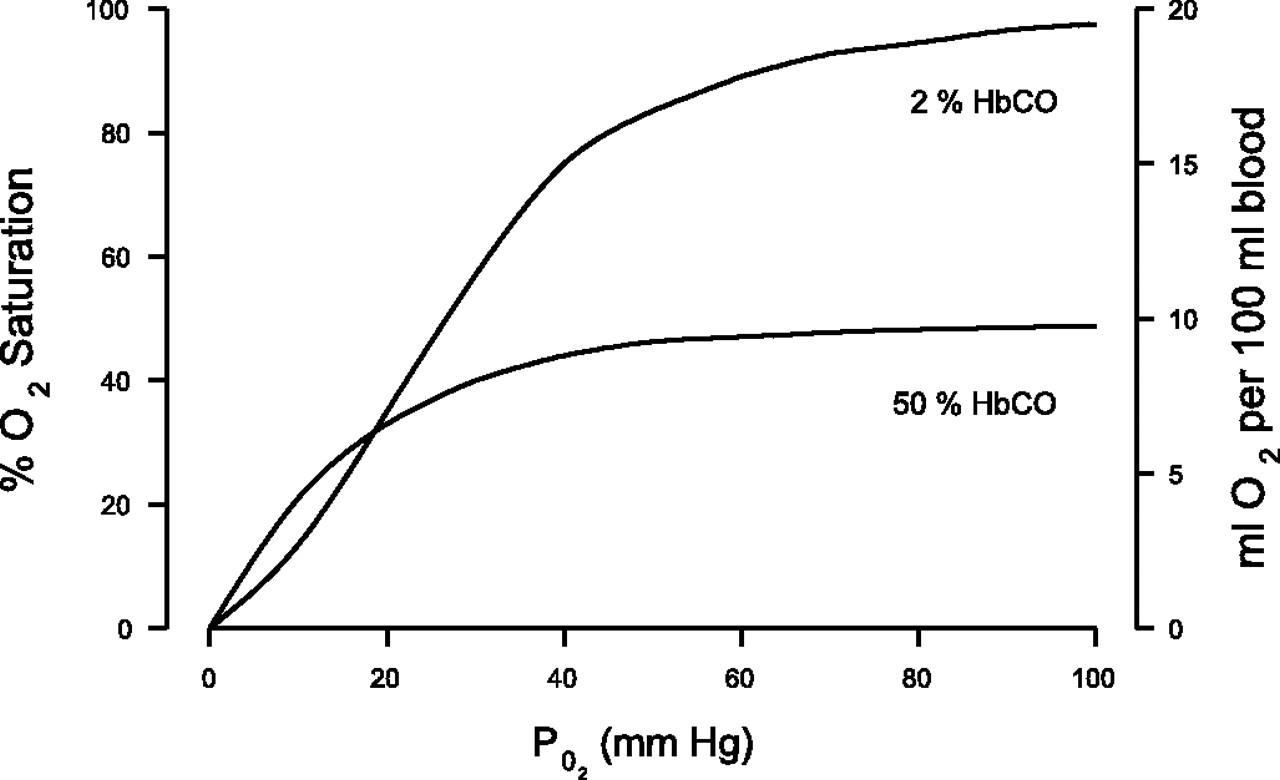 Вопросы:Какое максимальное количество O2 (мл) может транспортировать литр крови пациента Н.?В крови пациента Н. напряжение Pco2 намного меньше, чем Po2, однако насыщение гемоглобина этими газами примерно одинаково. В чью пользу и во сколько раз отличается сродство этих газов к гемоглобину?При отравлении угарным газом усиливается эффект Бора. В какую сторону можно ожидать смещение кривой диссоциации HbO2 у пациента Н.?Для факультативного изученияОбъясните принцип пульсоксиметрии.Объясните, почему при отравлении угарным газом показания сатурации, определяемые методом пульсоксиметрии, могут быть в норме.СИТУАЦИОННЫЕ ЗАДАЧИПри некоторых заболеваниях (например, при пневмонии) содержание 2,3-дифосфоглицерата в эритроцитах повышается. Как это влияет на поступление кислорода из крови в ткани? Алгоритм ответа. - основные формы транспорта кислорода кровью- понятие сродства гемоглобина к кислороду- критерии оценки степени сродства гемоглобина к кислороду- кривая диссоциации оксигенированного гемоглобина, ее сдвиги- значение изменения сродства гемоглобина к кислороду в капиллярах малого и большого круга кровообращения- факторы, влияющие на сродство гемоглобина к кислороду- понятие о 2,3- дифософоглицерате, его влияние на сродство гемоглобина к кислороду- влияние на отдачу кислорода из крови в ткани понижения сродства гемоглобина к кислородуПри сахарном диабете сродство гемоглобина к кислороду повышается. Как это влияет на отдачу кислорода тканям? Алгоритм ответа. - основные формы транспорта кислорода кровью- понятие сродства гемоглобина к кислороду- критерии оценки степени сродства гемоглобина к кислороду- кривая диссоциации оксигенированного гемоглобина, ее сдвиги- значение изменения сродства гемоглобина к кислороду в капиллярах малого и большого круга кровообращения- факторы, влияющие на сродство гемоглобина к кислороду- влияние на отдачу кислорода из крови в ткани повышения сродства гемоглобина к кислородуС наступлением зимних холодов семья Н. в частном доме растопили камин, и после ужина все члены семьи легли спать. Ночью Н. проснулся от головной боли, чувства тошноты. Н. приподнялся с дивана, почувствовал головокружение, боли за грудиной, очертания предметов стали расплываться перед глазами. Сделав несколько шагов, он потерял сознание. На шум проснулась в соседней комнате жена, которая, обнаружив мужа без сознания, вызвала бригаду скорой помощи.  Вопросы:Может ли данная симптоматика быть вызвана нарушением одного из этапов опосредованного дыхания?Исходя из описанного состояния, функция каких тканей и органов нарушилась у Н.?Какие исследования необходимо провести для оценки степени нарушения функции данных органов?Какие параметры гомеостаза могут измениться у данного пациента при неблагоприятном течении?Осмотр пациента Н врачом бригады скорой помощи: состояние тяжелое, сознание отсутствует, реакция на болевые раздражители снижена. Кожные покровы бледно-розовые. Реакции на свет снижены. Сухожильные рефлексы снижены. Дыхание шумное, клокочущее, над трахеей и крупными бронхами обилие влажных хрипов, ЧДД 28 в мин. Тоны сердца ритмичные, ясные. ЧСС 100 ударов в минуту. АД 130/70 мм рт.ст. ЭКГ показывает ишемические признаки и аритмии. Во время эвакуации пациента в стационар проводилась пульсоксиметрия (SatO2 = 97%). При поступлении в стационар Н. был проведен анализ газов артериальной крови: РаO2 = 95 мм.рт.ст, РаCO2 = 40 мм.рт.ст, Вопросы:Объясните функциональное значение тахипноэПроведите анализ газов артериальной крови, сравните эти показатели с нормой.От общего гемоглобина 50% связано с CO, то есть представляет собой карбоксигемоглобин (HbCO). На графике приведены КЕК и кривые диссоциации оксигемоглобина (HbO2) у здорового человека и у пациента Н.Вопросы:Какое максимальное количество O2 (мл) может транспортировать литр крови пациента Н.?В крови пациента Н. напряжение Pco2 намного меньше, чем Po2, однако насыщение гемоглобина этими газами примерно одинаково. В чью пользу и во сколько раз отличается сродство этих газов к гемоглобину?При отравлении угарным газом усиливается эффект Бора. В какую сторону можно ожидать смещение кривой диссоциации HbO2 у пациента Н.?Для факультативного изученияОбъясните принцип пульсоксиметрии.Объясните, почему при отравлении угарным газом показания сатурации, определяемые методом пульсоксиметрии, могут быть в норме.Студенты заполняют рабочую тетрадь (протоколы практических работ). Преподаватели контролируют ход выполнения студентами практической работы, качество оформления результатов работы и выводов.Тема 3. Регуляция вентиляции легких. Функциональная система поддержания постоянства параметров газового гомеостаза.Формы текущего контроля успеваемости:- устный опрос- проверка письменного домашнего задания- тестирование- выполнение практических работ с проверкой протоколов и обсуждением результатов.Оценочные материалы текущего контроля успеваемостиВопросы для устного опроса:Понятие о газовом гомеостазе, его роль в обеспечении жизнедеятельности организма человека. Количественная характеристика основных параметров газового гомеостаза. Функциональная система поддержания постоянства параметров газового гомеостаза, ее основные элементы.Значение внешнего дыхания в формировании газового гомеостаза.Понятие о дыхательном центре (Н.А.Миславский), современное представление о его структуре и локализации. Основные механизмы генерации дыхательных движений. Автоматия дыхательного центра.Классификации дыхательных нейронов.Понятие о механоцептивном контуре регуляции дыхания. Классификация рецепторов механоцептивного контура регуляции вентиляции легких. Значение афферентации с каждой группы рецепторов. Механизм смены дыхательных фаз. Рефлексы Геринга-Брейера.Понятие о хемоцептивном контуре регуляции дыхания. Роль периферических и центральных хеморецепторов в регуляции дыхания. Роль ретикулярной формации в регуляции вентиляции легких. Защитные рефлексы (кашлевой, рвотный и т.д.). Сопряженные рефлексы.Регуляторное влияние на дыхательный центр со стороны высших отделов головного мозга (гипоталамус, лимбическая система, мозжечок, кора больших полушарий). Значение этих влияний.Зависимость вентиляции легких от состояния других физиологических систем организма (сопряжённые рефлексы).Вопросы письменного домашнего задания: Дайте определение понятия дыхательный центр.Укажите структуру (основные фазы) дыхательного цикла и механизмы, лежащие в основе их формированияИзобразить схематически локализацию респираторных нейронов в стволе мозга. Дать классификацию дыхательных нейронов по разным принципам.Понятие об автоматии дыхательного центра, ее значение. Укажите основные гипотезы генеза автоматии.Указать на схеме основные элементы хемоцептивного и механоцептивного контуров регуляции вентиляции  легких.Укажите виды хеморецепторов и их значение в регуляции вентиляции дыхания.Дать классификацию рецепторов механоцептивного контура регуляции вентиляции легких. Укажите на схеме основные этапы дыхания и величины парциального давления и напряжения кислорода и углекислого газа в атмосферном и альвеолярном воздухе, артериальной и венозной крови, тканевой жидкости, клетках.Нарисовать функциональную систему поддержания параметров газового гомеостаза. Указать ее основные элементы.Тестовые задания.1. Ведущее значение в регуляции величины вентиляции легких имеет…pCО2  венозной кровиpСО2  выдыхаемого воздухаpCО2  артериальной кровиpО2 артериальной крови2. Величина вентиляции легких регулируется так, чтобы обеспечить постоянство…газового состава выдыхаемого воздухагазового состава вдыхаемого воздухавнутриплеврального давлениягазового состава альвеолярного воздухагазового состава артериальной крови3. Респираторные нейроны расположены в:1. спинном мозге2. продолговатом мозге3. ретикулярной формации4. коре БП5. все ответы верны4. Апное возникает при разрушении:1. коры  БП2. мозжечка3. продолговатого мозга4. все ответы верны5. Автоматией обладают структуры дыхательного центра, расположенные в…коре головного мозгаспинном мозгепродолговатом мозгеваролиевом мосту6. Ядрами продолговатого мозга, относящимися к дыхательному центру, являются:1. ядра солитарного тракта2. ядро Дейтерса3. слюноотделительное ядро4. ядра Бехтерева7. Генератор дыхательного ритма находится:1. в спинном мозге2. парабрахиальных ядрах3. коре больших полушарий4. паравентрикулярных ядрах5. все ответы не верны8. К инспираторным нейронам бульбарного дыхательного центра относятся:1. нейроны, возбуждающиеся во время вдоха2. нейроны, возбуждающиеся в начале выдоха3. нейроны, возбуждающиеся во время выдоха4. нейроны, возбуждающиеся в конце выдоха9. К каким нейронам спинного мозга в основном посылает импульсы бульбоспинальные нейроны дыхательного центра?1. к мотонейронам дыхательных мышц, расположенным в передних рогах спинного мозга2. к нейронам, расположенным в боковых рогах спинного мозга3. к нейронам, расположенным в задних рогах спинного мозга10. Как изменится дыхание, если в эксперименте перерезать спинной мозг на уровне первого шейного сегмента? станет редкое и глубокоестанет частым и поверхностнымпроизойдет урежение ЧДД без изменения глубины дыханияпроизойдет остановка дыхания 11. Как изменится дыхание, если в эксперименте у животного провести перерезку на границе среднего мозга и варолиевого моста:станет редкое и глубокоестанет частым и поверхностнымпроизойдет урежение ЧДД без изменения глубины дыханияпроизойдет остановка дыхания не изменится12. как изменится дыхание, если в эксперименте у животного разрушить продолговатый мозг:станет редкое и глубокоестанет частым и поверхностнымпроизойдет урежение ЧДД без изменения глубины дыханияпроизойдет остановка дыхания не изменится13. Какое дыхание сохранится, если в эксперименте перерезать спинной мозг на уровне седьмого шейного сегмента?грудной тип дыханиядиафрагмальный тип дыхания произойдет остановка дыханиясмешанный тип дыхания14. Укажите место локализации пневмотаксического центра:1. кора больших полушарий2. спинной мозг3. мозжечок4. мост15. Плавность смены вдоха на выдох и их соотношение обеспечивается…двигательными центрами спинного мозгапневмотаксическим центром мостакорой  БПзвездчатым ганглиемвсе ответы не верны16. Деятельность дыхательного центра, определяющего частоту и глубину дыхания, зависит прежде всего от…pCО2, pО2 и рН артериальной кровиpCО2, pО2 и рН венозной кровиколичества форменных элементов кровигематокритного числа17. Ведущую роль в механизмах генерации дыхательного ритма играет афферентация (тонические влияния) от:1. проприорецепторов дыхательных мышц2. хеморецепторов дуги аорты3. хеморецепторов синокаротидной зоны4. терморецепторов кожи5. центральных хеморецепторов18. Центральные хеморецепторы, воспринимающие параметры газового гомеостаза, в основном расположены в:бронхахкаротидных тельцах и дуге аортыальвеолахпродолговатом мозге19. Периферические хеморецепторы, воспринимающие параметры газового гомеостаза, в основном расположены в:бронхахкаротидных тельцах и дуге аортыальвеолахпродолговатом мозге20. В опыте Фредерика с перекрестным кровоснабжением у одной собаки пережимают трахею, в результате чего у другой возникает…гипопноэпериодическое дыханиеэйпноэгиперпноэПрактические работы:ВЛИЯНИЕ МЫШЕЧНОЙ РАБОТЫ НА ДЫХА Факультативная работа. Комбинированная проба Серкина (ВЫПОЛНЯЮТ СТУДЕНТЫ, ЗАНИМАЮЩИЕСЯ ФИЗИЧЕСКОЙ КУЛЬТУРОЙ ТОЛЬКО В ОСНОВНОЙ ГРУППЕ)Факультативная работа. Определение индекса воли (ИВ)ФУНКЦИОНАЛЬНАЯ ПРОБА С ЗАДЕРЖКОЙ ДЫХАНИЯ.Студенты заполняют рабочую тетрадь (протоколы практических работ). Преподаватели контролируют ход выполнения студентами практической работы, качество оформления результатов работы и выводов.СИТУАЦИОННЫЕ ЗАДАЧИВ результате нарушения техники безопасности при уборке снега с крыши многоэтажного дома рабочий сорвался и упал на очищенный от снега тротуар. Произошел перелом позвоночника с полным пересечением спинного мозга на уровне первого грудного сегмента Th1 (полностью прекращена связь между головным и спинным мозгом на уровне Th1). Как это отразится на вентиляции легких?Алгоритм ответа:- дайте определение понятия дыхательный центр- укажите локализацию нейронов дыхательного центра в различных отделах ЦНС и их значение- укажите локализацию мотонейронов дыхательных мышц в спинном мозге и их значение- понятие интегративной и координирующей деятельности нервной системы- объяните необходимость интеграции и координации деятельности мотонейронов дыхательных мышц- роль бульбарного дыхательного центра в регуляции работы мотонейронов дыхательных мышц- охарактеризуйте состояние мотонейронов диафрагмы и межреберных мышц после прекращения поступления влияний по бульбоспинальному пути на уровне первого грудного сегмента- какой тип дыхания сохранится у данного человека за счет работы мотонеронов диафрагмы?- повреждение на каком уровне спинного мозга приведет к остановке дыхания? Участковый врач был вызван в одно из горных селений. Оказавшись на месте, он почувствовал недостаток воздуха, его дыхание участилось. Объясните механизм развития тахипноэ. Алгоритм ответа:- дайтеопределение понятий напряжения и парциального давления газа- укажите факторы, влияюшие на величину парциального давления газа- как меняются вышеуказанные факторы в горах- укажите характер изменения парциального давления газа в горах, как при этом изменится газовый состав альвеолярного воздуха- как изменится газообмен в легких и газовый состав артериальной крови?- укажите локализацию хеморецепторов детектирующих параметры газового гомеостаза- опишите механизм трансдукции в хеморецепторах при гипоксемии и гиперкапнии- укажите основные структуры хемоцептивного контура регуляции вентиляции легких- значение хемоцептивного контура в регуляции вентиляции легких- роль тонуса и автоматии бульбарного дыхательного центра в изменении параметров вентиляции легких, в том числе частоты дыханияРебенок, 1.5 года, играя в комнате с полиэтиленовым пакетом, нечаянно одел его себе на голову, начал задыхаться и через некоторое время потерял сознание, появилась синюшностъ губ, ушных раковин, пальцев рук и ног. Нарушение каких параметров гомеостаза могло вызвать такую клинику? Объясните механизм развития вышеуказанных симптомов с позиций функциональных систем.Алгоритм ответа:- перечислите параметры газового гомеостаза, укажите их величину- укажите основные элементы функциональной системы поддержания постоянства параметров газового гомеостаза - перечислите основные физиологические системы в блоке исполнительных систем данной функциональной системы и укажите значение каждой из них- перечислите этапы опосредованного дыхания, укажите механизм движения газов на каждом этапе- укажите, в каких этапах опосредованного дыхания непосредственно участвуют перечисленные физиологические системы- с нарушения какого этапа опосредованного дыхания начались изменения в функциональной системы поддержания постоянства параметров газового гомеостаза и укажите характер нарушения параметров газового гомеостаза- как указанные вами изменения параметров газового гомеостаза влияют на функцию ЦНС?- как указанные вами изменения параметров газового гомеостаза повлияет на цвет крови, кожных покрововМодуль 4. Физиология пищеварения.Тема 1. Физиология пищеварения. Пищеварение в ротовой полости, желудке, 12- перстной кишке.Формы текущего контроля успеваемости:- устный опрос- проверка письменного домашнего задания- тестирование- выполнение практических работ с проверкой протоколов и обсуждением результатов.Оценочные материалы текущего контроля успеваемостиВопросы для устного опроса:Понятие о пищеварении и его этапах. Функции пищеварительного тракта.Типы пищеварения по локализации гидролиза и источнику ферментов Понятие о пищеварительно-транспортном конвейере.Понятие об адаптации секреторной функции (качественная, количественная, временная). Общая характеристика механизмов обеспечивающих адаптацию секреторной функции (местные, гуморальные, рефлекторные). Понятие об гастро-энтериновой гормональной системе.Пищеварительные функции ротовой полости. Анализаторная и генераторная функция.Секреторная функция слюнных желез, её роль. Регуляция секреции слюны.Механизмы формирования пищевого комка. Фазы акта жевания.Акт глотания и его фазы. Регуляция. Функциональные особенности пищевода.Пищеварение в желудке. Состав и свойства желудочного сока. Секреторные поля желудка.Фазы желудочной секреции. Регуляция секреторной функции желудка в каждую из фаз.Этапы осуществления моторной функции желудка (депонирование, перемешивание и порционная эвакуация). Значение желудка как пищевого депо. Типы волн сокращений желудка.Регуляция перехода химуса из желудка в 12-перстную кишку, роль привратниковой части желудка.Методы исследования секреторной и моторной функции ротовой полости и желудка в эксперименте и клинике.Вопросы письменного домашнего задания: Дайте определение понятия пищеварение. Перечислите основные функции системы пищеварения.Перечислите пищеварительные функции ротовой полости.Нарисуйте схему регуляции секреции слюноотделения.Перечислите ферментативный состав слюны.Назовите фазы акта жевания.Назовите секреторные поля желудка и укажите их особенности. Перечислите ферментативный состав желудочного сока.Перечислите этапы осуществления моторной функции желудка.Укажите условия обеспечивающие эвакуацию химуса из желудка в 12-перстную кишку.Тестирование1. Какой тип пищеварения имеет место у человека:мембранныйполостнойвнутриклеточныйвсе ответы верны2.Опыт мнимого кормления доказывает, что ротовая полость выполняет:генераторную функциюмоторную функциюанализаторную функциюсекреторную функциювсасывательную функцию3.К пищеварительным функциям системы пищеварения относят:секреторную, моторную, антианемическуюэкскреторную, моторную, всасываниесекреторную, моторную, всасывание4. Чему равен часовой объем (в мл) базальной секреции желудочного сока?10-2030-4050-100120-1405.Основным ферментом, расщепляющим белки в кислой среде ЖКТ является:гастринэнтерокиназахимотрипсинпепсин (А и В)дипептидаза6.Основной пищеварительной функцией ротовой полости является:переваривание углеводоввсасывание лекарственных веществуничтожение патогенной флоры поступающей с пищейформирование пищевого комкавсе ответы верны7.Основная функция желудка:переваривание белковвсасывание моносахаровформирование пищевого комкавыполнение функции пищевого деповсе ответы верны8.Большинство желез системы пищеварения выделяют секрет по:мерокриновому типуапокриновому типуголокриновому типу9.Начальная фаза секреции слюны осуществляется за счет:условнорефлекторных механизмов регуляциибезусловнорефлекторных механизмов регуляциигуморальных механизмов регуляцииусловных и безусловных рефлексоввсе ответы верны10.Стимуляция симпатических нервов иннервирующих слюнные железы вызывает секрецию:большого количества вязкой слюныбольшого количества жидкой слюныпрекращение секреции слюнынебольшого количества жидкой слюнынебольшого количества вязкой слюны11.HCl желудочного сока НЕ:стимулирует моторику желудкапревращает пепсиноген в пепсинускоряет переход химуса из желудка в дуоденумстимулирует образование гастрина и секретинаприводит к набуханию и денатурации белков12.Мозговая фаза желудочной секреции по механизму регуляции преимущественно:рефлекторнаягуморальнаяместнаянейрогуморальная13.Желудочная фаза желудочной секреции по механизму регуляции преимущественно:рефлекторнаягуморальнаяместнаянейрогуморальная14.Кишечная фаза желудочной секреции по механизму регуляции преимущественно:рефлекторнаягуморальнаяместнаянейрогуморальная15.После полной денервации желудка секреторные процессы в нем:прекращаютсязамедляются в третью фазу желудочной секрециивсе ответы неверны16."Аппетитный сок" выделяется:первую фазу секреции желудочного сокавторую фазу секреции желудочного сокатретью фазу секреции желудочного сока17.Ацетилхолин вызывает:усиление секреторной функции ЖКТснижает количество секрета с одновременным снижением концентрации в нем ферментов и других компонентов секретаснижает количество секрета с одновременным увеличением концентрации в нем ферментовувеличивает количество секрета с одновременным снижением концентрации в нем ферментов18.Адреналин вызывает:усиление секреторной функции ЖКТснижает количество секрета с одновременным снижением концентрации в нем ферментов и других компонентов секретаснижает количество секрета с одновременным увеличением концентрации в нем ферментов и других компонентов секретаувеличивает количество секрета с одновременным снижением коцентрации в нем ферментов и других компонентов секрета19.Запирательный рефлекс Сердюкова определяет скорость перехода химуса из желудка в 12-ти перстную кишку:В зависимости от рH химусаВ зависимости от осмотического давления химусаВ зависимости от консистенции химусаВ зависимости от химического составаВсе ответы верны20.В ответ на поступление пищи в желудок происходит:Пропульсивное сокращение желудкаРелаксация желудкаОслабление перистальтической моторики желудкаВозникновение перистальтической волныПрактические работы:Исследование деятельности околоушных слюнных желез (просмотр учебного видеофильма).Исследование секреторной функции желудка (просмотр учебного видеофильма).Влияние рН на действие пепсина. (Виртуальная физиология)Субстратная специфичность амилазы слюны. (Виртуальная физиология)РЕГИСТРАЦИЯ ЖЕВАТЕЛЬНЫХ ДВИЖЕНИЙ НИЖНЕЙ ЧЕЛЮСТИ (МАСТИКАЦИОГРАФИЯ)СИТУАЦИОННЫЕ ЗАДАЧИ1. Почему при волнении на экзаменах студенты отмечают сухость во рту?- понятие секреции- перечислите типы секреции гландулоцитов, дайте им краткую характеристику- дайте определение понятия адаптации секреции, перечислите виды адаптации секреции- перечислите крупные слюнные железы, укажите состав их секрета- перечислите функции слюны- в виде схемы представте иннервацию слюнных желез, укажите характер симпатических и парасимпатических влияний на слюноотделение- укажите отдел вегетативной нервной системы, доминирующий при эмоциональном волнении- изобразите в виде схемы условно- и безусловнорефлекторную регуляцию слюноотделения2. Растяжение стенок желудка приводит к усилению секреции желудочного сока. Объясните механизм данного явления.Алгоритм ответа:- что в естественных условиях вызывает растяжение стенок желудка?- какие рецепторы желудка стимулируются при растяжениии его стенки?- перечислите виды адаптации секреции- перечислите клетки слизистой желудка и укажите их функции- на схеме укажите механизм образования и секреции обкладочнымми клетками Н+ и СL-. Укажите значение фермента карбоангидразы- перечислите функции соляной кислоты- перечислите основные эндогенные факторы стимуляции обкладочных клеток- укажите клетки слизистой синтезирующие и секретирующие ферменты желудочного сока. - перечислите ферменты желудочного сока и укажите субстрат, на который они действуют- объясните, почему протеолитические ферменты секретируются в неактивном виде (в виде проферментов), укажите основной механизм их активации- перечислите фазы регуляции желудочной секреции, укажите фазу, в которую происходит растяжение стенки желудка- изобразите в виде схемы данную фазу регуляции желудочной секреции- укажите характер симпатических и парасимпатических влияний на желудочную секрецию- укажите характер влияний на желудочную секрецию гастринаСтуденты заполняют рабочую тетрадь (протоколы практических работ). Преподаватели контролируют ход выполнения студентами практической работы, качество оформления результатов работы и выводов.Тема 2. Пищеварение в тонкой и толстой кишке. Физиология печени. Физиология всасывания веществ в пищеварительном трактеФормы текущего контроля успеваемости:- устный опрос- проверка письменного домашнего задания- тестирование- выполнение практических работ с проверкой протоколов и обсуждением результатов.Оценочные материалы текущего контроля успеваемостиВопросы для устного опроса:Этапы гидролиза в системе пищеварения белков, жиров и полисахаров. Основные этапы ферментативного расщепления полимеров до мономеров и роль разных отделов ЖКТ в их осуществлении.Полостное и мембранное пищеварение. Мембранное пищеварение как заключительный этап гидролиза сопряженного с всасыванием.Роль 12-перстной кишки в процессе пищеварения.Внешнесекреторная деятельность поджелудочной железы. Состав панкреатического сока. Фазы панкреатической секреции. Регуляция секреторной функции поджелудочной железы в каждую из фаз.Роль печени в процессах пищеварения. Понятие о желчеобразовании, желчевыведении и регуляция этих процессов. Состав и свойства желчи. Значение желчи в пищеварении.Пищеварение в тонком кишечнике. Состав и свойства сока тонкого кишечника.Значение толстого кишечника в формировании каловых масс. Роль микрофлоры толстого кишечника.Моторная функция толстого кишечника ее особенности и регуляция. Дефекация.Пищеварение, как главный компонент функциональной системы поддержания на постоянном уровне концентрации питательных веществ во внутренней среде организма. Пищевая мотивация. Физиологические основы голода и насыщения.Вопросы письменного домашнего задания Перечислите ферментативный состав панкреатического сока с указанием субстратов и продуктов гидролиза для каждого фермента.Перечислите основные компоненты, входящие в состав желчи  и укажите их функциональное значение.Перечислите ферментативный состав сока тонкого кишечника с указанием субстратов и продуктов гидролиза для каждого фермента.Дайте определение понятия мембранного и полостного пищеварения.Назовите фазы панкреатической секреции. Нарисуйте схему регуляции секреторной функции поджелудочной железы в каждую из фаз.Укажите отделы, где в основном происходит всасывание аминокислот  и механизмы их всасывания через апикальные и базальные мембраны энтероцитов.Укажите отделы, где в основном происходит всасывание углеводов  и механизмы их всасывания через апикальные и базальные мембраны энтероцитов.Укажите отделы, где в основном происходит всасывание жирных кислот  и механизмы их всасывания через апикальные и базальные мембраны энтероцитов.Нарисуйте функциональную систему поддержания на постоянном уровне концентрации питательных веществ во внутренней среде организма.ТестированиеМоторная функция ЖКТ осуществляется за счет иннервации двигательных элементов ЖКТ:Парасимпатическими нервными волокнамиСоматическими нервными волокнамиСимпатическими нервными волокнамиВсе ответы верныВсе ответы неверныВыбери неправильное высказывание:Моторная функция обеспечивает поступательное движение пищи по системе пищеваренияГладкие мышцы, входящие в структуру органов системы пищеварения осуществляют их моторную функциюМоторная функция обеспечивает перемешивание пищи с пищеварительными сокамиМоторная функция органов системы пищеварения регулируется только местными механизмамиМоторная функция толстого кишечника регулируется в основном:Местными механизмамиИстинными рефлексами (парасимпатическими и симпатическими нервами)Гуморальными факторамиАцетилхолин вызывает:Увеличение тонуса гладких мышц и расслабление сфинктерного аппарата ЖКТУменьшение тонуса гладких мышц и сокращение сфинктерного аппарата ЖКТУвеличение тонуса гладких мышц и сокращение сфинктерного аппарата ЖКТУменьшение тонуса гладких мышц и расслабление сфинктерного аппарата ЖКТОсновными свойствами гладких мышц ЖКТ являются:Возбудимость, проводимость, сократимость, лабильностьВозбудимость, проводимость, сократимость, пластичностьВозбудимость, тоничность, сократимость, проводимостьАвтоматия, возбудимость, проводимость, сократимостьАдреналин вызывает:Увеличение тонуса гладких мышц и расслабление сфинктерного аппарата ЖКТУменьшение тонуса гладких мышц и сокращение сфинктерного аппарата ЖКТУвеличение тонуса гладких мышц и сокращение сфинктерного аппарата ЖКТУменьшение тонуса гладких мышц и расслабление сфинктерного аппарата ЖКТРегуляцию моторной функции тонкой и толстой кишки в основном осуществляется следующими механизмами:НервныеГуморальныеМестныеНейрогуморальныеАдреналин вызываетУсиление секреторной функции жктСнижение количества секрета с одновременным увеличением концентрации в нем фермента и других компонентов секретаСнижение количества секрета с одновременным снижением концентрации в нем фермента и других компонентов секретаУвеличение количества секрета с одновременным снижением концентрации в нем фермента и других компонентов секретаОсновным отделом ЖКТ, в котором происходит всасывание воды и продуктов гидролиза является:Тонкая кишкаТолстая кишка12-ти перстная кишкаЖелудокОсновным механизмом всасывания моносахаров является:ОсмосОблегченная диффузияФильтрацияАктивный транспортПростая диффузияВсасывание моносахаров в основном происходит в:Ротовой полостиПрямой кишкеЖелудкеВсе ответы верныТонком кишечникеВсасывание моносахаров может происходить в:Ротовой полостиПрямой кишкеЖелудкеТонком кишечникеВсе ответы верныВсасывание аминокислот в основном происходит в:Ротовой полостиЖелудкеТонком кишечникеПрямой кишкеВсе ответы верныВсасывание жирных кислот в основном происходит в:Ротовой полостиЖелудкеТонком кишечникеПрямой кишкеВсе ответы верныОсновным механизмом всасывания аминокислот является:ОсмосОблегченная диффузияФильтрацияАктивный транспортПростая диффузияОсновным механизмом всасывания жирных кислот является:ОсмосОблегченная диффузияФильтрацияАктивный транспортПростая диффузияКонечными продуктами гидролиза белков в желудочно-кишечном тракте являются:незаменимые аминокислотыаминокислотымоносахаридыолигопептидыдиацилглицеридыВ каком отделе ЖКТ происходит основное расщепление жиров:ротовая полостьтонкая кишкатолстая кишка12-ти перстная кишкажелудокВ каком отделе ЖКТ происходит основное расщепление белков:ротовая полостьжелудок12-ти перстная кишкатонкий кишечниктолстый кишечникВ каком отделе ЖКТ происходит основное расщепление полисахаров:ротовая полостьжелудок12-ти перстная кишкатонкий кишечниктолстый кишечникПрактические работы:ДЕМОНСТРАЦИЯ ДЕЙСТВИЯ ЛИПАЗЫ ПОДЖЕЛУДОЧНОЙ ЖЕЛЕЗЫ В ЗАВИСИМОСТИ ОТ НАЛИЧИЯ ИЛИ ОТСУТСТВИЯ ЖЕЛЧИ. (практикум «Виртуальная физиология»).РЕГИСТРАЦИЯ СОКРАЩЕНИЙ ТОЛСТОЙ КИШКИ У ЛЯГУШКИ.ОЦЕНКА МОТОРНОЙ ДЕЯТЕЛЬНОСТИ ТОНКОЙ КИШКИ У ЧЕЛОВЕКА МЕТОДОМ АУСКУЛЬТАЦИИ.СИТУАЦИОННЫЕ ЗАДАЧИВ результате проникающего ранения живота произошло повреждение тощей и подвздошной кишок. В хирургическом отделении произвели удаление более 50% длины этих отделов тонкой кишки. Изменения каких функций системы пищеварения следует ожидать после благополучного завершения послеоперационного периода?- перечислите отделы тонкой кишки- дайте морфофункциональную характеристику отделов тонкой кишки- перечислите виды пищеварения по локализации, протекающие в отделах тонкой кишки- дайте сравнительную характеристику полостного и пристеночного пищеварения- опишите механизм и этапы всасывания аминокислот, жирных кислот и глюкозыПри гиперацидном гастрите (воспаление желудка с повышенной секрецией соляной кислоты) пациенты могут жаловаться на запоры. Объясните генез данной жалобы.Алгоритм ответа:- укажите характер изменения рН желудочного сока и химуса при гиперацидном состоянии- укажите клетки продуцирующие Н+ и Cl-- значение рН химуса в регуляции скорости эвакуации химуса из желудка в 12-перстную кишку- перечислите другие факторы, регулирующие тонус пилорического сфинктера и скорость эвакуации химуса из желудка в 12-перстную кишку- укажите сфинктеры, работа которых синхронизированы с пилорическим сфинктером- значение баугиниевой заслонки (илеоцекального клапана)- регуляция моторики толстой кишки- значение местного уровня регуляции  моторики толстой кишки. Роль интрамуральных гангиев. – перечислите типы нервных клеток по Догелю, значение каждого типа клеток для формирования рефлекторного путиОдин студент на завтрак выпил стакан сладкого чая, другой – выпил стакан сладкого чая и съел кусочек хлеба, намазанный слоем масла. Как изменится секреторная, моторная и всасывательная функции отделов пищеварения у данных студентов?- перечислите пищеварительные функции ротовой полости- регуляция слюноотделения- перечислите пищеварительные функции желудка- механизм и регуляция эвакуации химуса из желудка в 12-перстную кишку- какие факторы замедляют эвакуацию содержимого желудка в 12-перстную кишку- Как изменится количество и состав  панкреатического сока у позавтраковших студентов? Значение компонентов панкреатического сока для пищеварения- укажите состав и перечислите функции желчи- изобразите в виде схемы регуляцию секреции желчи- как изменится секреция желчи у позавтаковших студентов?- перечислите теории голода- с учетом состава завтрака укажите студента, у которого чувство голода будет приглушено надолго3. У пациента в кале обнаружен непереваренный белок, нарушение функций каких отделов системы пищеварения может привести к таким последствиям?- роль желудка в гидролизе белков- перечислите протеолитические ферменты панкреатического сока- роль ферментов панктеатического сока в гидролизе белков, понятие эндопептидаз и экзопептидаз- перечислите фазы регуляции панкреатической секреции - изобразите в виде схем регуляцию панкреатической секреции в каждую фазу- укажите значение секреции протеолитических ферментов в неактивном виде- укажите значение фермента энтерокиназы, локализацию синтеза и функции данного фермента- к каким изменениям всасывания аминокислот приведет нарушение гидролиза белков пищи?- опишите механизм всасывания аминокислот- как может измениться концентрация аминокислот у этого пациента- какие изменения со стороны функциональной системы поддержания концентрации питательных веществ возникнут при изменении концентрации аминокислот- перечислите теории голодаСтуденты заполняют рабочую тетрадь (протоколы практических работ). Преподаватели контролируют ход выполнения студентами практической работы, качество оформления результатов работы и выводов.Модуль 5. Физиология системы крови. Тема 1. Жидкие среды организма. Физиология системы крови. Коагуляционно-антикоагуляционная система. Формы текущего контроля успеваемости:- устный опрос- проверка письменного домашнего задания- тестирование- выполнение практических работ с проверкой протоколов и обсуждением результатов.Оценочные материалы текущего контроля успеваемости.Вопросы для устного опроса:Жидкие среды организма и их значение для жизнедеятельности.Значение постоянства физико-химических свойств жидких сред организма для нормального функционирования органов.Понятие о крови как внутренней среде, ткани, системе. Основные элементы системы крови, ее подсистемы. Взаимоотношение системы крови с другими физиологическими системами.Функции крови.Основные физико-химические свойства крови (объем циркулирующей крови, плотность, уд. вес, вязкость, осмотическое и онкотическое давление, рН, буферные свойства) как условие для выполнения системной крови своих функций. Механизмы поддержания свойства крови.Клеточный состав крови. Функции различных видов клеток крови. Понятие о гематокритном числе.Состав плазмы крови. Основные фракции белков крови, значение белков плазмы.  Гемолиз, его виды. Понятие осмотической резистентности эритроцитов.Понятие о свертывающей и противосвертывающей системах  крови, их взаимодействии.Механизмы, этапы, факторы свертывания крови.Условия и факторы обеспечения жидкого состояния крови (ЖСК).Вопросы письменного домашнего заданияДайте определение системы крови.Перечислите функции крови.Укажите основную функцию и содержание лейкоцитов в литре крови.Укажите основную функцию и содержание эритроцитов в литре крови у женщин и мужчин.Укажите основную функцию и содержание тромбоцитов в литре крови.Дайте определение и укажите величину гематокритного числа.Дайте определение и укажите величину осмотического давления крови.Дайте определение и укажите величину онкотического давления крови.Дайте определение рН и укажите его величину для венозной и артериальной крови.Дайте определение СОЭ и укажите ее величину у мужчин и женщин.Тестовые заданияПЛАЗМУ КРОВИ, ЛИШЕННУЮ ФИБРИНОГЕНА, НАЗЫВАЮТ:1. вакцина2. сыворотка3. первичная моча4. гемодез5. все ответы неверныВ СИСТЕМУ ГЕМОКОАГУЛЯЦИИ ВХОДЯТ:1. кровь; органы, продуцирующие факторы свертывания крови2. дыхательные ферменты; органы, продуцирующие факторы свертывания крови; аппарат нейрогуморальной регуляции3. органы, продуцирующие факторы свертывания крови; кровь; аппарат нейрогуморальной регуляции4. волюморецепторный аппарат; аппарат нейрогуморальной регуляции; органы, продуцирующие факторы свертывания крови; кровьКАКОЙ ИЗ ФАКТОРОВ СВЕРТЫВАНИЯ КРОВИ УЧАСТВУЕТ ВО ВСЕХ ФАЗАХ КОАГУЛЯЦИОННОГО ГЕМОСТАЗА:1. III2. VII3. IV4. I5. VIIIОБОЗНАЧЬТЕ ПРАВИЛЬНУЮ ПОСЛЕДОВАТЕЛЬНОСТЬ ФАЗ КОАГУЛЯЦИОННОГО ГЕМОСТАЗА:1. образование тромбина, протромбина, фибрина2. образование фибрина, тромбина, протромбиназы3. образование протромбиназы, тромбина, фибринаУКАЖИТЕ ДЛИТЕЛЬНОСТЬ КРОВОТЕЧЕНИЯ В НОРМЕ:1. 5-7 мин.2. 1,5-3 мин.3. 10-10,5 мин.ПРЕВРАЩЕНИЕ РАСТВОРИМОГО ФИБРИНА-ПОЛИМЕРА В НЕРАСТВОРИМЫЙ ФИБРИН ОБЕСПЕЧИВАЕТ ФАКТОР:1. II - протромбин2. VII - конвертин3. XIII - фибринстабилизирующий фактор4. XI - антигемофильный глобулин СПРОТРОМБИН ПЛАЗМЫ ОБРАЗУЕТСЯ В:1. в печени2. в эритроцитах3. в красном костном мозгеПОСЛЕФАЗА ГЕМОКОАГУЛЯЦИИ ВКЛЮЧАЕТ:1. адгезию и агрегацию тромбоцитов2. образование фибрина3. образовании протромбиназы4. ретракцию и фибринолизВ ПЕРВУЮ ФАЗУ ГЕМОКОАГУЛЯЦИИ ПРОИСХОДИТ:1. адгезия и агрегация тромбоцитов2. образование протромбиназы3. образование фибринаВ РЕЗУЛЬТАТЕ II ФАЗЫ ГЕМОКОАГУЛЯЦИИ ПРОИСХОДИТ:1. образование фибрина2. ретракция и фибринолиз3. образование тромбина4. образование протромбиназыРЕЗУЛЬТАТОМ III ФАЗЫ ГЕМОКОАГУЛЯЦИИ ЯВЛЯЕТСЯ:1. образование тромбина2. образование фибрина3. адгезия тромбоцитов4. агрегация тромбоцитовКОЛИЧЕСТВО ТРОМБОЦИТОВ В КРОВИ СОСТАВЛЯЕТ:1. 10-20*10^9/л2. 30-50*10^9/л3. 140-190*10^9/л4. 200-400*10^9/л5. 90-140*10^9/лДЛЯ ПРОТЕКАНИЯ ВСЕХ ФАЗ ГЕМОКОАГУЛЯЦИИ НЕОБХОДИМО УЧАСТИЕ ИОНОВ …1. Натрия2. Калия3. Кальция4. ФтораЧТО ТАКОЕ ПЛАЗМИН1. Сухой остаток плазмы2. Протеин плазмы3. Протеаза, активизирующая образование фибрина4. Протеаза, расщепляющая фибринВ ПРОЦЕССЕ КОАГУЛЯЦИИ КРОВИ ИЗ РАСТВОРИМОГО СОСТОЯНИЯ В НЕРАСТВОРИМОЕ ПЕРЕХОДИТ …1. Фибриноген2. Антигемофильный глобулин а3. Протромбин4. Тканевой тромбопластинВЕЩЕСТВА, ПРЕПЯТСТВУЮЩИЕ СВЕРТЫВАНИЮ КРОВИ И ОКАЗЫВАЮЩИЕ ФИБРИНОЛИТИЧЕСКОЕ ДЕЙСТВИЕ, НАЗЫВАЮТСЯ1. Коагулянтами2. Факторами свертывания3. Антикоагулянтами4. ГемостатинамиЧТО НЕПРАВИЛЬНО ИЗ ПРИВЕДЕННОЙ ХАРАКТЕРИСТИКИ ТРОМБОЦИТОВ1. Содержат полипептидный фактор роста,  активирующий размножение многих клеток в тканях внутренней среды2. Образуются в селезенке3. Участвуют в образовании тромба4. Предшественник имеет большие размеры и гигантское полиплоидное ядро5. Тромбопоэтин - стимулятор их образованияМОНООКСИД АЗОТА (NO) ВЫЗЫВАЕТ1. Агрегацию эритроцитов2. Агрегацию тромбоцитов3. Ингибирование агрегации тромбоцитов4. Деформацию эритроцитовСИСТЕМА ГЕМОСТАЗА ОБЕСПЕЧИВАЕТ1. Поддержание жидкого состояния крови2. Свертывание крови внутри сосудов3. Поддержание жидкого состояния и свертывание  крови при  повреждении сосудов4. Ретракцию фибринового сгусткаЧТО ИЗ ПРИВЕДЕННОГО НЕ ОТНОСИТСЯ НЕПОСРЕДСТВЕННО К УЧАСТИЮ ЭНДОТЕЛИЯ В СИСТЕМЕ ГЕМОСТАЗА1. Наличие отрицательного заряда2. Способность синтезировать NO, простациклин3. Метаболизм липопротеидов4. Образование фактора Виллебранда5. Наличие фибриновой пленки на поверхностиПрактические работы:ПОДСЧЕТ КОЛИЧЕСТВА ЭРИТРОЦИТОВВИДЫ ГЕМОЛИЗАОПРЕДЕЛЕНИЕ СКОРОСТИ ОСЕДАНИЯ ЭРИТРОЦИТОВ (СОЭ)ОПРЕДЕЛЕНИЕ ВРЕМЕНИ СВЕРТЫВАНИЯ КРОВИ ИССЛЕДОВАНИЕ ВЛИЯНИЯ НА СВЕРТЫВАНИЕ КРОВИ ФИЗИЧЕСКИХ И ХИМИЧЕСКИХ ФАКТОРОВ.ПРОСМОТР УЧЕБНОГО ФИЛЬМА «ФОРМЕННЫЕ ЭЛЕМЕНТЫ КРОВИ»СИТУАЦИОННЫЕ ЗАДАЧИ1.При длительном голодании возможно развитие тканевых отеков. Объясните механизм их возникновенияЗначение обмена воды и водорастворимыми частицами между кровью и тканью в поддержании физических свойств и функций клеток.Понятие о фильтрации и абсорбции (обратном всасывании). Перечислите силы, участвующие в фильтрации и абсорбции.Понятие о эффективном фильтрационном давлении (ЭФД)Укажите соотношение сил, участвующих в фильтрации в артериальной и венозной частях капилляраПонятие об онкотическом давлении, величина онкотического давления. Роль альбуминов в формировании онкотического давления.Роль онкотического давления в фильтрации и абсорбции.Укажите изменения белкового состава плазмы крови при длительном белковом голоданииУкажите, как снижение концентрации альбуминов изменит величину ЭФД в артериальной и венозной частях капилляра.2.У пациента Н. 57 лет СОЭ составляет 27мм/ч. Сравните величину СОЭ с нормой и укажите непосредственную причину отклонения этого параметра от нормыПонятие о СОЭ как показателе суспензионной устойчивости плазмы Факторы, определяющие суспензионную устойчивость плазмы кровиКак увеличение концентрации глобулинов влияет на образование эритроцитами «монетных столбиков»Связь между СОЭ и величиной (количеством) «монетных столбиков»Перечислите фракции глобулинов плазмы кровиУкажите функциональное значение гамма-глобулиновСделайте вывод о состоянии иммунной системы пациентаСтуденты заполняют рабочую тетрадь (протоколы практических работ). Преподаватели контролируют ход выполнения студентами практической работы, качество оформления результатов работы и выводов.Тема 2. Физиология иммунной системы. Роль лейкоцитов в иммунитете. Формы текущего контроля успеваемости:- устный опрос- проверка письменного домашнего задания- тестирование- выполнение практических работ с проверкой протоколов и обсуждением результатов.Оценочные материалы текущего контроля успеваемостиВопросы для устного опроса:Понятие об иммунитете, его видах и значении. Основные группы генетически чужеродных факторов. Антиген и антитело.Понятие об иммунной системе, составляющие её элементы и функции.Клеточные механизмы иммунитета. Механизмы миграции лейкоцитов. Фазы фагоцитоза. Цитотоксический механизм. Гуморальные факторы иммунной реакции (С-реактиакный белок, система комплемента, цитокины: интерлейкины, колониестимулирующие факторы, интерферон).Формирование специфической иммунной реакции. Презентация антигена. Процессинг антигена. Клональная селекция В-лимфоцитов.Свойства и функции различных видов лейкоцитов, их роль в клеточном и гуморальном иммунитете.Понятие о лейкоформуле и лейкопрофиле. Определение и расчет ядерного индекса, значение для анализа функции лейкопоэза, оценки сдвигов лейкоформулы вправо и влево. Понятие об иммунитете, его видах и значении. Основные группы генетически чужеродных факторов. Антиген и антитело.Понятие об иммунной системе, составляющие её элементы и функции.Клеточные механизмы иммунитета. Механизмы миграции лейкоцитов. Фазы фагоцитоза. Цитотоксический механизм.Гуморальные факторы иммунной реакции (С-реактиакный белок, система комплемента, цитокины: интерлейкины, колониестимулирующие факторы, интерферон).Формирование специфической иммунной реакции. Презентация антигена. Процессинг антигена. Клональная селекция В-лимфоцитов.Свойства и функции различных видов лейкоцитов, их роль в клеточном и гуморальном иммунитете.Понятие о лейкоформуле и лейкопрофиле. Определение и расчет ядерного индекса, значение для анализа функции лейкопоэза, оценки сдвигов лейкоформулы вправо и влево. Вопросы письменного домашнего задания:Дайте определение антигенаДайте определение понятия иммунитетаПеречислите основные механизмы иммунитета Перечислите основные факторы гуморальной иммунной реакцииУкажите количество лейкоцитов в литре крови. Дайте определение понятию лейкоцитоз и перечислите его виды Дайте определение лейкоцитарной формулы и напишите ее для взрослого здорового человекаДайте определение понятию сдвига лейкоцитарной формулы вправо и влевоДайте определение и укажите величину ядерного индекса. Напишите формулу расчета ядерного индексаПеречислите основные виды лейкоцитов и укажите их участие в формировании иммунной реакцииИзобразите в виде схемы презентацию антигена лимфоцитам.Тестовые заданияВ КРОВИ ЗДОРОВОГО ЧЕЛОВЕКА МОНОЦИТЫ ОТ ОБЩЕГО КОЛИЧЕСТВА ЛЕЙКОЦИТОВ СОСТАВЛЯЮТ1. 20-30 %2. 50-75 %3. 2-10 %4. 10-18 %В КРОВИ ЗДОРОВОГО ЧЕЛОВЕКА ЭОЗИНОФИЛЫ ОТ ОБЩЕГО КОЛИЧЕСТВА ЛЕЙКОЦИТОВ СОСТАВЛЯЮТ1. 1-5 %2. 25-30 %3. 40-45 %4. 10-12 %ЗЕРНИСТЫЕ ЛЕЙКОЦИТЫ, ОБЛАДАЮЩИЕ ФАГОЦИТАРНОЙ АКТИВНОСТЬЮ И СВОЙСТВОМ СВЯЗЫВАТЬ ТОКСИНЫ, НАЗЫВАЮТСЯ....1. нейтрофилами2. эозинофилами3. лимфоцитами4. моноцитамиКАК ИЗМЕНИТСЯ КОЛИЧЕСТВО ЛЕЙКОЦИТОВ ПОСЛЕ ПРИЕМА ПИЩИ, МЫШЕЧНОЙ РАБОТЫ, ПРИ БЕРЕМЕННОСТИ, СИЛЬНЫХ ЭМОЦИЯХ1. уменьшается2. не изменится3. возрастаетВ КРОВИ ЗДОРОВОГО ЧЕЛОВЕКА НЕЙТРОФИЛЫ ОТ ОБЩЕГО КОЛИЧЕСТВА ЛЕЙКОЦИТОВ СОСТАВЛЯЮТ1. 30-65 %2. 47-72 %3. 10-20%4. 5-10 %В КРОВИ ЗДОРОВОГО ЧЕЛОВЕКА БАЗОФИЛЫ ОТ ОБЩЕГО КОЛИЧЕСТВА ЛЕЙКОЦИТОВ СОСТАВЛЯЮТ1. 3-5 %2. 10-12%3. 20-25 %4. 0-1 %ЛЕЙКОЦИТЫ ОСУЩЕСТВЛЯЮТ СЛЕДУЮЩИЕ ФУНКЦИИ1. участвуют в иммунных реакциях2. транспорт гормонов3. поддержание онкотическое давление плазмы крови4. транспорт углекислого газа и кислородаСКОЛЬКО ПРОЦЕНТОВ ЛИМФОЦИТОВ ПО ОТНОШЕНИЮ КО ВСЕМ ЛЕЙКОЦИТАМ СОДЕРЖИТСЯ В КРОВИ ЗДОРОВОГО ЧЕЛОВЕКА1. 0,5 - 1%2. 60 - 70%3. 75 - 85%4. 20 - 40%НЕЗЕРНИСТЫЕ ЛЕЙКОЦИТЫ, СПОСОБНЫЕ К АМЕБОИДНОМУ ДВИЖЕНИЮ И ФАГОЦИТОЗУ, НАЗЫВАЮТСЯ.....1. моноцитами2. лимфоцитами3. тромбоцитами4. эозинофиламиДЛЯ ПОДСЧЕТА ЛЕЙКОЦИТОВ В СЧЕТНОЙ КАМЕРЕ ГОРЯЕВА КРОВЬ РАЗВОДЯТ.........1. 5% раствором уксусной кислоты + метиленовый синий2. 0.9 % раствором хлористого натрия3. 0.1 н раствором НСl4. дистиллированной водойЧТО НАЗЫВАЕТСЯ ИНДЕКСОМ РЕГЕНЕРАЦИИ (ЯДЕРНЫЙ ИНДЕКС):1. соотношение количества гранулоцитов и агранулоцитов2. соотношение молодых (миелоцитов, юных и палочкоядерных форм) к зрелым формам  (сегментоядерным) нейтрофилов3. соотношение количества лейкоцитов и эритроцитов4. соотношение количества тромбоцитов и лейкоцитовВ КАКОМ ИЗ ПРИВЕДЕННЫХ ВАРИАНТОВ ПОКАЗАТЕЛИ ЛЕЙКОФОРМУЛЫ СООТВЕТСТВУЮТ НОРМАЛЬНЫМ ЗНАЧЕНИЯМ ДЛЯ ВЗРОСЛОГО ЧЕЛОВЕКА:1. эозинофилы       нейтрофилы         лимфоциты10                         60                         252. эозинофилы       нейтрофилы         лимфоциты3                       65                            273. эозинофилы       нейтрофилы         лимфоциты2                        15                         60ВЕЛИЧИНА ЯДЕРНОГО ИНДЕКСА (ИНДЕКСА РЕГЕНЕРАЦИИ) В НОРМЕ РАВНА:1. 0.05-0.12. 0.3-0.53. 0.7-0.94. 1.0-1.2КОЛИЧЕСТВО ЛЕЙКОЦИТОВ ИССЛЕДУЕМОЙ КРОВИ  20*10^9/Л, ПРОЦЕНТ ЛИМФОЦИТОВ 10, В ДАННОМ СЛУЧАЕ ИМЕЕТ МЕСТО:1. лейкоцитоз и лимфопения2. лейкоцитоз и лимфоцитоз3. лейкоцитоз и относительная лимфопения4. все ответы неверныПОДАВЛЯЮЩАЯ ЧАСТЬ ЛЕЙКОЦИТОВ ЛОКАЛИЗУЕТСЯ И ФУНКЦИОНИРУЕТ В:1. циркулирующей крови2. органах кроветворения3. тканях4. органах кроверазрушения5. все ответы неверныОСНОВНЫМИ ПРОДУЦЕНТАМИ АНТИТЕЛ ЯВЛЯЮТСЯ:1. лейкоциты2. эозинофилы и базофилы3. лимфоцитыВ ПРОЦЕССАХ КЛЕТОЧНОГО ИММУНИТЕТА ВЕДУЩАЯ РОЛЬ ПРИНАДЛЕЖИТ:1. эозинофилам2. В-лимфоцитам3. базофилам4. Т-лимфоцитам (киллерам)В КАКОМ ИЗ ПРИВЕДЕННЫХ ОТВЕТОВ ПРАВИЛЬНО УКАЗАНО КОЛИЧЕСТВО ЛЕЙКОЦИТОВ В КРОВИ ЗДОРОВОГО ЧЕЛОВЕКА1. 10,0 - 12,0 *10^9/л2. 4,0 - 9,0 * 10^9/л3. 2,0 - 3,0 * 10^9/л4. 20,0 - 25,0 *10^9/лПАРАЗИТАРНАЯ ИНФЕКЦИЯ ОБЫЧНО СОПРОВОЖДАЕТСЯ …1. базофилией2. эозинофилией3. моноцитозом4. тромбоцитозомКАКАЯ ФУНКЦИЯ КРОВИ ОБУСЛОВЛЕНА НАЛИЧИЕМ В НЕЙ АНТИТЕЛ И ФАГОЦИТАРНОЙ АКТИВНОСТЬЮ ЛЕЙКОЦИТОВ1. защитная2. трофическая3. транспортная4. дыхательнаяПрактические работы:ОПРЕДЕЛЕНИЕ КОЛИЧЕСТВА ЛЕЙКОЦИТОВОПРЕДЕЛЕНИЕ ЛЕЙКОФОРМУЛЫ И РАСЧЕТ ЛЕЙКОПРОФИЛЯРешение ситуационных задач.Образец ситуационной задачиФ.И.О. Суриков А.А.            Возраст 68 летСОЭ - 3мм/чЗадание:  оценить защитную функцию крови по общему количеству лейкоцитов, соотношению гранулоцитов и агранулоцитов, содержанию различных форм лейкоцитов, интенсивности гранулоцитопоэза, интенсивности антителообразования.Студенты заполняют рабочую тетрадь (протоколы практических работ). Преподаватели контролируют ход выполнения студентами практической работы, качество оформления результатов работы и выводов.Тема 3. Клиническая физиология системы крови. Учение о группах крови.Формы текущего контроля успеваемости:- устный опрос- проверка письменного домашнего задания- тестирование- выполнение практических работ с проверкой протоколов и обсуждением результатов.Оценочные материалы текущего контроля успеваемостиВопросы для устного опроса:Понятие об иммунитете и значение поддержания генетической однородности организма.История формирования учения о группах крови.Понятие об антигенах и антителах, реакции агглютинации. Основные виды антигенов крови (белковые и небелковые). Понятие об АВО системе, состав групп крови, особенности.Понятие о резус-факторе. Rh+ и Rh- группы крови. Значение определения резус-принадлежности крови. Пути иммунизации резус-антигеном. Понятие о резус-конфликте.Общие принципы определения групповой принадлежности крови.Правила определения групп крови по АВ0 системе с помощью стандартных сывороток. Значение соблюдения каждого правила.Правила определения групп крови по Rh - фактору.Значение переливания крови в медицинской практике.Правила переливания крови (переливание одногруппной крови по АВО системе, Rh – фактору, проба на индивидуальную совместимость, биологическая проба).Кровезаменители: понятие, виды и значение.Вопросы письменного домашнего задания: Дать определение понятия агглютиноген и агглютинин, указать их локализацию в крови.Указать состав групп крови по АВО системеДайте определение понятия ЦОЛИКЛОННапишите состав нижеперечисленных ЦоликлоновПеречислить правила определения групп крови по АВО системе с помощью Цоликлонов.Понятие о пробе на индивидуальную совместимость, значение ее проведения.Понятие о биологической пробе.Понятие о Rh+ и Rh- группах крови.Указать условия, при которых возможен резус-конфликт в системе «мать – плод»Перечислите основные пути иммунизации по резус-факторуНапишите, какие будут результаты с цоликлонами при добавлении к ним крови групп О (I), A (II), B (III), AB (IV)Тестовые заданияАГГЛЮТИНОГЕНЫ И В ВХОДЯТ В СЛЕДУЮЩУЮ СОСТАВНУЮ ЧАСТЬ КРОВИ:1. тромбоциты2. лейкоциты3. эритроциты4. плазму5. все ответы верныАГГЛЮТИНИНЫ ВХОДЯТ В СЛЕДУЮЩУЮ СОСТАВНУЮ ЧАСТЬ КРОВИ:1. эритроциты2. плазму3. тромбоциты4. лейкоцитыРЕЗУС-АНТИГЕН ВХОДИТ В СОСТАВ:1. лейкоцитов2. плазмы3. эритроцитов4. тромбоцитовОСНОВНОЙ ПРИЧИНОЙ БОЛЕЕ ВЫСОКОЙ ВЕРОЯТНОСТИ ОСЛОЖНЕНИЙ ПОСЛЕ ПОВТОРНЫХ ПЕРЕЛИВАНИЙ ОДНОИМЕННОЙ КРОВИ (ПО АВО И RH-HR СИСТЕМАХ) ЯВЛЯЕТСЯ:1. резус-конфликт2. характер заболевания у больного3. иммунизация больного при каждом предыдущем переливании кровиДЛЯ ОПРЕДЕЛЕНИЯ ГРУППОВОЙ ПРИНАДЛЕЖНОСТИ КРОВИ НЕОБХОДИМО:1. титрованная плазма2. набор цоликлонов3. раствор белкаОЦЕНКА РЕАКЦИИ ПРИ ОПРЕДЕЛЕНИИ  ГРУППОВОЙ ПРИНАДЛЕЖНОСТИ КРОВИ ПРОИЗВОДЯТ ЧЕРЕЗ 3 МИНУТЫ, ТАК КАК:1. это удобно2. это время необходимо для смешивания  крови и реактивов3. за это время не успеет произойти псевдоагглютинация эритроцитов4. это время необходимо для взаимодействия самых слабых агглютиногенов с агглютининамиУКАЖИТЕ? КАКАЯ ГРУППА КРОВИ У ЧЕЛОВЕКА, ЕСЛИ АГГЛЮТИНАЦИЯ ПРОИЗОШЛА С ЦОЛИКЛОНАМИ Анти-В и Анти-АВ, АГГЛЮТИНАЦИЯ С ЦОЛИКЛОНОМ Анти-А НЕ ПРОИЗОШЛА:1. А (II)2. АВ (IV)3. О (I)4. В (III)УКАЖИТЕ, КАКАЯ ГРУППА КРОВИ У ЧЕЛОВЕКА, ЕСЛИ АГГЛЮТИНАЦИЯ ПРОИЗОШЛА С ЦОЛИКЛОНАМИ Анти-А, Анти-В и Анти-АВ, АГГЛЮТИНАЦИЯ С ФИЗИОЛОГИЧЕСКИМ РАСТВОРОМ НЕ ПРОИЗОШЛА:1. А (II)2. АВ (IV)3. О (I)4. В (III)В КАКОМ СЛУЧАЕ ПРИ БЕРЕМЕННОСТИ МОЖЕТ ВОЗНИКАТЬ РЕЗУС-КОНФЛИКТ:1. кровь плода Rh+ кровь матери Rh +2. кровь матери Rh - кровь плода Rh +3. кровь плода Rh - кровь матери Rh -4. кровь плода Rh - кровь матери Rh +В КРОВИ 0(I) ГРУППЫ КРОВИ СОДЕРЖИТСЯ:1. агглютиногены А и В и нет агглютининов2. агглютиноген А и агглютинин бета3. агглютиноген В и агглютинин альфа4. агглютиногенов А и В нет, а есть агглютинины  альфа и бета5. агглютиногены А и В и агглютинины   и альфа и бетаКАКИЕ АНТИГЕНЫ ЭРИТРОЦИТОВ НЕ ИМЕЮТ ЕСТЕСТВЕННЫХ АНТИТЕЛ1. A2. B3. D4. Все ответы верныАГГЛЮТИНОГЕН ОБЛАДАЕТ СВОЙСТВАМИ:1. Антитела2. Антигена3. Фермента4. Все ответы не верныАГГЛЮТИНИНЫ ОБЛАДАЮТ СВОЙСТВАМИ1. Антитела2. Антигена3. Фермента4. Все ответы не верныНА КАКИЕ АНТИГЕНЫ ЭРИТРОЦИТОВ ВЫРАБАТЫВАЮТСЯ АНТИТЕЛА ТОЛЬКО ПОСЛЕ КОНТАКТА С ЭТИМ АНТИГЕНОМ (ЯВЛЯЮТСЯ ПРИОБРЕТЕННЫМИ)1. А2. В3. D4. Все ответы не верныДЛЯ КАКИХ АНТИГЕННЫХ СИСТЕМ КРОВИ ХАРАКТЕРНЫ ЕСТЕСТВЕННЫЕ АНТИТЕЛА?1. Система ABO2. Система Rh-hr3. Система Келл-Челлано4. Система Кидд5. Система ЛютеранКАКИЕ УТВЕРЖДЕНИЯ ПРИМЕНИМЫ К СИСТЕМЕ ABO?1. Является антигенной системой, имеющей естественные антитела2. Антигены системы АВО образуются из единого предшественника гликолипидной природы3. Первое переливание крови несовместимой по системе АВО может закончиться гемотрансфузионным шоком4. Все ответы верныКАКОЕ УТВЕРЖДЕНИЕ СПРАВЕДЛИВО ПО ОТНОШЕНИЮ К АНТИГЕНУ А1?1. Является самым сильным антигеном среди антигенов А2. Является самым слабым антигеном среди антигенов А3. Не имеет естественного антитела4. Не обладает агглютинирующей способностьюКАКОЕ УТВЕРЖДЕНИЕ СПРАВЕДЛИВО ПО ОТНОШЕНИЮ К АНТИГЕНУ В1?1. Является самым сильным антигеном среди антигенов В2. Является самым слабым антигеном среди антигенов В3. Не имеет естественного антитела4. Не обладает агглютинирующей способностьюКАКАЯ ГРУППА КРОВИ МОЖЕТ БЫТЬ У ДЕТЕЙ, РОДИТЕЛИ КОТОРЫХ ИМЕЮТ ГЕНОТИП ОО и АА?1. Первая2. Вторая3. Третья4. ЧетвёртаяКАКИЕ ГРУППЫ КРОВИ МОГУТ БЫТЬ У ДЕТЕЙ, РОДИТЕЛИ КОТОРЫХ ИМЕЮТ ГЕНОТИП ВО и АО?1. Первая2. Вторая3. Третья4. Четвёртая5. Все ответы верныПрактические работы:ОПРЕДЕЛЕНИЕ ГРУППЫ КРОВИ ПО АВО СИСТЕМЕРешение ситуационных задач.ОБРАЗЕЦ СИТУАЦИОННОЙ ЗАДАЧИОпределите группу крови по АВО-системе с помощью цоликлонов, если через 3 минуты получен следующий результат. Свой ответ обоснуйте, сделайте вывод по результату с каждым цоликлоном + НАЛИЧИЕ АГГЛЮТИНАЦИИ                      - ОТСУТСТВИЕ АГГЛЮТИНАЦИИСИТУАЦИОННЫЕ ЗАДАЧИ1. Реципиент имеет группу крови о(I) Rh-, донов имеет группу крови о(I) Rh-.  Однако при переливании крови наблюдаются признаки гемотрансфузионного шока- Укажите возможную причину гемотрансфузионного шока при совпадении групп крови донора и реципиента по АВО и Rh-hr антигенным системам- Проведение какой процедуры позволяет исключить вероятность этой ситуации- Укажите основное отличие АВО антигенной системы от всех остальных2.Мать Rh-, возможно ли развитие резус-конфликта при первой беременности резус-положительным плодом- Укажите условия развития резус-конфликта- Зависимость прохождения антител через гематоплацентарный барьер в зависимости от их вида (структуры)- Перечислите основные возможные пути иммунизации по Rh-фактору.3.Мать Rh-, плод Rh+, беременность первая, ребенок родился здоровым. Через несколько месяцев после родов женщине была перелита одногруппная кровь. При переливании крови появились признаки гемотрансузионного шока. Что могло быть причиной развития такой ситуации.- Укажите условия, при которых развивается гемотрансфузионный шок- Перечислите этапы, которые необходимо соблюдать при гемотрансфузии- Объясните значение переливания только одногруппной крови- Объясните значение проведения пробы на индивидуальную совместимость- Перечислите основные возможные пути иммунизации по Rh-фактору и другим антигенным системам4.В семье четверо детей и у всех кровь разных групп по АВО системе: о(I), А(II), В(III), АВ(IV). Могут ли они быть родными братьями и сестрами?- Понятие о гомозиготных и гетерозиготных организмах- Возможные варианты генотипов всех групп крови по АВО системе- Укажите набор генов в гаметах родителей при различных генотипах- Укажите генотип родителей, при котором у детей может фенотипически проявиться все четыре группы крови по АВО системеСтуденты заполняют рабочую тетрадь (протоколы практических работ). Преподаватели контролируют ход выполнения студентами практической работы, качество оформления результатов работы и выводов.МОДУЛЬ 6. Физиология выделения. Тема 1. Физиология почек.Формы текущего контроля успеваемости:- устный опрос- проверка письменного домашнего задания- тестирование- выполнение практических работ с проверкой протоколов и обсуждением результатов.Оценочные материалы текущего контроля успеваемостиВопросы для устного опроса:Роль воды и электролитов в процессах жизнедеятельности организма. Распределение воды в организме. Общая характеристика водного баланса.Регуляция объема внеклеточной жидкости. Регуляция осмотического давления внутренней среды. Механизмы возникновения жажды.Основные элементы функциональной системы водно-электролитного гомеостаза.Значение поддержания постоянства рН в жизнедеятельности. Буферные системы крови, их роль в стабилизации рН. Роль внешнего дыхания в регуляции рН. Роль почки в стабилизации рН. Вклад других физиологических систем (кровообращение, пищеварение и печень) в регуляции рН внутренней среды.Система выделения, понятие, физиологическое значение.Функции почки. Значение почки для поддержания постоянства внутренней среды.Морфофункциональная характеристика почки. Нефрон - функциональная единица почки. Кровоснабжение почки. Основные процессы, обеспечивающие образование мочи.Клубочковая фильтрация. Строение клубочкового фильтра. Эффективное фильтрационное давление. Состав клубочкового фильтрата (ультрафильтрата).Скорость клубочковой фильтрации (СКФ). Методы определения СКФ. Факторы, определяющие величину СКФ. Физиологические колебания СКФ. Местные и центральные механизмы регуляции СКФ. Локализация реабсорбции и секреции веществ в различных частях почечного канальца. Уменьшение объема жидкости в почечном канальце.Пути и механизмы реабсорбции электролитов, воды, глюкозы, аминокислот и белков. Экскреция ионов водорода и аммониегенез. Экскреция органических анионов и катионов.Транспорт воды и электролитов в петле Генле. Роль петли Генле в процессе концентрирования мочи в нефроне (поворотно-противоточная множительная система).Механизмы гуморальной регуляции транспортных процессов в дистальном отделе нефрона (альдостерон, ангиотензин II, АДГ, предсердный натрийуретический пептид).Вопросы письменного домашнего задания: Основные источники поступления и выведения воды из организма, средние значения.Количественные (в % от массы тела) характеристики распределения воды в разных средах организма.Буферные системы крови в порядке убывания их физиологической значимости для поддержания КОС.Роль внешнего дыхания, печени и почек в поддержании КОССхематично изобразите нефрон и его кровоснабжение. Перечислите и укажите локализацию процессов, лежащих в основе мочеобразованияДайте определение понятию «скорость клубочковой фильтрации», укажите среднее значение и факторы, определяющие ее величину. Перечислите основные механизмы регуляции скорости клубочковой фильтрации (СКФ) и почечного кровотока.Укажите на схеме силы, участвующие в процессе клубочковой фильтрации.  Напишите формулу расчета величины ЭФДОбъясните механизм действия альдостерона на транспорт веществ через эпителиоциты дистального извитого канальца.Объясните механизм действия АДГ на транспорт воды через эпителиоциты собирательных трубочек.ТестированиеКлиренс инулина является показателем…канальцевой секрецииканальцевойреабсорбцииклубочковой фильтрациивсех указанных функций нефронапочечного плазмотокаЧему равен объем клубочковой фильтрации, если концентрация инулина в моче 2 мг%, концентрация инулина в плазме 0,02 мг%, минутный диурез 1,0 мл260 мл/мин0,04 мл/мин400 мл/мин100 мл/минКакое количество первичной мочи реабсорбируется в канальцах почек за 1 мин, если клиренс инулина равен 130 мл/мин, а минутный диурез составляет 2 мл?260 мл/мин128 мл/мин132 мл/мин520 мл/минАльдостерон обусловливает…снижение реабсорбции ионов натрия, секреции ионов калия и ионов водородаувеличение реабсорбции ионов натрия, секреции ионов калия и ионов водородаувеличение реабсорбции ионов натрия, снижении секреции ионов калия и ионов водородаснижение реабсорбции ионов натрия, увеличение реабсорбции кальцияКакой из указанных гормонов оказывает для организма натрий-сберегающий эффект?антидиуретический гормоннатрий-уретический гормонпаратгормональдостеронадреналинКакой из указанных гормонов вызывает увеличение выведения натрия из организма?альдостеронантидиуретичсекий гормонкатехоламинынатрий-уретический гормонпаратгормонУчастие почек в регуляции кроветворения обусловлено выработкой в ней…ренинаурокиназыангиотензинаэритропоэтинафосфатазыПоворотно-противоточно-множительная система почек обеспечивает…разбавление мочи и повышение выведения воды из организмапроцесс кроветворения концентрирование мочи и сбережение воды для организмапроцесс свертывания кровиклубочковую фильтрациюГидростатическое давление крови в капиллярах клубочка ближе всего к значению…рт.ст.рт.ст.рт.ст.рт.ст.Ультрафильтрат клубочка имеет состав наиболее близкий к составу…конечной мочицельной артериальной кровицельной венозной кровиплазмы кровиВ проксимальном отделе нефрона пассивно реабсорбируется …глюкозанатрийаминокислотывитаминыводаКакая моча образуется в условиях антидиуреза?гипотоничнаянормотоничнаягипертоничнаяизоосмолярнаяКакая моча образуется в условиях водного диуреза?гипертоничнаягипотоничнаянормотоничнаяизоосмолярнаяКак изменится эффективное фильтрационное давление в почке при повышении онкотического давления плазмы крови?уменьшитсяувеличитсяне изменитсяКакой вид диуреза развивается у больных несахарным диабетом?антидиурезводный диурезосмотический диурезантидиурез и осмотический диурез Реабсорбцией в процессе мочеобразования называют…активное всасывание некоторых веществ из крови в почечные канальцыобязательное обратное всасывание некоторых веществ из собирательных трубочек нефрона в кровьпроцесс обратного всасывания веществ из почечных канальцев в кровьпассивное всасывание некоторых веществ из крови в почечные канальцыПрактические работы:ИССЛЕДОВАНИЕ РОЛИ РЕФЛЕКТОРНЫХ ВЛИЯНИЙ НА ДИУРЕТИЧЕСКУЮ ФУНКЦИЮ ПОЧЕКИССЛЕДОВАНИЕ ДИУРЕТИЧЕСКОЙ ФУНКЦИИ ПОСЛЕ ДЕНЕРВАЦИИ ЛЕВОЙ ПОЧКИОПРЕДЕЛЕНИЕ КЛУБОЧКОВОЙ ФИЛЬТРАЦИИСИТУАЦИОННЫЕ ЗАДАЧИ1.Больной А., 35 лет жалуется на большой объем суточной мочи (суточный диурез составляет 22 л в сутки). С нарушением выработки какого гормона связано данное состояние пациета?Как называют состояние, когда увеличен суточный диурез?Нарушение каких этапов мочеобразования может вызвать увеличение диуреза?Какие гормоны в основном регулируют реабсорбцию воды и суточный диурез?Какие исследования необходимо дополнительно провести.Содержание сахара в крови находится в пределах нормы, в моче сахар не обнаружен. КТ головы не проводилось.Недостаточную инкрецию какого гормона подтвердили данные показатели?Укажите место синтеза и инкреции этого гормонаУкажите основные клетки-мишени для данного гормона, механизм его действия и основные эффектыКак регулируется инкреция данного гормона?2.В анализе мочи пациента М. обнаружен белок и эритроциты. В каком отделе нефрона можно предположить поражение и какой этап мочеобразования нарушен у пациента?1. Укажите отделы нефрона и особенности его кровоснабжения2. Перечислите этапы мочеобразования, укажите отделы нефрона, где эти этапы осуществляются3. Что образуется в результате первого этапа мочеобразования4. Укажите особенности проницаемости почечного барьера, определяющие состав первичной мочи5. При каком условии в процессе фильтрации в первичной моче оказываются эритроциты?Студенты заполняют рабочую тетрадь (протоколы практических работ). Преподаватели контролируют ход выполнения студентами практической работы, качество оформления результатов работы и выводов.МОДУЛЬ 7. Физиологические основы обмена веществ и энергии. Методы исследования. Терморегуляция.Тема 1. Физиологические основы обмена веществ и энергии. Принципы рационального питания. Терморегуляция. Функциональная система поддержания постоянства температуры внутренней среды. Изучается в рамках самостоятельной работы студентаФормы текущего контроля успеваемости:- устный опрос (в рамках рубежного контроля)- проверка письменного домашнего задания- тестирование- проверка протоколов практических работВопросы для письменного контроля.Дайте определение обмена веществ и энергии Перечислите этапы обмена питательных веществ в организме.Укажите значение белков для организмаУкажите значение жиров для организмаУкажите значение углеводов для организмаПеречислите уровни обмена энергии в организме.Дайте определения основного, укажите значение его определения.Дайте определение рабочего обмена, укажите значение его определения.Дайте определение дыхательного коэффициента (ДК), укажите значение ДК при окислении белков, жиров и углеводов, смешанном питании.Дайте определение калорического эквивалента 1 литра кислорода (КЭ), укажите значение КЭ при окислении белков, жиров и углеводов, смешанном питании.Дайте определение калорического коэффициентаПеречислите принципы рационального питания.Понятие об обмене веществ в организме. Процессы ассимиляции и диссимиляции веществ. Пластическая и энергетическая роль питательных веществ. Этапы обмена белков, жиров и углеводов.Организм как открытая система. Процессы взаимодействия организма и окружающей среды.Значение минеральных веществ, микроэлементов и витаминов в организме.Основной обмен, понятие, значение его определения.Рабочий обмен, понятие. Энергетические затраты организма при разных видах труда.Физиологические нормы питания, зависимость от возраста, вида труда и состояния организма.Постоянство температуры внутренней среды организма, как необходимое условие нормального протекания метаболических процессов. Функциональная система, обеспечивающая поддержание постоянства температуры внутренней среды организма.Температура тела человека и её суточные колебания. Температура различных участков кожных покровов и внутренних органов. Нервные и гуморальные механизмы терморегуляции.Теплопродукция. Обмен веществ, как источник образования тепла. Роль отдельных органов в теплопродукции, регуляция этого процесса. Теплоотдача. Способы отдачи тепла с поверхности тела. Физиологические механизмы теплоотдачи.Тестовые заданияЭнергетическую ценность для организма имеют: 1. белки, жиры, углеводы 2. жиры, углеводы, микроэлементы 3. белки, жиры, витамины 4. белки, жиры, углеводы, витамины, микроэлементыОсвобождение энергии, заключенной в молекуле органических соединений, происходит в результате процессов: 1. Ассимиляции 2. Диссимиляции 3. анаболизма3. Перечислить виды превращений энергии в организме: 1. энергия мембранных градиентов 2. энергия химических превращений 3. энергия поддержания температуры тела 4. энергия работы внутренних органов, тонуса мышц и ЦНС 5. все ответы верны4.Дайте определение дыхательному коэффициенту: 1. отношение объема выделенного СО2 к объему поглощенного О2 2. отношение объема поглощенного О2 к объему выделенного СО2 3. отношение объема выделенного СО2 к объему выдыхаемого О25.Рассчитав дыхательный коэффициент можно определить: 1. какое вещество подвергается преимущественно окислению в организме 2. сколько кислорода потребляется организмом за сутки 3. сколько углекислого газа выделяется организмом за сутки 4. все ответы верны6.Дыхательный коэффициент при окислении углеводов равен 1. 0,85 2. 0,9 3. 0,7 4. 0,8 5. 17.Дыхательный коэффициент при окислении белков равен 1. 0,85 2. 0,9 3. 0,7 4. 0,8 5. 18.Дыхательный коэффициент при окислении жиров равен 1. 0,85 2. 0,9 3. 0,7 4. 0,8 5. 19.Дыхательный коэффициент при окислении смешанной пищи равен 1. 0,85 2. 0,95 3. 0,7 4. 0,8 5. 110.Дыхательный коэффициент может быть больше единицы: 1. в начале выполнения физической работы 2. через некоторое время после окончания интенсивной работы 3. только при патологии 4. при окислении углеводов 5. ДК никогда не бывает больше единицы11.Дыхательный коэффициент может быть меньше 0, 7: 1. в начале выполнения физической работы 2. через некоторое время после интенсивной работы 3. только при патологии 4. при окислении углеводов 5. ДК никогда не бывает меньше 0, 712.Расчет ДК позволяет: 1. определить калорический эквивалент кислорода 2. узнать какое химическое вещество подвергается окислению 3. все ответы верны13.Энергетическая ценность 1г белков 1. 4,1 ккал 2. 9,3 ккал 3. 5,4 ккал 4. 8,5 ккалЭнергетическая ценность 1г жиров 1. 4,1 ккал 2. 9,3 ккал 3. 5,4 ккал 4. 8,5 ккал15. Внутренние терморецепторы обеспечивают регуляцию температуры ядра по принципу: 1. отклонения 2. возмущения 3. все ответы верны16. 50 - 55% энергии, выделившейся при окислении субстратов, идет на образование: 1. первичной теплоты 2. вторичной теплоты 3. первичной и вторичной теплоты 4. на ресинтез АТФ17. Погружение в воду температурой +10°С по сравнению с нахождением при такой температуре воздуха НЕ приводит к: 1. увеличению теплоотдачи 2. уменьшению теплоотдачи 3. увеличению теплопроведения 4. увеличению теплопродукции 4. При повышении температуры тела 36,6°С до 37,6°С, т.е. на один градус:18. Увеличение площади контакта тела с окружающей средой при комнатной температуре приводит к повышению теплоотдачи за счет: 1. теплопроведения 2. теплоизлучения 3. конвекции 4. все ответы верны19. При температуре воздуха - 10°С увеличение площади контакта тела с окружающей средой приводит к: 1. увеличению теплоотдачи за счет конвекции 2. увеличению теплоотдачи за счет теплоизлучения 3. увеличению теплоотдачи за счет теплопроведения 4. все ответы верны20. Центр теплопродукции находится в: 1. коре больших полушарий 2. спинном мозге 3. мозжечке 4. ретикулярной формации 5. гипоталамусеПРАКТИЧЕСКИЕ РАБОТЫОпределение «идеальной» массы телаОпределение степени ожирения по индексу Кетле.Определение процента отклонения фактического основного обмена от должного по формуле Рида.Приблизительное определение суточных энергозатрат хронометражно-табличным методом.Анализ должного и фактического рационов.Модуль 8. Физиология вегетативной нервной системы. Физиология эндокринной системы.Тема 1. Физиология вегетативной нервной системы.Формы текущего контроля успеваемости:- устный опрос- проверка письменного домашнего задания- тестирование- выполнение практических работ с проверкой протоколов и обсуждением результатов.Оценочные материалы текущего контроля успеваемостиВопросы для устного опроса:1.Понятие о вегетативных процессах и их роли в целостных реакциях организма.2.Морфофункциональная организация симпатического, парасимпатического и метасимпатического отделов ЦНС. Эрготропные и трофотропные влияния ВНС.3.Характеристика медиаторов и фармакорецепторов в вегетативных ганглиях и эфферентных органах.4.Особенности передачи возбуждения с постганглионарных волокон на клетки эфферентных органов.5.Функции вегетативных ганглиев.6.Взаимодействие ВНС с эндокринными железами. Понятие о симпато-адреналовой и парасимпато-инсулиновой системах.7.Адаптационно-трофическое действие симпатической нервной системы8.Участие спинного мозга и стволовых структур в регуляции вегетативных функций.9.Роль гипоталамуса в регуляции вегетативных функций. Понятие о гипоталамо-гипофизарном нейросекреторном комплексе.10.Участие лимбической системы, базальных ядер и коры больших полушарий в регуляции вегетативных функций.Вопросы письменного домашнего задания: 1.Дайте определение вегетативной нервной системы (ВНС). 2.Перечислите отделы (ВНС) вегетативной нервной системы. Укажите локализацию симпатических и парасимпатических центров и ганглиев. 3.Понятие об адаптационно-трофической функции ВНС. Укажите симпатические и парасимпатические влияния на метаболизм.4.Перечислите симпатические влияния на зрачок, сердце, резистивные сосуды, бронхи, секреторную и моторную функцию ЖКТ.5.Перечислите парасимпатические влияния на зрачок, сердце, резистивные сосуды (с указанием локализации этих сосудов), секреторную и моторную функцию ЖКТ. 6.Объясните понятие функционального синергизма симпатического и парасимпатического отдела ВНС, приведите примеры.7.Нарисуйте рефлекторный путь вегетативного рефлекса с симпатическим эфферентным звеном. Укажите медиаторы пре- и постганглионарных симпатических волокон, виды и локализацию фармакорецепторов.8.Нарисуйте рефлекторный путь вегетативного рефлекса с парасимпатическим эфферентным звеном. Укажите медиаторы пре- и постганглионарных парасимпатических волокон, виды и локализацию фармакорецепторов.9.Понятие о метасимпатическом отделе ВНС, его значение в регуляции внутренних органов.10.Перечислите высшие вегетативные центры, укажите их функции. Тестовые задания.1. СИМПАТО-АДРЕНАЛОВАЯ СИСТЕМА В ОСНОВНОМ:ускоряет анаболические процессызамедляет катаболические процессызамедляет анаболические процессыускоряет катаболические процессыправильные ответы 3 и 42. ПАРАСИМПАТО-ИНСУЛИНОВАЯ СИСТЕМА В ОСНОВНОМ:ускоряет анаболические процессызамедляет катаболические процессызамедляет анаболические процессыускоряет катаболические процессыправильные ответы 1 и 23. ЭФФЕКТ ВЛИЯНИЙ СИМПАТИЧЕСКИХ НЕРВОВ НА ОРГАН ЗАВИСИТ ОТ:соотношения количества  и адренорецепторов в органеисходной функциональной активности органавсе ответы верны4.КАК ВЛИЯЕТ РАЗДРАЖЕНИЕ СИМПАТИЧЕСКОГО ОТДЕЛА ВЕГЕТАТИВНОЙ НЕРВНОЙ СИСТЕМЫ НА ПОТРЕБЛЕНИЕ КИСЛОРОДА ОРГАНИЗМОМне оказывает влиянияувеличиваетснижает5.В ЧЕМ ЗАКЛЮЧАЕТСЯ СУТЬ ФЕНОМЕНА ОРБЕЛИ-ГИНЕЦИНСКОГОв снижении работоспособности и возбудимости утомленной мышцы под влиянием раздражения симпатических волоконв повышении работоспособности и возбудимости утомленной скелетной мышцы под влиянием раздражения симпатических нервовв атрофии скелетной мышцыв развитии пессимума частоты и силы раздражения6.КАКОЕ ВЛИЯНИЕ ОКАЗЫВАЮТ ПАРАСИМПАТИЧЕСКИЕ НЕРВЫ НА БРОНХИвызывают их расширениевызывают их сужениевызывает как сужение, так и расширениене влияют на их просвет7.КАКИЕ ИЗ УКАЗАННЫХ ФУНКЦИЙ ОРГАНИЗМА НЕ ОТНОСЯТСЯ К ВЕГЕТАТИВНЫМпищеварительныекровообращениядыханиядвигательные, осуществляемые гладкой мускулатуройдвигательные, осуществляемые скелетной мускулатурой8.КАКОВО СООТНОШЕНИЕ ПРЕ- И ПОСТГАНГИОНАРНЫХ ВОЛОКОН В ОБЛАСТИ ВЕГЕТАТИВНОГО ГАНГЛИЯ:больше преганглионарныхбольше постганглионарныхколичество равное9.ГДЕ РАСПОЛОЖЕН КОНЕЧНЫЙ ЭФФЕРЕНТНЫЙ НЕЙРОН ВЕГЕТАТИВНОГО РЕФЛЕКТОРНОГО ПУТИв передних рогах спинного мозгав боковых рогах спинного мозгавне ЦНСв задних рогах спинного мозга10.КАКУЮ ФУНКЦИЮ ВЫПОЛНЯЮТ ВЕГЕТАТИВНЫЕ ГАНГЛИИобеспечивают передачу возбуждения с преганглионарных волокон на постганглионарныерефлекторную транзиторную (через ганглий могут проходить транзитом афферентные и эфферентные волокна)обладают свойствами нервных центроввсе ответы правильны11.СКОРОСТЬ ПРОВЕДЕНИЯ ВОЗБУЖДЕНИЯ ПО ВЕГЕТАТИВНЫМ НЕРВНЫМ ВОЛОКНАМ…выше чем по соматическимтакая же, как по соматическимниже чем по соматическим12.КАКОВО ФИЗИОЛОГИЧЕСКОЕ ЗНАЧЕНИЕ ГАНГЛИЕВ ВЕГЕТАТИВНОЙ НЕРВНОЙ СИСТЕМЫрегуляция тонуса скелетных мышцрасширение зоны влияния преганглионарнных волоконвыполнение роли периферических нервных центровавтономность регуляции функций внутренних органовтрансформация ритма нервных импульсов, поступающих из ЦНС13.КАКИЕ ПРИЗНАКИ ОТЛИЧАЮТ ВЕГЕТАТИВНУЮ НЕРВНУЮ СИСТЕМУ ОТ СОМАТИЧЕСКОЙ НЕРВНОЙ СИСТЕМЫоднонейронный эфферентный путьдвухнейронный эфферентный путьвлияние на внутренние органывызывает сокращение скелетных мышцналичие адренергических синапсов14.КАКИЕ ПРИЗНАКИ ХАРАКТЕРНЫ ДЛЯ ВЕГЕТАТИВНОЙ НЕРВНОЙ СИСТЕМЫразнообразие медиаторовналичие адренергических синапсоврегуляция деятельности внутренних органовдвухнейронный эфферентный путьоднонейронныйзфферентный путь15.КАКИЕ ПРИЧИНЫ МОГУТ ОБУСЛОВИТЬ СУММАЦИЮ ВОЗБУЖДЕНИЯ В ВЕГЕТАТИВНЫХ ГАНГИЯХналичие на нейроне синапсов от других нейроновследовая гиперполяризация после интенсивного возбуждения нейроноводностороннее проведение возбуждения в синапсахуменьшение частоты нервных импульсов по преганглионарным волокнам16.ВАСШИЕ ВЕГЕТАТИВНЫЕ ЦЕНТРЫ ЛОКАЛИЗОВАНЫ В:продолговатом мозгепромежуточном мозгелимбической системекоре больших полушарийвсе ответы верны17.КАКИЕ ФУНКЦИИ ВЫПОЛНЯЕТ ГИПОТАЛАМУСявляется коллектором всех афферентных путейрегуляция вегетативных функцийформирование (запуск) поведенческих реакцийучаствует в гормональной регуляции функций организмаучаствует в регуляции гомеостаза18.ГДЕ ЛОКАЛИЗУЕТСЯ ЦЕНТР НАСЫЩЕНИЯв медиальной группе ядер гипоталамусав латеральной группе ядер гипоталамусав передней группе ядер гипоталамусав задней группе ядер гипоталамуса19.ГДЕ ЛОКАЛИЗУЕТСЯ ЦЕНТР ГОЛОДАв медиальной группе ядер гипоталамусав латеральной группе ядер гипоталамусав задней группе ядер гипоталамусав передней группе ядер гипоталамуса20.ТРОФОТРОПНАЯ ФУНКЦИЯ ГИПОТАЛАМУСА ОБЕСПЕЧИВАЕТСЯ…задней и латеральной группой ядерзадней и медиальной группой ядер только задней группой ядертолько медиальной группой ядерпреоптической и передней группой ядерПрактические работы:Оценка адаптивных способностей человека при помощи пробы с повторными нагрузками.Вопросник для выявления признаков вегетативных изменений.Тест на угрозу инфаркта (по С. Шенкману).Ортостатическая проба.СИТУАЦИОННЫЕ ЗАДАЧИ1.Родители с детьми выехали на природу в конце июля. Ребенок нашел растение с приплюснутыми, блестящими плодами фиолетово-черного цвета. Плоды напоминали по виду мелкую вишню и были сладковатыми на вкус. 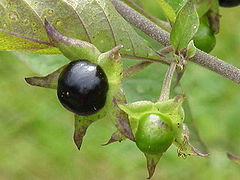 Через 20 минут ребенок пожаловался на сухость и жжение во рту и глотке, затруднённое глотание и речь, учащённое сердцебиение (тахикардия). Голос стал хриплым. Зрачки расширены, не реагируют на свет. Нарушено ближнее видение. Сухость и покраснение кожи. Возбуждение, иногда бред и галлюцинации. Родители доставили ребенка и плоды растения в больницу. В больнице определили плоды как ягоды белладонны семейства пасленовых (краса́вка обыкнове́нная, или красу́ха, или со́нная о́дурь, или бе́шеная я́года, или ви́шня бе́шеная, или белладонна европе́йская, или белладонна обыкновенная). Объясните генез вышеуказанных симптомов отравления белладонной. Какой алкалоид содержит белладонна, антагонистом какого медиатора он является.С какими рецепторами взаимодействует данный алкалоидВлияния какого отдела ВНС уменьшает алкалоид белладонны.Эффекты какого отдела ВНС возрастают при применении данного алкалоида. Перечислите эффекты данного отдела ВНС на систему кровообращения (сердце), мышцы зрачка.Объясните причину возникновения сухости кожи.Падение какого жизненно важного параметра может вызвать большая доза алкалоида белладонны.2.Осенью несколько семей с детьми выехали на природу собирать грибы. Один ребенок издалека увидел на высокой ножке гриб с ярко красной шляпкой и взял его в рот. Через 2 часа ребенка начали беспокоить тошнота, рвота, понос, боли в животе. Появляется обильное потоотделение, слюнотечение. При осмотре врачом отмечено сужение зрачков, редкий пульс, падение артериального давления, влажные хрипы в легких. Объясните генез вышеуказанных симптомов отравления мухомором.Какой алкалоид содержит мухомор, антагонистом какого медиатора он является.С какими рецепторами взаимодействует данный алкалоидВлияния какого отдела ВНС уменьшает алкалоид мухомора.Эффекты какого отдела ВНС возрастают при применении данного алкалоида. Перечислите эффекты данного отдела ВНС на систему кровообращения (сердце), мышцы зрачка.Объясните причину возникновения обильного потоотделения.Падение какого жизненно важного параметра может вызвать большая доза алкалоида мухомора.Студенты заполняют рабочую тетрадь (протоколы практических работ). Преподаватели контролируют ход выполнения студентами практической работы, качество оформления результатов работы и выводов.Тема 2. Физиология эндокринной системы. Формы текущего контроля успеваемости:- устный опрос- проверка письменного домашнего задания- тестирование- выполнение практических работ с проверкой протоколов и обсуждением результатов.Оценочные материалы текущего контроля успеваемости.Вопросы для устного опроса:Понятие о гуморальной регуляции физиологических функций в организме. Классификация гуморальных факторов. Понятие об эндокринной системе.Структурно-функциональная организация эндокринной системы, её саморегуляция, связь с нервной системой. Понятие о гипоталамо-гипофизарной системе. Связь гипоталамуса с аденогипофизом и нейрогипофизом.Физиология гипофиза, структурно-функциональная организация. Роль гормонов аденогипофиза в регуляции функций организма. Инкреторная функция нейрогипофиза. Роль АДГ и окситоцина в организме.Физиология щитовидной и околощитовидной желез, их роль в функциях организма.Эндокринная функция поджелудочной железы, её роль в жизнеобеспечении организма в различных условиях.Физиология надпочечников, роль их гормонов в регуляции функций организма, взаимоотношении с другими регуляторными механизмами.Эндокринная функция половых желез. Регуляция половых функций у человека. Половые циклы. Гормональные влияния, обеспечивающие развитие беременности и родов.Вопросы письменного домашнего заданияДайте классификацию ЖВС:Дайте определение понятию гормон.Перечислите основные свойства и укажите значение гормонов.Классификация гормонов по химической природе.Перечислите механизмы действия гормонов на органы-мишени:Перечислите основные группы вторичных мессенджеров (посредников):Заполните таблицу, перечислив железы внутренней секреции, их гормоны. Укажите органы-мишени и влияния различных гормонов на функции органов.Изобразите схему регуляции инкреции гормонов гипофиззависимых желез на примере гипофиззависимой части щитовидной железы, укажите длинную и короткую обратную связь (знать регуляцию других гипофиззависимых желез). Изобразите схему регуляции инкреции инсулина.Изобразите схему регуляции инкреции кальцитонина и паратгормона.Тестовые задания1. К ФАКТОРАМ ГУМОРАЛЬНОЙ РЕГУЛЯЦИИ ОТНОСЯТСЯ:1.гормоны ЖВС2.нейропептиды-регуляторы3.метаболиты и электролиты4.парагормоны5.все ответы верны2. К ГИПОФИЗЗАВИСИМЫМ ЖЕЛЕЗАМ ВНУТРЕННЕЙ СЕКРЕЦИИ ОТНОСЯТСЯ:1.щитовидная железа2.корковое вещество надпочечников3.половые железы4.околощитовидные железы3. К ГИПОФИЗНЕЗАВИСИМЫМ ЖЕЛЕЗАМ ВНУТРЕННЕЙ СЕКРЕЦИИ ОТНОСЯТСЯ:1.поджелудочная железа2.мозговое вещество надпочечников3.корковое вещество надпочечников4.паращитовидные железы4. ВТОРИЧНЫМИ ПОСРЕДНИКАМИ ЯВЛЯЮТСЯ:1.циклический аденозинмонофосфат (цАМФ)2.ионы кальция3.инозитолтрифосфат4.Все ответы верны5. СТЕРОИДНЫЕ ГОРМОНЫ СИНТЕЗИРУЮТСЯ В:1.половых железах2.пучковой зоной коры надпочечников3.сетчатой зоной коры надпочечников4.клубочковой зоной коры надпочечников5.Все ответы верны6. АНТИДИУРЕТИЧЕСКИЙ ГОРМОН (ВАЗОПРЕССИН) И ОКСИТОЦИН СИНТЕЗИРУЮТСЯ В:1.передней доле гипофиза2.печени3.гипоталамусе4.задней доле гипофиза7. СЕКРЕЦИЯ АНТИДИУРЕТИЧЕСКОГО ГОРМОНА УВЕЛИЧИВАЕТСЯ ПРИ:1.гиповолемии (обезвоживании)2.гипонатриемии3.снижении осмотического давления4.гиперволемии8. ГИПОТАЛАМУС СИНТЕЗИРУЕТ:1. статины и либерины2.вазопрессин3.окситоцин4.все ответы верны9. ЛИБЕРИНЫ И СТАТИНЫ СИНТЕЗИРУЮТСЯ В НЕЙРОНАХ:1.гипоталамуса2.среднего мозга3.коры больших полушарий4.спинного мозга10. ЛИБЕРИНЫ И СТАТИНЫ ПОПАДАЮТ ИЗ ГИПОТАЛАМУСА В АДЕНОГИПОФИЗ:1. с кровью по воротной вене гипофиза2. с ликвором3. по аксонам нейронов гипоталамуса4. все ответы верны11. СТАТИНЫ И ЛИБЕРИНЫ ГИПОТАЛАМУСА ВЛИЯЮТ НА ИНКРЕЦИЮ:1.гормонов передней доли гипофиза2.гормонов задней доли гипофиза3.гормонов обеих долей гипофиза12. УВЕЛИЧЕНИЕ КОНЦЕНТРАЦИИ В КРОВИ СТАТИНОВ:1.стимулирует инкрецию гормонов аденогипофиза2.угнетает инкрецию гормонов аденогипофиза3.стимулирует инкрецию гормонов нейрогипофиза4.угнетает инкрецию гормонов нейргипофиза13. УВЕЛИЧЕНИЕ КОНЦЕНТРАЦИИ В КРОВИ ЛИБЕРИНОВ:1.стимулирует инкрецию гормонов аденогипофиза2.угнетает инкрецию гормонов аденогипофиза3.стимулирует инкрецию гормонов нейрогипофиза4.угнетает инкрецию гормонов нейргипофиза5.правильные ответы 1 и 314. В АДЕНОГИПОФИЗЕ НЕ СИНТЕЗИРУЮТСЯ СЛЕДУЮЩИЙ ГОРМОН:1.ТТГ2.АКТГ3.Пролактин 4.Паратгормон5.неправильного ответа нет15. ФОЛЛИКУЛОСТИМУЛИРУЮЩИЙ ГОРМОН СИНТЕЗИРУЕТСЯ В:1.яичниках2.щитовидной железе3.поджелудочной железе4.аденогипофизе16. ЛЮТЕИНИЗИРУЮЩИЙ ГОРМОН СИНТЕЗИРУЕТСЯ В:1.паращитовидных железах2.яичниках3.аденогипофизе4.эпифизе5.половых железах17. ЛЮТЕИНИЗИРУЮЩИЙ ГОРМОН РЕГУЛИРУЕТ ВЫРАБОТКУ ГОРМОНОВ1.половых желез2.мозгового вещества надпочечников3.щитовидной железы4.аденогипофиза18. КОРТИКОТРОПИН СИНТЕЗИРУЕТСЯ В:1.коре надпочечников2.мозговом веществе надпочечников3.аденогипофизе4.нейрогипофизе5.коре больших полушарий19. АДРЕНОКОРТИКОТРОПНЫЙ ГОРМОН СТИМУЛИРУЕТ ДЕЯТЕЛЬНОСТЬ:мозгового вещества надпочечниковвсего коркового вещества надпочечниковпучковую и сетчатую зоны надпочечникавсе ответы не верны20. ТИРЕОТРОПИН СИНТЕЗИРУЕТСЯ В:1. Фолликулах щитовидной железы2. К-клетках щитовидной железы 3. паращитовидных железах4. аденогипофизе5. поджелудочной железеПрактические работы:ИЗМЕРЕНИЕ МЕТАБОЛИЗМА В НОРМЕ И ПРИ ВВЕДЕНИИ РАЗЛИЧНЫХ ГОРМОНОВ.ГОРМОНАЛЬНАЯ ЗАМЕСТИТЕЛЬНАЯ ТЕРАПИЯ.ВЛИЯНИЕ ИНСУЛИНА НА СОДЕРЖАНИЕ ГЛЮКОЗЫ В КРОВИДоврачебное диагностирование сахарного диабета методом анкетированияОценка функционального состояния ЖВС по концентрации гормонов в крови (решение ситуационных задач).СИТУАЦИОННЫЕ ЗАДАЧИ1.Больная К., 30 лет, жалуется на сильную жажду, сухость во рту, большой аппетит. В анамнезе оба родителя болеют сахарным диабетом.Нарушение функции какой железы внутренней секреции можно предположить.Какие исследования крови и мочи необходимо провести в данной ситуацииКакие правила необходимо соблюдать при взятии кровиКакую функциональную пробу можно провести в данной ситуации При лабораторном обследовании обнаружено увеличение сахара в крови до 11 ммоль/л. В моче натощак также обнаружено наличие сахара. Пробу с сахарной нагрузкой не проводили.Нарушение функции какой железы внутренней секреции подтверили данные крови и мочи.Функция каких структур данной железы внутренней секреции нарушена.Эффекты какого гормона на клетки-мишени отсутствуютКакие эффекты оказывает данный гормон на  обмен белков, жиров и углеводовКак регулируется инкреция данного гормона2.При обследовании терапевтом больной Н. обнаружен экзофтальм, тремор рук, тахикардия и тахипноэ, повышенная потливость. Терапевт направил пациентку на консультацию к эндокринологу. Обоснована ли в данной ситуации консультация эндокринолога?Нарушение функции каких ЖВС может вызвать вышеуказанные симптомы? Какие дополнительные исследования необходимо провести в данной ситуации?При определении содержания гормонов в крови выявлено: содержание ТТГ выше нормы, содержание Т3 и Т4 выше нормы. Содержание других гормонов в норме.Нарушение функции какой железы подтвердили вышеуказанные данныеУкажите основные клетки-мишени и эффекты гормонов данной ЖВСКак регулируется инкреция гормонов данной железы   Студенты заполняют рабочую тетрадь (протоколы практических работ). Преподаватели контролируют ход выполнения студентами практической работы, качество оформления результатов работы и выводов.Модуль 9. Физиология системы кровообращения.Тема 1. Физиологические свойства сердца. Формы текущего контроля успеваемости:- устный опрос- проверка письменного домашнего задания- тестирование- выполнение практических работ с проверкой протоколов и обсуждением результатов.Оценочные материалы текущего контроля успеваемости.Вопросы для устного опроса:Общий план строения системы кровообращения. Значение кровообращения для организма, кровообращение как компонент различных функциональных систем. Физиологические свойства рабочего миокарда и клеток проводящей системы сердца.Автоматия Р-клеток проводящей системы, современные представления о генезе автоматии. Градиент автоматии в проводящей системе сердца.Особенности генерации потенциала действия и динамики возбудимости в рабочем миокарде.Особенности проведения возбуждения в проводящей системе и рабочем миокарде.Особенности сокращения рабочего миокарда. Значение одиночного вида сокращения миокарда для выполнения нагнетательной функции сердца. Природа одиночного сокращения.Вопросы письменного домашнего заданияСхематично изобразить большой и малый круги кровообращения, указать основные отделы сердца и сосуды. Значение большого и малого круга кровообращения.Дать определение нагнетательной функции сердца:Перечислить параметры, характеризующие нагнетательную функцию сердца.Изобразить график ПД пейсмекерной клетки САУ, описать природу МДД. Перечислить другие структуры сердца, обладающие автоматией.В чем проявляется градиент автоматии в проводящей системе сердца?Написать, чему равна скорость проведения возбуждения: а) по предсердиям; б) пучку Гиса; в) по рабочему миокарду.Указать значение и время атриовентрикулярной задержки проведения возбуждения.Укажите вид сокращения у рабочего миокарда. Перечислите особенности сокращения кардиомиоцитов.Укажите значение одиночного сокращения миокарда.Объясните невозможность тетанического сокращения у сердечной мышцы (ответ обоснуйте сопоставлением графиков сокращения и динамики возбудимости кардиомиоцитов).Тестовые заданияОСОБЕННОСТЬЮ НАГНЕТАТЕЛЬНОЙ ФУНКЦИИ СЕРДЦА ЯВЛЯЕТСЯ ТО, ЧТО: 1. левый желудочек перекачивает крови значительно больше чем правый 2. давление в полостях желудочков во время систолы одинаковое 3. правый и левый желудочек сокращаются поочередно 4. левый желудочек может преодолевать значительное сопротивление на выходе5. все ответы верныМЕЖДУ СЕРДЕЧНОЙ И СКЕЛЕТНОЙ МЫШЦАМИ ОБЩИМ ЯВЛЯЕТСЯ ТО, ЧТО: 1. длительность ПД практически совпадает с продолжительностью их сокращения 2. ПД может переходить с одного миоцита на другой3. им присущ тетанический вид сокращения 4. у них имеется зависимость между длиной и напряжениемКАКОЕ ВЫСКАЗЫВАНИЕ, КАСАЮЩЕЕСЯ АТРИОВЕНТРИКУЛЯРНОГО УЗЛА (АВУ) ЯВЛЯЕТСЯ НЕПРАВИЛЬНЫМ: 1. АВУ обладает односторонней проводимостью ПД 2. Скорость проведения ПД через АВУ очень низкая 3. ПД из АВУ переходит на волокна Пуркинье 4. АВУ обладает свойством автоматии 5. АВУ является элементом проводящей системы сердцаУКАЖИТЕ ФИЗИОЛОГИЧЕСКОЕ СВОЙСТВО, ИМЕЮЩЕЕСЯ У ПРОВОДЯЩЕЙ СИСТЕМЫ СЕРДЦА, ОТЛИЧАЮЩЕЕ ЕЕ ОТ ФИЗИОЛОГИЧЕСКИХ СВОЙСТВ РАБОЧЕГО МИОКАРДА: 1. сократимость 2. пониженная возбудимость 3. автоматия 4. высокая скорость проведения возбужденияЧЕМ ОБУСЛОВЛЕНА АВТОМАТИЯ САУ: 1. действием адреналина 2. вагусной иннервацией 3. медленной диастолической деполяризацией 4. входом в клетку САУ ионов калияБОЛЬШУЮ ЧАСТЬ ВРЕМЕНИ ВОЗБУДИМОСТЬ РАБОЧЕГО МИОКАРДА ПРИ ВОЗБУЖДЕНИИ ЕГО: 1. не изменяется 2. повышена (больше 100%) 3. равна 0 или меньше 100%НЕВОЗМОЖНОСТЬ ПОЛУЧЕНИЯ ГЛАДКОГО ТЕТАНУСА У СЕРДЕЧНОЙ МЫШЦЫ СВЯЗАНА: 1. небольшой частотой генерируемых импульсов в САУ 2. АВЗ-проведения возбуждения 3. большей продолжительностью ПД рабочего миокарда 4. совпадением периода укорочения и абсолютной рефрактерностиСПОСОБНОСТЬ МИОКАРДА ПЕРЕХОДИТЬ В ВОЗБУЖДЕННОЕ СОСТОЯНИЕ ПОД ДЕЙСТВИЕМ РАЗДРАЖИТЕЛЯ НАЗЫВАЕТСЯ 1. раздражимостью 2. сократимостью 3. автоматией 4. возбудимостьюОБЩИМ ДЛЯ КАРДИОМИОЦИТА И СКЕЛЕТНОГО МИОЦИТА ЯВЛЯЕТСЯ 1. автоматия клеток 2. наличие межклеточных контактов - нексусов 3. потенциал покоя, определяемый почти целиком концентрационным градиентом ионов калияФАЗУ БЫСТРОЙ ДЕПОЛЯРИЗАЦИИ ПД ТИПИЧНОГО КАРДИОМИОЦИТА ОПРЕДЕЛЯЮТ ИОННЫЕ ТОКИ 1. кальция 2. калия 3. натрия и кальция 4. натрияФАЗУ ПЛАТО ПД КАРДИОМИОЦИТА ОПРЕДЕЛЯЮТ ИОННЫЕ ТОКИ 1. кальция и калия 2. натрия, кальция и хлора 3. калия и хлораМЕДЛЕННАЯ ДИАСТОЛИЧЕСКАЯ ДЕПОЛЯРИЗАЦИЯ СВОЙСТВЕННА КЛЕТКАМ 1. типичным кардиомиоцитам 2. пейсмекерам проводящей системы сердца 3. миоцитам скелетных мышцСПОНТАННЫЕ ИМПУЛЬСЫ В СИНОАТРИАЛЬНОМ УЗЛЕ ВОЗНИ КАЮТ С ЧАСТОТОЙ 1. 20 имп/мин 2. 60-80 имп/мин 3. 40-50 имп/минСПОНТАННЫЕ ИМПУЛЬСЫ В АТРИО-ВЕНТРИКУЛЯРНОМ УЗЛЕ ВОЗНИКАЮТ С ЧАСТОТОЙ 1. 20 имп/мин 2. 60-80 имп/мин3. 40-50 имп/минПОТЕНЦИАЛ ДЕЙСТВИЯ ТИПИЧНОГО КАРДИОМИОЦИТА ЖЕЛУДОЧКА ДЛИТСЯ 1. 0.3с 2. 0.02с 3. 0.001сАБСОЛЮТНАЯ РЕФРАКТЕРНОСТЬ ТИПИЧНОГО КАРДИОМИОЦИТА ЖЕЛУДОЧКА ДЛИТСЯ 1. 0.1с 2. 0.001с 3. 0.03с 4. 0.27сНА ВЕРШИНЕ СИСТОЛЫ ПРЕДСЕРДИЙ КРОВЯНОЕ ДАВЛЕНИЕ В НИХ ДОСТИГАЕТ 1. 5-8 мм рт. ст. 2. 70-80 мм рт. ст. 3. 25-30 мм рт. ст.ГРАДИЕНТ АВТОМАТИИ В ПРОВОДЯЩЕЙ СИСТЕМЕ ПРЕДПОЛАГАЕТ: 1. уменьшение способности ее элементов к числу генерируемых за минуту ПД от венозного к артериальному отделам сердца 2. уменьшение скорости проведения в АВУ 3. отсутствие автоматии в Т-клетках ПС 4. способность к автоматии волокон ПуркиньеФУНКЦИИ ПРОВОДЯЩЕЙ СИСТЕМЫ В СЕРДЦЕ ОБЕСПЕЧИВАЮТ: 1. последовательное сокращение разных отделов сердца 2. генерацию в нем ПД 3. синхронное сокращение миокарда в пределах одного отдела 4. высокую мощность сокращения рабочего миокарда 5. все ответы верныАВ ЗАДЕРЖКА ПРОВЕДЕНИЯ ВОЗБУЖДЕНИЯ ОБЕСПЕЧИВАЕТ: 1. сокращение предсердий до сокращения желудочков 2. открытие атриовентрикулярных клапанов 3. уменьшения конечного диастолического объема желудочков 4. формирование дикротического подъема на СФГПрактические работы:РАССЧЕТ УДАРНОГО ОБЪЕМА КРОВИ ПО ФОРМУЛЕ СТАРРА И МОК В ПОКОЕ РАССЧЕТ СЕРДЕЧНОГО и УДАРНОГО ИНДЕКСОВ В ПОКОЕ СИТУАЦИОННЫЕ ЗАДАЧИ1.У теплокровного животного извлекли из организма сердце и одну из скелетных мышц. Будут ли сокращаться изолированные мышцы при условии создания оптимальных условий? Свой ответ обоснуйте.Перечислите физиологические свойства типичных и атипичных кардиомиоцитов, скелетных мышц.Дайте определение понятия автоматии сердца. Значение автоматии сердца для выполнения им нагнетательной функцииУкажите субстрат автоматии и ее генез.Особенности автоматии сердца. Понятие о водителях ритма различного порядка, Какое явление доказывает проведение опыта Станниуса с наложением лигатур.2. Проводим электростимуляцию изолированной скелетной мышцы и сердца животного с частотой 10 Гц (раздражитель сверхпороговой силы). Какие возможны реакции со стороны скелетной и сердечной мышцы при электростимуляции? Свой ответ обоснуйте.1. Перечислите виды мышечных сокращений, укажите мышцы для которых характерен каждый вид сокращений2. Укажите условия получения различных видов тетануса и одиночного мышечного сокращения.3. Укажите динамику изменения возбудимости кардиомиоцита в различные фазы сокращения. 4. Объясните причину большой длительности абсолютной рефрактерности рабочих кардиомиоцитов. Механизм формирования фазы плато в рабочем (типичном) кардиомиоците5. Значение одиночного мышечного сокращения для выполнения нагнетательной функции сердца.Студенты заполняют рабочую тетрадь (протоколы практических работ). Преподаватели контролируют ход выполнения студентами практической работы, качество оформления результатов работы и выводов.Тема 2. Внешние проявления сердечной деятельности. Методы исследования нагнетательной функции сердца.Формы текущего контроля успеваемости:- устный опрос- проверка письменного домашнего задания- тестирование- выполнение практических работ с проверкой протоколов и обсуждением результатов.Оценочные материалы текущего контроля успеваемости.Вопросы для устного опроса:1.Основные группы внешних проявлений сердечной деятельности – электрические, звуковые, механические.2. Внешние проявления сердечной деятельности, методы их исследования (ЭКГ, сфигмография, аускультация, ФКГ и другие). 3. Физиологические основы электрокардиографии. Основные элементы ЭКГ (зубцы, сегменты, интервалы), их временная и амплитудная характеристика. Происхождение зубцов ЭКГ.4. Звуковые проявления сердечной деятельности. Тоны сердца, их генез, места выслушивания тонов сердца. Понятие о ФКГ.5. Ультразвуковое исследование нагнетательной функции сердца – принципы метода, функциональные возможности.6.Понятие о функциональных пробах – понятие, значение применения.7.Функциональные пробы, применяемые для исследования нагнетательной функции сердцаВопросы письменного домашнего заданияПеречислите основные группы внешних проявлений нагнетательной функции сердцаА. _________________________Б.__________________________В.__________________________ Дайте определение понятий «электрокардиография» и «электрокардиограмма».Электрокардиография – это  Электрокардиограмма – это Укажите точки наложения электродов для записи ЭКГ в трех стандартных отведенияхУкажите точки наложения электродовПеречислите основные элеметы ЭКГ1.______________________2.______________________3.______________________Дайте определение понятия зубец Дайте определение понятия сегментДайте определение понятия интервалНарисовать ЭКГ. Обозначить зубцы.Опишите процессы, происходящие в сердце во время регистрации зубцов P, Q, R, S, T.Опишите процессы, происходящие в момент регистрации сегмента P Q и сегмента ST.Опишите процессы, происходящие в момент регистрации интервала PQУкажите направление электрической оси сердца в норме.  Изобразите треугольник Эйнтховена. Изобразите ЭКГ в трех стандартных отведениях при нормальном положении электрической оси.Тестовые задания1.ЗУБЕЦ Т НА ЭКГ: 1. отражает развитие процесса реполяризацию в желудочках 2. отражает силу сокращения желудочков 3. отражает продолжительность электрической диастолы желудочков 4. отражает сопряженность электрических и механических процессов в желудочках2.ПО ЭКГ, ЗАПИСАННОЙ В 3 СТАНДАРТНЫХ ОТВЕДЕНИЯ МОЖНО: 1. определить направление электрической оси сердца 2. амплитуду сокращения миокарда 3. ударный объем крови 4. оценить величину МП кардиомиоцитов3.ИНТЕРВАЛ P-Q НА ЭКГ ОТРАЖАЕТ: 1. продолжительность фазы быстрого изгнания 2. продолжительность проведения ПД по предсердиям и АВУ 3. продолжительность фазы асинхронного сокращения 4. продолжительность наполнения предсердий 5. продолжительность сокращения предсердий4.ОТ ЧЕГО ЗАВИСИТ АМПЛИТУДА И ФОРМА ЗУБЦОВ ЭКГ ПРИ ИСПОЛЬЗОВАНИИ ЛЮБОГО СПОСОБА НАЛОЖЕНИЯ ЭЛЕКТРОДОВ ОТВЕДЕНИЯ: 1. от силы и продолжительности сердечных сокращений 2. от частоты генерации ПД синоатриальным узлом 3. от удаленности электродов от сердца 4. от величины и направления проекции вектора ЭДС сердечного диполя на ось данного отведения 5. все ответы верны5.ДЛЯ ЗАПИСИ ЭКГ НЕОБХОДИМО ИСПОЛЬЗОВАТЬ: 1. 4 электрода 2. 2 электрода 3. 3 электрода 4. 12 электродов 5. 6 электродов6.СТВОРЧАТЫЕ КЛАПАНЫ В ПЕРИОД ОБЩЕЙ ПАУЗЫ 1. закрыты 2. левый закрыт, правый открыт 3. открыты7.АОРТАЛЬНЫЙ КЛАПАН ОТКРЫВАЕТСЯ ПРИ ДАВЛЕНИИ КРОВИ В ЛЕВОМ ЖЕЛУДОЧКЕ 1. более 120-130 мм рт. ст. 2. более 70-80 мм рт. ст. 3. более 25-30 мм рт. ст.8.ЭЛЕКТРОДЫ ДЛЯ РЕГИСТРАЦИИ ЭКГ В I СТАНДАРТНОМ ОТВЕДЕНИИ РАСПОЛАГАЮТСЯ ТАК 1. правая рука - левая рука 2. левая рука - левая нога 3. правая рука - левая нога9.ЭЛЕКТРОДЫ ДЛЯ РЕГИСТРАЦИИ ЭКГ В II СТАНДАРТНОМ ОТВЕДЕНИИ РАСПОЛАГАЮТСЯ ТАК 1. правая рука - левая рука 2. правая рука - левая нога 3. левая рука - левая нога10.ЭЛЕКТРОДЫ ДЛЯ РЕГИСТРАЦИИ ЭКГ В III СТАНДАРТНОМ ОТВЕДЕНИИ РАСПОЛАГАЮТСЯ ТАК 1. правая рука - левая рука 2. правая рука - левая нога 3. левая рука - левая нога11.ОДНОПОЛЮСНЫМИ ЯВЛЯЮТСЯ 1. грудные отведения по Вильсону 2. стандартные отведения12.ЗУБЕЦ Р НА ЭЛЕКТРОКАРДИОГРАММЕ ОТРАЖАЕТ 1. возбуждение в желудочках 2. реполяризацию в желудочках 3. возбуждение предсердий13.КОМПЛЕКС QRS НА ЭЛЕКТРОКАРДИОГРАММЕ ОТРАЖАЕТ 1. возбуждение предсердий 2. возбуждение желудочков 3. реполяризацию желудочков14.ЗУБЕЦ Т НА ЭЛЕКТРОКАРДИОГРАММЕ ОТРАЖАЕТ 1. реполяризацию желудочков 2. возбуждение предсердий 3. возбуждение желудочков15.ИНТЕРВАЛ Т-Р НА ЭЛЕКТРОКАРДИОГРАММЕ СООТВЕТСТВУЕТ 1. диастоле желудочков 2. общей паузе сердца 3. систоле предсердий16.ПО ЭЛЕКТРОКАРДИОГРАММЕ МОЖНО СУДИТЬ 1. о характере возникновения и распространения возбуждения по миокарду 2. о сердечном выбросе 3. о силе сокращений сердца17.I ТОН СЕРДЦА ВОЗНИКАЕТ1. в фазу быстрого пассивного наполнения желудочков 2. при захлопывании полулунных клапанов 3. при захлопывании створчатых клапанов4. в фазу медленного наполнения18.II ТОН СЕРДЦА ВОЗНИКАЕТ 1. в фазу быстрого пассивного наполнения желудочков 2. при захлопывании полулунных клапанов 3. при захлопывании створчатых клапанов19.I ТОН ВЫСЛУШИВАЕТСЯ МАКСИМАЛЬНО: 1. в точке Боткина 2. в 5 межреберье слева 3. на верхушке сердца 4. во 2-м межреберье слева на 1 см от среднеключичной линии20.ПРОИСХОЖДЕНИЕ II ТОНА ФКГ В ОСНОВНОМ СВЯЗАНО С: 1. закрытием полулунных клапанов 2. открытием аортального и закрытием митрального клапанов 3. колебанием стенок желудочков при быстром изгнание крови 4. колебанием стенок желудочков при быстром их заполнении 5. закрытием створчатых клапанов и колебанием стенок артерии при изгнании крови из желудочков21.III ТОН СЕРДЦА ФОРМИРУЕТСЯ: 1. во время сокращения предсердий 2. при открытии полулунных клапанов 3. во время быстрого наполнения желудочков кровью 4. в фазу изоволюмического сокращенияПрактические работы:Оценка нагнетательной функции сердца по некоторым данным эхокардиографииЗАПИСЬ И АНАЛИЗ ЭЛЕКТРОКАРДИОГРАММЫ (ЭКГ)Студенты заполняют рабочую тетрадь (протоколы практических работ). Преподаватели контролируют ход выполнения студентами практической работы, качество оформления результатов работы и выводов.Тема 3. Регуляция нагнетательной функции сердца.Формы текущего контроля успеваемости:- устный опрос- проверка письменного домашнего задания- тестирование- выполнение практических работ с проверкой протоколов и обсуждением результатов.Оценочные материалы текущего контроля успеваемостиВопросы для устного опроса:Понятие о регуляции, значение и цели регуляции нагнетательной функции сердца. Уровни регуляции (интра- и экстракардиальные) сердечной деятельности.Интракардиальные механизмы регуляции деятельности сердца: гетерометрические и гомеометрические миогенные механизмы, внутрисердечные рефлекторные механизмы.Экстракардиальная рефлекторная регуляция сердечной деятельности. Понятие о бульбарном гемодинамическом центре, его строение и свойства.Собственные рефлексы сердца с сосудистых рефлексогенных зон. Понятие о прессорных и депрессорных рефлексах.Сопряженные рефлексы, регулирующие нагнетательную функцию сердца, их значение.Роль высших отделов ЦНС в регуляции сердечной деятельности (гипоталамус, лимбическая система, кора больших полушарий).Гуморальная регуляция сердечной деятельности. Значение различных гуморальных факторов в регуляции нагнетательной функции сердца.Вопросы письменного домашнего задания:Перечислите регулируемые параметры нагнетательной функции сердца и свойства сердца их определяющиеПредставьте в виде схемы уровни и механизмы регуляции нагнетательной функции сердца и укажите основные факторы гуморальной регуляции.Дайте определение и укажите значение эффекта Анрепа и «лестницы» Боудича.Опишите закон Франка-Старлинга (закон сердца) и укажите его значение.Дайте морфофункциональную характеристику гемодинамического центра (Овсянникова).Укажите эффекты симпатического и парасимпатического отделов вегетативной нервной системы на сердце.Изобразите в виде схемы прессорнофункциональные рефлексы.Изобразите в виде схемы депрессорнофункциональные рефлексы.Опишите рефлекторные пути рефлексов Гольца и Данини-Ашнера.Перечислить эффекты адреналина на сердце и объяснить механизмы их возникновения. Указать место образования адреналина.Тестовые заданияПРИ СУЩЕСТВЕННОМ СНИЖЕНИИ ДАВЛЕНИЯ КРОВИ В АОРТЕ СИЛА СОКРАЩЕНИЯ МИОКАРДА ЛЕВОГО ЖЕЛУДОЧКА:Возрастает сразуНе изменяетсяВозрастает после нескольких систолУменьшаетсяЛЖ перестает сокращатьсяОТ БАРОРЕЦЕПТОРОВ СКЗ И ДА АФФЕРЕНТНЫЕ ВОЛОКНА ПОСТУПАЮТ В ОСНОВНОМ В:Прессорный отдел гемодинамического центра (ГДЦ)Депрессорный отдел ГДЦГипоталамусКору больших полушарийВсе ответы не верныЗАКОН ФРАНКА-СТАРЛИНГА ОТРАЖАЕТ:отношение между скоростью потребления кислорода миокардом и совершаемой им работойотношение между объемом правого предсердия и ЧССотношение между величиной сердечного выброса и ОПСотношение между силой сокращения желудочков и степенью их наполнениявсе ответы не верныЭЛЕКТРОСТИМУЛЯЦИЯ КАКОГО НЕРВА ВЫЗЫВАЕТ НАИБОЛЕЕ ВЫРАЖЕННУЮ БРАДИКАРДИЮ:левого блуждающего нервачревного сплетениядиафрагмальногоправого вагусаподъязычного нерваЧРЕЗМЕРНАЯ (ИЗБЫТОЧНАЯ) ГИПЕРКАЛЬЦИЙЕМИЯ ВЫЗЫВАЕТ В ИТОГЕ:брадикардиюостановку сердца в диастолуостановку сердца в систолусущественное уменьшение ЧСС и положительный инотропный эффектМИОГЕННЫЙ ГЕТЕРОМЕТРИЧЕСКИЙ МЕХАНИЗМ ИНТРАКАРДИАЛЬНОГО УРОВНЯ РЕГУЛЯЦИИ СЕРДЕЧНОЙ ДЕЯТЕЛЬНОСТИ ОБУСЛОВЛЕН:положительным влиянием гипоталамо-гипофизарной системыуменьшением отрицательных влияний на сердце Х пары ЧМНувеличением конечного диастолического объемаповышением возбудимости ножек пучка ГисаОТРИЦАТЕЛЬНЫЙ ХРОНОТРОПНЫЙ ЭФФЕКТ ВАГУСА НА СЕРДЦЕ СВЯЗАН:со снижением возбудимости рабочего миокардас падением коронарного кровотокаувеличением продолжительности медленной диастолической деполяризации в клетках САУувеличением концентрации Са++ в кардиомиоцитахПРИ СТИМУЛЯЦИИ СИМПАТИЧЕСКОГО НЕРВА ИННЕРВИРУЮЩЕГО СЕРДЦЕ НАБЛЮДАЕТСЯ:положительное инотропное действие на работу желудочковпрекращение действия механизмов закона Франка-Старлингаувеличение доли диастолы в общей продолжительности сердечного циклавсе ответы верныВ ОСНОВЕ ДЕЙСТВИЯ БЛУЖДАЮЩИХ НЕРВОВ НА СЕРДЦЕ ЛЕЖИТ:Увеличение проницаемости клеточных мембран клеток рабочего миокарда для ионов кальцияУвеличение проницаемости клеточных мембран клеток пучка Гиса и волокон Пуркинье для Na+Увеличение проницаемости клеточных мембран клеток САУ и АВУ для ионов хлораВсе ответы верныВсе ответы не верныСИНХРОННОЕ СОКРАЩЕНИЕ КАРДИОМИОЦИТОВ ОБЕСПЕЧИВАЕТСЯвнутрисердечным периферическим рефлексомвнутриклеточной регуляциеймежклеточным взаимодействиемУСИЛЕНИЕ СОКРАЩЕНИЯ ЛЕВОГО ЖЕЛУДОЧКА ПРИ РАСТЯЖЕНИИ СТЕНОК ПРАВОГО ОБЕСПЕЧИВАЕТСЯвнутриклеточной регуляциейвнутрисердечным периферическим рефлексоммежклеточным взаимодействиемУСИЛЕНИЕ СОКРАЩЕНИЯ МИОКАРДА ПРИ УВЕЛИЧЕНИИ ИСХОДНОЙ ДЛИННЫ МЫШЕЧНЫХ ВОЛОКОН ОБЕСПЕЧИВАЕТСЯвнутрисердечным периферическим рефлексомвнутриклеточной регуляциеймежклеточным взаимодействиемПРИ РАЗДРАЖЕНИИ БЛУЖДАЮЩЕГО НЕРВА СОДЕРЖАНИЕ В МЕЖКЛЕТОЧНЫХ ПРОСТРАНСТВАХ СЕРДЕЧНОЙ МЫШЦЕ ИОНОВ КАЛИЯувеличиваетсяне изменяетсяв начальную фазу увеличивается, затем уменьшаетсяуменьшаетсяБАТМОТРОПНЫЙ ЭФФЕКТ В ДЕЯТЕЛЬНОСТИ СЕРДЦА - ЭТО ИЗМЕНЕНИЕЧССпроводимости миокардасилы сокращенийвозбудимости миокардаИНОТРОПНЫЙ ЭФФЕКТ В ДЕЯТЕЛЬНОСТИ СЕРДЦА - ЭТО ИЗМЕНЕНИЕпроводимости миокардасилы сокращенийвозбудимости миокардаЧССДРОМОТРОПНЫЙ ЭФФЕКТ В ДЕЯТЕЛЬНОСТИ СЕРДЦА - ЭТО ИЗМЕНЕНИЕсилы сокращенийвозбудимости миокардаЧССпроводимости миокардаХРОНОТРОПНЫЙ ЭФФЕКТ В ДЕЯТЕЛЬНОСТИ СЕРДЦА - ЭТО ИЗМЕНЕНИЕпроводимости миокардасилы сокращенийЧССвозбудимости миокардаСИМПАТИЧЕСКИЕ НЕРВЫ ОКАЗЫВАЮТ НА СЕРДЕЧНУЮ МЫШЦУ ЭФФЕКТЫположительный инотропный, положительный хронотропныйотрицательный инотропный, положительный хронотропныйотрицательный инотропный, отрицательный хронотропныйположительный инотропный, отрицательный хронотропныйВ ОКОНЧАНИЯХ СИМПАТИЧЕСКОГО НЕРВА, ИННЕРВИРУЮЩЕГО СЕРДЦЕ, ВЫДЕЛЯЕТСЯ МЕДИАТОРнорадреналинсеротонинацетилхолинВ ОКОНЧАНИЯХ БЛУЖДАЮЩЕГО НЕРВА ВЫДЕЛЯЕТСЯ МЕДИАТОРнорадреналинацетилхолинсеротонинПрактические работы:ВЛИЯНИЕ ГУМОРАЛЬНЫХ ФАКТОРОВ НА ИЗОЛИРОВАННОЕ СЕРДЦЕ ЛЯГУШКИ.СРАВНЕНИЕ ЭКГ В ПОКОЕ И ПОСЛЕ ФИЗИЧЕСКОЙ НАГРУЗКИ.ВЛИЯНИЕ ФИЗИЧЕСКОЙ НАГРУЗКИ НА НАГНЕТАТЕЛЬНУЮ ФУНКЦИЮ СЕРДЦА.РАССЧЕТ СЕРДЕЧНОГО и УДАРНОГО ИНДЕКСОВ  В ПОКОЕ И ПРИ ФИЗИЧЕСКОЙ НАГРУЗКЕСтуденты заполняют рабочую тетрадь (протоколы практических работ). Преподаватели контролируют ход выполнения студентами практической работы, качество оформления результатов работы и выводов.Тема 4. Гемодинамика.Формы текущего контроля успеваемости:- устный опрос- проверка письменного домашнего задания- тестирование- выполнение практических работ с проверкой протоколов и обсуждением результатов.Оценочные материалы текущего контроля успеваемостиВопросы для устного опроса:Общие принципы строения и функционирования сосудистой системы. Большой круг кровообращения. Малый круг кровообращенияФизические основы гемодинамики. Скорость кровотока (объемная, линейная), давление и сопротивление.Закон неразрывности потока жидкости. Скорость кровотока и площадь поперечного сечения сосудов.Основные законы гемодинамики. Закон Пуазейля, формула, значение. Закон Ома.Гидродинамическое сопротивление. Вязкость крови и факторы ее определяющие. Эффект Фареуса–Линдквиста.Упруго-вязкие свойства стенок сосудов. Функциональная характеристика каллогенового, эластического и гладкомышечного компонентов сосудистой стенки. Трансмуральное давление, диаметр сосудов и напряжение в стенке. Уравнения Лапласа.Давление в сосудистом русле (артериальное, венозное, капиллярное). Пульсовые колебания давления. Систолическое, диастолическое и среднее давление.Пульс, определение, генез. Свойства пульса. Исследование пульса (пальпация, сфигмография, плетизмография).Влияние гидростатического давления на венозное и артериальное давление при вертикальном положении тела человека.Функциональная классификация сосудов. Амортизирующие сосуды. Функция компрессионной камеры.Морфофункциональная характеристика резистивных и емкостных сосудов. Механизмы, способствующие венозному возврату (мышечный насос, дыхательный насос, присасывающее действие сердца).Обменные сосуды. Микроциркуляция. Обменные процессы в капиллярахПути и механизмы переноса веществ через стенку капилляров (липофильные и липофобные вещества). Обмен путем фильтрации.Обмен жидкостью между внутрисосудистым и межклеточным пространствами. Понятие о эффективном фильтрационном давление.Морфофункциональная характеристика лимфатической системы.Вопросы письменного домашнего заданияДайте функциональную классификацию сосудов. Напишите уравнения законов Ома и Пуазейля, а также уравнение, позволяющее определить гидродинамическое сопротивление. Укажите факторы, влияющие на вязкость крови. Дайте определение эффекта Фарреуса-Линдквиста, укажите его значение.Перечислить пути и механизмы транскапиллярного обмена веществ (водо- и жирорастворимых). Напишите формулу расчета ЭФД, определяющего транскапиллярный обмен воды.Объяснить функциональное значение амортизирующих сосудов. Объяснить функциональное значение емкостных сосудов. Объяснить функциональное значение резистивных сосудов. Напишите уравнение Лапласа.Дайте определение понятий и напишите формулу, отражающую взаимосвязь линейной и объемной скоростей кровотока. Изобразите синхронные графики изменения линейной скорости кровотока, суммарного просвета сосудов и изменения АД в разных отделах сосудистого русла.Тестовые задания.ДВИЖЕНИЕ КРОВИ ПО СОСУДАМ ОБЕСПЕЧИВАЕТСЯ ЗА СЧЕТ: 1. нагнетательной функции сердца 2. сократительной активности сосудистых стенок 3. оба ответа верныДЛЯ ОЦЕНКИ СОСТОЯНИЯ СИСТЕМНОЙ ГЕМОДИНАМИКИ ЯВЛЯЕТСЯ ВАЖНЫМ ЗНАНИЕ: 1. концентрации гемоглобина 2. количества лейкоцитов 3. СОЭ 4. объема циркулирующей крови 5. все ответы верныВЕЛИЧИНА ДИАСТОЛИЧЕСКОГО ДАВЛЕНИЯ В ОСНОВНОМ ОБУСЛОВЛЕНА: 1. нагнетательной функцией сердца 2. ОЦК 3. вязкостью крови 4. частотой пульса 5. периферическим сопротивлениемОЦК ИМЕЕТ НАИБОЛЬШУЮ ЗАВИСИМОСТЬ ОТ ФУНКЦИОНАЛЬНОГО СОСТОЯНИЯ: 1. емкостных сосудов 2. обменных сосудов 3. шунтирующих сосудов 4. резистивных сосудов 5. в равной степени от любого элемента сосудистого руслаСАМАЯ НИЗКАЯ ВЕЛИЧИНА ДАВЛЕНИЯ КРОВИ В: 1. артериолах 2. капиллярах большого круга кровообращения 3. полых венах 4. капиллярах малого круга кровообращенияОБЪЕМНАЯ СКОРОСТЬ КРОВОТОКА ПО ХОДУ СОСУДИСТОГО РУСЛА: 1. увеличивается 2. минимально в капиллярах 3. остается постоянной 4. все ответы верныПУЛЬСОВОЕ ДАВЛЕНИЕ ЭТО: 1. сумма диастолического давления и 1\3 систолического 2. разность между САД и ДАД 3. разность между средним АД и дистолическим 4. разность между САД и средним АДВ КАПИЛЛЯРАХ ВЯЗКОСТЬ КРОВИ: 1. возрастает 2. не меняется 3. снижаетсяКАКАЯ ИЗ ПРИВЕДЕННЫХ НИЖЕ СИЛ УЧАСТВУЕТ В ФОРМИРОВАНИИ ЭФФЕКТИВНОГО ФИЛЬТРАЦИОННОГО ДАВЛЕНИЯ: 1. онкотическое давление крови 2. онкотическое давление интерстициальной жидкости 3. гидростатическое давление интерстициальной жидкости 4. гидростатическое давление крови в капилляре 5. все ответы верныОБЫЧНО В КАПИЛЛЯРЕ: 1. преобладает процесс фильтрации над процессом реабсорбции воды 2. преобладает процесс реабсорбции над процессом фильтрации воды 3. оба этих процесса уравновешеныБОЛЬШАЯ ЧАСТЬ КРОВИ НАХОДИТСЯ: 1. в легочных сосудах 2. в системных капиллярах 3. в артериях 4. в сердце5. в венах ВЕНОЗНЫЙ ВОЗВРАТ КРОВИ К СЕРДЦУ ЗАВИСИТ ОТ: 1. давления крови в капиллярах 2. тонуса скелетных мышц 3. внутриплеврального давления 4. все ответы верны 5. все ответы не верныК АККУМУЛИРУЮЩИМ (ЕМКОСТНЫМ) СОСУДАМ ОТНОСЯТСЯ: 1. мелкие вены 2. крупные артериальные сосуды 3. полые вены 4. посткапиллярыМАКСИМУМ РАБОТЫ ЖЕЛУДОЧКОВ СЕРДЦА РАСХОДУЕТСЯ НА ПРЕОДОЛЕНИЕ СОПРОТИВЛЕНИЯ ОКАЗЫВАЕМОГО ТОКУ КРОВИ В: 1. артериолах2. магистральных сосудах 3. капиллярах 4. сосудах возврата крови к сердцуЛИНЕЙНАЯ СКОРОСТЬ КРОВОТОКА: 1. максимальна в аорте 2. минимальна в капиллярах 3. в полых венах в 2 раза ниже чем в аорте 4. все ответы верныДВИЖЕНИЕ КРОВИ ПО СОСУДАМ: 1. происходит во время систолы и прекращается в диастолу 2. осуществляется непрерывно и не зависит от фазы сердечного цикла 3. в артериальной части сосудистого русло прерывистое, а в венозной непрерывное 4. непрерывно только в капиллярахПРИ ОДИНАКОВОМ ВНУТРИСОСУДИСТОМ ДАВЛЕНИИ НАПРЯЖЕНИЕ В СТЕНКЕ СОСУДА БУДЕТ: 1. одинаковой у сосудов разного радиуса 2. ниже у сосуда с большем радиусом 3. выше у сосуда с большим радиусомКАКОЙ ИЗ ПЕРЕЧИСЛЕННЫХ СПОСОБОВ ИГРАЕТ НАИБОЛЬШУЮ РОЛЬ В ТРАНСКАПИЛЛЯРНОМ ОБМЕНЕ ЖИДКОСТИ: 1. диффузия 2. фильтрация 3. активный транспорт4. все в равной степени ПОВЫШЕНИЕ ДАВЛЕНИЯ КРОВИ В ВЕНУЛАХ ПРИВОДИТ: 1. к повышению величины эффективного фильтрационного давления в капиллярах 2. к увеличению коэффициента капиллярной фильтрации 3. к уменьшению градиента гидростатического давления между кровью и интерстициальной жидкостью в капиллярах 4. к уменьшению объема фильтрующейся воды в капиллярах5. все ответы верны РЕЗИСТИВНЫМИ СОСУДАМИ НАЗЫВАЮТ 1. аорту 2. вены и венулы 3. мелкие артерии и артериолыПрактические работы:Анализ показаний манометров-пьезометров.Измерение артериального давления (АД) у человека.Пальпация пульса и его характеристики.СИТУАЦИОННЫЕ ЗАДАЧИЖенщина 70 лет поступила с жалобами на острые боли в области сердца, отдающие в левую лопатку, общую слабость, недомогание. При осмотре: состояние средней степени тяжести. Кожные покровы чистые, обычной окраски. В лёгких дыхание жёсткое, единичные сухие хрипы по всем лёгочным полям. ЧДД – 22 в минуту. Тоны сердца приглушены, ритмичные. ЧСС – 120 ударов в минуту, пульс нитевидный (плохо пальпируется). АД – 100/80 мм рт. ст. Живот мягкий, при пальпации безболезненный во всех отделах. Печень и селезёнка не увеличены. Дизурий нет.Значение величины АД в физиологических процессах. Функция каких органов может измениться в результате падения артериального давления? Свой ответ обоснуйте.Параметры гемодинамики, определяющие величину АДСистолическое артериальное давление – величина в норме, основные факторы его определяющиеДиастолическое давление – величина в норме, факторы его определяющие. Понятие о пульсовом давлении, величина, формула расчета.Оцените у пациентки по величине диастолического давления состояние тонуса резистивных сосудовОцените у пациентки по систолическому и пульсовому давлению нагнетательную функцию сердца.Студенты заполняют рабочую тетрадь (протоколы практических работ). Преподаватели контролируют ход выполнения студентами практической работы, качество оформления результатов работы и выводов.Тема 5. Физиология сосудистого русла. Особенности регионального кровообращения. Формы текущего контроля успеваемости:- устный опрос- проверка письменного домашнего задания- тестирование- выполнение практических работ с проверкой протоколов и обсуждением результатов.Оценочные материалы текущего контроля успеваемости.Вопросы для устного опроса:Понятие о сосудистом тонусе, его значении для реализации функций различных типов сосудов: амортизирующих, резистивных и емкостных.Регуляция сократительной способности гладких мышц сосудистой стенки.Базальный тонус сосудов. Значение свойств гладкомышечных элементов сосудистой стенки в его формировании. Механогенный тонус сосудов. Роль положительной обратной связи в его регуляции. Феномен Остроумова-Бейлиса. Роль эндотелиальных механизмов в развитии реактивной и рабочей гиперемии.Влияние метаболитов на тонус сосудов (СО2, аденозин, Н+, О2, К+). Нейрогенный (симпатический) тонус сосудов, факторы, его определяющие.Гуморальная регуляция сосудистого тонуса. Основные вазоконстрикторы и вазодилататорыОсобенности регионарного кровообращения в:сердце,скелетных мышцах,органах ЖКТ,головном мозге,коже,легких,почке.Вопросы письменного домашнего заданияДайте определение понятию «тонус сосудов».Опишите поэтапно механизм активации гладкомышечных клеток и перечислите механизмы, регулирующие концентрацию ионов кальция в гладкомышечных клетках.Дайте определение и объясните механизм формирования базального тонуса сосудов.Опишите эффект Остроумова-Бейлиса и укажите его физиологическое значение.Укажите факторы, участвующие в метаболической регуляции сосудистого тонуса.Дайте определение понятия рабочей гиперемии  и перечислите этапы ее развития.Укажите значение эндотелия в регуляции сосудистого тонуса. Опишите участие оксида азота в регуляции сосудистого тонуса.Опишите особенности иннервации сосудов. Укажите медиаторы, рецепторы эффекторных клеток и эффекты, возникающие при их активацииУкажите основные особенности регионарного кровообращения в сердце. Тестовые заданияРОЛЬ СОСУДОВ МАЛОГО КРУГА КРОВООБРАЩЕНИЯ ЗАКЛЮЧАЕТСЯ В: 1. насыщении крови кислородом и удалении из нее углекислого газа 2. депонировании крови 3. очистку крови от эмболов (мелкие тромбы, пузырьки воздуха и т.д.) 4. все ответы верныСОСУДИСТОЕ РУСЛО ПЕЧЕНИ ХАРАКТЕРИЗУЕТСЯ: 1. высоким давлением крови в синусоидах 2. большой емкостью венозной системы и синусоидов 3. одинаковым давлением в портальной вене и печеночной артерии 4. тем, что в печеночной вене давление крови больше чем в воротнойНАИБОЛЬШЕЕ УВЕЛИЧЕНИЕ МОЗГОВОГО КРОВОТОКА ДОСТИГАЕТСЯ ПРИ: 1. вдыхании 100% кислорода 2. вдыхании воздуха с 5% углекислого газа 3. увеличении среднего артериального давления в аорте 4. увеличении сердечного выбросаДАВЛЕНИЕ КРОВИ В КАПИЛЛЯРАХ МАЛЬПИГИЕВОГО ТЕЛЬЦА СОСТАВЛЯЕТ: 1. 70 - 75 мм рт.ст. 2. 30 - 10 мм рт.ст. 3. 120 - 80 мм рт.ст. 4. все ответы не верныКОРОНАРНЫЙ КРОВОТОК УВЕЛИЧИВАЕТСЯ: 1. при усилении влияний вагуса на коронарные сосуды 2. во время диастолы желудочков 3. при повышении концентрации в крови адреналина 4. все ответы верныКАКОЕ ИЗ СЛЕДУЮЩИХ ВЫСКАЗЫВАНИЙ ОТНОСИТЕЛЬНО КОРОНАРНОГО КРОВОТОКА ЯВЛЯЕТСЯ ПРАВИЛЬНЫМ: 1. составляет 5% сердечного выброса 2. коронарный кровоток снижается при введении адреналина 3. наибольший во время диастолы 4. величина зависит в основном от среднего давления в аортеРАСШИРЕНИЕ СОСУДОВ СКЕЛЕТНЫХ МЫШЦ ПРОИСХОДИТ ВСЛЕДСТВИИ: 1. активации симпатических адренергических нервных волокон 2. активация парасимпатических нервных волокон 3. активизации симпатических холинергических нервных волокон 4. активизации -адренорецепторов симпатическими нервными волокнами 5. активизации -адренорецепторов симпатическими нервными волокнамиНАИБОЛЬШЕЕ УЧАСТИЕ В НЕЙРОГЕННОЙ РЕГУЛЯЦИИ СОСУДИСТОГО ТОНУСА ПРИНИМАЕТ: 1. симпатический отдел вегетативной нервной системы 2. парасимпатический отдел вегетативной нервной системы 3. оба отдела вегетативной нервной системы в равной степениЭФФЕКТ ОСТРОУМОВА-БЕЙЛИССА ОТРАЖАЕТ ВЗАИМОСВЯЗЬ МЕЖДУ СТЕПЕНЬЮ ВЫРАЖЕННОСТИ СОСУДИСТОГО ТОНУСА И: 1. давлением крови в сосуде 2. концентрацией метаболитов в крови 3. объемной скоростью кровотока по сосуду 4. рО2 в артериальной крови 5. сопротивления кровотоку в сосудеНАЛИЧИЕ БАЗАЛЬНОГО ТОНУСА НАИБОЛЕЕ ВЫРАЖЕНО У: 1. магистральны сосудов 2. емкостных сосудов 3. обменных сосудов 4. резистивныхУВЕЛИЧЕНИЕ КОНЦЕНТРАЦИИ МЕТАБОЛИТОВ В КРОВИ ВЛИЯЕТ НА: 1. базальный тонус сосудов 2. нейрогенный тонус сосудов 3. оба ответа верныКАКОЕ ИЗ СЛЕДУЮЩИХ ВЫСКАЗЫВАНИЙ ОТНОСИТЕЛЬНО КОЖНОГО КРОВОТОКА ЯВЛЯЕТСЯ НЕПРАВИЛЬНЫМ: 1. гипоталамические центры играют важную роль в регуляции кожного кровотока 2. раздражение афферентных нервов кожи вызывает расширение сосудов кожи 3. значительное понижение температуры вызывает только длительное сужение сосудов кожи 4. накопление метаболитов оказывает значительноt влияние на тонус сосудов кожиУРОВЕНЬ ПОЧЕЧНОГО КРОВОТОКА: 1. в меньшей степени зависит от системного АД (САД) 2. при изменении САД в диапазоне от 80 до 200 мм рт. ст. значительно не изменяется 3. зависит от интенсивности обменных процессов в тканях 4. на прямую зависит от количества образующейся мочиУРОВЕНЬ КРОВОТОКА В МОЗГОВОМ СЛОЕ ПОЧЕК ВЛИЯЕТ НА: 1. процесс образования первичной мочи 2. на уровень инкретируемых почкой веществ 3. осмолярность мочи 4. реабсорбцию аминокислотКАКОЕ ИЗ СЛЕДУЮЩИХ ВЫСКАЗЫВАНИЙ ОТНОСИТЕЛЬНО ЛЕГОЧНОГО КРОВОТОКА ЯВЛЯЕТСЯ НЕ ПРАВИЛЬНЫМ: 1. давление в легочной артерии равно 25/8 мм рт. ст. 2. сосудистое русло легких имеет низкое сопротивление току жидкости 3. при гипоксии легочные сосуды расширяются 4. в капиллярах легких низкое транскапиллярное давление 5. для сосудов легких свойственна высокая степень растяжимостиКАКОЙ ИЗ ПЕРЕЧИСЛЕННЫХ ФАКТОРОВ НЕ ВЛИЯЕТ НЕПОСРЕДСТВЕННО НА КОРОНАРНЫЙ КРОВОТОК: 1. давление в аорте 2. гипоксемия 3. гиперкапния 4. ЧСС 5. венозный приток крови к легкимУСТАНОВЛЕНО ЧТО АКТИВАЦИЯ ПАРАСИМПАТИЧЕСКИХ НЕРВНЫХ ВОЛОКОН ОКАЗЫВАЕТ ВАЗОДИЛАТАТОРНЫЙ ЭФФЕКТ: 1. на сосуды слюнных желез и половых органов 2. на сосуды скелетных мышц 3. на сосуды печени, селезенки, почек, легких 4. на сосуды жировой ткани и кожи 5. все ответы верныСИМПАТИЧЕСКИЕ НЕРВНЫЕ ВОЛОКНА ОКАЗЫВАЮТ: 1. сосудосуживающее действие во всех регионах сосудистого русла2. сосудорасширяющее действие во всех регионах сосудистого русла 3. сосудосуживающее действие только на сосуды скелетной мускулатуры 4. сосудосуживающее действие только на сосуды головного мозга, сердца, почек 5. все ответы не верныОТ ТОНУСА ГЛАДКИХ МЫШЦ СОСУДИСТОЙ СТЕНКИ ЗАВИСИТ: 1. объемная скорость кровотока в сосуде 2. давление крови в сосуде 3. сопротивление кровотоку 4. радиус сосуда 5. все ответы верныНАЛИЧИЕ БАЗАЛЬНОГО ТОНУСА СОСУДОВ СВЯЗЫВАЮТ: 1. с распространением ПД от сердца по мышечному слою сосудистой стенки 2. с присутствием в сосудистой стенке миоцитов, обладающих свойством автоматии 3. с тем, что сосудистая стенка обладает свойством эластичность 4. все ответы верны Практические работы:Расчет общего периферического сопротивления сосудов (ОПСС).Студенты заполняют рабочую тетрадь (протоколы практических работ). Преподаватели контролируют ход выполнения студентами практической работы, качество оформления результатов работы и выводов.Тема 6. Регуляция системы кровообращения. Функциональная система поддержания на оптимальном уровне величины артериального давления.Формы текущего контроля успеваемости:- устный опрос- проверка письменного домашнего задания- тестирование- выполнение практических работ с проверкой протоколов и обсуждением результатов.Оценочные материалы текущего контроля успеваемостиВопросы для устного опроса:Значение регуляции величины системного артериального давления (АД).Параметры, характеризующие величину АД в норме. Мониторинг АД.Функциональная система поддержания АД. Ее основные элементы.Афферентный отдел функциональной системы поддержания АД. Принцип функционирования барорецепторов. Основные барорецепторные зоны.Понятие о гемодинамическом центре (ГДЦ). Функциональная организация ГДЦ.Основные факторы, определяющие величину АД: МОК, ОПСС, ОЦК. Взаимосвязь этих параметров гемодинамики в прессорных и депрессорных реакциях.Регуляция величины МОК. Нейрогуморальные механизмы регуляции нагнетательной функции сердца, интра- и экстракардиальные уровни.Регуляция ОПСС. Нейрогуморальные механизмы регуляции тонуса резистивных сосудов, местный и центральный уровни.Регуляция ОЦК. Нейрогуморальные механизмы регуляции состояния емкостных сосудов. Роль функции почек, ЖКТ, легких, сердца в регуляции водно-электролитного гомеостаза и объема крови в организме.Значение центров промежуточного и конечного мозга в регуляции АД.Вопросы письменного домашнего задания:Изобразить изменения давления на протяжении большого круга кровообращения.  Укажите системообразующий фактор функциональной системы регуляции уровня артериального давления (АД). Перечислить виды рецепторов, входящих в состав следящей системы функциональной системы регуляции уровня АД.Укажите основные морфологические структуры аппарата регуляции функциональной системы стабилизации уровня АД. Перечислить гемодинамические параметры, определяющие величину АД. Перечислить основные эффекторы (рабочие органы) блока исполнительных систем.Изобразить схему ренин-ангиотензин-альдостероновой системы. Перечислить основные физиологические эффекты ангиотензина II и их влияние на уровень АД.Укажите роль сосудов микроциркуляторного русла в регуляции АДОбъясните происхождение тонов Короткова.Дайте определение понятия артериального пульса. Перечислите характеристики пульса.Роль АДГ в регуляции уровня АД.Изобразить схему функциональной системы регуляции уровня АД.Тестовые заданияВОЛНЫ ПЕРВОГО ПОРЯДКА НА КРИВОЙ КРОВЯНОГО ДАВЛЕНИЯ, ЗАРЕГИСТРИРОВАННОЙ ПО СПОСОБУ ЛЮДВИГА, СВЯЗАНЫ 1. с фазами дыхания 2. с работой сердца 3. с тонусом вазомоторного центраКАКОЙ ИЗ ПЕРЕЧИСЛЕННЫХ ФАКТОРОВ В НАИМЕНЬШЕЙ СТЕПЕНИ ВЛИЯЕТ НА ВЕЛИЧИНУ АРТЕРИАЛЬНОГО ДАВЛЕНИЯ: 1. МОК 2. периферическое сопротивление сосудов 3. вязкость крови 4. ОЦК 5. линейная скорость кровотока в пальцевой артерииВЕЛИЧИНА АД С ВОЗРАСТОМ: 1. Падает 2. Увеличивается 3. Остается неизменнойПРИ ПЕРЕХОДЕ ЧЕЛОВЕКА ИЗ ГОРИЗОНТАЛЬНОГО ПОЛОЖЕНИЯ В ВЕРТИКАЛЬНОЕ: 1. ЧСС практически не изменяется 2. ударный объем сердца может снижаться до 30% от исходной величины 3. повышается систолическое и диастолическое давление 4. все ответы верныВ РЕГУЛЯЦИИ УРОВНЯ АД УЧАСТВУЮТ СЛЕДУЮЩИЕ ОТДЕЛЫ ЦНС: 1. Промежуточный мозг 2. Спинной мозг 3. Древняя, старая, новая кора 4. Все ответы верныПРИ ПОВЫШЕНИИ АД, КОЛИЧЕСТВО ИМПУЛЬСОВ В АФФЕРЕНТНЫХ НЕРВАХ ОТ ДУГИ АОРТЫ И СИНОКАРАТИДНЫХ ЗОН: 1. Не меняется 2. ВозрастаетНА СИСТЕМНЫЕ ПАРАМЕТРЫ ГЕМОДИНАМИКИ ВЛИЯЕТ ИНКРЕТОРНАЯ ДЕЯТЕЛЬНОСТЬ:  1. легких 2. хрящевой ткани 3. почек 4. желез внутренней секреции 5. сердцаКАКАЯ ИЗ МАНИПУЛЯЦИЙ ПРИВЕДЕТ К ПОВЫШЕНИЮ АРТЕРИАЛЬНОГО ДАВЛЕНИЯ: 1. одновременное пережатие внутренней и наружной сонных артерий 2. пережатие общих сонных артерий 3. пережатие плечевой артерии 4. пережатие затылочной артерии 5. все ответы неверныСТИМУЛЯЦИЯ ХЕМОРЕЦЕПТОРОВ КАРОТИДНОГО СИНУСА ВЫЗЫВАЕТ: 1. гипертензию и тахикардию 2. вазоконстрикцию 3. учащение дыхания 4. все ответы верныБЛОКАДА СИМПАТИЧЕСКИХ ГАНГЛИЕВ (С ПРИМЕНЕНИЕМ ГАНГЛИОБЛОКАТОРОВ) ПРИВОДИТ К: 1. уменьшению ОПС 2. возможности возникновения ортостатического коллапса 3. падению тонуса артериол 4. все ответы верныРЕФЛЕКТОРНОЕ ВЛИЯНИЕ НА ФУНКЦИИ СИСТЕМЫ КРОВООБРАЩЕНИЯ ОСУЩЕСТВЛЯЕТСЯ ЧЕРЕЗ: 1. рецепторы растяжения аорты 2. хеморецепторы каротидного синуса 3. барорецепторы каротидного синуса 4. проприорецепторы скелетных мышц 5. все ответы верныРАЗДРАЖЕНИЕ БАРОРЕЦЕПТОРОВ АОРТЫ И ОБЩЕЙ СОННОЙ АРТЕРИИ ВЫЗЫВАЕТ РЕФЛЕКСЫ 1. депрессорные 2. прессорныеРАЗДРАЖЕНИЕ МЕХАНОРЕЦЕПТОРОВ БИФУРКАЦИИ ЛЕГОЧНОГО СТВОЛА ВЫЗЫВАЕТ РЕФЛЕКСЫ1. депрессорные 2. прессорные3. сопряженные4. условныеВ КАКИХ ИЗ ПЕРЕЧИСЛЕННЫХ ОТДЕЛОВ ЦНС МОГУТ НАХОДИТСЯ НЕЙРОНЫ, УЧАСТВУЮЩИЕ В РЕГУЛЯЦИИ СИСТЕМЫ КРОВООБРАЩЕНИЯ: 1. в спинном мозге 2. лимбической системе 3. коре больших полушарий 4. гипоталамусе 5. все ответы верныСТИМУЛЯЦИЯ БАРОРЕЦЕПТОРОВ КАРОТИДНОГО СИНУСА ВЫЗЫВАЕТ: 1. гипертензию и брадикардию 2. гипертензию и тахикардию 3. гипотонию и брадикардию 4. гипотонию и тахикардию 5. все ответы не верныАКТИВАЦИЯ РЕНИН-АНГИОТЕНЗИН-АЛЬДОСТЕРОНОВОЙ СИСТЕМЫ ПРИВОДИТ К: 1. повышению ОПС 2. задержка Na+ и воды в организме 3. усиленному выделению катехоламинов симпатическими постганглионарными волокнами 4. повышению уровня АД 5. все ответы верныБАРОРЕЦЕПТОРЫ СОСУДИСТЫХ РЕФЛЕКСОГЕННЫХ ЗОН ЧУВСТВИТЕЛЬНЫ 1. к изменениями давления в артериолах 2. к изменениями давления в капиллярах малого круга кровообращения 3. к растяжению стенок дуги аорты и синокаротидной зоны 4. к изменению давления крови в мелких венахГЕМОДИНАМИЧЕСКИЙ ЦЕНТР РЕГУЛИРУЕТ: 1. интенсивность капиллярного кровотока в жизненноважных органах 2. деятельность сердца, как элемента системы кровообращения в целях стабилизации системных параметров кровообращения (МОК и АД) 3. состояние магистральных сосудов 4. все ответы верныВЕЛИЧИНА АД ОТРАЖАЕТ ФУНКЦИОНАЛЬНОЕ СОСТОЯНИЕ: 1. Сердца 2. Резистивных сосудов 3. Емкостных сосудов 4. Все ответы верныВЕЛИЧИНА ДИАСТОЛИЧЕСКОГО АД В ОСНОВНОМ ОТРАЖАЕТ ФУНКЦИОНАЛЬНОЕ СОСТОЯНИЕ: 1. Сердца 2. Резистивных сосудов 3. Емкостных сосудов 4. Все ответы верныПрактические работы:Функциональная проба для изучения сердечно - сосудистой системы. Ортостатическая проба.Изменение артериального давления при холодовом воздействии.Рефлекс, вызываемый раздражением каротидного синуса (рефлекс с сосудистых рефлексогенных зон).Студенты заполняют рабочую тетрадь (протоколы практических работ). Преподаватели контролируют ход выполнения студентами практической работы, качество оформления результатов работы и выводов.Модуль 10. Физиология соматической нервной системы. Тема 1. Общая физиология нервной системы, Принципы координирующей деятельности ЦНС.Формы текущего контроля успеваемости:- устный опрос- проверка письменного домашнего задания- тестирование- выполнение практических работ с проверкой протоколов и обсуждением результатов.Оценочные материалы текущего контроля успеваемостиВопросы для устного опроса:Значение ЦНС в жизнедеятельности организма. Основные этапы эволюции ЦНС. Морфофункциональная организация ЦНС.Нервный центр – понятие, строение, свойства, функции.Понятие и значение интегративно-координирующей функции ЦНС. Процессы, лежащие в её основе.Торможение, виды торможения. Значение для координирующей функции ЦНС. Современные представления о механизмах центрального торможения.Механизмы координирующей деятельности ЦНС. Иррадиация, концентрация. Явление индукции. Закон силы. Реципрокные отношения. Конвергенция и дивергенция.Принципы координирующей деятельности ЦНС. Доминанта. Принцип общего конечного пути (воронка Шерингтона).Рефлекс, как результат координирующей деятельности ЦНС.Вопросы письменного домашнего задания:Дайте определение координирующей деятельности ЦНС.Дайте определение интегративной деятельности ЦНС.Перечислите нервные процессы лежат в основе координирующей деятельности ЦНС.Дайте определение торможения.Классификация торможения.Перечислите механизмы координирующей деятельности ЦНС.Перечислите принципы координирующей деятельности ЦНС.Дайте определение понятия доминанта, ее значение. Перечислите физиологические свойства доминанты.Дайте определение рефлекса. Нарисуйте схему соматического рефлекторного пути.Тестовые задания1. КАКОЙ ПРОЦЕСС ОБЕСПЕЧИВАЕТ ГЕНЕРАЦИЮ ПД В ТРИГГЕРНОЙ ЗОНЕ НЕЙРОНА ПРИ РИТМИЧНОМ ВОЗНИКНОВЕНИИ СИНАПТИЧЕСКИХ ПОТЕНЦИАЛОВ НА ПОСТСИНАПТИЧЕСКОЙ МЕМБРАНЕ, КОТОРЫЕ В ОТДЕЛЬНОСТИ НЕ СПОСОБНЫ ВЫЗЫВАТЬ ГЕНЕРАЦИЮ ПД 1. окклюзия 2. конвергенция 3. пространственная суммация 4. временная суммация 5. мультипликация 2. ТЕОРИЯ "ИЗБЫТОЧНЫХ СЕТЕЙ" ФОН НЕЙМАНА ОБЪЯСНЯЕТ ВЫСОКУЮ СТЕПЕНЬ НАДЕЖНОСТИ РАБОТЫ ЦНС: 1. наличием большого количества разнообразных нейронных цепей 2. существованием параллельных нейронных цепей 3. иерархической системой организации 4. преобладанием в ЦНС нейронных цепей дивергентного типа 5. большим количеством каналов "входа", чем "выходов" 3. КАКИЕ КЛЕТКИ ОСУЩЕСТВЛЯЮТ МИЕЛИНОВУЮ ИЗОЛЯЦИЮ АКСОНОВ КЛЕТОК ЦНС 1. все клетки глии 2. микроглиоциты 3. олигодендроциты 4. астроциты 4. ПОД "ИРРАДИАЦИЕЙ" ВОЗБУЖДЕНИЯ ПОНИМАЕТСЯ: 1. распространение возбуждения с одного нервного центра на другой 2. длительное сохранение возбуждения в пределах одного нервного центра 3. возникновение торможения в окружающих нервных центрах 4. возникновение возбуждения после растормаживания нервного центра 5. НАДЕЖНОСТЬ ПЕРЕДАЧИ ИНФОРМАЦИИ ПО НЕЙРОННЫМ СЕТЯМ ОБЕСПЕЧИВАЕТСЯ: 1. избыточность сообщений передающих одну и туже информацию 2. избыточностью каналов 3. ответы 1 и 2 верны 4. ответы 1 и 2 не верны 6. ЯВЛЕНИЕ, ХАРАКТЕРИЗУЮЩЕЕСЯ ПОВЫШЕНИЕМ АМПЛИТУДЫ ВПСП ПРИ РИТМИЧЕСКОМ ИХ ВОЗНИКНОВЕНИИ, НАЗЫВАЕТСЯ: 1. пространственной суммацией 2. мультипликацией 3. окклюзией 4. тетанической потенциацией 5. посттетанической потенциацией 7. ВОЗБУЖДАЮЩИЙ ПОСТСИНАПТИЧЕСКИЙ ПОТЕНЦИАЛ ОБЛАДАЕТ СВОЙСТВОМ: 1. к электротоническому распространению 2. суммации 3. приводит к локальному повышению возбудимости 4. градуальности 5. все ответы верны 8. ПРЕСИНАПТИЧЕСКОЕ ТОРМОЖЕНИЕ МОЖЕТ ВОЗНИКАТЬ ПРИ: 1. блокировании кальциевых каналов на пресинаптической мембране 2. торможении синтеза медиаторов 3. возбуждении тормозных аксо-аксональных синапсов 4. все ответы верны 5. все ответы не верны 9. ДОМИНАНТНЫЙ НЕРВНЫЙ ЦЕНТР ХАРАКТЕРИЗУЕТСЯ: 1. более высокой возбудимостью 2. способностью реципрокно тормозить активность других нервных центров 3. установление временных связей с другими нервными центрами 4. все ответы верны 5. все ответы не верны10. КАКОЕ ЗВЕНО МОЖЕТ ОТСУТСТВОВАТЬ В РЕФЛЕКТОРНОМ ПУТИ 1. рецепторы 2. интернейроны 3. сенсорные нейроны 4. эфферентные нейроны 5. эффекторы 11. КООРДИНИРУЮЩАЯ ДЕЯТЕЛЬНОСТЬ ЦНС МОЖЕТ ОСУЩЕСТВЛЯТЬСЯ: 1. только процессом возбуждения 2. только процессом торможения 3. только при наличии обоих этих процессов 12. КАКИЕ НЕЙРОНЫ НАЗЫВАЮТСЯ АФФЕРЕНТНЫМИ 1. периферические 2. соматические 3. вегетативные 4. приносящие информацию к рабочему органу 5. приносящие информацию в ЦНС 13. ДИВЕРГЕНТНЫЙ ТИП МЕЖНЕЙРОННЫХ СВЯЗЕЙ ХАРАКТЕРИЗУЕТСЯ ТЕМ, ЧТО: 1. нейрон получает информацию от нескольких других нейронов 2. нейрон передает информацию на один из соседних нейронов 3. нейрон получает информацию от одного из соседних нейронов 4. нейрон передает информацию на нескольких других нейронов 5. поступление информации на нейрон заблокировано 14. НА КАКОЙ ЧАСТИ НЕРВНОЙ КЛЕТКИ БОЛЬШЕ ВСЕГО СИНАПТИЧЕСКИХ КОНТАКТОВ. 1. сома 2. аксон 3. дендриты 4. перикарион 5. аксональный холмик 15. ПО СВОЕМУ МЕХАНИЗМУ ПОСТСИНАПТИЧЕСКОЕ ТОРМОЖЕНИЕ МОЖЕТ 1. и де- , и гиперполяризационным 2. только гиперполяризационным 3. только деполяризационным 16. В ОСНОВЕ СВОЙСТВА САМОПРОГРАММИРОВАНИЯ НЕЙРОННЫХ ЦЕПЕЙ ЛЕЖИТ: 1. вероятностно-статистический характер взаимодействия нейронов в сети 2. большое количество синаптических связей между нейронами 3. существование механизма "поощрения" 4. все ответы верны 5. все ответы не верны 17. КАК НАЗЫВАЕТСЯ ТОРМОЖЕНИЕ НЕРВНОГО ЦЕНТРА, КОГДА ОНО ВЫЗВАНО ВОЗБУЖДЕНИЕМ ДРУГОГО НЕРВНОГО ЦЕНТРА: 1. возвратное 2. нисходящее 3. центральное 4. реципрокное 5. вставочное 18. ГЛИАЦИТЫ ВЫПОЛНЯЮТ ФУНКЦИЮ 1. формирование гематоэнцефалического барьера 2. поглощение избытка ионов калия 3. электроизоляция аксонов нейронов 4. уничтожение генетически чужеродных веществ и организмов 5. депо липоидов 19. МИЕЛИН ВЫПОЛНЯЕТ ФУНКЦИЮ 1. обертывает тела нейронов, обеспечивая им механическую защиту 2. обертывает кровеносные сосуды, создавая гематоэнцефалический барьер 3. поглощает избыток ионов калия и тем самым выполняет роль буфера 4. является электроизолятором для аксонов 5. является проводником электрических сигналов 20. КАКИЕ ИЗМЕНЕНИЯ МЕМБРАННОГО ПОТЕНЦИАЛА ВОЗНИКНУТ В ТРИГГЕРНОЙ ЗОНЕ НЕЙРОНА, ЕСЛИ В РАВНОУДАЛЕННЫХ ОТ НЕЕ СИНАПСАХ ВОЗНИКНУТ ВПСП и ТПСП РАВНЫЕ ПО АМПЛИТУДЕ. 1. двухфазный локальный ответ 2. МП останется без изменения 3. Гиперполяризация 4. Деполяризация 5. Посттетаническая деполяризацияПрактические работы:ВЛИЯНИЕ СТРИХНИНА НА РЕФЛЕКТОРНУЮ ДЕЯТЕЛЬНОСТЬ ЛЯГУШКИ (ДЕМОНСТРАЦИОННАЯ).ВЛИЯНИЕ НАРКОЗА НА РЕФЛЕКТОРНУЮ ДЕЯТЕЛЬНОСТЬ ЛЯГУШКИ (ДЕМОНСТРАЦИОННАЯ).Студенты заполняют рабочую тетрадь (протоколы практических работ). Преподаватели контролируют ход выполнения студентами практической работы, качество оформления результатов работы и выводов.Тема 2. Общие принципы локомоции. Двигательные системы спинного мозга и ствола мозга.Формы текущего контроля успеваемости:- устный опрос- проверка письменного домашнего задания- тестирование- выполнение практических работ с проверкой протоколов и обсуждением результатов.Оценочные материалы текущего контроля успеваемостиВопросы для устного опроса:Понятие о соматических функциях. Форма и виды движения. Локомоция и манипуляция, понятие и значение.Понятие о двигательной системе. Тонические и фазические двигательные координации.Морфофункциональная организация спинного мозга (афферентные, ассоциативные и эфферентные системы).Морфофункциональная характеристика мотонейронов спинного мозга. Понятие о двигательной единице. Механизм формирования нейрогенного тонуса.Миотатические рефлексы, понятие, роль. Значение γ-петли. Рефлексы с сухожильных рецепторов.Фазические рефлексы спинного мозга. Понятие о спинномозговом локомоторном центре. Спинальный шок, механизм его возникновения.Морфофункциональная  организация ствола мозга. Основные двигательные центры.Лабиринтные и шейные тонические рефлексы.Рефлексы положения, нейронные механизмы, значение.Статокинетические рефлексы, понятие, виды, значение.Ориентировочные рефлексы, структурная организация, Значение для формирования условно - рефлекторной деятельности и произвольных форм внимания.Вопросы письменного домашнего задания:Дать определение соматического отдела ЦНС, указать его роль.Дать определение понятия манипуляции, привести примерыДать определение понятия локомоции, привести примерыПеречислить виды проприорецепторов.Указать функциональное значение α- и γ- мотонейронов спинного мозга.Указать на блок-схеме двигательной системы организма человека функциональные связи.Нарисовать рефлекторные пути миотатического рефлекса и рефлекса с сухожильного органа Гольджи:Дать определение децеребрационной ригидности и указать механизм ее формирования. Дать классификацию тонических рефлексов, указать элементы рефлекторных путей. Значение тонических рефлексов. Дать классификацию рефлексов среднего мозга, указать значение каждой группы рефлексов.Тестовые задания1. Рефлекторные реакции какого отдела ЦНС имеют непосредственное отношение к поддержанию позы, обеспечению восприятия, жеванию, глотанию пищи, секреции пищеварительных желез, дыханию, деятельности сердца, регуляции тонуса сосудов?среднего мозгаталамусазаднего мозгаспинного мозга2. После перерезки ниже продолговатого мозга мышечный тонус:1) практически не изменится2) исчезнет3) усилится тонус разгибателей4) усилится тонус сгибателей3. Возбуждающие импульсы к ядру Дейтерса поступают преимущественно:1) от проприорецепторов2) от рецепторов вестибулярного анализатора3) из коры больших полушарий4) из среднего мозга4. Вестибулоспинальные пути…тормозят флексорные и экстензорныемотонейронытормозят флексорные и активируют экстензорные мотонейроныактивируют флексорные и тормозят экстензорные мотонейроныактивируют флексорные и экстензорныемотонейроны5. Неспецифические ретикулоспинальные пути могут передавать…только активирующие влияния на все спинальные мотонейроныкак активирующие, так и тормозные влияния на все спинальные мотонейронытолько тормозные влияния на все спинальные мотонейронынет правильного ответа6. Какой вид сенсорной информации необходим для рефлекторного сохранения позы:1. от проприорецепторов шеи2. зрительная3. вестибулярная4. от рецепторов кожи5. все ответы верны7. Без какого отдела ЦНС не реализуются шейные тонические рефлексы?1. продолговатый мозг2. средний мозг (красные ядра)3. кора больших полушарий8. Какие рецепторные образования не принимают участие в выпрямительных (установочных) рефлексах среднего мозга?1. проприорецепторы мышц шеи2. тактильные рецепторы кожи3. висцерорецепторы4. вестибулорецепторы9. Шейно-тонические рефлексы возникают при:1. действии зрительных и слуховых сигналов2. возбуждении вестибулярных рецепторов при изменении положения головы3. возбуждении вестибулярных рецепторов при изменении скорости движения тела4. изменении положения головы относительно тела10. Рефлексы, возникающие для поддержания позы при движении, называются:статокинетинескиекинетическиесоматическиестатические11. Как называются рефлексы, обеспечивающие равновесие при изменении скорости и направления движения?статическиестатокинетическиекинетическиевегетативные12. Статокинетические рефлексы НЕ возникают1. при изменениях положения головы, не связанных с перемещением тела в пространстве2. при прямолинейном движении с ускорением3. при вращении с ускорением13. Статокинетические рефлексы возникают при:1. Действии зрительных и слуховых сигналов. 2. Нарушении естественной позы. 3. Возбуждении вестибулярных рецепторов при изменении положения головы. 4. Возбуждении вестибулярных рецепторов при изменении скорости движения тела.14. Без каких уровней ЦНС может осуществляться регуляция статических и статокинетических рефлексов?1. спинной мозг2. продолговатый мозг3. средний мозг4. промежуточный мозг15. «Лифтные» рефлексы относятся к…статокинетическимпозно-тоническимвыпрямительнымстатическим 16. При перерезке между красным ядром и ядром Дейтерса мышечный тонус:1) практически не изменится2) исчезнет3) разгибателей станет выше тонуса сгибателей4) значительно уменьшится17. Как называется вид мышечного тонуса, возникающего при перерезке среднего мозга ниже уровня красного ядра?нормальныйконтрактильныйпластическийослабленный18. Какие функции обеспечивают красные ядра среднего мозга?1. координация актов дыхания2. координация жевания и глотания3. тормозят нервные центры мышц-разгибателей4. все ответы не верны19. В механизме развития децеребрационной ригидности основную роль играет:1. выключение влияния с красных ядер среднего мозга на нейроны спинного мозга2. выключения влияния ретикулярной формации среднего мозга на нейроны спинного мозга3. выключение влияний коры БП на мотонейроны4. выключение влияния вестибулярных ядер на нейроны спинного мозга20. Для животных с децеребрационнойригидностью характерно…исчезновение выпрямительных рефлексовисчезновение лифтного рефлексарезкое повышение тонуса мышц-разгибателейвсе ответы верныПрактические работы:МИОТАТИЧЕСКИЕ РЕФЛЕКСЫ.ЛАБИРИНТНЫЕРЕФЛЕКСЫ.СТАТИЧЕСКИЕ И СТАТОКИНЕТИЧЕСКИЕ РЕФЛЕКСЫ.Студенты заполняют рабочую тетрадь (протоколы практических работ). Преподаватели контролируют ход выполнения студентами практической работы, качество оформления результатов работы и выводов.Тема 3. Физиология мозжечка, моторных областей коры больших полушарий и базальных ядер.Формы текущего контроля успеваемости:- устный опрос- проверка письменного домашнего задания- тестирование- выполнение практических работ с проверкой протоколов и обсуждением результатов.Оценочные материалы текущего контроля успеваемостиВопросы для устного опроса:Нейронная организация коры мозжечка. Функциональные связи коры мозжечка с другими отделами ЦНС.Роль мозжечка в функционировании двигательной системы. Последствия разрушения структур мозжечка.Функции медиальных и латеральных отделов мозжечка.Стриопаллидарная система (СПС), её строение, функции. Двигательные петли, их значение в стриопаллидарной системе.Морфо-функциональная организации коры больших полушарий. Особенности строения сенсорной, моторной и ассоциативной области коры.Первичные и вторичные двигательные области коры. Понятие о двигательном модуле. Роль двигательных областей коры в осуществлении поведения.Пирамидные и экстрапирамидные пути, понятие, значение.Значение ассоциативных областей коры в осуществлении соматических функций.Вопросы письменного домашнего заданияУказать основные элементы морфофункциональной организации мозжечка и обозначить связи между ними.Перечислить основные функции мозжечка в регуляции локомоций.Перечислите основные симптомы, возникающие при поражении мозжечка и входящие в триаду Лючиани, дайте определение каждого эффекта.Перечислите отделы стриопаллидарной системы. В виде схемы укажите связь отделов между собой, а также с корой БП, черной субстанцией и таламусом. Укажите медиаторы и характер их влияния.Схематично нарисовать клетки различных слоев коры головного мозга. Указать афферентные и эфферентные связи слоев коры головного мозга.Понятие о специфической и неспецифической афферентации и укажите их значение.Указать локализацию основных двигательных зон коры: Укажите функциональное значение 4 и 6 полей по Бродману.Дайте определения электроэнцефалографии. Перечислите виды электрических ритмов мозга.Дайте определение праксиса.Тестовые задания.1.АСТЕНИЯ - ЭТО…ослабление мышечного тонусамышечная слабость и быстрая утомляемость мышцутрата способности к длительному сокращению мышцнарушение координации движений2.АСТАЗИЯ – ЭТО…утрата способности к длительному слитному сокращению мышц ослабление мышечного тонусамышечная слабость и быстрая утомляемость мышцнарушение координации движений3.АТАКСИЯ – ЭТО…ослабление мышечного тонусамышечная слабость и быстрая утомляемость мышцнарушение координации движенийутрата способности к длительному сокращению мышц4.ДИСМЕТРИЯ – ЭТО…замедление реакции при смене одного типа движения на прямо противоположноераспад программы простого движения (отсутствие плавности движений)расстройство соразмерности движенийнепроизвольное повышение или понижение тонуса5.ДИСТОНИЯ – ЭТО…ослабление мышечного тонусараспад программы простого движения (отсутствие плавности движений)непроизвольное повышение или понижение тонуса мышцрасстройство равномерности движений6.АДИАДОХОКИНЕЗ – ЭТО…распад программы простого движения (отсутствие плавности движений)расстройство равномерности движенийутрата способности к длительному сокращению мышцзамедление реакций при смене одного типа движений на прямо противоположное7.АСИНЕРГИЯ – ЭТО…замедление реакций при смене одного типа движений на прямо противоположноераспад программы простого движениярасстройство равномерности движенийутрата способности к длительному сокращению мышц8.ПРИ ПОВРЕЖДЕНИИ МОЗЖЕЧКА НЕ НАБЛЮДАЕТСЯ…нарушения координации движенийнарушения коленного рефлексапотери сознанияизменения мышечного тонусавегетативных расстройств9.КАКИЕ ФУНКЦИИ РЕГУЛИРУЮТСЯС УЧАСТИЕМ МОЗЖЕЧКАтонус скелетных мышцстатокинетические рефлексыкоординация двигательных актовкоординация вегетативных функцийвсе ответы верны10.ДЛЯ КАКОГО ИЗ ПРОЯВЛЕНИЙ МОЗЖЕЧКОВОЙ ДЕЯТЕЛЬНОСТИ ПРИМЕНИМ ТЕРМИН АДИАДОХОКИНЕЗнарушение равновесиянарушение речинарушение правильного чередования движенийнарушение вегетативных функций11.ЛАТЕРАЛЬНЫЙ ОТДЕЛ МОЗЖЕЧКА ОСУЩЕСТВЛЯЕТкоррекцию быстрых целенаправленных движенийрегуляцию мышечного тонуса, позы и равновесиякоординацию позы и целенаправленных движений12.МЕДИАЛЬНЫЙ ОТДЕЛ МОЗЖЕЧКА ОСУЩЕСТВЛЯЕТкоррекцию быстрых целенаправленных движенийрегуляцию мышечного тонуса, позы и равновесиякоординацию позы и целенаправленных движений13.ПРОМЕЖУТОЧНЫЙ ОДЕЛ МОЗЖЕЧКА ОСУЩЕСТВЛЯЕТкоррекцию быстрых целенаправленных движенийрегуляцию мышечного тонуса, позы и равновесиякоординацию позы и целенаправленных движений14.МОЗЖЕЧОК ВРЕГУЛЯЦИИ ДВИГАТЕЛЬНОЙ АКТИВНОСТИ ОБЕСПЕЧИВАЕТ:регуляцию позы и мышечного тонусаконтроль деятельности спинальных двигательных центровкоординацию целенаправленных движенийявляется центром выпрямительных рефлексовкоординацию позы и целенаправленных движений15.КАКОГО РОДА ИНФОРМАЦИЯ, ПРЕЖДЕ ВСЕГО, ИСПОЛЬЗУЕТСЯ ПРИ ДЕЯТЕЛЬНОСТИ ЛАТЕРАЛЬНОЙ ОБЛАСТИ МОЗЖЕЧКА (цереброцеребеллум)?О планировании движенияО положении головыО движении глазО сохранении равновесияО совершаемом движении16.КАКОЙ ВИД ДЕЯТЕЛЬНОСТИ НЕ ТРЕБУЕТ УЧАСТИЯ МОЗЖЕЧКА:инициация движенийконтроль правильности начинающихся движенийпланирование движений4.контроль над совпадением замысла и исполнения движения17.ПАЛЬЦЕ-НОСОВАЯ ПРОБА ИСПОЛЬЗУЕТСЯ ПРИ ОЦЕНКЕ ФУНКЦИИ:спинного мозгапродолговатого мозгасреднего мозгамозжечка18.КАКОЙ МЕДИАТОР СЕКРЕТИРУЮТ НЕЙРОНЫ СЕТЧАТОЙ ЧАСТИ ЧЕРНОЙ СУБСТАНЦИИГАМКАцетилхолинДофаминЭнкефалин19.В КАКУЮ ИЗ УКАЗАННЫХ СТРУКТУР ПОСТУПАЕТ АФФЕРЕНТНАЯ ИНФОРМАЦИЯ ОТ МОТОРНЫХ И АССОЦИАТИВНЫХ ОБЛАСТЕЙ КОРЫ, ПРЕДНАЗНАЧЕННАЯ ДЛЯ БАЗАЛЬНЫХ ЯДЕР?Чёрная субстанцияЛатеральная область бледного шараМедиальная область бледного шараПолосатое телоСубталамическое ядро20.ОБРАЗОВАНИЕ ПРОГРАММЫ ДВИЖЕНИЯ ПРОИСХОДИТв двигательной корев спинальных центрахв базальных ганглиях и в мозжечкев стволе мозгаПрактические работы:ПРОСМОТР УЧЕБНОГО ФИЛЬМА «ЭЛЕКТРОФИЗИОЛОГИЯ НЕРВНОЙ СИСТЕМЫ».МЕТОДЫ ИССЛЕДОВАНИЯ ФУНКЦИЙ МОЗЖЕЧКА.ИССЛЕДОВАНИЕ ПРАКСИСА.Студенты заполняют рабочую тетрадь (протоколы практических работ). Преподаватели контролируют ход выполнения студентами практической работы, качество оформления результатов работы и выводов.Модуль 11. Физиология сенсорных систем.Тема 1. Общая физиология сенсорных систем. Физиология зрительной сенсорной системы.Формы текущего контроля успеваемости:- устный опрос- проверка письменного домашнего задания- тестирование- выполнение практических работ с проверкой протоколов и обсуждением результатов.Оценочные материалы текущего контроля успеваемости.Вопросы для устного опроса:Понятие о сенсорной (анализаторной) системе, её строении (И.П. Павлов). Роль сенсорных систем в формировании ВНД.Рецепторный отдел, классификация рецепторов. Понятие о рецепторных полях и их взаимодействии.Свойства и функции рецепторов. Порог восприятия информации.Строение и функции проводникового отдела сенсорной системы.Особенности строения сенсорной коры. Понятие о корковых колонках. Топическая организация сенсорной коры. Функциональная структура зрительной сенсорной системы.Значение оптической системы глаза, физиологическая характеристика преломляющих сред глаза.Зрачковый и аккомодационный рефлексы, их значение.Морфофункциональная характеристика рецепторного отдела. Современное представление о фоторецепции.Теории цветового зрения.Физиология проводникового и коркового отделов зрительной сенсорной системы.Понятие о бинокулярном зрении.Вопросы письменного домашнего задания Дайте определение понятия сенсорная (анализаторная) система.Перечислите первично и вторично чувствующие сенсорные системы.Укажите функции рецепторных частей сенсорных систем.Рецепторный и генераторный потенциал. Особенности передачи информации в первично и вторично чувствующих системах.Функции проводниковой части сенсорных систем.Понятие адекватных и неадекватных раздражителей.Морфофункциональная организация корковых отделов сенсорных систем. Морфофункциональная организация сетчатки глаза. Виды фоторецепторов, механизмы фоторецепции.Перечислите оптические среды глаза. Укажите преломляющую силу роговицы, хрусталика, стекловидного тела.Нарисуйте схему рефлекторного пути зрачкового и аккомодационного рефлексов. Укажите их физиологическое значение.Тестовые задания1.СЕНСОРНЫЕ СИСТЕМЫ:1. позволяют воспринимать все адекватные изменения окружающей среды2. используются для поддержания гомеостаза3. все ответы верны 4. все ответы не верны2.ФУНКЦИЕЙ РЕЦЕПТОРНОГО ОТДЕЛА ЯВЛЯЕТСЯ:1. формирование рецепторных потенциалов2. восприятие адекватных раздражителей3. кодирование передаваемых сигналов4. все ответы верны5. все ответы не верны3.К ПЕРВИЧНОЧУВСТВУЮЩИМ СЕНСОРНЫМ СИСТЕМАМ ОТНОСЯТСЯ:1. слуховая, вкусовая, двигательная2. зрительная, слуховая, интероцептивная3. кожной чувствительности, вкусовая, интероцептивная4. все ответы не верны4.СОВОКУПНОСТЬ РЕЦЕПТОРОВ, РАЗДРАЖЕНИЕ КОТОРЫХ ВЫЗЫВАЕТ ВОЗБУЖДЕНИЕ ОДНОЙ  ГАНГЛИОЗНОЙ КЛЕТКИ СЕТЧАТКИ НАЗЫВАЕТСЯ:1. рецептивное поле2. центральная ямка3. поле зрения4. слепое пятно5.БЛИЖАЙШАЯ ТОЧКА ЯСНОГО ВИДЕНИЯ НАХОДИТСЯ НА  РАССТОЯНИИ ОТ ГЛАЗА:1. 2. 3. 4. 6.СПОСОБНОСТЬ ГЛАЗА РАЗЛИЧАТЬ ДВЕ СВЕТЯЩИЕСЯ ТОЧКИ ПРИ МИНИМАЛЬНОМ РАССТОЯНИИ МЕЖДУ НИМИ НАЗЫВАЕТСЯ:1. астигматизм2. острота зрения3. аккомодация4. аберрация7.В СОСТАВ ЛЮБОЙ СЕНСОРНОЙ СИСТЕМЫ ВХОДЯТ:1.кортикоспинальный тракт, рецепторы, прецентральная извилина2.рецепторный и проводниковый отделы, корковый отдел3.рецепторный отдел, проводниковый отдел, центры второй сигнальной системы4.все ответы не верны	8.КАКИЕ ИЗ УКАЗАННЫХ ФАКТОРОВ ХАРАКТЕРИЗУЮТ ОБЩИЕ СВОЙСТВА СЕНСОРНЫХ СИСТЕМ?высокая чувствительность к адекватным стимуламспособность различать раздражители по интенсивностиспособность к адаптацииработа всех анализаторов взаимозависимавсе ответы верны9.КАКИЕ ИЗ УКАЗАННЫХ ФАКТОРОВ ХАРАКТЕРИЗУЮТ ОБЩИЕ СВОЙСТВА СЕНСОРНЫХ СИСТЕМ1.высокая чувствительность к адекватным раздражителям2.низкая чувствительность к адекватным раздражителям3.способность устанавливать различия по интенсивности между раздражителями4.сохранение на некоторое время ощущения после прекращения раздражения10. АДАПТАЦИЯ СЕНСОРНЫХ СИСТЕМ ПРОЯВЛЯЕТСЯ В1.снижении абсолютной чувствительности2.повышении дифференциальной чувствительности3.уменьшении амплитуды рецепторного потенциала4.все ответы верны11.НА КАКИХ УРОВНЯХ ВОЗМОЖНА АДАПТАЦИЯ СЕНСОРНЫХ СИСТЕМ?1.рецепторы2.подкорковые нервные центры3.кора больших полушарий4.все ответы верны12.ТРЕТИЧНЫЕ ЗОНЫ СЕНСОРНЫХ СИСТЕМ ОБЕСПЕЧИВАЮТ:1.восприятие устной и письменной речи2.восприятие и узнавание разнообразных предметов, объектов, явлений окружающей среды3.формирование целостных (полимодальных) образов за счет воздействия различных анализаторов4.все ответы не верны13.ДО 90% ИНФОРМАЦИИ ОБ ОКРУЖАЮЩЕЙ СРЕДЕ ЧЕЛОВЕК ПОЛУЧАЕТ С ПОМОЩЬЮ:1.слуховой сенсорной системы2.обонятельной и вкусовой сенсорной системы3.зрительной сенсорной системы4.сенсорной системы кожной чувствительности14.КАКОВЫ ЗАКОНОМЕРНОСТИ РАСПОЛОЖЕНИЯ ПАЛОЧЕК В СЕТЧАТКЕ?1.их меньше, чем колбочек2.их больше в центральной ямке3.их нет в центральной ямке4.их нет на периферии15.КАКОВЫ ЗАКОНОМЕРНОСТИ РАСПОЛОЖЕНИЯ КОЛБОЧЕК В СЕТЧАТОЙ ОБОЛОЧКЕ?1.их больше, чем палочек2.их меньше, чем палочек3.их меньше в центральной ямке4.в основном расположены на периферии16.ЧТО ТАКОЕ ЖЕЛТОЕ ПЯТНО СЕТЧАТКИ?1.место максимального скопления колбочек2.место максимального скопления палочек3.место выхода зрительного нерва4.место наибольшего скопления ганглиозных клеток сетчатки17.ЧТО ТАКОЕ СЛЕПОЕ ПЯТНО СЕТЧАТКИ1.участок, где только палочки2.участок, где только колбочки3.участок с самой высокой остротой зрения4.место выхода зрительного нерва18.ЦВЕТОВОСПРИЯТИЕ ОБЕСПЕЧИВАЮТ1.палочки2.колбочки3.палочки и колбочки в равной степени19.СУМЕРЕЧНОЕ ЗРЕНИЕ ОБЕСПЕЧИВАЮТ1.палочки2.колбочки3.палочки и колбочки в равной степени20.КАКОЙ ЗРИТЕЛЬНЫЙ ПИГМЕНТ КОЛБОЧЕК ПОГЛОЩАЕТ ЛУЧИ ФИОЛЕТОВОЙ ЧАСТИ СПЕКТРА?цианолабхлоролабэритролабродопсинПрактические работы:Определение слепого пятна.Аккомодация глазаОпределение точки ближнего ясного виденияЗрачковый рефлексОпределение остроты зренияОпределение полей зрения (периметрия)Определение цветоощущения по таблицам Рабкина.Бинокулярное зрение.Студенты заполняют рабочую тетрадь (протоколы практических работ). Преподаватели контролируют ход выполнения студентами практической работы, качество оформления результатов работы и выводов.Тема 2. Физиология слуховой сенсорной системы.Формы текущего контроля успеваемости:- устный опрос- проверка письменного домашнего задания- тестирование- выполнение практических работ с проверкой протоколов и обсуждением результатов.Оценочные материалы текущего контроля успеваемости.Вопросы для устного опроса:Слуховая сенсорная система, структура, физиологическое значение.Строения звукопроводящего аппарата. Физиология наружного и среднего уха. Понятие о звукопроведении. Физиология внутреннего уха. Проведение звуковых колебаний. Рецепция звука. Кодирование информации по высоте и силе звука.Проводниковый и корковый отделы слухового анализатора.Понятие о бинауральном пространственном восприятии звуковых раздражений.Вопросы письменного домашнего задания Изобразите схему слуховой сенсорной системы.Дайте определение понятия звук.Перечислите функции наружного, среднего и внутреннего уха.Перечислите виды проводимости звука.Перечислите физиологические свойства рецепторов кортиевого органа.Укажите диапазон частоты звука, к которому у слуховой сенсорной системы максимальная чувствительность.Перечислите теории кодирования частоты звука.Дайте определение бинаурального слуха, опишите механизм его формирования и значение для восприятия звуков.Тестовые заданияЗВУК – ЭТО:электромагнитные волны с длиной волны 750нммеханические продольные волны в среде, заполненной веществомпродольные волны, не способные к распространению в средевсе ответы не верныДИАПАЗОН ЧАСТОТ ВОСПРИНИМАЕМЫХ ЧЕЛОВЕКОМ ЗВУКОВЫХ КОЛЕБАНИЙ СОСТАВЛЯЕТ:1000 – 4000 Гц100 – 1500016 – 20000 Гцвсе ответы не верныВ ОБЛАСТИ КАКИХ ЗВУКОВЫХ ЧАСТОТ (Гц) СЛУХ ЧЕЛОВЕКА ОБЛАДАЕТ МАКСИМАЛЬНОЙ ЧУВСТВИТЕЛЬНОСТЬЮ?100-400700-8001000-400010000-20000ЭЛЕМЕНТЫ ЗВУКОПРОВОДЯЩЕЙ СИСТЕМЫ СРЕДНЕГО УХА ОБЕСПЕЧИВАЮТ:защиту внутреннего уха от звуков большой интенсивности усиление звукового сигналапередачу колебаний барабанной перепонки на мембрану овального окнавсе ответы вернывсе ответы не верныКАКИЕ ФУНКЦИИ НЕ ВЫПОЛНЯЮТ КОСТОЧКИ СРЕДНЕГО УХА?уменьшают силу давления на мембрану овального окнапередают колебания барабанной перепонки на среды внутреннего ухаувеличивают силу давления на мембрану овального окнауменьшают амплитуду колебанийКАКОВА РОЛЬ ЕВСТАХИЕВОЙ ТРУБЫ, СОЕДИНЯЮЩЕЙ ПОЛОСТЬ СРЕДНЕГО УХА С НОСОГЛОТКОЙ?ограничивает движения косточекобеспечивает отток эндолимфыобеспечивает отток перилимфыподдерживает нормальное барометрическое давление в среднем ухеспособствует движению косточек среднего ухаКАКОВА РОЛЬ МЫШЦ СРЕДНЕГО УХА?регулируют громкость звукарегулируют интенсивность звукаувеличивают звуковую энергию, поступающую во внутреннее ухоуменьшают звуковую энергию, поступающую во внутреннее ухоувеличивают амплитуду колебаний барабанной перепонкиРЕФЛЕКТОРНАЯ РЕГУЛЯЦИЯ ДЕЯТЕЛЬНОСТИ МЫШЦ СРЕДНЕГО УХА ОСУЩЕСТВЛЯЕТСЯ НЕЙРОНАМИ, ЛОКАЛИЗОВАННЫМИ В:нижних бугорках четверохолмиямедиальных коленчатых телахверхних бугорках четверохолмиявсе ответы не верныПЕРЕДАЧА ЗВУКОВЫХ КОЛЕБАНИЙ ОТ БАРАБАННОЙ ПЕРЕПОНКИ ВО ВНУТРЕННЕЕ УХО ОСУЩЕСТВЛЯЕТСЯ В ОСНОВНОМ ЧЕРЕЗ:кости черепаулитку воздух среднего ухаслуховые косточкиЭНДОЛИМФА ЗАПОЛНЯЕТбарабанный каналвестибулярный каналулиточный (средний) каналвсе ответы вернывсе ответы не верныИОННЫЙ СОСТАВ ЭНДОЛИМФЫ ХАРАКТЕРИЗУЕТСЯчрезвычайно высокой концентрацией ионов калияотсутствие в ней ионов натриявысокой концентрацией ионов хлоравсе ответы не верныКАКИЕ СТРУКТУРЫ ВНУТРЕННЕГО УХА ОБЕСПЕЧИВАЮТ ТРАНСФОРМАЦИЮ ЗВУКОВОГО РАЗДРАЖИТЕЛЯ В РЕЦЕПТОРНЫЙ ПОТЕНЦИАЛ?кости черепанаружный слуховой проходкосточки среднего ухамембрана овального окнапокровная мембрана кортиевого органаКАКИЕ ФАКТОРЫ ОБУСЛОВЛИВАЮТ ВОСПРИЯТИЕ ЧАСТОТНОЙ ХАРАКТЕРИСТИКИ ЗВУКА?амплитуда импульсов (ПД) в слуховом нервечастота импульсов в слуховом нервелокализация на основной мембране участка максимальных колебанийвсе ответы не верныГДЕ ОТМЕЧАЕТСЯ МАКСИМАЛЬНАЯ АМПЛИТУДА КОЛЕБАНИЙ ОСНОВНОЙ МЕМБРАНЫ УЛИТКИ ПРИ ДЕЙСТВИИ ЗВУКА НИЗКОЙ ЧАСТОТЫ?у основания улиткив области верхушки улиткив середине улиткина одной трети от овального окнаамплитуда колебаний основной мембраны улитки одинакова при разных частотах звукаГДЕ ОТМЕЧАЕТСЯ МАКСИМАЛЬНАЯ АМПЛИТУДА КОЛЕБАНИЙ ОСНОВНОЙ МЕМБРАНЫ УЛИТКИ ПРИ ДЕЙСТВИИ ЗВУКА ВЫСОКОЙ ЧАСТОТЫ?амплитуда везде одинаковаосновная мембрана не колеблетсяв области верхушки улиткив середине улиткиу основания улиткиЗВУКИ ВЫСОКОЙ ЧАСТОТЫ ВЫЗЫВАЮТ ВОЗБУЖДЕНИЕ СЛУХОВЫХ РЕЦЕПТОРОВ РАСПОЛОЖЕННЫХ НА ОСНОВНОЙ МЕМБРАНЕ:основания улиткив области геликотремысредней части перепончатого лабиринтавсе ответы не верныЗВУКИ НИЗКОЙ ЧАСТОТЫ ВЫЗЫВАЮТ ВОЗБУЖДЕНИЕ СЛУХОВЫХ РЕЦЕПТОРОВ РАСПОЛОЖЕННЫХ НА ОСНОВНОЙ МЕМБРАНЕ:основания улиткив области геликотремысредней части перепончатого лабиринтавсе ответы не верныМЕНЯЕТСЯ ЛИ ЛОКАЛИЗАЦИЯ МАКСИМАЛЬНЫХ КОЛЕБАНИЙ ОСНОВНОЙ МЕМБРАНЫ УЛИТКИ ПРИ УВЕЛИЧЕНИИ ГРОМКОСТИ ЗВУКА?приближается к овальному окнуприближается к круглому окнуудаляется в сторону верхушки улиткине меняетсяКАКИЕ ФАКТОРЫ ИГРАЮТ РОЛЬ В ВОСПРИЯТИИ ИНТЕНСИВНОСТИ ЗВУКА?количество невозбужденных рецепторовлокализация на основной мембране участка с максимальной амплитудой колебанийколичества возбужденных волосковых клеток наружного и внутреннего слоев кортиевого органавсе ответы верныРЕЦЕПТОРНЫЙ АППАРАТ СЛУХОВОГО АНАЛИЗАТОРА ЛОКАЛИЗОВАН:на основной мембране внутреннего ухакортиевоморганеперепончатом лабиринте улиткивсе ответы вернывсе ответы не верны РЕЦЕПТОРЫ СЛУХОВОГО АНАЛИЗАТОРА ОТНОСЯТСЯ К:вторичночувствующимпервичночувствующиминтерорецепторамхеморецепторамЧТО НЕ ХАРАКТЕРНО ДЛЯ РЕЦЕПТОРОВ СЛУХОВОГО АНАЛИЗАТОРА?являются первичночувствующимиявляются вторичночувствующимиотносятся к экстерорецепторамспособны адаптироватьсяПрактические работы:Определить порог слуха.Исследование костной и воздушной проводимости звука.Определение направления источника звука.Студенты заполняют рабочую тетрадь (протоколы практических работ). Преподаватели контролируют ход выполнения студентами практической работы, качество оформления результатов работы и выводов.Тема 3. Физиология вестибулярной, проприоцептивной, интероцептивной, обонятельной, вкусовой сенсорных систем. Физиология сенсорной системы кожной чувствительности. Ноцицепция.Формы текущего контроля успеваемости:- устный опрос- проверка письменного домашнего задания- тестирование- выполнение практических работ с проверкой протоколов и обсуждением результатов.Оценочные материалы текущего контроля успеваемостиВопросы для устного опроса:1.Интероцептивная сенсорная система. Структура, её особенности биологическое значение.2.Висцерокортикальные и кортиковисцеральные отношения и их значение для функции внутренних органов.3.Сенсорная система кожной чувствительности. Структура и биологическое значение.4.Проприоцептивная и ветибулярная сенсорные системы. Биологическое значение.5.Вкусовая и обонятельная сенсорные системы. Биологическое значение.6.Понятие о ноцицепции. Физиологические основы эпикритической и протопатической боли.7.Понятие об антиноцицептивной системе.8.Неспецифическая и специфическая реакция на боль. Целостная реакция организма на болевое раздражение.Вопросы письменного домашнего задания:Нарисовать схему сенсорной системы кожной чувствительности, обозначить проводящие пути и представительство в коре больших полушарий головного мозга.Перечислите основные группы проприорецепторов и укажите их информационное значение.Укажите локализацию основных вкусовых рецепторов на языке. Укажите особенности строения и локализацию коркового конца.Нарисовать схему строения обонятельной сенсорной системы. Указать особенности проводникового и коркового отделов.Укажите особенности работы интероцептивной сенсорной системы. Определение боли. Понятие об эпикритической и протопатической боли.Основные элементы антиноцицептивной системы организма. Проводящие пути эпикритической и протопатической боли.Тестовые заданияКАКИЕ НЕЙРОНЫ ОСУЩЕСТВЛЯЮТ ПОВЫШЕНИЕ ВОЗБУДИМОСТИ ИНТРАФУЗАЛЬНЫХ МЫШЕЧНЫХ ВЕРЕТЕН?1.Альфа мотонейроны2.клетки Реншоу3.клетки Пуркинье4.вегетативные нейроны боковых рогов5.гамма-мотонейроныПРИ КАКОМ СОСТОЯНИИ СКЕЛЕТНОЙ МЫШЦЫ ВОЗБУЖДАЮТСЯ СУХОЖИЛЬНЫЕ РЕЦЕПТОРЫ ГОЛЬДЖИ?1.расслабление2.растяжение мышцы3.сокращение4.покойК КАКИМ ЭФФЕКТАМ ПРИВОДИТ ВОЗБУЖДЕНИЕ СУХОЖИЛЬНЫХ РЕЦЕПТОРОВ ГОЛЬДЖИ РАЗГИБАТЕЛЕЙ КОНЕЧНОСТИ?1.возбуждение альфа-мотонейронов разгибателей2.торможение альфа-мотонейронов разгибателей3.торможение альфа-мотонейронов сгибателей4.все ответы не верныК КАКИМ ЭФФЕКТАМ ПРИВОДИТ ВОЗБУЖДЕНИЕ СУХОЖИЛЬНЫХ РЕЦЕПТОРОВ ГОЛЬДЖИ СГИБАТЕЛЕЙ КОНЕЧНОСТИ?1.возбуждение альфа-мотонейронов сгибателей2.торможение альфа-мотонейронов сгибателей3.торможение альфа-мотонейронов разгибателей4.все ответы не верныК КАКИМ ЭФФЕКТАМ ПРИВОДИТ УЧАЩЕНИЕ ИМПУЛЬСОВ, ПОСТУПАЮЩИХ В ЦНС ОТ МЫШЕЧНЫХ ВЕРЕТЕН (ПРОПРИОРЕЦЕПТОРЫ) РАЗГИБАТЕЛЕЙ КОНЕЧНОСТИ?1.сокращение сгибателей2.сокращение разгибателей3.расслабление разгибателей4.сокращение сгибателей и расслабление разгибателейК КАКИМ ЭФФЕКТАМ ПРИВОДИТ УЧАЩЕНИЕ ИМПУЛЬСОВ, ПОСТУПАЮЩИХ В ЦНС ОТ МЫШЕЧНЫХ ВЕРЕТЕН (ПРОПРИОРЕЦЕПТОРЫ) СГИБАТЕЛЕЙ КОНЕЧНОСТИ?1.сокращение сгибателей2.сокращение разгибателей3.расслабление сгибателей4.одновременное сокращение сгибателей и разгибателейКАКОВЫ ФУНКЦИИ ВЕСТИБУЛЯРНОЙ СЕНСОРНОЙ СИСТЕМЫ?1.ориентировка в пространстве головы2.перераспределение тонуса мышц при прямолинейных ускорениях3.перераспределение тонуса мышц при угловых ускорениях4.все ответы верныКАКИЕ ФАКТОРЫ ВЫЗЫВАЮТ ВОЗБУЖДЕНИЕ РЕЦЕПТОРОВ ПОЛУКРУЖНЫХ КАНАЛОВ ВЕСТИБУЛЯРНОГО АППАРАТА?1.равномерное прямолинейное движение2.угловые ускорения в горизонтальной плоскости3.угловые ускорения в сагиттальной плоскости4.угловые ускорения во фронтальной плоскостиКАКИЕ ФАКТОРЫ ВЫЗЫВАЮТ ВОЗБУЖДЕНИЕ РЕЦЕПТОРОВ ОТОЛИТОВОГО АППАРАТА?1.центробежные силы2.угловые ускорения3.равномерное вращение4.равномерное прямолинейное движениеКОРКОВЫЙ ОТДЕЛ ДВИГАТЕЛЬНОГО АНАЛИЗАТОРА ЛОКАЛИЗОВАН В:1.прецентральной извилине2.постцентральной извилине3.шпорной борозде4.извилине ГешляКАКИЕ ВИДЫ ЧУВСТВИТЕЛЬНОСТИ ОБЕСПЕЧИВАЕТ КОЖНАЯ СЕНСОРНАЯ СИСТЕМА1.тактильная2.температурная3.болевая4.атмосферное давлениеРЕЦЕПТОРНЫЙ ОТДЕЛ КОЖНОЙ СЕНСОРНОЙ СИСТЕМЫ ОБЕСПЕЧИВАЕТ ВОСПРИЯТИЕ СЛЕДУЮЩИХ РАЗДРАЖИТЕЛЕЙ:1.холодовых2.механических3.тактильных4.тепловых5.химическихДЛЯ БОЛЕВОГО ОЩУЩЕНИЯ ХАРАКТЕРНО1.формируется на уровне спинного мозга2.сопровождаются выраженными эмоциональными реакциями3.сопровождается изменениями вегетативных функций.может сопровождаться соматическими реакциямиРОЛЬ НЕРВНЫХ ЦЕНТРОВ СПИННОГО МОЗГА В ОБРАБОТКЕ ИНФОРМАЦИИ ПРИ ВОЗБУЖДЕНИИ БОЛЕВЫХ РЕЦЕПТОРОВ1.обеспечение двигательных ответных реакций2.воспринимают болевые сигналы3.обеспечивают формирование ощущения боли4.могут усиливать болевое ощущение5.могут тормозить болевое ощущениеРОЛЬ ЛИМБИЧЕСКОЙ СИСТЕМЫ МОЗГА В ФОРМИРОВАНИИ РЕАКЦИЙ НА БОЛЬ?1.тормозит эмоции при болевых стимулах2.обеспечивает эмоциональное возбуждение3.придает болевому раздражению характер ощущения4.обеспечивает осознание боли как ощущенияКОРА БОЛЬШИХ ПОЛУШАРИЙ В ПЕРЕРАБОТКЕ ИНФОРМАЦИИ ПРИ БОЛЕВОМ РАЗДРАЖЕНИИ ОБЕСПЕЧИВАЕТ1.осознание боли как ощущения2.определение локализации болевого воздействия3.торможение стволовых структур болевой чувствительности4.организация поведенческой реакции на болевое ощущение5.все ответы верныОЩУЩЕНИЕ ЭПИКРИТИЧЕСКОЙ БОЛИ ФОРМИРУЕТСЯ?1. в спинном мозге2.в продолговатом мозге3.в среднем мозге4. в таламусе5. коре БПДЛЯ ЭПИКРИТИЧЕСКОЙ БОЛИ ХАРАКТЕРНО1.краткосрочность2.диффузность3.с точной локализацией4.остраяАФФЕРЕНТАЦИЯ С НОЦИЦЕПТОРОВ1.возникает при действии подпороговых стимулов2.возникает при существенных сдвигах параметров гомеостаза (рН, РО2, концентрация ионов) и повреждении тканей3.возникает только при действии адекватных раздражителей4.все ответы верныБЛОКИРУЮТ ПРОВЕДЕНИЕ ИНФОРМАЦИИ О БОЛИ СЛЕДУЮЩИЕ ВЕЩЕСТВА1.брадикинин2.эндорфин3.вещество Р4.гистаминПрактические работы:Эстезиометрия кожи и слизистой оболочки полости рта.Исследование вкусовой карты языка.Исследование обоняния.Студенты заполняют рабочую тетрадь (протоколы практических работ). Преподаватели контролируют ход выполнения студентами практической работы, качество оформления результатов работы и выводов.Модуль 12. Физиология высшей нервной деятельности. Тема 1. Физиологические основы высшей нервной деятельности. Условные рефлексы. Формы текущего контроля успеваемости:- устный опрос- проверка письменного домашнего задания- тестирование- выполнение практических работ с проверкой протоколов и обсуждением результатов.Оценочные материалы текущего контроля успеваемостиВопросы для устного опроса:Высшая нервная деятельность, определение понятия, физиологические основы.Поведение животных и человека. Определение понятия.Условный рефлекс – понятие, значение.Классификация условных рефлексов.Условия выработки и механизмы формирования условных рефлексов. Структурно-функциональная основа замыкания и закрепления временных связей.Виды торможения условных рефлексов (условное торможение), их роль в ВНД.Динамический стереотип: его физиологическая сущность, отличия от инстинкта.Особенности условно-рефлекторной деятельности человека.Вопросы письменного домашнего заданияДать определение понятию Высшая нервная деятельностьДать определение понятию условный рефлексУказать виды торможений условных рефлексовДать определение понятию инстинкт. Значение инстинкта Динамический стереотип - понятие, его значениеПривести классификацию условных рефлексовПеречислить правила выработки условных рефлексовСовременные представления о механизмах образования временной связиНарисовать путь условного слюноотделительного рефлексаПоведение – определение понятияТестовые задания.1. ДЛЯ ИНСТИНКТОВ НЕ ХАРАКТЕРНОжесткость программыцепной характер ответной реакциизависимость от гормональных и метаболических фактороввозможность быстрой перестройки программы2. КАКИЕ ЧЕРТЫ ХАРАКТЕРНЫ ДЛЯ ИНСТИНКТОВ?целесообразностьзависимость от возрастадоминантное состояние нервных центроввсе ответы верны3. ДЛЯ ИНСТИНКТОВ ХАРАКТЕРНОврожденностьприобретаемостьжесткость программыцепной характер ответной реакции4.ДЛЯ БЕЗУСЛОВНЫХ РЕФЛЕКСОВ ХАРАКТЕРНОприобретаемостьврожденностьиндивидуальностьдля их реализации необходима кора больших полушарий головного мозгавсе ответы верны5. ДЛЯ БЕЗУСЛОВНЫХ РЕФЛЕКСОВ ХАРАКТЕРНОадекватность раздражителясвойственны всем представителям видаотносительное постоянствоврожденностьвсе ответы верны6.К ВРОЖДЕННЫМ ФОРМАМ ОТВЕТНЫХ РЕАКЦИЙ ОТНОСЯТСЯабстрактное мышлениединамические стереотипыинстинктыпривычки условные рефлексы7.КАКИЕ БЕЗУСЛОВНЫЕ РЕФЛЕКСЫ ОБЛАДАЮТ НАИМЕНЬШЕЙ УСТОЙЧИВОСТЬЮпищевыеоборонительныеполовыегомеостатическиеориентировочные8.КАКИЕ РАЗДРАЖИТЕЛИ В СОЧЕТАНИИ С ПОДКРЕПЛЕНИЕМ МОГУТ СТАТЬ СИГНАЛАМИ ДЛЯ УСЛОВНЫХ РЕФЛЕКСОВзвукисветтемпературные воздействияизменение состава внутренней средывсе ответы верны9.КАКОВЫ УСЛОВИЯ ОБРАЗОВАНИЯ УСЛОВНЫХ РЕФЛЕКСОВсигнал должен предшествовать подкреплениюне должно быть посторонних раздражителейвозбудимость центра подкрепления должна быть больше возбудимости центра сигналавозбудимость центра сигнала должна быть больше возбудимости центра подкрепления10.К ПРИОБРЕТЕННЫМ ФОРМАМ ПОВЕДЕНИЯ НЕ ОТНОСЯТСЯусловные рефлексыконкретно-образное мышлениепривычкиинстинктыдинамические стереотипы11.КАКИЕ СИГНАЛЫ МОГУТ СТАТЬ УСЛОВНЫМИ РАЗДРАЖИТЕЛЯМИ ПРИ ВЫРАБОТКЕ УСЛОВНЫХ РЕФЛЕКСОВболевые раздражителиизменения гомеостазаизменения в окружающей средетемпературные воздействиявсе ответы верны12.НА НАЧАЛЬНЫХ ЭТАПАХ ВЫРАБОТКИ УСЛОВНЫХ РЕФЛЕКСОВ УСЛОВНЫЙ РАЗДРАЖИТЕЛЬ ВЫЗЫВАЕТ:оборонительную реакциюслюноотделительную реакциюориентировочный рефлексвсе ответы верны13.ВЕДУЩАЯ РОЛЬ В ПРОЦЕССЕ ВЫРАБОТКИ УСЛОВНОГО РЕФЛЕКСА ПРИНАДЛЕЖИТ:формированию доминантного возбуждения под действием условного сигнала.доминантным возбуждением в результате действия безусловного раздражителяутомлению нервных центровокклюзии возбуждений в нервных центрах14.ВНЕШНЕЕ ТОРМОЖЕНИЕ УСЛОВНЫХ РЕФЛЕКСОВ ОБУСЛОВЛЕНО:действием раздражителя только на экстерорецепторыдействием раздражителя только на интерорецепторыдействием раздражителя, вызывающего ориентировочный рефлексвсе ответы не верны15.ВИДЫ ВНУТРЕННЕГО ТОРМОЖЕНИЯ:угасание, дифференцировка, суммация, окклюзия.угасание, дифференцировка, условный тормоз, запаздывание.дивергенция, конвергенция, пресинаптическое, постсинаптическое.первичное, вторичное, пресинаптическое, постсинаптическое16.УСЛОВНЫЙ РЕФЛЕКС ВТОРОГО ПОРЯДКА ОБРАЗУЕТСЯ:на базе безусловного рефлекса;на основе условного торможения.на базе УР первого порядка.при развитии внешнего торможения17.УСЛОВНЫЙ РЕФЛЕКС ЯВЛЯЕТСЯ:приобретенной формой индивидуального приспособления.врожденной формой индивидуального приспособления.видовой формой поведения.инстинктивной формой поведения18.УСЛОВНЫЙ РЕФЛЕКС МОЖЕТ ОБРАЗОВЫВАТЬСЯ ПРИ:действии раздражителя только на определенные рецепторы- действии раздражителя строго определенной модальности.действии раздражителя только на дистантные рецепторывсе ответы не верны19.ОДНИМ ИЗ УСЛОВИЙ ВЫРАБОТКИ УСЛОВНОГО РЕФЛЕКСА ЯВЛЯЕТСЯ:условный сигнал следует после подкрепления.условный раздражитель опережает подкрепление.опережающее действие безусловного раздражителя.все ответы верны.все ответы не верны20.ВЫСОКАЯ ЭФФЕКТИВНОСТЬ УСЛОВНО-РЕФЛЕКТОРНЫХ ПРИСПОСОБИТЕЛЬНЫХ РЕАКЦИЙ ОБУСЛОВЛЕНА:опережающим характером ответа.индивидуальностью приспособленияугасанием реакций, утративших адаптивное значениевсе ответы вернывсе ответы не верныПрактические работы:Выработка условного двигательного рефлекса у человека при словесном подкреплении.Выработка мигательного условного рефлекса у человека.Выработка условного зрачкового рефлекса у человекаСтуденты заполняют рабочую тетрадь (протоколы практических работ). Преподаватели контролируют ход выполнения студентами практической работы, качество оформления результатов работы и выводов.Тема 2. Особенности ВНД человека. Самостоятельная работа студентовФормы текущего контроля успеваемости:- устный опрос на рубежном контроле - проверка письменного домашнего задания- тестирование- выполнение практических работ с проверкой протоколов.Оценочные материалы текущего контроля успеваемостиВопросы для устного опроса:Высшая нервная деятельность, определение понятия, физиологические основы.Понятие мотивации, виды мотиваций, их значение. Роль различных отделов ЦНС (лимбическая система, лобные доли коры БП, ретикулярная формация) в формировании мотиваций.Понятие об эмоциях, их биологическая роль. Теории формирования эмоций, классификация эмоций.Роль различных структур ЦНС в формировании эмоций. Компоненты эмоциональных реакций.Память понятие, типы. Современные представления о механизмах долговременной и кратковременной памяти.Поведенческая реакция как высшая форма приспособительной деятельности организма. Психический, соматический и вегетативный компоненты поведения.Центральная организация поведенческой реакции по П.К. Анохину.Особенности ВНД человека; понятие о I и II сигнальных системах. Функциональная асимметрия полушарий коры БП.Особенности ВНД человека. Типы ВНД по И.П. Павлову. Физиологические основы мышления. Конкретно-образное (предметное) и абстрактно-логическое мышление.Вопросы письменного домашнего заданияДайте определение и приведите классификацию потребностей (по Маслоу). Укажите основные характеристики мотивационного возбуждения.Дайте определение понятию и приведите классификацию памяти.Укажите основные механизмы формирования долговременной и кратковременной памяти.Нарисуйте схему центральной организации поведенческой реакции по И. П. Анохину.Укажите значение основных потоков афферентации обеспечивающих афферентный синтез. Дайте определение понятию акцептор результата действия (АРД), укажите его значение.Укажите соответствие темпераментов типам ВНД животных и человека. Назовите основные характеристики процессов возбуждения и торможения положенные в основу деления на типы ВНД.Перечислите психические процессы, осуществляемые в пределах первой и второй сигнальных систем.Дайте определение понятию мышление.Тестовые задания.1.ДЕЯТЕЛЬНОСТЬ ЧЕЛОВЕЧЕСКОГО МОЗГА ОБУСЛОВЛЕНА СЛЕДУЮЩИМИ ПРИЧИНАМИспособностью воспринимать информациюспособностью анализировать, хранить и воспроизводить информациюспособностью прогнозировать возможности осуществления событийпостоянно меняющимися параметрами внешней и внутренней средывсе ответы верны2.ЧЕМ ОБУСЛОВЛЕНЫ ЦЕЛИ, КОТОРЫМИ ЧЕЛОВЕК РУКОВОДСТВУЕТСЯ В СВОЕЙ ДЕЯТЕЛЬНОСТИинстинктамибезусловными рефлексамиусловными рефлексамипотребностямиобстановочными условиями окружающей среды3.КАКАЯ ПРИЧИНА В ОСНОВНОМ ОБУСЛОВЛИВАЕТ ЦЕЛЕНАПРАВЛЕННУЮ ДЕЯТЕЛЬНОСТЬ ЧЕЛОВЕКАинстинктмотивацияпотребностьэмоция4.ДЛЯ ПОВЕДЕНИЯ ЧЕЛОВЕКА ХАРАКТЕРНОпассивная роль субъектабольшая роль импритингацеленаправленностьполная независимость от индивидуальных потребностейполностью не зависит от биологических потребностей человека5.ДЛЯ ПОВЕДЕНИЯ ЧЕЛОВЕКА ХАРАКТЕРНОформируется в условиях общественной жизниформируется в процессе взаимодействия со средойвсегда исходит из определенных мотивовнаправлено на достижение определенных целейвсе ответы верны6.НА КАКОЙ СТАДИИ ПОВЕДЕНЧЕСКОГО АКТА ПО КОНЦЕПЦИИ ФУНКЦИЛНАЛЬНЫХ СИСТЕМ (П. К. Анохин) СОПОСТАВЛЯТСЯ, ОТБИРАЮТСЯ И СУММИРУЮТСЯ В ЦНС МНОГОЧИСЛЕННЫЕ РАЗДРАЖИТЕЛИ?стадия афферентного синтезастадия принятия решениястадия эфферентного синтезастадия обратнойафферентации7.КАКИЕ ПОТОКИ АФФЕРЕНТАЦИИ УЧАСТВУЮТ В СТАДИИ АФФЕРЕНТНОГО СИНТЕЗА ФУНКЦИОНАЛЬНОЙ СИСТЕМЫ ПОВЕДЕНЧЕСКОЙ РЕАКЦИИвозбуждения аппарата памятимотивационное возбуждениевыделение пусковой афферентацииобстановочная афферентациявсе ответы верны8.КАКОВА РОЛЬ АКЦЕПТОРА РЕЗУЛЬТАТА ДЕЙСТВИЯ В ФУНКЦИОНАЛЬНОЙ СИСТЕМЕобеспечивает афферентный синтезвызывает принятие решенияявляется исполнительным звеномвыполняет роль аппарата сравнения для контроля целесообразности действиявсе ответы верны9.АКЦЕПТОР РЕЗУЛЬТАТА ДЕЙСТВИЯ В ФУНКЦИОНАЛЬНОЙ СИСТЕМЕ ПОВЕДЕНИЯ ВЫПОЛНЯЕТ ФУНКЦИИявляется аппаратом предвидения (прогноза)обеспечивает афферентный синтезвызывает принятие решениявсе ответы верны10.ГЛАВНЫМ СИСТЕМООБРАЗУЮЩИМ ФАКТОРОМ В ФУНКЦИОНАЛЬНЫХ СИСТЕМАХ ПОДДЕРЖАНИЯ ПОСТОЯНСТВА ПАРАМЕТРОВ ГОМЕОСТАЗА ЯВЛЯЕТСЯпостоянно меняющаяся обстановочная афферентацияформирование акцептора результата действияформирование цели и задачпараметры гомеостазаобратная афферентация11.ОСНОВНОЙ ПРИЧИНОЙ ЦЕЛЕНАПРАВЛЕННЫХ ДЕЙСТВИЙ И ПОСТУПКОВ ЧЕЛОВЕКА ЯВЛЯЮТСЯусловия внешней средыинстинктыусловные рефлексыбезусловные рефлексыпотребности12.ЭНГРАММЫ ЗРИТЕЛЬНЫХ ОБРАЗОВ ХРАНЯТСЯв левом полушариив правом полушариивсе ответы верны13.К КАКИМ ТИПАМ ОТНОСИТСЯ ПАМЯТЬ, ПРИ КОТОРОЙ ЭЛЕМЕНТЫ ЗАПОМИНАНИЯ НЕ СВЯЗАНЫ МЕЖДУ СОБОЙ КАК-ЛИБОассоциативнаянепроизвольнаямеханическаянепосредственная14.КАК НАЗЫВАЕТСЯ ПАМЯТЬ, ХАРАКТЕРИЗУЮЩАЯСЯ ПРОДОЛЖИТЕЛЬНОСТЬЮ ХРАНЕНИЯ ИНФОРМАЦИИ, СРАВНИМОЙ С ПРОДОЛЖИТЕЛЬНОСТЬЮ ЖИЗНИ ОРГАНИЗМАассоциативнаямеханическаядолговременнаякратковременнаяоперативная15.КАКОЙ ПРЕДПОЛОЖИТЕЛЬНЫЙ МЕХАНИЗМ КРАТКОСРОЧНОЙ (ПЕРВИЧНОЙ) ПАМЯТИизменение в структуре синапсаизменение в синтезе клеточных белковциркуляция импульсов возбуждения по замкнутым нейронным цепямпроведение возбуждения по нервному волокнуувеличение количества новых синапсов16.НА ПРОЦЕССЫ ФОРМИРОВАНИЯ ИНДИВИДУАЛЬНОЙ ПАМЯТИ ВЛИЯЮТ СЛЕДУЮЩИЕ ФАКТОРЫисходный объем врожденной памятиспецифические нейропептидазыциклические нуклеотидыфункциональное состояние глиальных клетоквсе ответы верны17.ЧТО ХАРАКТЕРНО ДЛЯ КРАТКОСРОЧНОЙ ПАМЯТИ?малая емкостьнизкая чувствительность к внешним помехамвысокая чувствительность к внешним помехамявляется этапом долговременной памяти18.ДЛЯ ПЕРВИЧНОЙ (КРАТКОСРОЧНОЙ) ПАМЯТИ ХАРАКТЕРНЫ СЛЕДУЮЩИЕ ЧЕРТЫмалая емкостьповышенная чувствительность к внешним помехамявляется этапом долгосрочной памятивсе ответы верны19.КАКИЕ ЧЕРТЫ ХАРАКТЕРИЗУЮТ ПЕРВИЧНУЮ (КРАТКОСРОЧНУЮ) ПАМЯТЬявляется этапом долгосрочной памятимедленный доступ к информациибыстрый доступ к информациималая емкость20.ОСНОВНЫМ МЕХАНИЗМОМ КРАТКОВРЕМЕННОЙ ПАМЯТИ ЯВЛЯЕТСЯ:реверберация возбуждения в нейронных сетяхциркуляция ПД по кольцевым нейронным цепямэлектрохимические процессы в возбужденных нейронахвсе ответы верны21.КАКОЕ ОБРАЗОВАНИЕ ЦНС В ОСНОВНОМ ОТВЕТСТВЕННО ЗА ПЕРЕВОД КРАТКОВРЕМЕННОЙ ПАМЯТИ В ДОЛГОСРОЧНУЮкора больших полушарийгипоталамусгиппокампталамусретикулярная формацияПрактические работы:Определение преобладающего типа памяти. Сравнение непосредственного и опосредованного запоминания методом пиктограмм (символов). Определение типа ВНД по тестам.Студенты заполняют рабочую тетрадь (протоколы практических работ). Преподаватели контролируют качество оформления результатов работы и выводов.Критерии оценивания, применяемые при текущем контроле успеваемости, в том числе при контроле самостоятельной работы обучающихся. 3. Оценочные материалы промежуточной аттестации обучающихся.Промежуточная аттестация по дисциплине «Нормальная физиология» в форме зачета проводится в соответствии с расписанием составленным деканатом. Зачет проводится в несколько этапов:Тестирование (первый этап);Письменная работа (второй этап);Собеседование по вопросам билетов (третий этап).Ситуационные задачи.На первом этапе проводится компьютерное тестирование на базе тестов текущих занятий. Тестирование проводится в компьютерном классе кафедры с помощью программы «1С Тестирование». Каждый студент получает 100 тестовых заданий, охватывающих темы всех трех модулей дисциплины. Вариант тестовых заданий для каждого студента индивидуален, так как формируется генератором случайных чисел компьютера. Для ответа на вопросы студенту выделяется 45 минут времени. Студент должен набрать не менее 70% правильных ответов.На втором этапе студент получает задание из 10 вопросов, требующих ответа в письменной форме. Задание строго структурировано и содержит 3 вопроса из материала первого модуля, 2 вопроса материала второго модуля и 5 вопроса материала третьего модуля. Второй этап проводится в аудиториях кафедры, каждому студенту для выполнения задания отводится 30 минут. Студент должен дать не менее 70% правильных ответовВопросы для письменного контроля знаний студентов лечебного факультета по дисциплине «Нормальная физиология».Схематично изобразить структуру клетки и указать основные ее элементы.Дайте краткую функциональную характеристику органеллам клетки.Изобразите микроструктуру цитоплазматической мембраны и укажите ее основные элементы.Дайте определение понятию: гомеостаз. Дайте определение понятию физиологическая функция. Дайте определение понятию физиологическая реакция. Дайте определение понятиям: анаболизм и катаболизм, ассимиляция и диссимиляция.Дайте определение обмена веществ и энергии. Укажите процессы в клетках организма, требующие затрат энергии АТФУкажите концентрационные градиенты основных ионов (К+, Na+ Cl-) по отношению к мембране возбудимых тканей.Дайте определение понятию мембранный потенциал покоя (МПП).Условия формирования МП.Перечислите и охарактеризуйте механизмы формирования мембранного потенциала покоя.Напишите уравнение НернстаДайте определения понятиям облегченная и простая диффузия.Напишите формулу закона диффузии Фика.Дайте определения понятию первичный активный транспорт.Дайте определения понятию вторичный активный транспорт.Дайте определения понятиям осмос, осмотическое давление.Дайте определения понятиям эндо- и экзоцитоз.Перечислить Пути и способы транспорта веществПеречислить возбудимые клетки, указать их общие свойства.Дайте определение понятию потенциал действия.Дайте определение понятию возбудимость.Дайте определение понятию рефрактерность.Приведите классификацию ионных каналов мембраны возбудимой клетки.Дайте определение понятия пороговый потенциал и напишите формулу расчета величины порогового потенциала.Изобразите кривую «силы - времени» с указанием силовых и временных мер возбудимости.Изобразите графики потенциала действия (ПД), указать фазы процессов, ход ионов в каждую фазу ПД и синхронные изменения проницаемости мембраны для Na+ и K+.Дайте определение понятию лабильность.Дайте определения понятиям: «оптимальный раздражитель» и «пессимальный раздражитель».Дайте определение понятию «регуляция».Перечислите основные пути межклеточного взаимодействия и способы передачи сигнальных молекул в межклеточном пространстве.Дайте определение понятию «клеточный рецептор».Охарактеризуйте мембранные и внутриклеточные рецепторы.Дайте определение понятию «сигнальная молекула»Дайте определение первичного и вторичного посредников.Перечислите основные системы вторичных посредников.Дайте определение агониста.Дайте определение антагониста.Изобразите в виде схемы механизм трансдукции сигнала рецепторов G-протеина и тирозинкиназных рецепторов.Классификация нервных волокон и факторы, влияющие на скорость проведения возбуждения Перечислите законы проведения возбуждения по нервным проводникам.Механизм проведения ПД по нервным волокнам (миелиновым и безмиелиновым)Дайте определение понятию синапс.Приведите классификацию синапсов по механизму передачи информации, по медиатору, по эффекту, по локализации.Укажите на схеме основные элементы химического синапса и этапы синаптической передачи.Изобразите график изменения мембранного потенциала при формировании ВПСП и ТПСП и перечислите основные ионные механизмы их формирования.Схематически изобразите нейрон, укажите его основные структурные элементы, перечислите физиологические свойства нейрона.Понятие тетанической и посттетанической потенциации. Их значение.Перечислите основные механизмы инактивации медиаторов, значение инактивации медиаторов.Дайте определение процессу торможения? Нарисуйте схемы отражающие сущность электрических процессов на мембране клеток происходящих при торможении.Нарисуйте схему формализованного нейрона Мак Каллока-Питтса.Дайте классификацию мышц, укажите их физиологические свойства.Перечислите виды мышечных сокращений, характерные для разных видов мышечной ткани.Перечислите режимы мышечных сокращений.Схематически изобразить структуры, участвующие в механизме мышечного сокращения скелетной мышцы, указать его основные этапы на схеме.Укажите условия получения одиночного мышечного сокращения (ОМС).Дайте определение и укажите условия получения различных видов тетануса: зубчатый, гладкий, оптимальный, пессимальный.Нарисовать синхронные графики ПД, динамики возбудимости и одиночного мышечного сокращения скелетной мышцы (с указанием фаз и периодов).Изобразите график зависимости силы мышечного сокращения от исходной длины.Дайте определение понятию «двигательная единица».Перечислите свойства гладких мышц и особенности механизма сокращения.Дайте определение понятия секреция.Дайте определение понятия секреторного цикла. Перечислите этапы секреторного цикла.Перечислите факторы, влияющие на секрецию.Перечислите компоненты секрета, дайте им краткую характеристику.Приведите основные классификации секреции (по направлению, составу и т.д.).Перечислите способы выхода секрета из клеток, дайте им краткую характеристику.Дайте определение понятия фолдинг-процесс.Перечислите виды адаптации секреторной функции клеток.Представить в виде схемы секрецию протонов обкладочными клетками слизистой желудка.Напишите биохимическую реакцию, скорость которой регулирует фермент карбоангидраза.Общие принципы адаптации на уровне организма.Классификация адаптаций. Перечень вопросов для подготовки к сдаче устной части зачета по дисциплине «Нормальная физиология» студентов лечебного факультета.Предмет исследования и основные методы исследования в физиологии клетки. Физиология клетки как раздел нормальной физиологии.Основные понятия физиологии: гомеостаз, клеточный гомеостаз, физиологическая функция, физиологическая реакция. Системный принцип организации жизнедеятельности организма. Клеточный и субклеточный уровень организации функций. Морфофункциональная характеристика животной клетки. Строение и роль различных органелл в осуществлении клеточных функций. Строение свойства и функции цитоплазматической мембраны.Энергетические процессы в клетке с позиции классической термодинамики. Понятие свободной энергии и энтропийных процессов, сопровождающих жизнедеятельность. Устойчивое термодинамическое неравновесие.Основные пути превращения энергии в клетке. Понятие об ассимиляции и диссимиляции. Ферменты и скорость реакций. Роль АТФ.Клеточный метаболизм. Пластическая и энергетическая функции питательных веществ. Энергетическая и физиологическая ценность белков, жиров и углеводов для жизнедеятельности клеток.Обмен веществами между клеткой и окружающей средой. Диффузия. Облегченная диффузия. Закон диффузии Фика. Диффузия через мембранные поры. Диффузионное равновесие ионов. Равновесный потенциал, уравнения Нернста.Активный транспорт. Na/K–насос и его электрогенность. Механизм формирования мембранного потенциала (МП), величина. МП как основа возбудимости.Активный транспорт и облегченная диффузия. Активный транспорт ионов. Первичная и вторичная системы активного транспорта в клетке. Концентрационный градиент Na+ как движущая сила мембранного транспортаЭндо– и экзоцитоз, их значение.Перенос веществ внутри клетки. Диффузия. Активный транспорт в мембранах органелл. Транспорт в везикулах. Транспорт путем образования и разрушения органеллТранспорт воды, осмотические процессы в клетке. Раздражимость как фундаментальное свойство живых систем. Раздражители - понятие, виды, характеристика. Законы силы, времени и градиента.Возбудимость, меры возбудимости, кривая силы времени, электрофизиологические критерий возбудимости. Значение возбудимости. Относительное постоянство и колебания уровня возбудимости в тканях.Возбуждение, определение понятия, условия возникновения. ПД – определение, свойства и значение, фазы, движение ионов в каждую из фаз. Динамика возбудимости при возбуждении. Рефрактерность, понятие, механизм возникновения.Динамика биоэлектрического ответа в зависимости от силы действующего раздражителя (локальный ответ, ПД). Сравнительная характеристика свойств ПД и локального ответа, явление суммации.Ритмическое возбуждение. Лабильность, определение понятия. Мера лабильности. Взаимосвязь между динамикой фаз ПД и лабильностью.Реакция возбудимых тканей на действие раздражителей с разной частотой. Понятие об оптимуме и пессимуме частоты действующего раздражителя.Раздражимость, возбудимость и общие свойства возбудимых тканей, их биофизические основы и физиологическое значение.Понятие о регуляции. Значение межклеточного взаимодействия для жизнедеятельности организма.Основные пути межклеточного взаимодействия и способы передачи сигнальных молекул в межклеточном пространстве.Клеточные рецепторы: определение, строение и свойства. Классификация клеточных рецепторов (по локализации и механизмам трансдукции). Регуляции количества клеточных рецепторов (up- и down-regulation). Молекулы миметики. Понятие об агонистах и антагонистах.Понятие о первичных и вторичных посредниках. Механизмы внутриклеточной передачи информации (вторичные посредники и фосфорилирование белков). Основные системы вторичных посредников (Са2+, цАМФ, фосфоинозитиды, эйкозаноиды). Каскадный механизм усиления сигнала.Морфофункциональная характеристика нервной клетки.Классификация нервных проводников. Физиологические свойства нерва.Законы проведения возбуждения по нервным волокнам.Механизм проведения возбуждения по миелинизированным и безмиелиновым волокнам. Понятие о токах действия. Синапс. Классификация. Морфофункциональная организация химического синапса. Структура пре- и постсинаптической мембран. Понятие о медиаторах, клеточных рецепторах.Основные этапы и особенности передачи возбуждения в химическом синапсе. Понятие о возбуждающем и тормозном постсинаптическом потенциале (ВПСП и ТПСП), потенциале концевой пластики (ПКП). Свойства ВПСП и ТПСП.Строение и функции электрических синапсов. Электрическая синаптическая передача. Физиология центрального синапса. Механизмы модуляции эффективности синаптической передачи.Нейрон как морфофункциональная единица ЦНС, функциональная классификация нейронов. Интегративная функция нейрона, механизмы ее осуществления. Модель формализованного нейрона МакКаллока – Питтса, ее достоинства и недостатки.Глия, виды, свойства, функции.Виды мышц в организме, морфофункциональная характеристика скелетных мышц. Физиологические свойства мышечной ткани. Механизм мышечного сокращения на примере скелетных мышц.Одиночное мышечное сокращение скелетной мышцы, условия получения, фазы. Временные соотношения возбуждения и сокращения в скелетных мышцахОсновные параметры мышечного сокращения. Зависимости «длина-сила» и «сила-время». Тетаническое сокращение. Условия получения различных видов тетануса. Зависимость вида сокращения от лабильности ткани и частотных характеристик действующего раздражителя. Регуляция мышечного сокращения. Понятие «двигательная единица». Нейрогенный тонус, понятие, механизм формирования.Особенности строения и физиологических свойств гладкой мышцы. Автоматия, определение понятия, значение.Понятие секреции, значение секреторной функции клеток для организма в целом. Понятие об инкреции и экскреции.Классификация секреции. Способы выхода секрета из клеток, краткая характеристика, примеры. Понятие о фолдинг-процессе.Понятие о секреторном цикле, его этапы. Понятие адаптации секреции, виды адаптации секреции. Секреторная функция клетки на примере обкладочных клеток слизистой желудка. Регуляция секреторной функции обкладочных клеток.Сложные формы физиологических адаптаций. Пределы адаптивных возможностей организмов. Понятие и характеристика адаптивных типов.Ситуационные задачи к зачету по дисциплине «Нормальная физиология» студентов лечебного факультета.При раздражении нерва нервно-мышечного препарата мышца доведена до утомления. Что произойдет, если в это время подключить прямое раздражение мышц?Нервное волокно, помещенное в бессолевую среду, не возбуждается при раздражении любой силы. Объясните почему.Минимальный порог раздражения мышцы составляет 0,1 мА. Почему и при каких условиях мышца не будет сокращаться при раздражении ее силой 0,2 мА?Проведена анестезия кожи конечности новокаином. Будет ли осуществляться с этого участка двигательный рефлекс на болевое раздражение?Как и почему измениться величина мембранного потенциала (МП), если увеличить концентрацию ионов калия внутри клетки?Если абсолютный рефрактерный период нервного волокна равен 1 мс, то какова при этом может быть максимальная частота импульсации?Длительность периода укорочения мышцы при одиночном сокращении равна 0,03с, а периода расслабления-0,04с. Определить вид сокращения этой мышцы при частоте раздражения равной 10 гц.В результате утомления в волокнах мышцы уменьшилось содержание АТФ. Как и почему это скажется на длительности и амплитуде одиночных сокращений мышцы?При ухудшении кровоснабжения миокарда в межклеточной жидкости повышается концентрация ионов калия. Как и почему скажется на генерации ПД в волокнах миокарда?Ацетилхолин, действуя на клетки, повышает проницаемость их мембраны для ионов калия. Как и почему под влиянием ацетилхолина измениться возбудимость клетки?Критерии, применяемые для оценивания обучающихся на промежуточной аттестации.(Расчет дисциплинарного рейтинга осуществляется следующим образом:Рд=Рт+Рб+Рз, гдеРб - бонусный рейтинг;Рд - дисциплинарный рейтинг;Рз - зачетный рейтинг;Рт - текущий рейтинг;Студент может максимально набрать 70 баллов текущего рейтинга, 2 балла бонусного рейтинга и 30 баллов зачетного рейтингаВ зачетную книжку студента и в экзаменационную (зачетную) ведомость выставляется оценка «ЗАЧТЕНО» в случае, если студент:- набрать минимальный проходной балл по дисциплине (не менее 35 баллов)- набрать минимальный проходной балл по промежуточной аттестации (15 и более баллов).Таким образом, студент должен набрать дисциплинарный рейтинг не менее 50 баллов. В случае, если студент набрал менее 50 баллов дисциплинарного рейтинга, в зачетную ведомость выставляется оценка «НЕ ЗАЧТЕНО».22-30 баллов зачетного рейтинга выставляются студенту в следующем случае:На первом этапе (тестировании) студент дал 91 и более процентов правильных ответов. На втором этапе (письменная работа) студент дал не менее 80% правильных ответов.На третьем этапе (собеседование по вопросам билета) студент получил оценки «ОТЛИЧНО» или «ХОРОШО». Оценки «отлично» выставляются если ответы на поставленные вопросы излагаются логично, последовательно и не требуют дополнительных пояснений. Полно раскрываются причинно-следственные связи между явлениями и событиями. Делаются обоснованные выводы. Оценка «хорошо» выставляется, если ответы на поставленные вопросы излагаются систематизировано и последовательно. Раскрыты причинно-следственные связи между явлениями и событиями. Демонстрируется умение анализировать материал, однако не все выводы носят аргументированный и доказательный характер. Соблюдаются нормы литературной речи.15 - 21 баллов зачетного рейтинга выставляются студенту в следующем случае:На первом этапе (тестировании) студент дал 70 - 90 процентов правильных ответов. На втором этапе (письменная работа) студент дал 70 - 80% правильных ответов.На третьем этапе (собеседование по вопросам билета) студент получил оценки «УДОВЛЕТВОРИТЕЛЬНО». Оценки «удовлетворительно» выставляются, если в ответах допущены нарушения в последовательности изложения. Неполно раскрываются причинно-следственные связи между явлениями и событиями. Демонстрируются поверхностные знания вопроса, с трудом решаются конкретные задачи. Имеются затруднения с выводами. Допускаются нарушения норм литературной речи.ПРИМЕЧАНИЕ: 15 баллов (минимальный зачетный рейтинг) студент может получить, выполнив только два первых условия. Для получения более высокого балла требуется получить оценки «удовлетворительно» на третьем этапе.0 -  14 баллов выставляются студенту в следующем случае:На первом этапе (тестировании) студент дал менее 70 процентов правильных ответов. На втором этапе (письменная работа) студент дал менее 70% правильных ответов.На третьем этапе (собеседование по вопросам билета) студент получил оценки «НЕУДОВЛЕТВОРИТЕЛЬНО». Оценки «неудовлетворительно» выставляются, если в ответах материал излагается непоследовательно, сбивчиво, не представляет определенной системы знаний по дисциплине. Не раскрываются причинно-следственные связи между явлениями и событиями. Не проводится анализ. Выводы отсутствуют. Ответы на дополнительные вопросы отсутствуют. Имеются заметные нарушения норм литературной речи. ОБРАЗЕЦ БИЛЕТА ДЛЯ ПИСЬМЕННОГО КОНТРОЛЯ ЗНАНИЙ СТУДЕНТОВ НА ВТОРОМ ЭТАПЕ ЗАЧЕТАфедеральное государственное бюджетное образовательное учреждение высшего образования «Оренбургский государственный медицинский университет» Министерства здравоохранения Российской ФедерацииКафедра нормальной физиологииСпециальность: 31.05.01. «Лечебное дело» Дисциплина: Нормальная физиология.Вопросы для письменного контроля знаний студентов. ВАРИАНТ № 3.Укажите процессы в клетках организма, требующие затрат энергии АТФ.Дайте определения понятиям осмос, осмотическое давление.Перечислить возбудимые ткани, указать их общие свойства.Дайте определение понятия «возбуждение».Дайте определение понятия «регуляция».Дайте определение понятию «клеточный рецептор».Изобразите график изменения мембранного потенциала при формировании  ВПСП и ТПСП и перечислите основные ионные механизмы их формирования.Схематически изобразите нейрон, укажите его основные структурные элементы, перечислите физиологические свойства нейрона.Укажите условия получения одиночного мышечного сокращения (ОМС).Приведите основные классификации секреции (по направлению, составу и т.д.).Заведующий кафедрой нормальной физиологии, проф.                                       И. В. МирошниченкоДекан лечебного факультета, проф.                                                              Д.Н.ЛященкоОБРАЗЕЦ БИЛЕТА ДЛЯ КОНТРОЛЯ ЗНАНИЙ СТУДЕНТОВ НА ТРЕТЬЕМ ЭТАПЕ ЗАЧЕТАфедеральное государственное бюджетное образовательное учреждение высшего образования «Оренбургский государственный медицинский университет» Министерства здравоохранения Российской ФедерацииКафедра нормальной физиологииСпециальность: 31.05.01. «Лечебное дело»Дисциплина: Нормальная физиология.БИЛЕТ №1Основные понятия физиологии: гомеостаз, клеточный гомеостаз, физиологическая функция, физиологическая реакция. Системный принцип организации жизнедеятельности организма, Клеточный и субклеточный уровень организации функций. Клеточные рецепторы: определение, строение и свойства. Классификация клеточных рецепторов (по локализации и механизмам трансдукции). Регуляции количества клеточных рецепторов (up- и down-regulation). Молекулы миметики. Понятие об агонистах и антагонистах.Практикоориентированное задание ситуационная задача №2. Заведующий кафедрой нормальной физиологии, проф.                                    И. В. МирошниченкоДекан лечебого факультета, проф.                                                            Д.Н.ЛященкоПромежуточная аттестация по дисциплине в форме экзамена.                                                                                                Этапы экзамена:Тестирование. Каждый студент получает пакет заданий из 100 тестов из всех модулей дисциплины.Устная беседа по вопросам билета.Решение ситуационных задач в качестве практического навыка.Перечень вопросов для экзамена по нормальной физиологии для студентов лечебного факультетаФизиология - наука о жизнедеятельности организма, его взаимодействии с внешней средой. Основные этапы развития физиологии. Роль отечественных ученых в развитии физиологии (И.М. Сеченов, И.П. Павлов, П.К.Анохин). Основные методы исследования в физиологии. Место физиологии в системе подготовки врача.Системный  подход в изучении функций организма. Понятие системы, уровни систем в организме. Понятие о внутренней среде и гомеостазе, внутриклеточный гомеостаз как основа метаболизма и жизнедеятельности. Значение анаболизма и катаболизма для жизнедеятельности и поддержания структурной основы функций и ее энергетического обеспечения. Физиологическая функция -  понятие, параметры функции. Физиологическая реакция – понятие, значение для поддержания гомеостаза. Понятие о регуляции. Механизмы регуляции физиологических функций с краткой характеристикой. Принципы регуляции физиологических функций (системность, обратная связь, детерминизм, иерархичность, структурности, анализ и синтез информации). Гуморальный механизм регуляции функций – понятие, характеристика. Основные способы передачи информации через межклеточное пространство: аутокринный, паракринный, эндокринный, нейроэндокринный, нейрокринный. Понятие о нервном механизме регуляции. Рефлекс как основа нервного механизме регуляции. Элементы рефлекторного пути, их значение. Принципы рефлекторной теории. Взаимодействие рефлекторного и гуморального механизмов.Нервный механизм регуляции функций – понятие, характеристика. Понятие о рефлексе. Классификация рефлексов. Условия возникновения рефлексов. Строение рефлекторного пути. Принципы рефлекторной теории (детерминизм, анализ и синтез, единство структуры и функции). Клеточные рецепторы: определение понятия, строение и свойства. Значение клеточных рецепторов, понятие трансдукции. Классификация клеточных рецепторов по локализации и механизмам трансдукции. Регуляции количества клеточных рецепторов (up- и down-regulation). Понятие об агонистах и антагонистах.Понятие о сигнальной молекуле, значение, примеры. Понятие о первичных и вторичных посредниках. Основные системы вторичных посредников (Са2+, цАМФ, фосфоинозитиды, эйкозаноиды). Каскадный механизм усиления сигнала.Раздражимость, как фундаментальное свойство живых систем. Раздражители - понятие, виды, характеристика. Законы силы, времени.Современные представления о строении  и функциях клеточных мембран. Мембранный потенциал (МП) – определение, механизмы формирования, значение МП. Понятие о возбуждении. Потенциал действия - определение, фазы, механизм формирования Физиологическая роль потенциала действия.Возбудимость – понятие, меры возбудимости. Рефрактерность - определение, виды, механизм возникновения. Лабильность – определение понятия, значение, мера лабильности. Зависимость лабильности от скорости де- и реполяризации. Оптимум и пессимум частоты и силы раздражения.Нервные волокна, их функциональная классификация. Законы проведения возбуждения. Механизмы проведения возбуждения в нервных волокнах. Факторы, определяющие скорость распространения потенциала действия.Морфофункциональная характеристика скелетных мышц. Механизм сокращения скелетных мышц. Понятие об электромеханическом сопряжении.Основные параметры сокращения скелетных мышц. Зависимости «длина-сила» и «сила-время». Понятие «двигательная единица». Механизмы формирования тетануса и нейрогенного тонуса. Особенности строения, физиологических свойств и функционирования гладких мышц. Понятие об автоматии гладких мышц, ее значение. Морфофункциональная характеристика синапса. Классификации синапсов. Передача возбуждения в химическом синапсе. Механизмы модуляции синаптической передачи возбуждения. Понятие о потенциации (тетанической и посттетаническорй)Нервно-мышечный синапс, строение и свойства. Механизмы синаптической передачи возбуждения, понятие о медиаторе, фармакорецепторах, постсинаптическом потенциале.Внутренняя среда организма, кровь как компонент внутренней среды и ее физико-химические свойства. Кровь как ткань, ее клеточный состав, понятие о гематокритном числе. Функции крови. Понятие о системе крови, ее основные подсистемы. Белки плазмы крови. Их характеристика, функциональное значение. Онкотическое давление крови – понятие, значение. Скорость оседания эритроцитов (СОЭ) – величина, факторы, влияющие на величину СОЭ.Эритрон – понятие, строение. Строение и функции эритроцитов. Виды гемоглобина, соединения гемоглобина с газами. Регуляция эритропоэза.Морфофункциональная характеристика различных видов лейкоцитов. Лейкоцитарная формула – определение понятие. Понятие о сдвигах в лейкоцитарной формуле. Ядерный индекс – понятие, значение для оценки интенсивности лейкопоэза. Определение понятия лейкоцитарный профиль, значение для оценки лейкопоэза.Понятие об иммунитете. Понятие об антигене и основные группы генетически чужеродных факторов. Клеточные механизмы специфического и неспецифического иммунитета. Фагоцитоз – понятие, фазы. Цитотоксический механизм. Понятие об иммунитете. Понятие об антигене и основные группы генетически чужеродных факторов. Гуморальные факторы специфической и неспецифической иммунной реакции. Понятие об антителе, его свойства. Понятие об иммунной системе. Формирование специфической иммунной реакции. Процессинг  антигена. Презентация антигена. Клональная селекция В-лимфоцитов.Понятие о гемостазе, его виды. Сосудисто-тромбоцитарный гемостаз, определение и значение. Механизм адгезии тромбоцитов, роль эндотелия в ее регуляции. Агрегация тромбоцитов и основные паракринные факторы ее активации.Понятие о коагуляционном гемостазе, факторы свертывания, фазы коагуляционного гемостаза. Характеристики внешнего и внутреннего пути активации протромбиназы. Функциональная система регуляции агрегатного состояния крови. Основные компоненты и значение противосвертывающей системы крови. Фибринолиз. Учение о группах крови. Полисахаридные антигены эритроцитов. АВО-система крови – понятие, значение. Правила определения групповой принадлежности крови с помощью цоликлонов. Учение о группах крови. Белковые антигены эритроцитов. Понятие о резус-факторе, система Rh-hr. Условия развития резус-конфликта. Общий план строения системы кровообращения человека. Круги кровообращения, их значение. Основные параметры, характеризующие гемодинамику. Методы исследования функции системы кровообращения.Морфофункциональная характеристика проводящей системы сердца. Автоматия сердца – понятие, значение, современные представления о субстрате и природе автоматии. Градиент автоматии, понятие о водителе ритма. Ход распространения возбуждения по сердцу. Атриовентрикулярная задержка. Проведение возбуждения по рабочему миокарду.Морфофункциональная характеристика рабочего миокарда. Возбуждение в рабочем кардиомиоците, движение ионов в каждую фазу, значение фазы плато. Особенности сокращения рабочего миокарда, соотношение продолжительности потенциала действия, периода рефрактерности и сокращения рабочего миокарда. Значение одиночного мышечного сокращения миокарда для выполнения сердцем нагнетательной функции.Понятие о нагнетательной функции сердца и ее основные параметры (ЧСС, УОК, МОК, АД, СИ, фракция выброса). Понятие о кардиоцикле как основе нагнетательной функции сердца. Структура кардиоцикла, состояние клапанного аппарата, изменения объема и давления крови в разные фазы кардиоцикла. Внутрисердечная гемодинамика. Значение анализа структуры кардиоцикла для оценки функции сердца. Регуляция нагнетательной функции сердца. Интракардиальный уровень регуляции сердечной деятельности. Гетерометрические (Закон Франка – Старлинга) и гомеометрические миогенные механизмы (эффект Анрепа и лестница Боудича), сущность и физиологическое значение. Внутрисердечные рефлексы, структура и значение. Регуляция нагнетательной функции сердца. Экстракардиальный уровень регуляции сердечной деятельности. Иннервация сердца. Влияние симпатических и парасимпатических нервов на функцию сердца. Рефлексогенные зоны сердца и сосудов. Регуляция нагнетательной функции сердца. Экстракардиальный уровень регуляции сердечной деятельности. Сопряженные рефлексы. Гуморальная регуляция нагнетательной функции сердца.Гемодинамика. Основные факторы, обуславливающие движение крови по сосудам. Уравнение Пуазейля. Изменение давления крови на протяжении сосудистого русла. Понятие объемной и линейной скорости кровотока. Изменение линейной и объемной скорости кровотока, суммарного просвета в различных отделах сосудистого русла.Гидродинамическое сопротивление и основные факторы, определяющие его величину. Ламинарное и турбулентное течение крови по сосудам (Число Рейнольдса). Закон Хагенса – Пуазейля. Вязкость крови и влияние на нее различных факторов. Эффект Фареуса – Линдквиста.Общий план строения сосудистого русла. Функциональная классификация сосудов. Амортизирующие сосуды, особенности строения и свойства. Эффект компрессионной камеры.Резистивные сосуды. Морфофункциональные особенности (особенности строения стенки, отношение толщины стенки к радиусу). Функциональное значение резистивных сосудов.Обменные сосуды. Особенности строения различных морфологических типов капилляров. Механизмы транскапиллярного обмена веществ. Основные пути переноса жиро- и водорастворимых веществ через стенку капилляра. Эффективное фильтрационное давление и силы его формирующие. Понятие о старлинговском равновесии. Локализация и соотношение процессов фильтрации и абсорбции воды в капиллярах, условия их определяющие.Емкостные сосуды, морфофункциональная характеристика. Механизмы, способствующие венозному возврату (мышечный насос, дыхательный насос, присасывающее действие сердца).Механические свойства стенок сосудов. Уравнение Лапласа. Пассивное и активное напряжение сосудистой стенки и структурные компоненты его формирующие. Сосудистый тонус. Значение регуляции сосудистого тонуса у различных функциональных типов сосудов.Морфофункциональная характеристика гладкомышечных клеток сосудистой стенки. Особенности механизма сокращения. Основные механизмы регуляции концентрации кальция в гладких миоцитах. Основные факторы, влияющие на сократительную функцию гладких мышц сосудов. Понятие о базальном тонусе.Местные механизмы регуляции тонуса сосудов. Миогенная регуляция тонуса сосудов (феномен Остроумова-Бейлиса). Участие эритроцитов и эндотелия в паракринной регуляции тонуса сосудов. Роль продуктов метаболизма в регуляции сосудистого тонуса. Рабочая гиперемия – понятие, значение.Рефлекторные механизмы регуляции тонуса сосудов. Собственные рефлексы: прессорно- и депрессорнофункциональные. Основные сосудистые рефлексогенные зоны. Сосудодвигательный центр (локализация, функциональная организация). Особенности иннервации сосудов. Сопряженные рефлексы. Гуморальный механизм регуляции сосудистого тонуса. Значение гормонов мозгового вещества надпочечников и задней доли гипофиза в регуляции тонуса сосудов. Ренин–ангиотензин-альдостероновая система. Коронарное кровообращение. Морфофункциональная характеристика коронарного сосудистого русла и особенности его функционирования. Регуляция коронарного кровотока. Кровообращение в скелетных мышцах. Особенности энергетического обеспечения функции скелетных мышц при изометрическом и изотоническом режиме сокращения разной интенсивности. Регуляция кровообращения при физической нагрузке. Кровообращение в мозге. Особенности структуры сосудистого русла мозга. Регуляция кровообращения в мозге. Особенности строения, функционирования и регуляции сосудистого русла кожи. Кровообращение в системе пищеварения, особенности строения сосудистого русла, регуляция. Легочное кровообращение. Гемодинамические особенности легочного кровообращения. Влияния гидростатического, интрапульмонального и интраплеврального давлений на легочное кровообращение. Местные и нервные механизмы регуляции легочного кровотока. Кровообращение в почках, его особенности.  Артериальное давление (понятие, виды, величина в норме). Периодические колебания и реактивные изменения артериального давления. Функциональная система поддержания на постоянном уровне величины артериального давления.Лимфатическая система – понятие, значение. Механизмы лимфообразования и лимфооттока.Понятие клеточного дыхания, его сущность, классификация. Биологическая роль кислорода. Прямое и опосредованное дыхание. Основные этапы опосредованного дыхания. Механизмы транспорта газов в каждом этапе.Вентиляция легких. Биомеханика вдоха и выдоха. Работа дыхательных мышц. Функциональное значение плевральной полости. Основные параметры легочной вентиляции. Диффузия газов (О2 и СО2) через гематоальвеолярный барьер. Диффузионная способность легких, факторы ее определяющие. Уравнение Фика. Значение соотношения вентиляция – кровоток в легких.Транспорт газов кровью. Формы транспорта кислорода кровью. Кривая диссоциации оксигемоглобина, факторы, влияющие на неё (рН, рСО2, температура, 2,3-ДФГ). Формы транспорта углекислого газа кровью. Значение фермента карбоангидразы.Понятие о газовом гомеостазе. Функциональная система поддержания постоянства параметров газового гомеостаза. Значение регуляция вентиляции легких в формировании газового гомеостаза. Дыхательный центр. Фазы дыхательного цикла. Типы дыхательных нейронов их локализация в стволе мозга. Механизмы генерации дыхательного ритма.Рефлекторные механизмы регуляции вентиляции легких. Роль механоцептивной и хеморецептивной афферентации в регуляции вентиляции легких. Сопряженные рефлексы – понятие, значение в регуляции вентиляции легких.Понятие о пищеварении и его этапах. Функции пищеварительного тракта. Типы пищеварения по локализации гидролиза и источнику ферментов. Понятие о пищеварительно-транспортном конвейере.Этапы гидролиза в системе пищеварения белков, жиров и полисахаров. Основные этапы ферментативного расщепления полимеров до мономеров и роль разных отделов ЖКТ в их осуществлении. Пищеварительные функции ротовой полости. Анализаторная и генераторная функция. Механизмы формирования пищевого комка. Секреторная функция слюнных желез, роль слюны в пищеварении. Регуляция слюноотделения, виды адаптации секреции.Пищеварение в желудке. Состав и свойства желудочного сока. Секреторные поля желудка. Фазы желудочной секреции. Регуляция секреторной функции желудка в каждую из фаз. Этапы осуществления моторной функции желудка (депонирование, перемешивание и порционная эвакуация). Значение желудка как пищевого депо. Типы волн сокращений желудка. Регуляция перехода химуса из желудка в 12-перстную кишку, роль привратниковой части желудка.Роль 12-перстной кишки в процессе пищеварения. Внешнесекреторная деятельность поджелудочной железы. Состав панкреатического сока.  Фазы панкреатической секреции. Регуляция секреторной функции поджелудочной железы в каждую из фаз. Роль печени в процессах пищеварения. Понятие о желчеобразовании, желчевыведении и регуляция этих процессов. Состав и свойства желчи. Значение желчи в пищеварении. Пищеварение в тонкой кишке. Состав и свойства сока тонкой кишки. Полостное и мембранное пищеварение. Мембранное пищеварение как заключительный этап гидролиза сопряженного с всасыванием. Всасывание веществ в тонкой кишке. Механизм всасывания моносахаров, аминокислот, роль вторично-активного транспорта.  Всасывание продуктов гидролиза жиров. Роль мицелл, их состав и механизмы формирования. Значение и образование хиломикронов.Значение толстой кишки в формировании каловых масс. Роль микрофлоры толстой кишки. Моторная функция толстой кишки, ее особенности и регуляция. Дефекация.Функциональная система поддержания на постоянном уровне концентрации питательных веществ во внутренней среде организма. Система пищеварение, как главный компонент функциональной системы. Пищевая мотивация. Физиологические основы голода и насыщения.Обмен веществ, как непременное условие жизнедеятельности организма. Понятие об ассимиляции и диссимиляции. Виды обмена. Пластическая и энергетическая функции питательных веществ.Обмен энергии, факторы его определяющие (эндогенные, экзогенные). Основной обмен, рабочий обмен – понятие, значение определения их величины. Понятие о должном основном обмене.Физиологические основы рационального питания. Принципы составления пищевых рационов. Энергетическая и физиологическая ценность белков, жиров и углеводов.Функциональная система поддержания постоянства температуры внутренней среды. Постоянство температуры внутренней среды, как необходимое условие нормального протекания метаболических процессов. Теплопродукция (химический способ терморегуляции). Обмен веществ, как источник образования тепла. Роль отдельных органов в теплопродукции, регуляция этого процесса.Функциональная система поддержания постоянства температуры внутренней среды. Постоянство температуры внутренней среды, как необходимое условие нормального протекания метаболических процессов. Теплоотдача (физический способ терморегуляции). Способы отдачи тепла с поверхности тела. Физиологические основы регуляции процессов теплоотдачи.Выделение, как один из компонентов функциональных систем, обеспечивающих постоянство параметров внутренней среды. Органы выделения, их участие в поддержании важнейших параметров гомеостаза. Почка как центральный орган системы выделения. Диуретическая функция почек, этапы мочеобразования.Морфофункциональная характеристика нефрона. Механизм образования первичной мочи. Понятие об эффективном фильтрационном давлении. Механизм образования вторичной мочи. Реабсорбция - понятие, механизмы, особенности в различных отделах нефрона. Понятие канальцевой секреции.Регуляция деятельности почек. Местные, гуморальные, рефлекторные механизмы. Роль АДГ и альдостерона в регуляции диуретической функции почек.Функциональная система, обеспечивающая поддержание постоянство параметров водно-электролитного гомеостаза. Роль почек в этих процессах.Кислотно–основное состояние. Показатель рН. Функциональная система поддержания кислотно-основного равновесия. Ацидоз и алкалоз. Диагностические критерии. Понятие о буферных системах. Роль легких, почек и системы пищеварения в поддержания кислотно-основного равновесия.Структурно-функциональная организация ЦНС человека. Биологическое значение ЦНС. Эволюция ЦНС. Нейрон. Морфофункциональная характеристика и классификация. Интегративная функция нейрона, механизмы ее осуществления. Глион. Функции разных видов глии. Гемато-энцефалический барьер – понятие, морфофункциональная характеристика.Рефлекторная теория деятельности нервной системы. История ее формирования. Развитие принципов рефлекторной теории в учение П.К. Анохина о функциональных системах. Узловые компоненты функциональной системы. Основные типы функциональных систем.Понятие о нейронных сетях. Детерминированные и самопрограммирующиеся нейронные сети. Проблема надежности функционирования нейронных сетей. Учение о координирующей и интегрирующей деятельности ЦНС. Основные нервные процессы, лежащие в основе координирующей и интегрирующей деятельности ЦНС (возбуждение и торможение). Торможение в ЦНС - определение, классификация, значение. Нервный центр – понятие, свойства, функциональная организация. Условия формирования нервного центра. Принципы  и механизмы, обеспечивающие координацию деятельности нервных центров. Принцип доминанты.Соматическая нервная система. Локомоция и манипуляция - понятие, значение. Функциональная характеристика опорно-двигательного аппарата. Система движения. Значение проприоцепции для регуляции движения. Основные принципы регуляции движения у человека. Двигательные центры спинного мозга. Элементарные единицы двигательного поведения, осуществляемые спинным мозгом. Тонические и фазические рефлексы спинного мозга (миотатический, сгибательный и др.). Комплексы фиксированных действий, реализуемые на уровне спинного мозга. Понятие о командном нейроне.Двигательные центры ствола головного мозга. Децеребрационная ригидность – понятие, механизм формирования. Шейные и лабиринтные тонические рефлексы. Рефлексы положения (статические и статокинетические рефлексы). Мезенцефалическая и гипоталамическая локомоторные области. Морфофункциональная характеристика среднего мозга. Ориентировочные рефлексы – понятие, рефлекторный путь, значение.Морфофункциональная характеристика мозжечка. Афферентные и эфферентные связи мозжечка. Роль мозжечка в тонической и фазической деятельности скелетных мышц. Участие в регуляции вегетативных функций.Морфофункциональная характеристика двигательной коры. Понятие о двигательном модуле. Кортикоспинальные пути (пирамидный тракт приматов). Вторичная моторная область коры. Формирование программы двигательной реакции.Базальные ганглии, основные элементы и связи базальных ганглиев, их значение. Структура и виды двигательных петель. Нигростриатная система.Понятие о вегетативной нервной системе (ВНС), ее значение. Отделы ВНС. Сравнительная характеристика симпатического и парасимпатического отделов. Характер влияний симпатического отдела на метаболизм и физиологические функции. Медиаторы и фармакорецепторы симпатического отдела. Понятие о симпато-адреналовой системе.Понятие о вегетативной нервной системе (ВНС), ее значение. Отделы ВНС. Сравнительная характеристика симпатического и парасимпатического отделов. Характер влияний парасимпатического отдела на метаболизм и физиологические функции. Медиаторы и фармакорецепторы парасимпатического отдела. Понятие о парасимпато-инсулярной системе.Морфофункциональная характеристика метасимпатического отдела ВНС, классификация нервных клеток по Догелю. Значение метасимпатического отдела в регуляции внутренних органов, его взаимоотношения с симпатическим и парасимпатическим отделами. Вегетативные рефлексы. Особенности эфферентного пути. Вегетативные ганглии – понятие, морфофункциональная характеристика. Медиаторы преганглионарных симпатических и парасимпатических волокон, фармакорецепторы нейронов ганглия.Понятие о высших вегетативных центрах, значение высших вегетативных центров в обеспечении целостной реакции на раздражитель. Функции высших вегетативных центров.Общая характеристика желез внутренней секреции, их значение в жизнедеятельности организма. Классификация желез внутренней секреции. Гормоны - понятие, свойства, классификация. Понятие о клетках-мишенях, механизмы действия гормонов на клетки-мишени.Гипоталамо-гипофизарная система – морфофункциональная характеристика. Связь гипоталамуса с аденогипофизом. Гландулотропные гормоны аденогипофиза, основные органы-мишени, значение гормонов, регуляция их инкреции. Понятие длинной и короткой обратной связи.Эффекторные гормоны аденогипофиза, основные органы-мишени, характер влияния на метаболизм, регуляция инкреции. Понятие длинной и короткой обратной связи. Связи гипоталамуса с другими отделами ЦНС, функциональное значение этих связей.Гипоталамо-гипофизарная система – морфофункциональная характеристика, функциональные связи с другими отделами ЦНС. Связь гипоталамуса с нейрогипофизом. Окситоцин – основные органы-мишени, механизм действия, физиологические эффекты, регуляция инкреции. АДГ – основные органы-мишени, механизм действия, физиологические эффекты, регуляция инкреции.Морфофункциональная характеристика щитовидной железы. Основные гормоны. Йодсодержащие гормоны щитовидной железы – органы-мишени, механизм действия, влияние на метаболизм и основные физиологические эффекты. Регуляция инкреции гормонов щитовидной железы.Морфофункциональная характеристика паращитовидных желез. Гормоны паращитовидных желез, органы-мишени, основные эффекты. Значение гормонов щитовидной железы и паращитовидных желез в регуляции обмена кальция и фосфора. Регуляция инкреции гормонов С-клеток щитовидной железы и гормонов паращитовидных желез.Морфофункциональная характеристика инкреторной части поджелудочной железы. Гормоны поджелудочной железы, основные органы-мишени, механизмы действия, влияние на метаболизм, основные физиологические эффекты, регуляция инкреции. Паракринные взаимодействия в инкреторной части поджелудочной железы.Морфофункциональная характеристика надпочечников. Гормоны различных зон коркового вещества надпочечников. Альдостерон - основные органы-мишени, механизм действия, влияние на метаболизм и основные физиологические эффекты. Регуляция инкреции альдостерона.Морфофункциональная характеристика надпочечников. Гормоны различных зон коркового вещества надпочечников. Глюкокортикоиды - основные органы-мишени, механизм действия, влияние на метаболизм и основные физиологические эффекты. Регуляция инкреции глюкокортикоидов.Морфофункциональная характеристика надпочечников. Гормоны мозгового вещества надпочечников. Основные органы-мишени гормонов, механизм действия, влияние на метаболизм и основные физиологические эффекты. Регуляция инкреции гормонов мозгового вещества надпочечников.Половые гормоны. Химическая природа, транспорт кровью, механизм действия и метаболизм. Генетический и фенотипический пол. Участие в первичной и вторичной половой дифференциации. Половая дифференциация мозга в перинатальном периоде.Роль половых гормонов в регуляции репродуктивной функции. Герминативная функция гонад. Гормональная регуляция функций гонад у мужчин и женщин. Участие половых гормонов в формировании полового поведения. Гормональная контрацепция. Учение И. П.  Павлова о сенсорных (анализаторных) системах. Роль сенсорных систем в организации поведенческой реакции. Общая характеристика организации сенсорной системы. Рецепторный отдел: классификация рецепторов, их физиологические свойства, функции. Функции проводникового отдела сенсорной системы. Понятие о специфических и неспецифических путях. Значение неспецифической системы. Морфофункциональная организация сенсорной коры. Первичные и вторичные области. Понятие о детекторных нейронах.Морфофункциональная характеристика зрительной сенсорной системы. Диапазон электромагнитных волн, воспринимаемых как видимый свет. Оптическая система глаза – понятие, значение. Основные преломляющие среды глаза, понятие об аккомодации, аккомодационный рефлекс. Зрачковый рефлекс, его значение. Понятие об остроте зрения, методы ее исследования.Морфофункциональная характеристика сетчатки глаза. Рецепторный отдел зрительной сенсорной системы, сравнительная характеристика палочек и колбочек. Физиология свето- и цветовосприятия, Основные теории цветовосприятия (оппонентная и трехкомпонентная). Понятие о скотопическом и фототопическом зрении. Проводниковый и корковый отделы зрительной сенсорной системы.Морфофункциональная характеристика слуховой сенсорной системы. Понятие о звуковых волнах. Характеристика процессов звукопроведения, понятие о воздушной и костной проводимости. Рецепция звука, механизмы кодирования частоты и силы звука. Характеристика проводникового и коркового отделов слуховой сенсорной системы.Физиология вкусовой и обонятельной сенсорных систем. Морфофункциональная характеристика рецепторного, проводникового и коркового отделов этих сенсорных систем.Морфофункциональная характеристика сенсорной системы кожной чувствительности. Рецепторы кожи – виды, морфофункциональная организация, физиологические свойства. Проводниковый и корковый отдел. Соматотопический и соматофункциональный принцип проекции кожи на кору БП. Виды кожной чувствительности.Морфофункциональная характеристика интероцептивной (висцеральной) сенсорной системы, особенности рецепторного, проводникового и коркового отделов сенсорной системы. Роль интероцептивной сенсорной системы в поддержании постоянства параметров внутренней среды организма.Понятие о ноцицепции, значение боли. Классификации боли. Понятие о зонах Захарьина-Геда. Характеристика рецепции боли и путей проведения болевой чувствительности. Понятие о антиноцицептивной системе. Боль, как результат взаимодействия ноцицептивной и антиноцицептивной систем. Современные представления о нейрохимических механизмах торможения проведения болевой афферентации.Вестибулярная и проприоцептивная сенсорные система. Роль афферентных систем от проприорецепторов и рецепторов вестибулярного аппарата в формировании ощущений о положении головы и тела в пространстве и состоянии опорно-двигательного аппарата. Проводниковый отдел вестибулярной и проприоцептивной сенсорных систем. Функциональная организация коркового отдела сенсорной системы (соматотопический и соматофункциональный принцип).Понятие о высшей нервной деятельности. Роль И.М. Сеченова и И.П. Павлова в формировании учения о ВНД. Условный рефлекс. Закономерности образования условных рефлексов. Их структурно-функциональная основа. Современные представления о механизмах временной связи. Торможение условных рефлексов. Виды внешнего и внутреннего торможения, значение для условно-рефлекторной деятельности.Врожденные и приобретенные формы поведения. Понятие об инстинкте и динамическом стереотипе. Их физиологическая сущность и сравнительная характеристика. Значение динамических стереотипов для обучения и образования трудовых навыков.Мотивация. Определение понятия. Классификация мотиваций, механизмы их возникновения. Роль мотиваций в формировании поведенческих реакций. Структура целостного поведенческого акта с позиции теории функциональных систем П.К. Анохина.Эмоции – понятие, основные характеристики (знак, качество, длительность, степень произвольного контроля). Теории эмоций. Вегетативные и соматические компоненты эмоций. Значение различных отделов мозга в формировании эмоций. Функции эмоций, роль эмоций в формировании мотивации и поведения.Память – понятие, классификация и значение в формировании целостных приспособительных реакций. Механизмы, лежащие в основе кратковременной и долговременной памяти.Сон. Физиологические механизмы. Фазы сна, теория сна. Физиологические основы сновидений.  Учение И. П. Павлова о типах высшей нервной деятельности. Критерии классификации, характеристика типов ВНД. Учение И.П. Павлова о 1-ой и 2-ой сигнальных системах. Особенности ВНД человека. Этапы формирования 2-ой сигнальной системы. Слово как сигнал сигналов. Виды мышления.В качестве практического навыка используются задачи по двум практическим работам:- анализ лейкоцитарной формулы;- определение группы крови по АВО-системе с помощью цоликлонов.Образец экзаменационного билетафедеральное государственное бюджетное образовательное учреждение высшего образования «Оренбургский государственный медицинский университет» Министерства здравоохранения Российской ФедерацииКафедра нормальной физиологииСпециальность: 31.05.01 «лечебное дело»Дисциплина: Нормальная физиология.БИЛЕТ №21. ВАРИАНТ НАБОРА ТЕСТОВЫХ ЗАДАНИЙ В ИС КАФЕДРЫ2. Сон. Физиологические механизмы. Фазы сна, теория сна. Физиологические основы сновидений.3. Понятие об иммунной системе.  Формирование специфической иммунной реакции. Процессинг  антигена. Презентация антигена. Клональная селекция В-лимфоцитов.4. СИТУАЦИОННАЯ ЗАДАЧА: определение группы крови по АВО-системе по результатам с цоликлонами.Заведующий кафедрой нормальной физиологии, проф.             И.В. Мирошниченко (               ) Декан лечебногофакультета, д.м.н.                                     Д.Н.Лященко (                        )К билету прилагается задача по одному из вышеуказанных практических навыковОбразцы ситуационных задач (практический навык)федеральное государственное бюджетное образовательное учреждение высшего образования «Оренбургский государственный медицинский университет» Министерства здравоохранения Российской ФедерацииКафедра нормальной физиологииСпециальность: 31.05.01 «Лечебное дело»Дисциплина: Нормальная физиология.Ситуационная задача №1Ф.И.О. пациента   Иванов П.П. Возраст 36 лет СОЭ 9мм/чОценить количество лейкоцитов.Оценить нейтрофилопоэз.Определить наличие цитоза или пении по каждому виду лейкоцитов. Заведующий кафедрой нормальной физиологии, проф.             И.В. Мирошниченко (               ) Декан лечебногофакультета, д.м.н.                                     Д.Н.Лященко (                        )федеральное государственное бюджетное образовательное учреждение высшего образования «Оренбургский государственный медицинский университет» Министерства здравоохранения Российской ФедерацииКафедра нормальной физиологииСпециальность: 31.05.01 «Лечебное дело»Дисциплина: Нормальная физиология.Ситуационная задача №2Ф.И.О. пациента Петров П.И. Возраст 46 лет СОЭ 8мм/чОценить количество лейкоцитов.Оценить нейтрофилопоэз.Определить наличие цитоза или пении по каждому виду лейкоцитов. Заведующий кафедрой нормальной физиологии, проф.             И.В. Мирошниченко (               ) Декан лечебногофакультета, д.м.н.                                     Д.Н.Лященко (                        )федеральное государственное бюджетное образовательное учреждение высшего образования «Оренбургский государственный медицинский университет» Министерства здравоохранения Российской ФедерацииКафедра нормальной физиологииСпециальность: 31.05.01 «Лечебное дело»Дисциплина: Нормальная физиология.Ситуационная задача №3Ф.И.О. пациента Сидоров В.П. Возраст 35 лет СОЭ 9мм/чОценить количество лейкоцитов.Оценить нейтрофилопоэз.Определить наличие цитоза или пении по каждому виду лейкоцитов. Заведующий кафедрой нормальной физиологии, проф.             И.В. Мирошниченко (               ) Декан лечебногофакультета, д.м.н.                                     Д.Н.Лященко (                        )федеральное государственное бюджетное образовательное учреждение высшего образования «Оренбургский государственный медицинский университет» Министерства здравоохранения Российской ФедерацииКафедра нормальной физиологииСпециальность: 31.05.01 «Лечебное дело»Дисциплина: Нормальная физиология.Ситуационная задача №4Ф.И.О. пациента Касымов В.В. Возраст 14 лет СОЭ 9мм/чОценить количество лейкоцитов.Оценить нейтрофилопоэз.Определить наличие цитоза или пении по каждому виду лейкоцитов. Заведующий кафедрой нормальной физиологии, проф.             И.В. Мирошниченко (               ) Декан лечебногофакультета, д.м.н.                                     Д.Н.Лященко (                        )федеральное государственное бюджетное образовательное учреждение высшего образования «Оренбургский государственный медицинский университет» Министерства здравоохранения Российской ФедерацииКафедра нормальной физиологииСпециальность: 31.05.01 «Лечебное дело»Дисциплина: Нормальная физиология.Ситуационная задача №5Ф.И.О. пациента Борисов В.В. Возраст 19 лет СОЭ 6мм/чОценить количество лейкоцитов.Оценить нейтрофилопоэз.Определить наличие цитоза или пении по каждому виду лейкоцитов. Заведующий кафедрой нормальной физиологии, проф.             И.В. Мирошниченко (               ) Декан лечебногофакультета, д.м.н.                                     Д.Н.Лященко (                        )федеральное государственное бюджетное образовательное учреждение высшего образования «Оренбургский государственный медицинский университет» Министерства здравоохранения Российской ФедерацииКафедра нормальной физиологииСпециальность: 31.05.01 «Лечебное дело»Дисциплина: Нормальная физиология.Ситуационная задача №6Ф.И.О. пациента Федоров С.С. Возраст 25 лет СОЭ 17мм/чОценить количество лейкоцитов.Оценить нейтрофилопоэз.Определить наличие цитоза или пении по каждому виду лейкоцитов. Заведующий кафедрой нормальной физиологии, проф.             И.В. Мирошниченко (               ) Декан лечебногофакультета, д.м.н.                                     Д.Н.Лященко (                        )федеральное государственное бюджетное образовательное учреждение высшего образования «Оренбургский государственный медицинский университет» Министерства здравоохранения Российской ФедерацииКафедра нормальной физиологииСпециальность: 31.05.01 «Лечебное дело»Дисциплина: Нормальная физиология.Ситуационная задача №7Ф.И.О. пациента Федулов П.С. Возраст 27 лет СОЭ 17мм/чОценить количество лейкоцитов.Оценить нейтрофилопоэз.Определить наличие цитоза или пении по каждому виду лейкоцитов. Заведующий кафедрой нормальной физиологии, проф.             И.В. Мирошниченко (               ) Декан лечебногофакультета, д.м.н.                                     Д.Н.Лященко (                        )федеральное государственное бюджетное образовательное учреждение высшего образования «Оренбургский государственный медицинский университет» Министерства здравоохранения Российской ФедерацииКафедра нормальной физиологииСпециальность: 31.05.01 «Лечебное дело»Дисциплина: Нормальная физиология.Ситуационная задача №8Ф.И.О. пациента Салилов А.А. Возраст 36 лет СОЭ 4мм/чОценить количество лейкоцитов.Оценить нейтрофилопоэз.Определить наличие цитоза или пении по каждому виду лейкоцитов. Заведующий кафедрой нормальной физиологии, проф.             И.В. Мирошниченко (               ) Декан лечебногофакультета, д.м.н.                                     Д.Н.Лященко (                        )федеральное государственное бюджетное образовательное учреждение высшего образования «Оренбургский государственный медицинский университет» Министерства здравоохранения Российской ФедерацииКафедра нормальной физиологииСпециальность: 31.05.01 «Лечебное дело»Дисциплина: Нормальная физиология.Ситуационная задача №9Ф.И.О. пациента Бурдаков И.Р. Возраст 24 лет СОЭ 34мм/чОценить количество лейкоцитов.Оценить нейтрофилопоэз.Определить наличие цитоза или пении по каждому виду лейкоцитов. Заведующий кафедрой нормальной физиологии, проф.             И.В. Мирошниченко (               ) Декан лечебногофакультета, д.м.н.                                     Д.Н.Лященко (                        )федеральное государственное бюджетное образовательное учреждение высшего образования «Оренбургский государственный медицинский университет» Министерства здравоохранения Российской ФедерацииКафедра нормальной физиологииСпециальность: 31.05.01 «Лечебное дело»Дисциплина: Нормальная физиология.Ситуационная задача №10Ф.И.О. пациента Ретраков Н.Р. Возраст 25 лет СОЭ 22мм/чОценить количество лейкоцитов.Оценить нейтрофилопоэз.Определить наличие цитоза или пении по каждому виду лейкоцитов. Заведующий кафедрой нормальной физиологии, проф.             И.В. Мирошниченко (               ) Декан лечебногофакультета, д.м.н.                                     Д.Н.Лященко (                        )федеральное государственное бюджетное образовательное учреждение высшего образования «Оренбургский государственный медицинский университет» Министерства здравоохранения Российской ФедерацииКафедра нормальной физиологииСпециальность: 31.05.01 «Лечебное дело»Дисциплина: Нормальная физиология.Ситуационная задача №11Определите группу крови по АВО-системе с помощью цоликлонов, если через 3 минуты получен следующий результат. Свой ответ обоснуйте, сделайте вывод по результату с каждым цоликлоном + НАЛИЧИЕ АГГЛЮТИНАЦИИ                      - ОТСУТСТВИЕ АГГЛЮТИНАЦИИЗаведующий кафедрой нормальной физиологии, проф.             И.В. Мирошниченко (               ) Декан лечебногофакультета, д.м.н.                                     Д.Н.Лященко (                        )федеральное государственное бюджетное образовательное учреждение высшего образования «Оренбургский государственный медицинский университет» Министерства здравоохранения Российской ФедерацииКафедра нормальной физиологииСпециальность: 31.05.01 «Лечебное дело»Дисциплина: Нормальная физиология.Ситуационная задача №12Определите группу крови по АВО-системе с помощью цоликлонов, если через 3 минуты получен следующий результат. Свой ответ обоснуйте, сделайте вывод по результату с каждым цоликлоном + НАЛИЧИЕ АГГЛЮТИНАЦИИ                      - ОТСУТСТВИЕ АГГЛЮТИНАЦИИЗаведующий кафедрой нормальной физиологии, проф.             И.В. Мирошниченко (               ) Декан лечебногофакультета, д.м.н.                                     Д.Н.Лященко (                        )федеральное государственное бюджетное образовательное учреждение высшего образования «Оренбургский государственный медицинский университет» Министерства здравоохранения Российской ФедерацииКафедра нормальной физиологииСпециальность: 31.05.01 «Лечебное дело»Дисциплина: Нормальная физиология.Ситуационная задача №13Определите группу крови по АВО-системе с помощью цоликлонов, если через 3 минуты получен следующий результат. Свой ответ обоснуйте, сделайте вывод по результату с каждым цоликлоном + НАЛИЧИЕ АГГЛЮТИНАЦИИ                      - ОТСУТСТВИЕ АГГЛЮТИНАЦИИЗаведующий кафедрой нормальной физиологии, проф.             И.В. Мирошниченко (               ) Декан лечебногофакультета, д.м.н.                                     Д.Н.Лященко (                        )федеральное государственное бюджетное образовательное учреждение высшего образования «Оренбургский государственный медицинский университет» Министерства здравоохранения Российской ФедерацииКафедра нормальной физиологииСпециальность: 31.05.01 «Лечебное дело»Дисциплина: Нормальная физиология.Ситуационная задача №14Определите группу крови по АВО-системе с помощью цоликлонов, если через 3 минуты получен следующий результат. Свой ответ обоснуйте, сделайте вывод по результату с каждым цоликлоном + НАЛИЧИЕ АГГЛЮТИНАЦИИ                      - ОТСУТСТВИЕ АГГЛЮТИНАЦИИЗаведующий кафедрой нормальной физиологии, проф.             И.В. Мирошниченко (               ) Декан лечебногофакультета, д.м.н.                                     Д.Н.Лященко (                        )федеральное государственное бюджетное образовательное учреждение высшего образования «Оренбургский государственный медицинский университет» Министерства здравоохранения Российской ФедерацииКафедра нормальной физиологииСпециальность: 31.05.01 «Лечебное дело»Дисциплина: Нормальная физиология.Ситуационная задача №15Определите группу крови по АВО-системе с помощью цоликлонов, если через 3 минуты получен следующий результат. Свой ответ обоснуйте, сделайте вывод по результату с каждым цоликлоном + НАЛИЧИЕ АГГЛЮТИНАЦИИ                      - ОТСУТСТВИЕ АГГЛЮТИНАЦИИЗаведующий кафедрой нормальной физиологии, проф.             И.В. Мирошниченко (               ) Декан лечебногофакультета, д.м.н.                                     Д.Н.Лященко (                        )федеральное государственное бюджетное образовательное учреждение высшего образования «Оренбургский государственный медицинский университет» Министерства здравоохранения Российской ФедерацииКафедра нормальной физиологииСпециальность: 31.05.01 «Лечебное дело»Дисциплина: Нормальная физиология.Ситуационная задача №16Определите группу крови по АВО-системе с помощью цоликлонов, если через 3 минуты получен следующий результат. Свой ответ обоснуйте, сделайте вывод по результату с каждым цоликлоном + НАЛИЧИЕ АГГЛЮТИНАЦИИ                      - ОТСУТСТВИЕ АГГЛЮТИНАЦИИЗаведующий кафедрой нормальной физиологии, проф.             И.В. Мирошниченко (               ) Декан лечебногофакультета, д.м.н.                                     Д.Н.Лященко (                        )Таблица соответствия результатов обучения по дисциплине и оценочных материалов, используемых на промежуточной аттестации.4. Методические рекомендации по применению балльно-рейтинговой системы.Текущий фактический рейтинг обучающегося формируется в результате проведения текущего контроля успеваемости, в том числе контроля выполнения обучающимся самостоятельной (внеаудиторной) работы, по дисциплине (модулю).Бонусные баллы определяются в диапазоне от 0 до 5 баллов. Критериями получения бонусных являются: посещение обучающимся всех практических занятий и лекций – 2 балла (при выставлении бонусных баллов за посещаемость учитываются только пропуски по уважительной причине (донорская справка, участие от ОрГМУ в спортивных, научных, учебных мероприятиях различного уровня); результаты участия обучающегося в предметной олимпиаде по изучаемой дисциплине, проводимой на кафедре: 1-ое место – 3 балла, 2-ое место, 3 –е место – 2 балла, участие – 1 балл.Текущий фактический рейтинг обучающегося выражается в баллах. Текущий рейтинг максимально может составить 70 баллов и складывается из минимального проходного балла (35 баллов) и дополнительного рейтинга (35 баллов). Контрольные точки и их значение представлены в таблице №1.Таблица 1. Расчет текущего рейтинга.С целью стандартизации полученных различными подходами значений текущего фактического рейтинга обучающихся, при заполнении ведомости подсчета дисциплинарного рейтинга выполняется приведение этих значений к стандартизированным, обеспечивая тем самым единый подход к оцениванию образовательных результатов обучающихся Университета.  Текущий стандартизированный рейтинг (Ртс) выражается в баллах по шкале от 0 до 70 и вычисляется по формуле 1:    Ртс = (Ртф * 70) / макс (Ртф)                                       (1)где, Ртс – текущий стандартизированный рейтинг;Ртф – текущий фактический рейтинг;макс (Ртф) – максимальное значение текущего фактического рейтинга из диапазона, установленного преподавателем по дисциплине (модулю).Определение экзаменационного/зачетного рейтинга по дисциплине (модулю)Экзаменационный/зачетный рейтинг обучающегося формируется при проведении промежуточной аттестации и выражается в баллах по шкале от 0 до 30. Промежуточная аттестация по дисциплине считается успешно пройденной обучающимся при условии получения им экзаменационного/зачетного рейтинга не менее 15 баллов и (или) текущего стандартизированного рейтинга не менее 35 баллов. Контрольные точки зачетного рейтинга представлены в таблице 2.Таблица 2. Контрольные точки зачетного рейтинга* Если процент правильных ответов более 71, то баллы высчитываются по формулеБаллы = 5 +(Х – 71)х0,05, где Х – процент правильных ответов** если студент набрал 75% правильных ответов – 10,5 балла, 80% - 11 баллов, 85% - 11,5 баллов, 90% - 12 баллов, 95% - 12,5 баллов, 100% - 13 балловКонтрольные точки экзаменационного рейтинга представлены в таблице 3.Таблица 3. Расчет экзаменационного рейтингаВ случае получения обучающимся экзаменационного/зачетного рейтинга менее 15 баллов и (или) текущего стандартизированного рейтинга менее 35 баллов результаты промежуточной аттестации по дисциплине (модулю) признаются неудовлетворительными и у обучающегося образуется академическая задолженность. Дисциплинарный рейтинг обучающегося в этом случае не рассчитывается.Порядок расчета дисциплинарного рейтингаДисциплинарный рейтинг обучающегося формируется при проведении промежуточной аттестации по дисциплине (модулю), практике и является основой для определения итоговой оценки по дисциплине (модулю), практике по пятибалльной системе.Дисциплинарный рейтинг обучающегося формируется при успешном прохождении обучающимся промежуточной аттестации по дисциплине (модулю), практике. Дисциплинарный рейтинг обучающегося выражается в баллах по 100-бальной шкале и может быть увеличен на величину бонусных баллов (при их наличии).Дисциплинарный рейтинг по дисциплине (модулю) обучающегося (Рд) рассчитывается как сумма текущего стандартизированного рейтинга (Ртс) и экзаменационного (зачетного) рейтинга (Рэ/Рз) по формуле 2:Рд = Ртс + Рэ/Рз                                                        (2)Где: Ртс – текущий стандартизированный рейтинг;Рэ/Рз – экзаменационный (зачетный) рейтинг.При наличии бонусных баллов у обучающегося дисциплинарный рейтинг по дисциплине (модулю) увеличивается на величину этих баллов. При успешном прохождении обучающимся промежуточной аттестации по дисциплине (модулю) осуществляется перевод полученного дисциплинарного рейтинга в пятибалльную систему в соответствии с приложением 1.Дисциплинарный рейтинг при проведении повторной промежуточной аттестации рассчитывается на основании экзаменационного/зачетного рейтинга без учета текущего стандартизированного рейтинга в соответствии с приложением 2.Приложение 1Правила перевода дисциплинарного рейтинга по дисциплине в пятибалльную систему.Приложение 2Таблица перевода зачетного/экзаменационного рейтинга в дисциплинарный рейтинг при повторной промежуточной аттестации по дисциплине (модулю)Наименование компетенцииИндикатор достижения компетенцииУК-2 Способен управлять проектом на всех этапах его жизненного циклаИнд.УК2.2. Способность и готовность применять современные методы и технологии для получения нужного результата в запланированные срокиОПК- 5 Способен оценивать морфофункциональные, физиологические состояния и патологические процессы в организме человека для решения профессиональных задач.Инд.ОПК5.1: Способность оценить морфофункциональные особенности, физиологических состояниях организма человека в рамках профессиональной деятельностиОПК- 5 Способен оценивать морфофункциональные, физиологические состояния и патологические процессы в организме человека для решения профессиональных задач.Инд.ОПК5.2: Способность оценить физиологические состояния организма человека в рамках профессиональной деятельностихарактеристикагуморальный механизм регуляциинервный механизм регуляциипо скоростипо длительностипо локальностиКоличество эритроцитов в литре кровиКоличество гемоглобина в литре кровиГематокритное число% ретикулоцитов3,9 * 1012/л100г/л320,8Количество эритроцитов в литре кровиКоличество гемоглобина в литре кровиГематокритное число% ретикулоцитов2,3 * 1012/л75г/л220,2Количество эритроцитов в литре кровиКоличество гемоглобина в литре кровиГематокритное число% ретикулоцитов3,5 * 1012/л90г/л353,8Количество эритроцитов в литре кровиКоличество гемоглобина в литре кровиГематокритное число% ретикулоцитов3,5 * 1012/л90г/л331,8Количество эритроцитов в литре кровиКоличество гемоглобина в литре кровиГематокритное число% ретикулоцитов2,6 * 1012/л110г/л331,9Количество эритроцитов в литре кровиКоличество гемоглобина в литре кровиГематокритное число% ретикулоцитов2,5 * 1012/л100г/л300,9Показатель функции легкихФактическая величина с указанием единиц измеренияВеличина показателя в норме с указанием единиц измеренияНаличие отклонения показателя от нормы*ДО – дыхательный объемРовд – резервный объем вдохаРОвыд - резервный объем выдохаЖЕЛ – жизненная емкость легкихЧДД – частота дыхательных движенийМОД – минутный объем дыханияМАВ – минутная альвеолярная вентиляцияОФВ1 - объем форсированного выдоха за первую секундуФЖЕЛ – форсированная жизненная емкость легкихИндекс ТиффноМСВ25/75 - максимальная скорость форсированного выдоха в диапазоне от 25 до 75%МСВ75/85 - максимальная скорость форсированного выдоха в диапазоне от 75 до 85%Автоматия БДЦ в нормеАвтоматия БДЦ ↑Автоматия БДЦ ↓Состояние бронхов в нормеБронхи сужены (констрикция)Бронхи расширены (дилатация)Наименование параметр эритрона (красной крови)Единица измеренияФормула расчетаВеличина в нормеФактическая величинаОцените параметрСреднее содержание гемоглобина в эритроците (MCH)Средняя концентрация гемоглобина в эритроците (MCHC)средний объем эритроцита (MCV)% ретикулоцитовКоличество лейкоцитовнейтрофиловнейтрофиловнейтрофиловбазофилыэозинофилымоноцитылимфоцитыКоличество лейкоцитовюныепалочкоядерныесегментоядерныебазофилыэозинофилымоноцитылимфоциты9,7 х 109/л255518722Результат с цоликлоном Анти-АРезультат с цоликлоном Анти-ВРезультат с цоликлоном Анти-АВРезультат с физиологическим раствором++++ПараметрпокойПосле физической нагрузкиПосле физической нагрузкиПосле физической нагрузкиПосле физической нагрузкиПосле физической нагрузкиПосле физической нагрузкиПосле физической нагрузкиПосле физической нагрузкиПосле физической нагрузкиПосле физической нагрузкиПараметрпокой1-ая минута1-ая минута2-ая минута2-ая минута3-я минута3-я минута4-я минута4-я минута5-я минута5-я минутаПараметрпокойисходное∆%исходное∆%исходное∆%исходное∆%исходное∆%ЧСС, уд/мин75150110757575САД, мм.рт.ст.120152140120120120ДАД, мм.рт.ст.807378808080ПД, мм.рт.ст.407962404040Результативность (приседаний в минуту)5757575757575757575757ПараметрпокойПосле физической нагрузкиПосле физической нагрузкиПосле физической нагрузкиПосле физической нагрузкиПосле физической нагрузкиПосле физической нагрузкиПосле физической нагрузкиПосле физической нагрузкиПосле физической нагрузкиПосле физической нагрузкиПараметрпокой1-ая минута1-ая минута2-ая минута2-ая минута3-я минута3-я минута4-я минута4-я минута5-я минута5-я минутаПараметрпокойисходное∆%исходное∆%исходное∆%исходное∆%исходное∆%ЧСС, уд/мин76148110767676САД, мм.рт.ст.122154140122122122ДАД, мм.рт.ст.807578808080ПД, мм.рт.ст.427962424242Результативность (приседаний в минуту)5656565656565656565656ПараметрпокойПосле физической нагрузкиПосле физической нагрузкиПосле физической нагрузкиПосле физической нагрузкиПосле физической нагрузкиПосле физической нагрузкиПосле физической нагрузкиПосле физической нагрузкиПосле физической нагрузкиПосле физической нагрузкиПараметрпокой1-ая минута1-ая минута2-ая минута2-ая минута3-я минута3-я минута4-я минута4-я минута5-я минута5-я минутаПараметрпокойисходное∆%исходное∆%исходное∆%исходное∆%исходное∆%ЧСС, уд/мин75150110757575САД, мм.рт.ст.120152140120120120ДАД, мм.рт.ст.807378808080ПД, мм.рт.ст.407962404040Результативность (приседаний в минуту)5656565656565656565656Наименование гормонаКонцентрация гормонаСТГ 3,5 нг/мл. АКТГ180 пг/млТТГ2,3 мкЕд/млОбщий тироксин  130 нмоль/лСвободный тироксин 1,8 нг/млОбщий Т 3 1,8 нмоль/лСвободный Т 3 1,9 пг/млКортизол100 нмоль/л ГормонКонцентрация гормона в нормеКонцентрация гормона в заданииСравнение концентрации гормона с нормой *ЖВС, синтезирующая данный гормонСТГ До 7,5 нг/мл. АКТГот 10 до 70-80 пг/млТТГ0,3 – 3,9 мкЕд/млОбщий тироксин  53 - 158 нмоль/лСвободный тироксин 0,8 – 2,0 нг/млОбщий Т 3 1,05 - 2,8 нмоль/лСвободный Т 3 1,4 – 4,2 пг/млКортизол200 - 700 нмоль/л Катехоламинов100-500 нг/лКоличество лейкоцитовнейтрофиловнейтрофиловнейтрофиловбазофилыэозинофилымоноцитылимфоцитыКоличество лейкоцитовюныепалочкоядерныесегментоядерныебазофилыэозинофилымоноцитылимфоциты3,5 х 109/л014513446Группа кровиО (I)А (II)В (III)АВ (IV)агглютиногеныагглютининыНаименование ЦоликлонаАнти-ААнти-ВАнти-АВРезультат с цоликлоном Анти-АРезультат с цоликлоном Анти-ВРезультат с цоликлоном Анти-АВРезультат с физиологическим раствором---Стандартное отведениеТочка наложения первого электродаТочка наложения второго электродаI отведениеII отведениеIII отведениеЦвет электродаТочка наложениякрасныйжелтыйзеленыйчерныйФорма контроля Критерии оцениванияпроверка письменного домашнего заданияОценка «ВЫПОЛНЕНО (ОДИН)» выставляется в случае, если студент выполнил правильно все пункты домашнего заданияпроверка письменного домашнего заданияОценка «НЕ ВЫПОЛНЕНО (НОЛЬ)» выставляется в двух случаях:- неправильно выполнен один и более разделов домашнего задания;- не выполнен один и более разделов домашнего задания. устный опросОценкой "ОТЛИЧНО" оценивается ответ, который показывает прочные знания основных вопросов изучаемого материала, отличается глубиной и полнотой раскрытия темы; владение терминологическим аппаратом; умение объяснять сущность явлений, процессов, событий, делать выводы и обобщения, давать аргументированные ответы, приводить примеры; свободное владение монологической речью, логичность и последовательность ответа.устный опросОценкой "ХОРОШО" оценивается ответ, обнаруживающий прочные знания основных вопросов изучаемого материла, отличается глубиной и полнотой раскрытия темы; владение терминологическим аппаратом; умение объяснять сущность явлений, процессов, событий, делать выводы и обобщения, давать аргументированные ответы, приводить примеры; свободное владение монологической речью, логичность и последовательность ответа. Однако допускается одна - две неточности в ответе.устный опросОценкой "УДОВЛЕТВОРИТЕЛЬНО" оценивается ответ, свидетельствующий в основном о знании изучаемого материала, отличающийся недостаточной глубиной и полнотой раскрытия темы; знанием основных вопросов теории; слабо сформированными навыками анализа явлений, процессов, недостаточным умением давать аргументированные ответы и приводить примеры; недостаточно свободным владением монологической речью, логичностью и последовательностью ответа. Допускается несколько ошибок в содержании ответа.Оценкой "НЕУДОВЛЕТВОРИТЕЛЬНО" оценивается ответ, обнаруживающий незнание изучаемого материла, отличающийся неглубоким раскрытием темы; незнанием основных вопросов теории, несформированными навыками анализа явлений, процессов; неумением давать аргументированные ответы, слабым владением монологической речью, отсутствием логичности и последовательности. Допускаются серьезные ошибки в содержании ответа.тестированиеОценка «ВЫПОЛНЕНО (ОДИН)» выставляется в случае, если студент набрал 70 и более процентов правильных ответов при компьютерном тестированиитестированиеОценка «НЕ ВЫПОЛНЕНО (НОЛЬ)» выставляется в случае, если студент набрал 69 и менее процентов правильных ответов при компьютерном тестированииПрактические навыкиОценка «ВЫПОЛНЕНО (ОДИН)» выставляется в случае, если студент оформил результаты выполнения практической работы в протокол и сделал правильные выводы по данным результатамПрактические навыкиОценка «НЕ ВЫПОЛНЕНО (НОЛЬ)» выставляется в случае, если студент не оформил результаты выполнения практической работы в протокол и/или не сделал правильные выводы по данным результатамОбщее количество лейкоцитов в 1л  кровинейтрофилынейтрофилынейтрофилынейтрофилыэозинофилыбазофилылимфоцитымоноцитыОбщее количество лейкоцитов в 1л  кровимиелоцитыметамиелоцитыпалочкоядерныесегментоядерныеэозинофилыбазофилылимфоцитымоноциты11 х 1090366821173Общее количество лейкоцитов в 1л  кровинейтрофилынейтрофилынейтрофилынейтрофилыэозинофилыбазофилылимфоцитымоноцитыОбщее количество лейкоцитов в 1л  кровимиелоцитыметамиелоцитыпалочкоядерныесегментоядерныеэозинофилыбазофилылимфоцитымоноциты12 х 1090296921143Общее количество лейкоцитов в 1л  кровинейтрофилынейтрофилынейтрофилынейтрофилыэозинофилыбазофилылимфоцитымоноцитыОбщее количество лейкоцитов в 1л  кровимиелоцитыметамиелоцитыпалочкоядерныесегментоядерныеэозинофилыбазофилылимфоцитымоноциты10 х 1090146021293Общее количество лейкоцитов в 1л  кровинейтрофилынейтрофилынейтрофилынейтрофилыэозинофилыбазофилылимфоцитымоноцитыОбщее количество лейкоцитов в 1л  кровимиелоцитыметамиелоцитыпалочкоядерныесегментоядерныеэозинофилыбазофилылимфоцитымоноциты3,5 х 1090016031305Общее количество лейкоцитов в 1л  кровинейтрофилынейтрофилынейтрофилынейтрофилыэозинофилыбазофилылимфоцитымоноцитыОбщее количество лейкоцитов в 1л  кровимиелоцитыметамиелоцитыпалочкоядерныесегментоядерныеэозинофилыбазофилылимфоцитымоноциты9,5 х 1090046031284Общее количество лейкоцитов в 1л  кровинейтрофилынейтрофилынейтрофилынейтрофилыэозинофилыбазофилылимфоцитымоноцитыОбщее количество лейкоцитов в 1л  кровимиелоцитыметамиелоцитыпалочкоядерныесегментоядерныеэозинофилыбазофилылимфоцитымоноциты11 х 1090266061223Общее количество лейкоцитов в 1л  кровинейтрофилынейтрофилынейтрофилынейтрофилыэозинофилыбазофилылимфоцитымоноцитыОбщее количество лейкоцитов в 1л  кровимиелоцитыметамиелоцитыпалочкоядерныесегментоядерныеэозинофилыбазофилылимфоцитымоноциты10,5 х 1090166024243Общее количество лейкоцитов в 1л  кровинейтрофилынейтрофилынейтрофилынейтрофилыэозинофилыбазофилылимфоцитымоноцитыОбщее количество лейкоцитов в 1л  кровимиелоцитыметамиелоцитыпалочкоядерныесегментоядерныеэозинофилыбазофилылимфоцитымоноциты9,5 х 1090156121282Общее количество лейкоцитов в 1л  кровинейтрофилынейтрофилынейтрофилынейтрофилыэозинофилыбазофилылимфоцитымоноцитыОбщее количество лейкоцитов в 1л  кровимиелоцитыметамиелоцитыпалочкоядерныесегментоядерныеэозинофилыбазофилылимфоцитымоноциты12 х 1090234921412Общее количество лейкоцитов в 1л  кровинейтрофилынейтрофилынейтрофилынейтрофилыэозинофилыбазофилылимфоцитымоноцитыОбщее количество лейкоцитов в 1л  кровимиелоцитыметамиелоцитыпалочкоядерныесегментоядерныеэозинофилыбазофилылимфоцитымоноциты11,5 х 1090255821257Результат с цоликлоном Анти-АРезультат с цоликлоном Анти-ВРезультат с цоликлоном Анти-АВРезультат с физиологическим раствором+-+Результат с цоликлоном Анти-АРезультат с цоликлоном Анти-ВРезультат с цоликлоном Анти-АВРезультат с физиологическим раствором++-Результат с цоликлоном Анти-АРезультат с цоликлоном Анти-ВРезультат с цоликлоном Анти-АВРезультат с физиологическим раствором---Результат с цоликлоном Анти-АРезультат с цоликлоном Анти-ВРезультат с цоликлоном Анти-АВРезультат с физиологическим раствором+++Результат с цоликлоном Анти-АРезультат с цоликлоном Анти-ВРезультат с цоликлоном Анти-АВРезультат с физиологическим раствором+++-Результат с цоликлоном Анти-АРезультат с цоликлоном Анти-ВРезультат с цоликлоном Анти-АВРезультат с физиологическим раствором++++№Проверяемая компетенцияИндикатор достижения компетенции ДескрипторКонтрольно-оценочное средство (номер вопроса/практического задания)1УК-2 Способен управлять проектом на всех этапах его жизненного циклаИнд.УК2.2. Способность и готовность применять современные методы и технологии для получения нужного результата в запланированные срокиЗнать Основы взаимодействия различных систем организма, группы факторов окружающей и внутренней среды, влияющих на физиологические функции, методы исследования физиологических функций.вопросы устного контроля № 2 – 4, 32, 37, 39, 55, 115 - 1311УК-2 Способен управлять проектом на всех этапах его жизненного циклаИнд.УК2.2. Способность и готовность применять современные методы и технологии для получения нужного результата в запланированные срокиУметь выбирать необходимые методы для оценки функций органов и систем, оценивать показатели функционального состояния органов и систем организма. Идентифицировать и характеризовать факторы, оказывающие воздействие на организм. самостоятельно работать с учебной, научной литературойВопросы устного контроля № 61, 63, 73 - 781УК-2 Способен управлять проектом на всех этапах его жизненного циклаИнд.УК2.2. Способность и готовность применять современные методы и технологии для получения нужного результата в запланированные срокиВладеть навыками к проведению исследовательской работы, организации и планирования экспериментаСитуационные задачи к зачету2ОПК- 5 Способен оценивать морфофункциональные, физиологические состояния и патологические процессы в организме человека для решения профессиональных задач.Инд.ОПК5.1. Способность оценить морфофункциональные особенности, физиологических состояниях организма человека в рамках профессиональной деятельностиЗнать морфофункциональные особенности клеток, тканей, органов вопросы устного контроля № 9 - 212ОПК- 5 Способен оценивать морфофункциональные, физиологические состояния и патологические процессы в организме человека для решения профессиональных задач.Инд.ОПК5.1. Способность оценить морфофункциональные особенности, физиологических состояниях организма человека в рамках профессиональной деятельностиУметь объяснять информационную ценность различных показателей и параметров (констант)вопросы устного контроля № 78, 81 - 832ОПК- 5 Способен оценивать морфофункциональные, физиологические состояния и патологические процессы в организме человека для решения профессиональных задач.Инд.ОПК5.1. Способность оценить морфофункциональные особенности, физиологических состояниях организма человека в рамках профессиональной деятельностиВладеть некоторыми важными методами исследования физиологических функцийВсе практикоориентированные вопросы (ситуационные задачи) к экзамену2ОПК- 5 Способен оценивать морфофункциональные, физиологические состояния и патологические процессы в организме человека для решения профессиональных задач.Инд.ОПК5.2. Способность оценить физиологические состояния организма человека в рамках профессиональной деятельностиЗнать принципы организации и функционирования органов и систем, их взаимодействия между собой при воздействии различных факторов средыВопросы устного опроса № 61 – 78, 103 - 1132ОПК- 5 Способен оценивать морфофункциональные, физиологические состояния и патологические процессы в организме человека для решения профессиональных задач.Инд.ОПК5.2. Способность оценить физиологические состояния организма человека в рамках профессиональной деятельностиУметь самостоятельно выполнять лабораторные работы, проводить исследования физиологических функцийВсе практикоориентированные вопросы (ситуационные задачи) к экзамену2ОПК- 5 Способен оценивать морфофункциональные, физиологические состояния и патологические процессы в организме человека для решения профессиональных задач.Инд.ОПК5.2. Способность оценить физиологические состояния организма человека в рамках профессиональной деятельностиВладеть навыками использования знания константного и понятийного материала при оценке функционального состояния органов и системВопросы устного опроса №3 – 10, 22№Наименование контрольных точекМинимальное количество балловМаксимальное количество балловМаксимальное количество балловФормула расчетаТекущий рейтинг (максимально 70 баллов)Текущий рейтинг (максимально 70 баллов)Текущий рейтинг (максимально 70 баллов)Текущий рейтинг (максимально 70 баллов)Текущий рейтинг (максимально 70 баллов)35 баллов – минимальный проходной балл35 баллов – минимальный проходной балл35 баллов – минимальный проходной балл35 баллов – минимальный проходной балл35 баллов – минимальный проходной балл1На всех практических занятиях сданы все контрольные точки – домашнее задание, тесты, минимум, протоколы практических работ0030,52Выполнена самостоятельная работа0013Сданы тесты рубежных занятий на 70%003,5% правильных ответов х 0,0135 дополнительных баллов текущего рейтинга35 дополнительных баллов текущего рейтинга35 дополнительных баллов текущего рейтинга35 дополнительных баллов текущего рейтинга35 дополнительных баллов текущего рейтинга1Практические навыки на рубежных занятиях0013,5Оценка х 0,32Устные ответы разделов на рубежных занятиях0018Оценка х 0,263Устные ответы на практических занятиях002Сумма баллов за 32 занятие\ 64 4Сданы тесты рубежных занятий более чем на 70%001,5№Наименование контрольных точекМинимальное количество балловМаксимальное количество балловМаксимальное количество балловФормула расчета1Зачетное тестирование00871% - 5 баллов*2Письменная работа001370% - 10 баллов**3Устный ответ на первый вопрос билета003Оценка 3 – 2 баллаОценка 4 – 3 баллаОценка 5 – 3 балла0Устный ответ на второй вопрос билета003Оценка 3 – 2 баллаОценка 4 – 3 баллаОценка 5 – 3 баллаПрактический навык (практикоориентированное задание)003Оценка 3 – 2 баллаОценка 4 – 3 баллаОценка 5 – 3 баллаИТОГО0030№Наименование контрольных точекМинимальное количество балловМаксимальное количество балловМаксимальное количество балловФормула расчета1Экзаменационное тестирование005% ответов х 0,052Устный ответ на первый вопрос билета4,84,812Оценка х 2,43Устный ответ на второй вопрос билета4,84,812Оценка х 2,44Практический навык001Оценка х 0,2ИТОГО9,69,630дисциплинарный рейтинг по дисциплине (модулю)оценка по дисциплине (модулю)оценка по дисциплине (модулю)дисциплинарный рейтинг по дисциплине (модулю)экзамен, дифференцированный зачетзачет86 – 105 баллов5 (отлично)зачтено70 – 85 баллов4 (хорошо)зачтено50–69 баллов3 (удовлетворительно)зачтено49 и менее баллов2 (неудовлетворительно)не зачтеноРэ/зРдОценкаРэ/зРдОценкаРэ/зРдОценка1550удовлетворительно2070хорошо2586отлично1654удовлетворительно2174хорошо2689отлично1759удовлетворительно2278хорошо2792отлично1864удовлетворительно2382хорошо2895отлично1969удовлетворительно2485хорошо2998отлично30100отлично